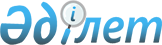 О внесении изменений и дополнений в приказ исполняющего обязанности Министра образования и науки Республики Казахстан от 10 марта 2016 года № 193 "Об утверждении образовательных программ курсов повышения квалификации педагогических кадров организаций технического и профессионального образования"
					
			Утративший силу
			
			
		
					Приказ Министра образования и науки Республики Казахстан от 25 июля 2019 года № 330. Зарегистрирован в Министерстве юстиции Республики Казахстан 26 июля 2019 года № 19092. Утратил силу приказом Министра образования и науки Республики Казахстан от 4 мая 2020 года № 175
      Сноска. Утратил силу приказом Министра образования и науки РК от 04.05.2020 № 175 (вводится в действие по истечении десяти календарных дней после дня его первого официального опубликования).
      ПРИКАЗЫВАЮ:
      1. Внести в приказ исполняющего обязанности Министра образования и науки Республики Казахстан от 10 марта 2016 года № 193 "Об утверждении образовательных программ курсов повышения квалификации педагогических кадров организаций технического и профессионального образования" (зарегистрирован в Реестре государственной регистрации нормативных правовых актов под № 13594, опубликован в Информационно-правовой системе нормативных правовых актов "Әділет" 28 апреля 2016 года) следующие изменения и дополнения:
      пункт 1 изложить в следующей редакции:
      "1. Утвердить:
      1) образовательную программу курсов повышения квалификации педагогических кадров "Профессиональное развитие руководителей колледжей в условиях модернизации системы технического и профессионального образования" для руководителей организаций технического и профессионального образования согласно приложению 1 к настоящему приказу;
      2) образовательную программу курсов повышения квалификации педагогических кадров "Повышение качества обучения в организациях технического и профессионального образования на основе современного педагогического менеджмента" для руководителей организаций технического и профессионального образования согласно приложению 2 к настоящему приказу;
      3) образовательную программу курсов повышения квалификации педагогических кадров "Методика использования моделирования производственно-технологических процессов в условиях внедрения дуальной системы обучения" для преподавателей специальных дисциплин и мастеров производственного обучения отрасли легкой промышленности в организациях технического и профессионального образования согласно приложению 3 к настоящему приказу;
      4) образовательную программу курсов повышения квалификации педагогических кадров "Кластерный подход к организации образовательной деятельности в техническом и профессиональном образовании в условиях внедрения дуальной системы обучения" для преподавателей специальных дисциплин и мастеров производственного обучения сферы издания, полиграфии и книгораспространения организаций технического и профессионального образования согласно приложению 4 к настоящему приказу;
      5) образовательную программу курсов повышения квалификации педагогических кадров "Инновационный подход в подготовке специалистов для сферы туризма и организации гостиничных хозяйств в организациях технического и профессионального образования" для преподавателей специальных дисциплин и мастеров производственного обучения сферы туризма и организации гостиничных хозяйств учебных заведений технического и профессионального образования согласно приложению 5 к настоящему приказу;
      6) образовательную программу курсов повышения квалификации педагогических кадров "Инновационный подход в подготовке специалистов организаций сферы питания - как условие качества обучения выпускников технического и профессионального образования" для преподавателей специальных дисциплин и мастеров производственного обучения сферы питания и ресторанного бизнеса организаций технического и профессионального образования согласно приложению 6 к настоящему приказу;
      7) образовательную программу курсов повышения квалификации педагогических кадров "Инклюзивное обучение и внедрение элементов дуального обучения как условие адаптации и социализации выпускников технического и профессионального образования" для преподавателей специальных дисциплин и мастеров производственного обучения по специальности "Швейное производство и моделирование одежды" организаций технического и профессионального образования согласно приложению 7 к настоящему приказу;
      8) образовательную программу курсов повышения квалификации педагогических кадров "Инклюзивное обучение и внедрение элементов дуального обучения как условие адаптации и социализации выпускников технического и профессионального образования" для преподавателей специальных дисциплин и мастеров производственного обучения по специальности "Парикмахерское искусство и декоративная косметика" организаций технического и профессионального образования согласно приложению 8 к настоящему приказу;
      9) образовательную программу курсов повышения квалификации педагогических кадров "Организация образовательного процесса в системе технического и профессионального образования в условиях дуального обучения" для преподавателей специальных дисциплин организаций технического и профессионального образования согласно приложению 9 к настоящему приказу;
      10) образовательную программу курсов повышения квалификации педагогических кадров "Профессионально-личностная готовность преподавателя общественно-гуманитарных дисциплин к деятельности в модели образования, ориентированного на результат" для преподавателей общественно-гуманитарных дисциплин организаций технического и профессионального образования согласно приложению 10 к настоящему приказу;
      11) образовательную программу курсов повышения квалификации педагогических кадров "Профессиональная компетентность преподавателя общеобразовательных дисциплин в условиях модернизации системы ТиПО" для преподавателей общеобразовательных дисциплин организаций технического и профессионального образования согласно приложению 11 к настоящему приказу;
      12) образовательную программу курсов повышения квалификации педагогических кадров "Профессионально-личностная готовность преподавателя естественно-математических дисциплин к деятельности в модели образования, ориентированного на результат" для преподавателей естественно-математических дисциплин организаций технического и профессионального образования согласно приложению 12 к настоящему приказу;
      13) образовательную программу курсов повышения квалификации педагогических кадров "Управление изменениями в контексте мировых тенденций и государственной политики модернизации системы подготовки кадров" для руководителей организаций технического и профессионального образования согласно приложению 13 к настоящему приказу;
      14) образовательную программу курсов повышения квалификации педагогических кадров "Педагог новой формации системы технического и профессионального образования" для преподавателей и мастеров производственного обучения организаций технического и профессионального образования согласно приложению 14 к настоящему приказу;
      15) образовательную программу курсов повышения квалификации педагогических кадров "Проектирование и организация учебного процесса в организациях технического и профессионального образования в условиях дуальной системы обучения" согласно приложению 15 к настоящему приказу;
      16) образовательную программу курсов повышения квалификации педагогических кадров "Инновационные методы обучения выпускников организаций технического и профессионального образования по экологическим специальностям методологии внедрения "чистого производства" согласно приложению 16 к настоящему приказу;
      17) образовательную программу курсов повышения квалификации педагогических кадров "Особенности организации образовательного процесса в условиях обновления содержания обучения по специальности 0903000 "Электроэнергетика" согласно приложению 17 к настоящему приказу;
      18) образовательную программу курсов повышения квалификации педагогических кадров "Особенности дуального обучения в условиях обновления содержания технического и профессионального образования по специальностям нефтегазовой отрасли" согласно приложению 18 к настоящему приказу;
      19) образовательную программу курсов повышения квалификации педагогических кадров "Развитие педагогического мастерства преподавателей специальных дисциплин и мастеров производственного обучения организаций технического и профессионального образования" согласно приложению 19 к настоящему приказу;
      20) образовательную программу курсов повышения квалификации педагогических кадров "Проектирование образовательного процесса по музыкально-теоретическим и специальным дисциплинам в условиях модернизации системы технического и профессионального образования" согласно приложению 20 к настоящему приказу;
      21) образовательную программу курсов повышения квалификации педагогических кадров "Эффективное преподавание образовательных технологий по педагогическим специальностям в организациях технического и профессионального образования" согласно приложению 21 к настоящему приказу;
      22) образовательную программу курсов повышения квалификации педагогических кадров "Использование современных педагогических и SMART-технологий (СМАРТ) в техническом и профессиональном образовании" согласно приложению 22 к настоящему приказу;
      23) образовательную программу курсов повышения квалификации педагогических кадров "Формирование базовых и профессиональных компетенций обучающихся в процессе изучения специальных дисциплин" согласно приложению 23 к настоящему приказу;
      24) образовательную программу курсов повышения квалификации педагогических кадров "Инновационные образовательные технологии как средство развития профессионально-педагогической деятельности преподавателей естественно-математических дисциплин технического и профессионального образования" согласно приложению 24 к настоящему приказу;
      25) образовательную программу курсов повышения квалификации педагогических кадров "Методика CLIL (КЛИЛ): предметно-языковое интегрированное обучение в процессе преподавания общеобразовательных дисциплин на английском языке" согласно приложению 25 к настоящему приказу;
      26) образовательную программу курсов повышения квалификации педагогических кадров "Тьюторское сопровождение проектно-исследовательской деятельности обучающихся организаций технического и профессионального образования в процессе преподавания естественнонаучных дисциплин" согласно приложению 26 к настоящему приказу;
      27) образовательную программу курсов повышения квалификации педагогических кадров "Развитие правовой компетенции у руководителей организаций технического и профессионального образования" согласно приложению 27 к настоящему приказу;
      28) образовательную программу курсов повышения квалификации педагогических кадров "Особенности внедрения кредитно-модульной технологии обучения в организациях технического и профессионального образования" согласно приложению 28 к настоящему приказу;
      29) образовательную программу курсов повышения квалификации педагогических кадров "Методика CLIL (КЛИЛ): предметно-языковое интегрированное обучение в процессе преподавания специальных дисциплин на английском языке" согласно приложению 29 к настоящему приказу;
      30) образовательную программу курсов повышения квалификации педагогических кадров "Современные подходы в подготовке кадров по профилю (специальности)" согласно приложению 30 к настоящему приказу;
      31) образовательную программу курсов повышения квалификации педагогических кадров "Реализация образовательных программ прикладного бакалавриата в организациях технического и профессионального, послесреднего образования" согласно приложению 31 к настоящему приказу;
      32) образовательную программу курсов повышения квалификации педагогических кадров "Реализация образовательных программ технического и профессионального образования, разработанных на основе модульно-компетентностного подхода" согласно приложению 32 к настоящему приказу;
      33) образовательную программу курсов повышения квалификации педагогических кадров "Эффективное управление организацией технического и профессионального образования. Система менеджмента качества в образовании на основе международного стандарта ISO 9001" (ИСО) согласно приложению 33 к настоящему приказу;
      34) образовательную программу курсов повышения квалификации педагогических кадров "Педагогическая компетентность мастера производственного обучения: развитие и совершенствование" согласно приложению 34 к настоящему приказу;
      35) образовательную программу курсов повышения квалификации педагогических кадров "Реализация инновационных образовательных технологий в деятельности методистов организаций образования, учебно-методических кабинетов, центров и работников отделов технического и профессионального образования управлений образования регионов" согласно приложению 35 к настоящему приказу;
      36) образовательную программу курсов повышения квалификации педагогических кадров "Основные аспекты и условия процесса инклюзивного обучения в организациях технического и профессионального образования" согласно приложению 36 к настоящему приказу;
      37) образовательную программу курсов повышения квалификации педагогических кадров "Преподавание специальных дисциплин (модулей) на английском языке на основе интеграции методик Content and Language Integrated Learning, Task-based Learning and Teaching и модели Bridging-in - Outcomes - Pre-Assessment - Participatory learning - Post-assessment - Summary" (Контент энд Лангуэдж Интэгрейтед Лернинг, Таск-бэйзд Лернинг энд Тичинг, Бриджинг-ин - Оуткамз - Пре-Ассесмент - Партисипэйтери  Лернинг - Пост-ассэсмент - Саммари) согласно приложению 37 к настоящему приказу;
      38) образовательную программу курсов повышения квалификации педагогических кадров "Особенности разработки и реализации интегрированных образовательных программ в организациях технического и профессионального, послесреднего образования" согласно приложению 38 к настоящему приказу;
      39) образовательную программу курсов повышения квалификации педагогических кадров "Развитие системы предпринимательской деятельности и финансово-правовой грамотности в организациях технического и профессионального образования в Республике Казахстан" согласно приложению 39 к настоящему приказу;
      40) образовательную программу курсов повышения квалификации педагогических кадров "Внедрение методов критериального оценивания в процесс обучения организаций технического и профессионального образования" согласно приложению 40 к настоящему приказу;
      41) образовательную программу курсов повышения квалификации педагогических кадров "Дуальное обучение в системе технического и профессионального образования Казахстана" согласно приложению 41 к настоящему приказу;
      42) образовательную программу курсов повышения квалификации педагогических кадров "Роль информационно-коммуникационных технологий в ключевых секторах экономики Казахстана" согласно приложению 42 к настоящему приказу;
      43) образовательную программу курсов повышения квалификации педагогических кадров "Организация эффективной деятельности наставников по производственному обучению в системе технического и профессионального образования" согласно приложению 43 к настоящему приказу;
      44) образовательную программу курсов повышения квалификации педагогических кадров "Внедрение IT-технологий в образовательный процесс организаций технического и профессионального образования" согласно приложению 44 к настоящему приказу;
      45) образовательную программу курсов повышения квалификации педагогических кадров "Основные аспекты процесса организации и проведения региональных чемпионатов по стандартам WorldSkills" (ВорлдСкилз) согласно приложению 45 к настоящему приказу;
      46) образовательную программу курсов повышения квалификации педагогических кадров "Психолого-педагогическое сопровождение инклюзивного образования в организациях технического и профессионального образования" согласно приложению 46 к настоящему приказу;
      47) образовательную программу курсов повышения квалификации педагогических кадров "Развитие профессиональной компетентности преподавателя общеобразовательных дисциплин в проектировании инклюзивной образовательной среды в условиях технического и профессионального образования" согласно приложению 47 к настоящему приказу;
      48) образовательную программу курсов повышения квалификации педагогических кадров "Развитие профессиональной компетентности социального педагога системы технического и профессионального образования" согласно приложению 48 к настоящему приказу;
      49) образовательную программу курсов повышения квалификации педагогических кадров "Развитие профессиональной компетентности преподавателя специальных дисциплин в проектировании инклюзивной образовательной среды в условиях технического и профессионального образования" согласно приложению 49 к настоящему приказу;
      50) образовательную программу курсов повышения квалификации педагогических кадров "Обеспечение доступности технического и профессионального образования для студентов с особыми образовательными потребностями" согласно приложению 50 к настоящему приказу;
      51) образовательную программу курсов повышения квалификации педагогических кадров "Проектирование образовательного процесса по общеобразовательным дисциплинам в рамках обновления содержания" согласно приложению 51 к настоящему приказу;
      52) образовательную программу курсов повышения квалификации педагогических кадров "Спортивные игры как средство профессионально-прикладной подготовки" согласно приложению 52 к настоящему приказу;
      53) образовательную программу курсов повышения квалификации педагогических кадров "Проектирование и организация учебного процесса в организациях технического и профессионального, послесреднего образования в условиях реализации модульно-компетентностного подхода" согласно приложению 53 к настоящему приказу;
      54) образовательную программу курсов повышения квалификации педагогических кадров "Разработка мобильных робототехнических систем по стандартам WorldSkills" (ВорлдСкилз) согласно приложению 54 к настоящему приказу;
      55) образовательную программу курсов повышения квалификации педагогических кадров "Основы разработки и программирования электронных устройств в соответствии со стандартами WorldSkills" (ВорлдСкилз) согласно приложению 55 к настоящему приказу;
      56) образовательную программу курсов повышения квалификации педагогических кадров "Использование средств робототехники на занятиях информатики в условиях обновления содержания технического и профессионального образования" согласно приложению 56 к настоящему приказу;
      57) образовательную программу курсов повышения квалификации педагогических кадров "Применение технологии 3D-принтинга в условиях технического и профессионального образования" согласно приложению 57 к настоящему приказу;
      58) образовательную программу курсов повышения квалификации педагогических кадров "Развитие профессиональных компетенций преподавателей естественно-математических дисциплин в условиях обновления содержания технического и профессионального образования" согласно приложению 58 к настоящему приказу;
      59) образовательную программу курсов повышения квалификации педагогических кадров "Современные психолого-педагогические технологии в системе технического и профессионального образования" согласно приложению 59 к настоящему приказу.";
      приложения 1, 2, 3, 4, 5, 6, 7, 8, 9, 10, 11, 12, 13, 14, 45 к указанному приказу изложить в редакции согласно приложениям 1, 2, 3, 4, 5, 6, 7, 8, 9, 10, 11, 12, 13, 14, 15 к настоящему приказу;
      дополнить приложениями 53, 54, 55, 56, 57, 58 и 59, согласно приложениям 16, 17, 18, 19, 20, 21, 22 к настоящему приказу.
      2. Департаменту технического и профессионального образования Министерства образования и науки Республики Казахстан в установленном законодательством порядке обеспечить:
      1) государственную регистрацию настоящего приказа в Министерстве юстиции Республики Казахстан;
      2) в течение десяти календарных дней со дня государственной регистрации настоящего приказа направление его в Республиканское государственное предприятие на праве хозяйственного ведения "Институт законодательства и правовой информации Республики Казахстан" Министерство юстиции для официального опубликования и включения в Эталонный контрольный банк нормативных правовых актов Республики Казахстан;
      3) размещение настоящего приказа на интернет-ресурсе Министерства образования и науки Республики Казахстан после его официального опубликования;
      4) в течение десяти рабочих дней после государственной регистрации настоящего приказа представление в Департамент юридической службы Министерства образования и науки Республики Казахстан сведений об исполнении мероприятий, предусмотренных подпунктами 1), 2) и 3) настоящего пункта.
      3. Контроль за исполнением настоящего приказа возложить на вице-министра образования и науки Республики Казахстан Жакыпову Ф.Н.
      4. Настоящий приказ вводится в действие по истечении десяти календарных дней после дня его первого официального опубликования. Образовательная программа курсов повышения квалификации педагогических кадров "Профессиональное развитие руководителей колледжей в условиях модернизации системы технического и профессионального образования" Глава 1. Введение
      1. Образовательная программа курсов повышения квалификации "Профессиональное развитие руководителей колледжей в условиях модернизации системы технического и профессионального образования" (далее - Программа) предназначена для руководителей организаций технического и профессионального образования (далее - ТиПО).
      2. В условиях модернизации системы технического и профессионального образования особую актуальность приобретает вопрос повышения профессионального уровня руководителей организаций ТиПО. Данная образовательная программа ориентирована на развитие у руководителей организаций ТиПО навыков управления инновационными процессами в системе ТиПО, на совершенствование управленческой практики по внедрению современных образовательных технологий. Глава 2. Цель и задачи Программы
      3. Целью Программы является совершенствование организационно-управленческого мастерства и компетентности руководителей организаций ТиПО по управлению деятельностью ТиПО в рамках реализации Государственной программы развития образования Республики Казахстан на 2011-2020 годы.
      4. Для достижения цели Программы определены следующие задачи:
      1) повысить у руководителей организаций ТиПО профессиональные знания и совершенствовать навыки работы в условиях модернизации технического и профессионального образования;
      2) оказать психолого-педагогическую поддержку по системе менеджмента;
      3) развить нормативно-правовые, управленческие, информационно - коммуникационные, технологические компетентности руководителей организаций ТиПО;
      4) ознакомить с методами и приемами мониторинговой деятельности в организациях ТиПО. Глава 3. Ожидаемый результат
      5. По завершению курса слушатели:
      1) знают:
      стратегии индустриально-экономического развития современной технической и профессиональной системы образования;
      важность диагностики инженерно-педагогических кадров;
      различия в традиционном и критериальном оценивании учебных достижений;
      принципы корпоративного управления, принципы и порядок ведения нормативной документации в системе менеджмента.
      2) умеют:
      создавать сетевые сообщества между социальными партнерами;
      применять различные виды мониторинга;
      использовать в деятельности инновационные методы управления и мотивации;
      проектировать образовательный процесс в контексте модернизации системы технического и профессионального образования;
      3) владеют:
      навыками применения технологии современного менеджмента;
      навыками организации проектной деятельности;
      навыками совершенствования управленческой практики на основе современных исследований и анализа собственной деятельности;
      навыками проведения мониторинга процессов развития, диагностики и оценивания качества образовательного процесса в организациях ТиПО. Глава 4. Содержание Программы
      6. Программа состоит из 5 модулей:
      1) нормативно - правовой модуль;
      2) управленческий;
      Примечание. Управленческий модуль вводится для руководящих кадров.
      3) содержательный;
      4) технологический;
      5) вариативный.
      7. В нормативно-правовом модуле рассматриваются следующие темы: 
      "Последние изменения и дополнения в законодательные акты Республики Казахстан по вопросам образования";
      "Отношения между работником и работодателем, возникающие при осуществлении прав и обязанностей, предусмотренных трудовым законодательством Республики Казахстан"; 
      "Пути реализации Закона Республики Казахстан от 18 ноября 2015 года "О противодействии коррупции";
      "Управление организациями ТиПО в рамках Государственной программы развития образования Республики Казахстан на 2011-2020 годы";
      "Ежегодные послания Президента Республики Казахстан народу Казахстана"; 
      "Национальный план "100 конкретных шагов";
      "Слово о Независимости".
      8. В управленческом модуле рассматриваются следующие темы:
      "Руководитель и его команда"; 
      "Психологические аспекты командной работы в управлении";
      "Социально-психологическая характеристика коллектива";
      "Понятия "командная работа", "конструктивное управление", "управление педагогическим коллективом"";
      "Модель корпоративного управления, мотивация педагогического персонала";
      "Понятие "мотивация", цель, задачи мотивации педагогического коллектива";
      "Мотивациия и демотивация, система мотивации персонала организации образования".
      9. В содержательном модуле рассматриваются следующие темы: 
      "Развитие профессиональной компетентности руководителей организаций ТиПО в условиях модернизации технического и профессионального образования";
      "Диагностика профессионального уровня руководителей организаций ТиПО (входная, выходная диагностика)";
      "Развитие лидерских качеств руководителей организаций ТиПО";
      "Компетентность руководителя в мотивировании педагогической деятельности";
      "Развитие социального партнерства на основе компетентностного подхода";
      "Развитие социально-экономической компетентности руководителей в подготовке специалистов в соответствии с требованиями работодателя";
      "Электронное портфолио руководителя организации ТиПО";
      "Перспективы и возможности внедрения системы дуального обучения";
      "Повышение нормативно-правовой компетентности руководителя колледжа";
      "Компетентность современного руководителя организации ТиПО по применению информационно-коммуникационных технологий";
      "Стратегическое проектирование подготовки технических и профессиональных кадров в условиях индустриально-инновационного развития".
      10. В технологическом модуле выполняются практические задания по следующим проблемам: 
      "Технология создания сетевых педагогических сообществ";
      "Технология Блума как метод оценивания успешности обучения";
      "Коучинг как один из методов управления организацией ТиПО";
      "Технологизация учебно-воспитательного процесса".
      11. В вариативном модуле слушателям предоставляется возможность выбора определенных тем в соответствии со следующими потребностями: 
      "Имидж и стиль управления руководителя организации ТиПО";
      "Корпоративная культура управления организацией ТиПО";
      "Подготовка организаций образования к Государственной аттестации";
      "Новые формы проведения педагогических советов"; 
      "Конструктивные подходы в управлении";
      "Организационная компетентность современного руководителя организации ТиПО";
      "Мировой и казахстанский опыт внедрения дуальной системы обучения";
      "Кейс-технологии": 
      "Формирование компетенций-основа профессиональной квалификации выпускников колледжей"; 
      "Деятельность психологических служб в организациях ТиПО"; 
      "Развитие технического, творческого мышления будущих специалистов производства через инновационные технологии";
      "Внедрение полиязычия на основе современных технологий обучения";
      "Управление и лидерство в обучении";
      "Организация учебно-воспитательного процесса на основе гендерного подхода".
      Примечание:
      В соответствии с потребностями слушателей курса вариативный модуль может изменятся от 2 до 6 часов. Глава 5. Организация образовательного процесса
      12. Образовательный процесс организуется в соответствии с учебно-тематическим планом курса на 36 и 80 - часов согласно приложениям 1 и 2 к Программе.
      13. При организации образовательного процесса в целях контроля и оценки знаний слушателей проводятся: самостоятельная работа, проектная работа, презентация мини-урока (мини-мероприятия) и итоговое тестирование.
      14. Задания для самостоятельной работы слушателей:
      1) государственная политика в сфере технического и профессионального образования;
      2) эффективность дуальной системы обучения в сфере ТиПО;
      3) профессиональная компетентность современного руководителя организации ТиПО;
      4) новые возможности в подготовке квалифицированных кадров;
      5) возможность интегрирования дуальной системы обучения с кредитной технологией;
      6) зарубежный опыт в дуальном обучении;
      7) управление организацией ТиПО на основе современного менеджмента;
      8) мониторинг трудового рынка как средство развития профессионального обучения.
      15. Тематика проектных работ слушателей:
      1) инновационная деятельность руководителя организации ТиПО;
      2) особенности управления воспитательной работой в организации ТиПО;
      3) инновационно-педагогические идеи по повышению качества подготовки профессиональных кадров;
      4) модель управления колледжем в условиях индустриального развития;
      5) новый взгляд на систему воспитания в условиях дуального обучения;
      6) интеграция науки и практики как гарант подготовки конкурентноспособного специалиста;
      7) возможность интегрирования дуальной системы обучения с кредитной технологией;
      16. Требования к выполнению проектных работ. Проект состоит из следующих структурных элементов:
      1) титульный лист (указывается наименование колледжа, фамилия, имя, отчество (при его наличии) разработчика, город, год);
      2) оглавление (введение, основная часть, заключение, приложения);
      3) введение (обоснование актуальности выбранной темы, цели и задачи работы, используемых источников, формулировка и краткая характеристика основной проблемы);
      4) основная часть (последовательно раскрывается поставленная во введении проблема, прослеживаются пути ее решения на материалах источников, отражается аргументированная позиция, описываются различные точки зрения на нее и выражается отношение автора к ним);
      5) заключение (подводятся главные итоги исследования в соответствии с выдвинутой целью и задачами проекта, делаются обобщенные выводы или даются практические рекомендации по конкретному использованию результатов исследования);
      6) список использованных источников;
      7) приложения (при необходимости);
      8) практический проект по художественному оформлению одежды, с применением инновационного оборудования и технологий, подготовка нормативно-технической документации.
      17. Оценивание разработки и защиты проектной работы осуществляется с учетом следующих критериев:
      1) объем теоретических и практических знаний;
      2) новизна и актуальность темы;
      3) креативность;
      4) умение применять знания для решения конкретных проблем;
      5) умение логично выстраивать свой текст и презентацию;
      6) ораторские способности.
      18. Для проведения итогового тестирования определены тестовые задания, которые включают тесты на знание:
      нормативно-правовых документов системы образования; 
      современных подходов в управлении организацией ТиПО в условиях модернизации образования; 
      психолого-педагогических аспектов современного менеджмента; 
      инновационных технологий и методов обучения. Глава 6. Формы и методы реализации образовательного процесса
      19. Образовательный процесс включает интерактивные методы обучения: дискуссии, "мозговой штурм", ролевые игры, тренинги, метод проектов, обсуждение видеофильмов, совместное решение вопросов.
      20. С учетом специфики взрослой аудитории слушателям предоставляется возможность в ходе обучения делать логические выводы, адаптировать содержание к собственной практике и апробировать полученные умения в условиях аудиторных практических занятий и внеаудиторной самостоятельной работы. 
      21. Образовательный процесс сочетает в себе проведение очных занятий и самостоятельную работу слушателей. Ориентация программы на компетентностную модель повышения квалификации предполагает деятельностный подход, что достигается посредством использования современных образовательных технологий и интерактивных форм обучения: работа в малых группах, обучающие игры, обратная связь, обсуждение сложных и дискуссионных вопросов и проблем, мастер-класс, "круглый стол". Глава 7. Критерии оценки результатов обучения
      22. Для проведения самостоятельной работы выделяются следующие критерии:
      1) не реализовано - 0 баллов;
      2) частично реализовано - 1 балл;
      3) реализовано полностью - 2 балла.
      23. Для определения уровня усвоения знаний применяются следующие параметры:
      1) усвоение содержания учебной программы;
      2) использование теоретических знаний при выполнении практических задач;
      3) практическая значимость излагаемого материала;
      4) обоснование, полнота и четкость изложения вопроса;
      5) оформление в соответствии с требованиями.
      24. Оценка знаний слушателей по выполнению самостоятельной работы осуществляется переводом баллов в пятибальную систему:
      1) "Отлично": 14 - 15 баллов, (90 - 100%);
      2) "Хорошо": 11 - 14 баллов, (75 - 89%);
      3) "Удовлетворительно": 8 - 11 баллов, (50 - 74%);
      4) "Неудовлетворительно": менее 8 баллов.
      25. Для проведения проектной работы выделяются критерии 1,2 балла и следующие параметры:
      1) понимает проблему и объясняет выбор проблемы;
      2) называет противоречие на основе анализа ситуации;
      3) называет причины существования проблемы;
      4) формулирует проблему, анализирует ее причины;
      5) формулирует и понимает цель;
      6) задачи соответствуют цели;
      7) предлагает способ убедиться в достижении цели;
      8) предлагает способы решения проблемы;
      9) предлагает стратегию;
      10) рассказывает о работе над проектом;
      11) определяет последовательность действий;
      12) предлагает шаги и указывает некоторые ресурсы;
      13) обосновывает ресурсы;
      14) планирует текущий контроль;
      15) сравнивает продукт с ожидаемым;
      16) делает вывод о соответствии продукта замыслу;
      17) предлагает критерии для оценки продукта;
      18) оценивает продукт в соответствии с критериями;
      19) предлагает систему критериев;
      20) значение полученных результатов;
      21) описывает ожидаемый продукт;
      22) рассказывает, как будет использовать продукт;
      23) обосновывает потребителей и области использования продукта;
      24) дает рекомендации по использованию продукта;
      25) планирует продвижение или указывает границы применения.
      26. Оценка знаний слушателей по выполнению проектной работы осуществляется переводом баллов в пятибальную систему:
      1) "Отлично": 47 - 50 баллов, (85 - 100%);
      2) "Хорошо": 36 - 47 баллов, (75 - 84%);
      3) "Удовлетворительно": 25 - 36 баллов, (50 - 74%).
      27. При презентации мини-урока (мини-занятия) слушатели курса предоставляют фрагмент урока, занятия, мероприятия на разных этапах в качестве действий по планированию и преподаванию с учетом обновления содержания образования.
      28. Для презентации мини - урока (занятия, мероприятия) выделяются следующие критерии: 
      1) уровни сформированности навыков - 0 баллов неприменимо к данному занятию; 
      2) 1 балл - приобретаемый навык;
      3) 2 балла - развивающийся навык;
      4) 3 балла - сформированный навык.
      29. Уровень усвоения знаний в процессе презентации мини-урока определяется следующими параметрами:
      1) предоставляет информацию четко и лаконично;
      2) дает четкие и подробные инструкции;
      3) проверяет понимание участников;
      4) активно слушает (перефразирует, резюмирует, уточняет);
      5) эффективно управляет временем на уроке;
      6) дает эффективную обратную связь;
      7) создает климат взаимного уважения, сотрудничества и поддержки;
      8) устанавливает цель обучения и уместно присоединяется к деятельности участников;
      9) уместно и эффективно использует активные стратегии обучения и упражнения;
      10) отвечает на вопросы участников, разрешает проблемы и недопонимания;
      11) использует открытые вопросы;
      12) эффективно завершает обсуждение / выполнение заданий и создает преемственную связь между этапами обучения;
      13) дает достаточное количество времени для размышлений и самооценки.
      30. Оценка знаний слушателей по презентации мини-урока (занятия, мероприятия) осуществляется переводом баллов в пятибальную систему:
      1) "Отлично": 35 - 39 баллов, (85 - 100%);
      2) "Хорошо": 29 - 34 баллов, (75 - 84%);
      3) "Удовлетворительно": 20 - 28 баллов, (50 - 74%). Учебно-тематический план курса на 36 часов
      продолжение таблицы Учебно - тематический план курса на 80 часов
      продолжение таблицы Образовательная программа курсов повышения квалификации педагогических кадров "Повышение качества обучения в организациях технического и профессионального образования на основе современного педагогического менеджмента"  Глава 1. Введение
      1. Образовательная программа курсов повышения квалификации по теме: "Повышение качества обучения в учебных заведениях технического и профессионального образования на основе современного педагогического менеджмента" (далее - Программа) предназначена для руководителей организаций технического и профессионального образования (далее – ТиПО).
      2. Данная образовательная программа ориентирована на развитие у руководителей организаций ТиПО навыков управления инновационными процессами в системе ТиПО, на совершенствование управленческой практики по внедрению современных образовательных технологий. Глава 2. Цель и задачи Программы
      3. Целью Программы является освоение инновационных способов развития современного педагогического менеджмента для совершенствования деятельности учебных заведений ТиПО.
      4. Для достижения цели Программы определены следующие задачи:
      1) изучить Государственную программу индустриально-инновационного развития Республики Казахстан на 2015 - 2019 годы;
      2) определить проблемы современного педагогического менеджмента в организации ТиПО;
      3) исследовать сущность современного педагогического менеджмента в организации ТиПО;
      4) систематизировать, углубить и расширить знания и умения по теории и психологии управленческой деятельности;
      5) проанализировать способы развития современного педагогического менеджмента. Глава 3. Ожидаемый результат
      5. По завершению курса слушатели:
      1) знают:
      задачи ТиПО в свете Государственной программы индустриально-инновационного развития Республики Казахстан на 2015 - 2019 годы;
      основные аспекты современного педагогического менеджмента в организациях ТиПО;
      возможности использования информационно-коммуникационных технологий в учебном процессе (далее - ИКТ).
      2) умеют:
      планировать и прогнозировать свою управленческую деятельность, угрозы и риски при планировании деятельности организаций ТиПО;
      разрабатывать программы развития колледжа в свете требований инновационного развития системы ТиПО;
      3) владеют:
      инновационными формами и методами управления колледжем. Глава 4. Содержание Программы
      6. Программа состоит из 5 модулей:
      1) нормативно-правовой модуль;
      2) управленческий модуль;
      Примечание. Управленческий модуль вводится для руководящих кадров.
      3) содержательный;
      4) технологический;
      5) вариативный.
      7. В нормативно-правовом модуле рассматриваются следующие темы:
      "Последние изменения и дополнения в законодательные акты Республики Казахстан по вопросам образования";
      "Основные направления модернизации системы ТиПО в условиях индустриально-инновационного развития экономики";
      "Государственная программа развития образования на 2011 - 2020 годы";
      "Государственная программа индустриально-инновационного развития Республики Казахстан на 2015 - 2019 гг.";
      "План нации - 100 конкретных шагов по реализации пяти институциональных реформ Главы государства Н. А. Назарбаева";
      "Положение дуальной системы технического и профессионального образования";
      "Нормативно - правовые акты, регламентирующие деятельность организации ТиПО".
      8. В управленческом модуле рассматриваются следующие темы:
      "Инвестиции в человеческий капитал - стратегический приоритет и основополагающий фактор развития экономики государства";
      "Обзор республиканских научно-методических изданий по проблемам педагогического менеджмента и управления в системе ТиПО";
      "Эффективный международный и отечественный опыт организации деятельности попечительских советов";
      "Корпоративная культура организаций образования";
      "Структура и содержание портфолио руководителя организации образования как средство педагогического менеджмента";
      "Совершенствование деятельности учебных заведений ТиПО на основе современного педагогического менеджмента";
      "Задачи ТиПО в свете государственной программы индустриально - инновационного развития республики Казахстан на 2015 - 2019 гг";
      "Применение международного опыта по развитию функциональной грамотности";
      "Воспитание этнической и религиозной толерантности у обучающихся в ТиПО";
      "Политическая и социальная система республики Казахстан";
      "Управление инновационными процессами в организациях технического и профессионального образования".
      9. В содержательном модуле рассматриваются следующие темы:
      "Возможности реализации системообразующего потенциала предмета "Самопознание" в педагогическом процессе"";
      "Эффективное использование базы предприятий социальных партнеров в целях повышения качества подготовки специалистов ТиПО";
      "Круглый стол на тему: "Дуальное обучение - в условиях реализации партнерства и бизнеса"";
      "Конференция на тему: "Роль Попечительских советов в управлении колледжем"";
      10. В технологическом модуле выполняются практические задания по следующим проблемам:
      "Информационно - коммуникационные технологии в условиях модернизации системы ТиПО";
      "Элементы Smart - обучения (Self Monitoring Analysis and reporting technology – Селф (Self Monitoring Analysis and reporting technology – Селф Мониторинг Анализис энд Рипотинг Текнолоджи) в образовательном процессе ТиПО";
      "Современный веб - сервис для создания интерактивных мультимедийных презентаций с нелинейной структурой Prezi.com (Прези.ком)";
      "Создание и использование современных презентаций в организациях ТиПО";
      "Кооперативное обучение в колледже".
      11. В вариативном модуле слушателям предоставляется возможность выбора определенных тем в соответствии со следующими потребностями:
      "Управление интегрированным обучением детей с ограниченными возможностями в организациях ТиПО";
      "Мониторинг в управленческой деятельности руководителя системы ТиПО";
      "Современные подходы к организации методической работы, ориентированной на результат";
      "Развитие сетевого взаимодействия учебных заведений ТиПО в области подготовки рабочих кадров и специалистов технической направленности;
      "Требования к разработке проектных работ".
      Примечание:
      В соответствии с потребностями слушателей курса вариативный модуль может изменятся от 2 до 6 часов. Глава 5. Организация образовательного процесса
      12. Образовательный процесс организуется в соответствии с учебно-тематическим планом курса на 36 и 80 - часов согласно приложениям 1 и 2 к Программе.
      13. При организации образовательного процесса в целях контроля и оценки знаний слушателей проводятся: самостоятельная работа, проектная работа, презентация мини-урока (мини-мероприятия) и итоговое тестирование.
      14. Задания для самостоятельной работы слушателей:
      1) обозначить основные задачи и этапы модернизации системы ТиПО;
      2) перечислить общие компетенции выпускников организации ТиПО;
      3) назвать регламентирующие документы по социальному партнерству;
      4) назвать страны, в которых внедрена дуальная система обучения молодежи;
      5) составить план работы Попечительского совета; 
      6) написать эссе "Сущность инновационного педагогического менеджмента в организациях ТиПО"; 
      7) оцените условия организации социального партнерства в вашей организации технического и профессионального образования и предложите пути их улучшения.
      15. Тематика проектных работ слушателей: 
      1) организация работы руководителя колледжа по реализации приоритетных направлений Послания Президента Республики Казахстан Н.А. Назарбаева народу Казахстана "Казахстанский путь - 2050: Единая цель, единые интересы, единое будущее";
      2) инновационно-педагогический менеджмент как фактор развития организаций ТиПО;
      3) программа развития колледжа, соответствующая запросам работодателей;
      4) организация деятельности руководителя колледжа по повышению качества работы инженерно-педагогических кадров;
      5) деятельность руководителя по мотивации педагогического персонала;
      6) организация работы руководителя по анализу рынка труда;
      7) организация профориентационной работы по трудоустройству выпускников колледжей;
      8) модель управления колледжем в условиях индустриально-инновационного развития;
      9) методы внедрения автоматизированного рабочего места руководителя;
      10) организация и деятельность попечительского совета колледжа;
      11) критерии эффективности управленческой деятельности руководителя колледжа;
      12) сущность профессиональной компетентности руководителя колледжа. профессиональная культура руководителя колледжа;
      13) модель внедрения корпоративного управления в организации технического и профессионального образования;
      14) современные тенденции в развитии технического и профессионального образования;
      15) опыт использования информационно-коммуникационных технологий в управленческой деятельности, проектирование развивающей среды организации ТиПО;
      16) особенности современного педагогического менеджмента в сельском колледже;
      17) управление качеством внедрения инновационного педагогического менеджмента в организациях ТиПО;
      18) особенности управления воспитательной работой в колледже в условиях модернизации образования;
      19) значение мониторинга в управлении ТиПО;
      20) технология электронного обучения как средство эффективного педагогического менеджмента в организации технического и профессионального образования;
      21) инновационные педагогические технологии как фактор повышения качества профессиональной подготовки обучающихся;
      22) дуальная система обучения как одно из условий развития социального партнерства.
      16. Требования к выполнению проектных работ. Проект состоит из следующих структурных элементов:
      1) титульный лист (указывается наименование колледжа, фамилия, имя, отчество (при его наличии) разработчика, город, год);
      2) оглавление (введение, основная часть, заключение, приложения);
      3) введение (обоснование актуальности выбранной темы, цели и задачи работы, используемых источников, формулировка и краткая характеристика основной проблемы);
      4) основная часть (последовательно раскрывается поставленная во введении проблема, прослеживаются пути ее решения на материалах источников, отражается аргументированная позиция, описываются различные точки зрения на нее и выражается отношение автора к ним);
      5) заключение (подводятся главные итоги исследования в соответствии с выдвинутой целью и задачами проекта, делаются обобщенные выводы или даются практические рекомендации по конкретному использованию результатов исследования);
      6) список использованных источников;
      7) приложения (при необходимости);
      8) практический проект по художественному оформлению одежды, с применением инновационного оборудования и технологий, подготовка нормативно-технической документации.
      17. Оценивание разработки и защиты проектной работы осуществляется с учетом следующих критериев:
      1) объем теоретических и практических знаний;
      2) новизна и актуальность темы;
      3) креативность;
      4) умение применять знания для решения конкретных проблем;
      5) умение логично выстраивать свой текст и презентацию;
      6) ораторские способности.
      18. Для проведения итогового тестирования определены тестовые задания, которые включают тесты на знание:
      нормативно-правовых документов системы образования; 
      современных подходов в управлении организацией ТиПО в условиях модернизации образования; 
      психолого-педагогических аспектов современного менеджмента; 
      инновационных технологий и методов обучения. Глава 6. Формы и методы реализации образовательного процесса
      19. Образовательный процесс включает интерактивные методы обучения: дискуссии, "мозговой штурм", ролевые игры, тренинги, метод проектов, обсуждение видеофильмов, совместное решение вопросов.
      20. С учетом специфики взрослой аудитории слушателям предоставляется возможность в ходе обучения делать логические выводы, адаптировать содержание к собственной практике и апробировать полученные умения в условиях аудиторных практических занятий и внеаудиторной самостоятельной работы. 
      21. Образовательный процесс сочетает в себе проведение очных занятий и самостоятельную работу слушателей. Ориентация программы на компетентностную модель повышения квалификации предполагает деятельностный подход, что достигается посредством использования современных образовательных технологий и интерактивных форм обучения: работа в малых группах, обучающие игры, обратная связь, обсуждение сложных и дискуссионных вопросов и проблем, мастер - класс, "круглый стол". Глава 7. Критерии оценки результатов обучения
      22. Для проведения самостоятельной работы выделяются следующие критерии:
      1) не реализовано - 0 баллов;
      2) частично реализовано - 1 балл;
      3) реализовано полностью - 2 балла.
      23. Для определения уровня усвоения знаний применяются следующие параметры:
      1) усвоение содержания учебной программы;
      2) использование теоретических знаний при выполнении практических задач;
      3) практическая значимость излагаемого материала;
      4) обоснование, полнота и четкость изложения вопроса;
      5) оформление в соответствии с требованиями.
      24. Оценка знаний слушателей по выполнению самостоятельной работы осуществляется переводом баллов в пятибальную систему:
      1) "Отлично": 9 - 10 баллов, (85 - 100%);
      2) "Хорошо": 7 - 8 баллов, (75 - 84%);
      3) "Удовлетворительно": 5 - 6 баллов, (50 - 74%);
      25. Для проведения проектной работы выделяются критерии 1,2 балла и следующие параметры:
      1) понимает проблему и объясняет выбор проблемы;
      2) называет противоречие на основе анализа ситуации;
      3) называет причины существования проблемы;
      4) формулирует проблему, анализирует ее причины;
      5) формулирует и понимает цель;
      6) задачи соответствуют цели;
      7) предлагает способ убедиться в достижении цели;
      8) предлагает способы решения проблемы;
      9) предлагает стратегию;
      10) рассказывает о работе над проектом;
      11) определяет последовательность действий;
      12) предлагает шаги и указывает некоторые ресурсы;
      13) обосновывает ресурсы;
      14) планирует текущий контроль;
      15) сравнивает продукт с ожидаемым;
      16) делает вывод о соответствии продукта замыслу;
      17) предлагает критерии для оценки продукта;
      18) оценивает продукт в соответствии с критериями;
      19) предлагает систему критериев;
      20) значение полученных результатов;
      21) описывает ожидаемый продукт;
      22) рассказывает, как будет использовать продукт;
      23) обосновывает потребителей и области использования продукта;
      24) дает рекомендации по использованию продукта;
      25) планирует продвижение или указывает границы применения.
      26. Оценка знаний слушателей по выполнению проектной работы осуществляется переводом баллов в пятибальную систему:
      1) "Отлично": 47 - 50 баллов, (85 - 100%);
      2) "Хорошо": 36 - 47 баллов, (75 - 84%);
      3) "Удовлетворительно": 25 - 36 баллов, (50 - 74%).
      27. При презентации мини-урока (мини - занятия) слушатели курса предоставляют фрагмент урока, занятия, мероприятия на разных этапах в качестве действий по планированию и преподаванию с учетом обновления содержания образования.
      28. Для презентации мини - урока (занятия, мероприятия) выделяются следующие критерии: 
      1) уровни сформированности навыков - 0 баллов неприменимо к данному занятию;
      2) 1 балл - приобретаемый навык;
      3) 2 балла - развивающийся навык;
      4) 3 балла - сформированный навык.
      29. Уровень усвоения знаний в процессе презентации мини - урока определяется следующими параметрами:
      1) предоставляет информацию четко и лаконично;
      2) дает четкие и подробные инструкции;
      3) проверяет понимание участников;
      4) активно слушает (перефразирует, резюмирует, уточняет);
      5) эффективно управляет временем на уроке;
      6) дает эффективную обратную связь;
      7) создает климат взаимного уважения, сотрудничества и поддержки;
      8) устанавливает цель обучения и уместно присоединяется к деятельности участников;
      9) уместно и эффективно использует активные стратегии обучения и упражнения;
      10) отвечает на вопросы участников, разрешает проблемы и недопонимания;
      11) использует открытые вопросы;
      12) эффективно завершает обсуждение / выполнение заданий и создает преемственную связь между этапами обучения;
      13) дает достаточное количество времени для размышлений и самооценки.
      30. Оценка знаний слушателей по презентации мини - урока (занятия, мероприятия) осуществляется переводом баллов в пятибальную систему:
      1) "Отлично": 35 - 39 баллов, (85 - 100%);
      2) "Хорошо": 29 - 34 баллов, (75 - 84%);
      3) "Удовлетворительно": 20 - 28 баллов, (50 - 74%). Учебно-тематический план курса на 36 часов
      продолжение таблицы Учебно - тематический план курса на 80 часов
      продолжение таблицы Образовательная программа курсов повышения квалификации педагогических кадров "Методика использования моделирования производственно - технологических процессов в условиях внедрения дуальной системы обучения"  Глава 1. Введение
      1. Образовательная программа курсов повышения квалификации по теме: "Методика использования моделирования производственно-технологических процессов в условиях внедрения дуальной системы обучения" (далее - Программа) предназначена для обучения преподавателей специальных дисциплин и мастеров производственного обучения отрасли легкой промышленности организаций технического и профессионального образования (далее - ТиПО).
      2. Методика использования моделирования производственно-технологических процессов в условиях внедрения дуальной системы обучения (в сфере легкой промышленности) заключается в использовании элементов дуальной формы обучения в системе повышения квалификации преподавателей специальных дисциплин и мастеров производственного обучения организаций ТиПО. В них до 60% учебного времени отводится практикоориентированной подготовке в условиях производственной среды отраслевых учебно-методических кластеров и предприятий - социальных партнеров. Глава 2. Цель и задачи Программы
      3. Целью Программы является совершенствование профессиональных компетенций преподавателей специальных дисциплин и мастеров производственного обучения по моделированию производственно-технологических процессов в условиях внедрения дуальной системы обучения в отрасли легкой промышленности.
      4. Для достижения цели Программы определены следующие задачи:
      1) определить пошаговый механизм внедрения дуальной системы в учебно-воспитательный процесс учебного заведения;
      2) разработать критерии оценки эффективности внедрения дуальной системы;
      3) рассмотреть и обсудить профессиональные стандарты, учебные программы специальности швейной отрасли;
      4) сформировать практическую готовность к организации процесса обучения, способствующего формированию у обучающихся, компетенций в сфере профессиональных информационных технологий в швейной отрасли;
      5) научить слушателей основам работы в системе автоматизированного проектирования (далее – САП) одежды "Графис" и автоматизированное рабочее место (далее - АРМ) технолога;
      6) создать проект инновационной образовательной среды.
      7) сформировать компетентность по применению информационно-коммуникационных технологий (далее - ИКТ) в учебном процессе. Глава 3. Ожидаемый результат
      5. По завершению курса слушатели:
      1) знают:
      основные задачи и этапы модернизации системы ТиПО;
      основные нормативные документы, регулирующие деятельность организации ТиПО на современном этапе, и механизмы их реализации;
      сущность дуальной системы обучения в сфере легкой промышленности и технологии ее внедрения в учебно-производственный процесс;
      сущность системного, компетентностного и деятельностного подходов образовании;
      методы активного обучения с использованием моделирование производственно-технологических процессов и IT – технологии (АйТи - технологии) в учебном процессе.
      2) умеют:
      применять современные образовательные технологии легкой промышленности в учебно-производственном процессе в условиях внедрения дуальной системы обучения;
      классифицировать современные инновационные технологии в сфере легкой промышленности, формирующие у обучающихся ключевые компетенции;
      выстаивать целостную структуру дуального обучения в организации ТиПО с участием социальных партнеров;
      создавать критерии оценки образовательных программ с учетом соответствия формируемых у обучающихся компетенций потребностям рынка труда, индивидуальным запросам обучающихся и общества в целом;
      разрабатывать систему внутренней оценки качества образования на основе оценки учебных достижений обучающихся;
      анализировать, отбирать и составляют примеры заданий системы;
      проектировать учебные занятия, направленные на развитие технического творчества обучающихся в системе ТиПО.
      3) владеют:
      способами организации швейной отрасли дуального обучения;
      навыками по использованию потенциала систем автоматизированного проектирования и инновационных технологий швейной отрасли в учебный процесс. Глава 4. Содержание программы
      6. Программа состоит из 5 модулей:
      1) нормативно-правовой модуль;
      2) психолого - педагогический;
      3) содержательный;
      4) технологический;
      5) вариативный.
      7. В нормативно-правовом модуле рассматриваются следующие темы:
      "Послание Президента Республики Казахстан Н. А. Назарбаева народу Казахстана: "Нұрлы жол - путь в будущее"; 
      "Закон Республики Казахстан от 27 июля 2007 года "Об образовании";
      "План нации - 100 конкретных шагов по реализации пяти институциональных реформ Главы государства Н.А. Назарбаева";
      "Государственная программа развития образования Республики Казахстан на 2011 - 2020 годы";
      "Государственная программа индустриально-инновационного развития Республики Казахстан на 2015 - 2019 гг.";
      "Профессиональные стандарты швейной промышленности. Основные вопросы Кодекса о труде. Трудовые отношения. Статус молодого специалиста";
      "Роль Национальной палаты предпринимателей в ТиПО".
      8. В психолого - педагогическом модуле рассматриваются следующие темы:
      "Психологический портрет современного преподавателя специальных дисциплин";
      "Психология социально-профессионального воспитания на уроках специальных дисциплин";
      "Психология активизации познавательной деятельности в процессе обучения на уроках специальных дисциплин";
      "Психологический портрет современного мастера производственного обучения";
      "Психология социально-профессионального воспитания на рабочем месте"; 
      "Психология активизации познавательной деятельности в процессе производственного обучения".
      9. В содержательном модуле рассматриваются следующие темы:
      "Передовой зарубежный и Казахстанский опыт профессиональной подготовки в области профессионального образования";
      "Дуальное обучение - перспективная система обучения в ТиПО";
      "Дуальная система как фактор развития конкурентоспособного выпускника системы ТиПО";
      "Инновационная деятельность педагога профессионального обучения";
      "Опыт разработки программ обучения на основе стандартов нового поколения";
      "Управление качеством учебно - производственного процесса в условиях внедрения дуальной системы обучения, проблемы и перспективы";
      "Требования работодателей к уровню профессиональных компетенций выпускников для швейной отрасли в условиях современного производства";
      "Инновационные технологии в швейной отрасли"
      "Автоматизированный система управления (далее - АСУ) "ШвейПром" - программное обеспечение для автоматизации управления швейным производством";
      "Системы автоматизированного проектирования (далее – САП) одежды в условиях современного швейного производства";
      "Основы конструирования одежды в программе САП "Графис";
      "Методика использования моделирования производственно-технологических процессов". 
      10. В технологическом модуле выполняются практические задания по следующим проблемам:
      "Технологии создания и преобразования информационных объектов";
      "Разработка моделей швейных изделий с применением технологии САП "Графис";
      Учет размерных признаков, определение прибавки, применение основ градации";
      "Базовая конструкция изделий";
      "Построение модельной конструкции изделий";
      "Разработка полного комплекта лекал изделия";
      "Разработка технологической последовательности в автоматизированном рабочем месте технолога" (далее - АРМ);
      "Использование инновационных технологий для подготовки специалистов швейной отрасли на уроках специальных дисциплин".
      11. В вариативном модуле слушателям предоставляется возможность выбора определенных тем в соответствии со следующим потребностями:
      "Современные требования к уроку производственного обучения";
      "Современные формы взаимодействия с социальными партнерами";
      "Независимая оценка качества, трудоустройство выпускников организаций ТиПО";
      "Назначение и цель Национальной и Отраслевой рамки квалификаций".
      Примечание:
      В соответствии с потребностями слушателей курса вариативный модуль может изменятся от 2 - 6 часов. Глава 5. Организация образовательного процесса
      12. Образовательный процесс организуется в соответствии с учебно-тематическим планом курса на 36, 80 (для преподавателей специальных дисциплин) и 80 (для мастеров производственного обучения) - часов согласно приложениям 1, 2 и 3 к Программе.
      13. При организации образовательного процесса в целях контроля и оценки знаний слушателей проводятся: самостоятельная работа, проектная деятельность, презентация мини-урока (мини-мероприятия) и итоговое тестирование. 
      14. Задания для самостоятельной работы слушателей:
      1) Разработка модульной программы, ориентированной на формирование ключевых компетенций обучающихся в системе ТиПО.
      2) Проектирование цифровых образовательных ресурсов швейного производства для организации производственного обучения.
      3) Формирование критического мышления обучающихся в условиях производственного обучения.
      4) Системный подход к организации производственного обучения в сфере легкой промышленности и роль в формировании конкурентоспособного специалиста.
      5) Социальное партнерство в техническом и профессиональном образовании как фактор повышения качества подготовки молодых специалистов.
      15. Тематика проектных работ слушателей:
      1) проект занятия по конструированию или технологии изготовления швейного изделия с применением инновационных технологий (систем автоматизированного проектирования одежды и программы АРМ - технолог);
      2) применение ИКТ в условиях внедрения в учебный процесс дуальной системы обучения (в данном курсе для разработки используются разные модели швейных изделий и технология их изготовления с учетом применения инновационного швейного оборудования);
      3) требования к профессиональной компетентности преподавателя спец. дисциплин, мастера производственного обучения в условиях внедрения дуальной системы обучения;
      4) роль социального партнерства как условие гарантии качества подготовки кадров;
      5) использование ИКТ для повышения качества знаний обучающихся;
      6) дуальное обучение-перспективная система обучения ТиПО;
      7) организация научно-исследовательской работы, рационализаторской деятельности обучающихся;
      8) международный опыт в области социального партнерства;
      9) дуальная форма профессионального образования как продукт социального партнерства. Глава 6. Формы и методы реализации образовательного процесса
      16. Образовательный процесс включает интерактивные методы обучения: дискуссии, "мозговой штурм", ролевые игры, тренинги, метод проектов, обсуждение видеофильмов, совместное решение вопросов и т.д.
      17. С учетом специфики взрослой аудитории слушателям предоставляется возможность в ходе обучения делать логические выводы, адаптировать содержание к собственной практике и апробировать полученные умения в условиях аудиторных практических занятий и внеаудиторной самостоятельной работы.
      18. Образовательный процесс сочетает в себе проведение очных занятий и самостоятельную работу слушателей. Ориентация программы на компетентностную модель повышения квалификации предполагает деятельностный подход, что достигается посредством использования современных образовательных технологий и интерактивных форм обучения: тренинг, работа в малых группах, обучающие игры, обратная связь, обсуждение сложных и дискуссионных вопросов и проблем, мастер - классы в ходе выездных практических занятий, презентации мини - уроков. Глава 7. Критерии оценки результатов обучения
      19. Для проведения самостоятельной работы выделяются следующие критерии (отрицательный результат - 0 баллов; частично положительный результат - 1 балл, положительный результат - 2 балла) и параметры:
      1) усвоение содержания учебной программы;
      2) использование теоретических знаний при выполнении практических задач;
      3) практическая значимость излагаемого материала; 
      4) обоснование, полнота и четкость изложения вопроса;
      5) оформление в соответствии с требованиями. 
      20. Оценка знаний слушателей по выполнению самостоятельной работы осуществляется переводом баллов в пятибальную систему:
      1) "Отлично": 9 - 10 баллов, (85 - 100%);
      2) "Хорошо": 7 - 8 баллов, (75 - 84%);
      3) "Удовлетворительно": 5 - 6 баллов, (50 - 74%).
      21. Для проведения проектной работы выделяются следующие критерии (1, 2 балла) и параметры:
      1) актуальная проблема проекта не раскрыта;
      2) актуальная проблема раскрыта частично;
      3) актуальная проблема раскрыта, автор показал знание темы в рамках образовательной программы;
      4) проблема раскрыта полностью, автор продемонстрировал глубокие знания темы в рамках образовательной программы; 
      5) цель не сформулирована;
      6) цель сформулирована, но план ее достижения отсутствует;
      7) цель сформулирована, обоснована, дан схематичный план ее достижения
      8) цель сформулирована, четко обоснована, дан подробный план ее достижения;
      9) план не отражает содержание деятельности;
      10) план носит поверхностный характер;
      11) планирование недостаточно логично и последовательно;
      12) планирование логичное, последовательное, полностью отражает содержание деятельности;
      13) проектный продукт отсутствует;
      14) проектный продукт не соответствует требованиям качества (заявленным целям);
      15) продукт не полностью соответствует требованиям качества;
      16) продукт полностью соответствует требованиям качества (соответствует заявленным целям);
      17) результат не имеет практического значения;
      18) результат имеет лишь частичное практическое значение;
      19) поученные результаты имеют только теоретическое значение;
      20) полученные результаты имеют большое практическое значение и могут быть рекомендованы к использованию.
      22. Оценка знаний слушателей по выполнению проектной работы осуществляется переводом баллов в пятибальную систему:
      1) "отлично": 13 - 15 б (85% до 100%);
      2) "хорошо": 11 - 12 б (75% до 84%);
      3) "удовлетворительно": 7 - 10 б. (50% до 74%).
      23. При презентации мини-урока (мини-занятия) слушатели курса предоставляют фрагмент урока, мероприятия с элементами методики CLIL (Content and Language Integrated Learning - Контент энд Лангуидж Интегрейтид Ленинг), формативного оценивания и активных форм обучения.
      24. Для презентации мини - урока (занятия, мероприятия) выделяются следующие критерии (уровни сформированности навыков: 0 баллов - неприменимо к данному занятию; 1 балл - приобретаемый навык; 2 балла - развивающийся навык; 3 балла - сформированный навык) и параметры:
      1) организация, обоснованность и взаимосвязь этапов урока;
      2) использование учебных концепций, активных методов обучения;
      3) обоснованность использования языковых и предметных упражнений;
      4) урок включает 4Сs (Creativity, Critical Thinking, Communication and Collaboration in Schools – Креативити, Критикал синкин, Коммуникэйшн, Коллаборэйшн ин скул);
      5) знание предмета и языка;
      6) педагогическая компетентность; 
      7) педагогическое поведение;
      8) анализ.
      25. Оценка знаний слушателей по презентации мини-урока (занятия, мероприятия) осуществляется переводом баллов в пятибальную систему:
      1) "Отлично": 20 - 24 баллов, (85% - 100%);
      2) "Хорошо": 18 - 19 баллов, (75% - 84%);
      3) "Удовлетворительно": 12 - 17 баллов (50% - 74%). Учебно-тематический план на 36 часов
      продолжение таблицы  Учебно-тематический план на 80 часов для преподавателей специальных дисциплин
      продолжение таблицы Учебно-тематический план на 80 часов для мастеров производственного обучения
      продолжение таблицы Образовательная программа курсов повышения квалификации педагогических кадров "Кластерный подход к организации образовательной деятельности в техническом и профессиональном образовании в условиях внедрения дуальной системы обучения"  Глава 1. Введение
      1. Образовательная программа курсов повышения квалификации по теме: "Кластерный подход к организации образовательной деятельности в техническом и профессиональном образовании в условиях внедрения дуальной системы обучения (по полиграфической отрасли)" (далее - Программа) предназначена для обучения преподавателей специальных дисциплин и мастеров производственного обучения сферы издания, полиграфии и книгораспространения организаций технического и профессионального образования (далее - ТиПО).
      2. Кластерный подход к организации образовательной деятельности в техническом и профессиональном образовании в условиях внедрения дуальной системы обучения (по полиграфической отрасли) заключается в использовании элементов дуальной формы обучения в системе повышения квалификации преподавателей специальных дисциплин и мастеров производственного обучения организаций ТиПО. В них до 60% учебного времени отводится практикоориентированной подготовке в условиях производственной среды отраслевых учебно-методических кластеров и предприятий-социальных партнеров. Глава 2. Цель и задачи Программы
      3. Целью Программы является формирование компетенций у преподавателей и мастеров производственного обучения по применению кластерного подхода к организации образовательной деятельности в техническом и профессиональном образовании в условиях внедрения дуальной системы обучения.
      4. Для достижения цели Программы определены следующие задачи:
      1) определить пошаговый механизм внедрения дуальной системы в учебно-воспитательный процесс учебного заведения;
      2) рассмотреть и обсудить профессиональные стандарты, учебные программы специальности полиграфической отрасли;
      3) обеспечение педагогов знаниями и формирование практической готовности к организации процесса обучения, способствующего формированию у обучающихся, компетенций в сфере профессиональных информационных технологий в полиграфической отрасли;
      4) научить слушателей основам работы в системе автоматизированного проектирования (далее - САП) полиграфической продукции и автоматизированного рабочего места (далее - АРМ) специалиста полиграфической отрасли;
      5) сформировать компетентность по применению информационно-коммуникационных технологий в учебном процессе (далее - ИКТ). Глава 3. Ожидаемый результат
      5. По завершению курса слушатели:
      1) знают:
      основные задачи и этапы модернизации системы ТиПО;
      основные нормативные документы, регулирующие деятельность организации ТиПО на современном этапе, и механизмы их реализации;
      сущность дуальной системы обучения в сфере полиграфической промышленности и технологии ее внедрения в учебно-производственный процесс;
      сущность системного, компетентностного и деятельностного подходов образовании;
      методы активного обучения с использованием моделирование производственно-технологических процессов и IT технологии в учебном процессе.
      2) умеют:
      применять новые опережающие образовательные технологии в учебно-производственном процессе в условиях внедрения дуальной системы обучения в полиграфии;
      проектировать учебные занятия, направленные на развитие технического творчества обучающихся в системе ТиПО.
      классифицировать современные инновационные технологии в сфере полиграфической промышленности, формирующие у обучающихся ключевые компетенции;
      выстаивать целостную структуру дуального обучения в организации ТиПО с участием социальных партнеров;
      создавать критерии оценки образовательных программ с учетом соответствия формируемых у обучающихся компетенций потребностям рынка труда, индивидуальным запросам обучающихся и общества в целом;
      разрабатывать систему внутренней оценки качества образования на основе оценки учебных достижений обучающихся;
      анализировать, отбирать и составляют примеры заданий системы САПР.
      3) владеют:
      способами организации производственно-хозяйственной деятельности издательско-полиграфических предприятий в условиях дуального обучения. Глава 4. Содержание программы
      6. Программа состоит из 5 модулей:
      1) нормативно - правовой модуль;
      2) психолого - педагогический;
      3) содержательный;
      4) технологический;
      5) вариативный.
      7. В нормативно-правовом модуле рассматриваются следующие темы:
      "Последние изменения и дополнения в законодательные акты Республики Казахстан по вопросам образования";
       "Послания Президента Республики Казахстан Н.А. Назарбаева народу Казахстана: "Нұрлы жол-путь в будущее";
      "План нации - 100 конкретных шагов по реализации пяти институциональных реформ Главы государства Н. А. Назарбаева";
      "Государственной программы развития образования Республики Казахстан на 2011-2020 годы";
      "Государственной программы индустриально-инновационного развития Республики Казахстан на 2015 - 2019 годы".
      8. В психолого-педагогическом модуле рассматриваются следующие темы:
      "Психологический портрет современного педагога;
      "Психология социально - профессионального воспитания на уроках";
      "Психология активизации познавательной деятельности в процессе обучения на уроках";
      9. В содержательном модуле рассматриваются следующие темы:
      "Передовой зарубежный и казахстанский опыт профессионального образования";
      "Дуальное обучение - перспективная система обучения ТиПО, фактор развития конкурентоспособного специалиста";
      "Непрерывная модель образования в условиях кластера";
      "Проблемы и перспективы развития кластера в условиях дуальной системы обучения системы ТиПО";
      "Требования работодателей к уровню профессиональных компетенций выпускников полиграфического колледжа в условиях современного производства";
      "Применение цифровых образовательных рессурсов (далее - ЦОР) на уроках производственного обучения для формирования профессиональной компетенции";
      "Программное обеспечение для автоматизации управления полиграфическим производством";
      "Системы автоматизированного проектирования для оборудования "MULTICAM" (МУЛЬТИКАМ);
      "Системы автоматизированного проектирования UVI - принтера" (ЮВИ - принтер);
      "Системы автоматизированного проектирования 3D - сканера (3Дэ - сканер) и 3D - принтера (3Дэ – принтер)"
      10. В технологическом модуле выполняются практические задания по следующим проблемам:
      "Основы проектирования полиграфической продукции в графическом редакторе Fotoshop" (Фотошоп);
      "Основы проектирования полиграфической продукции в программе верстки Corel Draw" (Корел Дроу);
      "Основы проектирования полиграфической продукции в программе верстки Indesign" (Индизайн);
      "Методика моделирования производственно - технологических процессов с использованием программ 3D Max" (3Дэ Макс);
      "Оборудование для подготовки печатных форм "Ctp" (Computer – to – Plate – Компьютэ - ту - плэйт)";
      "Программа построчного растрирования RIP (РИП)"; 
      "Программа цветовой коррекции CMYK" (СМИК);
      "Сублимационное оборудование (трафаретная печать, тампопечать) для печати на различных поверхностях (ткань, керамика и т.д.)";
      "Разработка технологического процесса изготовления книг в твердом переплете";
      "Анализ и применение технологии после печатных процессов на основе изготовления магниевых клише";
      "Новые методы создания расходных материалов в полиграфической отрасли";
      "Применение новых инновационных технологий для решения вопроса конгревного тиснения";
      "АРМ специалиста полиграфической отрасли". 
      11. В вариативном модуле слушателям предоставляется возможность выбора определенных тем в соответствии со следующим потребностями:
      "Современные требования к уроку производственного обучения";
      "Современные формы взаимодействия с социальными партнерами";
      "Независимая оценка качества, трудоустройство выпускников организаций ТиПО";
      "Назначение и цель Национальной и Отраслевой рамки квалификаций".
      Примечание:
      В соответствии с потребностями слушателей курса вариативный модуль может изменятся от 2 - 6 часов. Глава 5. Организация образовательного процесса
      12. Образовательный процесс организуется в соответствии с учебно-тематическим планом курса на 36 и 80 (для преподавателей специальных дисциплин) и 80 (для мастеров производственного обучения) - часов согласно приложениям 1, 2 и 3 к Программе.
      13. При организации образовательного процесса в целях контроля и оценки знаний слушателей проводятся: самостоятельная работа, проектная деятельность, презентация мини-урока (мини-мероприятия) и итоговое тестирование. 
      14. Задания для самостоятельной работы слушателей:
      1) разработка модульной программы, ориентированной на формирование ключевых компетенций обучающихся в системе ТиПО;
      2) проектирование цифровых образовательных ресурсов для организации производственного обучения;
      3) формирование критического мышления обучающихся в условиях производственного обучения;
      4) системный подход к организации производственного обучения в сфере полиграфической промышленности и роль в формировании конкурентоспособного специалиста;
      5) социальное партнерство в техническом и профессиональном образовании как фактор повышения качества подготовки молодых специалистов.
      15. Тематика проектных работ слушателей:
      1) Сущность дуальной системы обучения, требования к профессиональной компетентности преподавателя специальных дисциплин, мастера производственного обучения в условиях внедрения дуальной системы обучения;
      2) Роль социального партнерства как условие гарантии качества подготовки кадров;
      3) Использование ИКТ для повышения качества знаний учащихся;
      4) Дуальное обучение - перспективная система обучения ТиПО;
      5) Организация научно - исследовательской работы, рационализаторской деятельности обучающихся;
      6) Международный опыт в области социального партнерства;
      7) Дуальная форма профессионального образования как продукт социального партнерства. Глава 6. Формы и методы реализации образовательного процесса
      16. Образовательный процесс включает интерактивные методы обучения: дискуссии, "мозговой штурм", ролевые игры, тренинги, метод проектов, обсуждение видеофильмов, совместное решение вопросов.
      17. С учетом специфики взрослой аудитории слушателям предоставляется возможность в ходе обучения делать логические выводы, адаптировать содержание к собственной практике и апробировать полученные умения в условиях аудиторных практических занятий и внеаудиторной самостоятельной работы.
      18. Образовательный процесс сочетает в себе проведение очных занятий и самостоятельную работу слушателей. Ориентация программы на компетентностную модель повышения квалификации предполагает деятельностный подход, что достигается посредством использования современных образовательных технологий и интерактивных форм обучения: тренинг, работа в малых группах, обучающие игры, обратная связь, обсуждение сложных и дискуссионных вопросов и проблем, мастер - классы в ходе выездных практических занятий, презентации мини - уроков. Глава 7. Критерии оценки результатов обучения
      19. Для проведения самостоятельной работы выделяются следующие критерии: 
      1) отрицательный результат - 0 баллов; 
      2) частично положительный результат - 1 балл;
      3) положительный результат - 2 балла) 
      20. Для определения уровня усвоения знаний применяются следующие параметры:
      1) усвоение содержания учебной программы;
      2) использование теоретических знаний при выполнении практических задач;
      3) практическая значимость излагаемого материала; 
      4) обоснование, полнота и четкость изложения вопроса;
      5) оформление в соответствии с требованиями. 
      21. Оценка знаний слушателей по выполнению самостоятельной работы осуществляется переводом баллов в пятибальную систему:
      1) "Отлично": 9 - 10 баллов, (85 - 100%);
      2) "Хорошо": 7 - 8 баллов, (75 - 84%);
      3) "Удовлетворительно": 5 - 6 баллов, (50 - 74%).
      22. Для проведения проектной работы выделяются следующие критерии (1, 2 балла) и параметры:
      1) актуальная проблема проекта не раскрыта;
      2) актуальная проблема раскрыта частично;
      3) актуальная проблема раскрыта, автор показал знание темы в рамках образовательной программы;
      4) проблема раскрыта полностью, автор продемонстрировал глубокие знания темы в рамках образовательной программы; 
      5) цель не сформулирована;
      6) цель сформулирована, но план ее достижения отсутствует;
      7) цель сформулирована, обоснована, дан схематичный план ее достижения
      8) цель сформулирована, четко обоснована, дан подробный план ее достижения;
      9) план не отражает содержание деятельности;
      10) план носит поверхностный характер;
      11) планирование недостаточно логично и последовательно;
      12) планирование логичное, последовательное, полностью отражает содержание деятельности;
      13) проектный продукт отсутствует;
      14) проектный продукт не соответствует требованиям качества (заявленным целям);
      15) продукт не полностью соответствует требованиям качества;
      16) продукт полностью соответствует требованиям качества (соответствует заявленным целям);
      17) результат не имеет практического значения;
      18) результат имеет лишь частичное практическое значение;
      19) поученные результаты имеют только теоретическое значение;
      20) полученные результаты имеют большое практическое значение и могут быть рекомендованы к использованию.
      23. Оценка знаний слушателей по выполнению проектной работы осуществляется переводом баллов в пятибальную систему:
      1) "отлично": 13 - 15 б (85% до 100%);
      2) "хорошо": 11 - 12 б (75% до 84%);
      3) "удовлетворительно": 7 - 10 б. (50% до 74%).
      24. При презентации мини - урока (мини - занятия) слушатели курса предоставляют фрагмент урока, занятия, мероприятия на разных этапах в качестве действий по планированию и преподаванию с элементами методики CLIL (Клил), формативного оценивания и активных форм обучения. 
      25. Для презентации мини - урока (занятия, мероприятия) выделяются следующие критерии (уровни сформированности навыков: 0 баллов - неприменимо к данному занятию; 1 балл - приобретаемый навык; 2 балла -развивающийся навык; 3 балла - сформированный навык) и параметры:
      1) организация, обоснованность и взаимосвязь этапов урока;
      2) использование учебных концепций, активных методов обучения;
      3) обоснованность использования языковых и предметных упражнений;
      4) урок включает 4Сs;
      5) знание предмета и языка;
      6) педагогическая компетентность; 
      7) педагогическое поведение;
      8) анализ.
      26. Оценка знаний слушателей по презентации мини-урока (занятия, мероприятия) осуществляется переводом баллов в пятибальную систему:
      1) "Отлично": 20 - 24 баллов, (85% - 100%);
      2) "Хорошо": 18 - 19 баллов, (75% - 84%);
      3) "Удовлетворительно": 12 - 17 баллов (50% - 74%). Учебно-тематический план курса на 36 часов
      продолжение таблицы Учебно-тематический план курса на 80 часов для преподавателей специальных дисциплин
      продолжение таблицы Учебно-тематический план курса на 80 часов для мастеров производственного обучения
      продолжение таблицы Образовательная программа курсов повышения квалификации педагогических кадров "Инновационный подход в подготовке специалистов для сферы туризма и организации гостиничных хозяйств в организациях технического и профессионального образования"  Глава 1. Введение
      1. Образовательная программа курсов повышения квалификации по теме: "Инновационный подход в подготовке специалистов для сферы туризма и организации гостиничных хозяйств в организациях технического и профессионального образования" (далее - Программа) предназначена для обучения преподавателей специальных дисциплин и мастеров производственного обучения сферы туризма и организации гостиничных хозяйств организаций технического и профессионального образования (далее - ТиПО).
      2. В настоящее время система ТиПО необходимы преподаватели новой формации - гибкие, мобильные, самостоятельные, обладающие межотраслевыми профессиональными и педагогическими знаниями, умениями, навыками и компетенциями, умеющие вносить изменения в собственную педагогическую практику для эффективного реагирования на изменение профессиональных требований и ситуаций, хорошо понимающие свою роль и степень ответственности в инновационном преобразовании системы подготовки специалистов и убежденные в необходимости обучения на протяжении всей жизни. Система дуального образования является инновационной формой целевого обучения, основанной на скоординированном, взаимозависимом взаимодействии образования и производства при подготовке специалистов. Глава 2. Цель и задачи Программы
      3. Целью программы является повышение квалификации преподавателей специальных дисциплин и поставщиков услуг которые проводят обучение в сфере гостеприимства.
      4. Задачами по достижению цели программы являются:
      1) способствовать развитию у слушателей понимания роли социального партнерства в организации производственного обучения в условиях дуальной системы;
      2) формировать традиционные и современные подходы подготовки кадров в сфере туризма и гостиничных хозяйств;
      3) улучшить и расширить знания и умения по эффективному использованию инновационных образовательных технологий в области подготовки специалистов для сферы туризма и гостиничных хозяйств;
      4) создать проект инновационной образовательной среды;
      5) разработать критерии оценки эффективности с целью постоянного совершенствования системы профессионального образования, ориентированного на обеспечение конкурентоспособности выпускников на рынке труда. Глава 3. Ожидаемый результат
      5. По завершению курса слушатели:
      1) знают:
      основные нормативные документы, регулирующие деятельность организации ТиПО на современном этапе и механизмы их реализации;
      сущность дуальной системы обучения и технологии ее внедрения в учебно-производственный процесс;
      сущность системного, компетентностного и деятельностного подходов в образовании;
      2) умеют:
      понимать и осознавать значение профессионально-педагогической компетентности педагогов ТиПО, включая IT – компетентность;
      применять современные образовательные технологии в сфере туризма и гостеприимства в учебно-производственном процессе в условиях внедрения дуальной системы обучения;
      проектировать учебные занятия, направленные на развитие научно-технического творчества обучающихся в системе ТиПО;
      классифицировать современные инновационные технологии в сфере гостеприимства, формирующие у обучающихся ключевые компетенции;
      3) владеют:
      разработка внутренней системы оценки качества образования на основе оценки учебных достижений учащихся;
      разработка критериев оценки образовательных программ с учетом потребностей педагогов, потребностей рынка труда, индивидуальных потребностей населения и потребностей общества в целом;
      информационно-коммуникационными технологиями при управлении учебным процессом (далее – ИКТ). Глава 4. Содержание Программы
      6. Программа состоит из 5 модулей:
      1) нормативно - правовой модуль; 
      2) психолого - педагогический; 
      3) содержательный; 
      4) технологический; 
      5) вариативный. 
      7. В нормативно-правовом модуле рассматривается следующие темы:
      Последние изменения и дополнения в Закон Республики Казахстан "Об образовании" от 27 июля 2007 года № 319-III. 
       "План нации - 100 конкретных шагов по реализации пяти институциональных реформ Главы государства Н. А. Назарбаева";
      "Тенденции развития системы ТиПО в Республике Казахстан";
      "Современное состояние и перспективы развития сферы гостеприимства в Республике Казахстан. Классификация и структура предприятий сферы гостеприимства"; 
      "Нормативно-правовые основы организации сферы гостеприимства, разработка эффективной системы менеджмента качества (далее – СМК) и системы самооценки в организациях ТиПО".
      8. В психолого-педагогическом модуле рассматривается следующие темы: 
      "Личностные и культурные особенности, приводящие к успеху в сфере гостеприимства. "Профессиональная ориентация в условиях современного рынка труда". 
      "Практика решения конфликтных ситуаций в процессе обслуживания гостей"; 
      "Стрессоустойчивость - качество необходимое для работники сферы гостеприимства";
      9. В содержательном модуле рассматриваются следующие темы:
      "Передовой зарубежный и Казахстанский опыт профессиональной педагогики в области профессионального образования". 
      "Дуальная технология обучения в организациях ТиПО";
      "Инновационные образовательные проекты как средство управления инновационной деятельностью преподавателей специальных дисциплин"; 
      "Практика разработки современных учебно-методических комплексов для преподавателей специальных дисциплин с использованием информационных технологий. Информатизация и систематизация образовательного процесса"; 
      "Модульная система обучения, основанная на компетенциях";
      "Практика разработки модульных программ, основанных на компетенциях";
      "Государственный общеобязательный стандарт образования (далее-ГОСО) ТиПО, профессиональные стандарты, программы в сфере гостеприимства".
      "Профориентационная работа социальных партнеров по развитию профессиональных компетенций обучающихся учебных заведений".
      10. В технологическом модуле выполняются практические задания по следующим проблемам:
      "Тренинговые технологии как основная форма обучения работников гостиницы";
      "Игровые технологии в обучении будущих специалистов области гостеприимства"; 
      "Технологический цикл обслуживания в гостинице"; 
      "Технология и практика продаж гостиничных услуг, технологии продвижения товара";
      "Создание критериально - ориентированных заданий по таксономии Б. Блума";
      "Создание туров с использованием инновационных образовательных программ";
      11. В вариативном модуле слушателям предоставляется возможность выбора определенных тем в соответствии со следующими потребностями: 
      "Практика создания квантованных учебных текстов и заданий в тестовой форме к ним";
      "Создание критериально-ориентированных заданий для самостоятельной работы обучающихся. Профессиональная ориентация на современном рынке труда".
      Примечание:
      В соответствии с потребностями слушателей курса вариативный модуль может изменятся от 2 до 6 часов. Глава 5. Организация образовательного процесса
      12. Образовательный процесс организуется в соответствии с учебно-тематическим планом курса на 36 и 80 (для преподавателей специальных дисциплин) и 80 (для мастеров производственного обучения) - часов согласно приложениям 1, 2 и 3 к Программе.
      13. При организации образовательного процесса в целях контроля и оценки знаний слушателей проводятся: самостоятельная работа, проектная работа, презентация мини - урока (мини - мероприятия) и итоговое тестирование.
      14. Задания для самостоятельной работы слушателей:
      1) Слушатели разрабатывают исследовательские рефераты по теме проектов.
      2) Формирование критического мышления обучающихся в условиях производственного обучения.
      3) Разработка модульной программы, ориентированной на социализацию и адаптацию обучающихся в системе ТиПО.
      4) Иновационные формы и методы производственного обучения сферы обслуживания в условиях с внедрением элементов дуальной системы.
      5) Проектирование цифровых образовательных ресурсов сферы обслуживания для организации производственного обучения.
      15. Тематика проектных работ слушателей:
      1) 3D – моделирование (3Дэ – моделирование) гостиничных объектов.
      2) Разработка рекомендаций по организации (совершенствованию) деятельности отдельной службы предприятия (службы приема и размещения, службы обслуживания номерного фонда, отдела продаж.)
      3) Роль социального партнерства как условие гарантии качества подготовки кадров.
      4) Использование современных инновационных образовательных и цифровых технологий для повышения качества знаний обучающихся.
      5) Организационные формы социального партнерства.
      6) Анализ состояния предприятий индустрии туризма и гостеприимства Республики Казахстан.
      7) Использование автоматизированной системы управления отелем в цикле обслуживания гостя.
      8) Особенности работы обслуживающего персонала.
      9) Рекомендации по повышению эффективности подготовки специалистов на основе внедрения информационных технологий и учебных лабораторий.
      10) Особенности обучения персонала в гостиничном предприятии;
      11) Требования к выполнению проекта. Глава 6. Формы и методы реализации образовательного процесса
      16. Образовательный процесс включает интерактивные методы обучения: дискуссии, "мозговой штурм", ролевые игры, тренинги, метод проектов, обсуждение видеофильмов, совместное решение вопросов.
      17. С учетом специфики взрослой аудитории слушателям предоставляется возможность в ходе обучения делать логические выводы, адаптировать содержание к собственной практике и апробировать полученные умения в условиях аудиторных практических занятий и внеаудиторной самостоятельной работы. 
      18. Образовательный процесс сочетает в себе проведение очных занятий и самостоятельную работу слушателей. Ориентация программы на компетентностную модель повышения квалификации предполагает деятельностный подход, что достигается посредством использования современных образовательных технологий и интерактивных форм обучения: работа в малых группах, обучающие игры, обратная связь, обсуждение сложных и дискуссионных вопросов и проблем, мастер - класс, "круглый стол". Глава 7. Критерии оценки результатов обучения
      19. Разработан критерий критериев оценки и бенчмаркинга для определения уровня профессиональной компетентности обучаемых.
      20. Для проведения самостоятельной работы выделяются следующие критерии:
      1) не реализовано - 0 баллов; 
      2) частично реализовано - 1 балл;
      3) реализовано полностью - 2 балла.
      21. Для определения уровня усвоения знаний применяются следующие параметры:
      1) усвоение содержания учебной программы;
      2) использование теоретических знаний при выполнении практических задач;
      3) практическая значимость излагаемого материала;
      4) обоснование, полнота и четкость изложения вопроса;
      5) оформление в соответствии с требованиями.
      22. Оценка знаний слушателей по выполнению самостоятельной работы осуществляется переводом баллов в пятибальную систему:
      1) "Отлично": 9 - 10 баллов, (85 - 100%);
      2) "Хорошо": 7 - 8 баллов, (75 - 84%);
      3) "Удовлетворительно": 5 - 6 баллов, (50 - 74%);
      23. Для проведения проектной работы выделяются критерии 1,2 балла и следующие параметры:
      1) понимает проблему и объясняет выбор проблемы;
      2) называет противоречие на основе анализа ситуации;
      3) называет причины существования проблемы;
      4) формулирует проблему, анализирует ее причины;
      5) формулирует и понимает цель;
      6) задачи соответствуют цели;
      7) предлагает способ убедиться в достижении цели;
      8) предлагает способы решения проблемы;
      9) предлагает стратегию;
      10) рассказывает о работе над проектом;
      11) определяет последовательность действий;
      12) предоставляет шаги и показывает некоторые ресурсы;
      13) предоставляет обоснованные ресурсы;
      14) планирует текущий контроль;
      15) сравнивает продукт с ожидаемым результатом;
      16) делает вывод о соответствии продукта замыслу;
      17) предлагает критерии для оценки продукта;
      18) оценивает продукт в соответствии с критериями;
      19) предлагает систему критериев;
      20) значение полученных результатов;
      21) описывает ожидаемый продукт;
      22) рассказывает, как будет использовать продукт;
      23) обосновывает потребителей и области использования продукта;
      24) дает рекомендации по использованию продукта;
      25) планирует продвижение или указывает границы применения.
      24. Оценка знаний слушателей по выполнению проектной работы осуществляется переводом баллов в пятибальную систему:
      1) "Отлично": 47 - 50 баллов, (85 - 100%);
      2) "Хорошо": 36 - 47 баллов, (75 - 84%);
      3) "Удовлетворительно": 25 - 36 баллов, (50 - 74%).
      25. При презентации мини - урока (мини - занятия) слушатели курса предоставляют фрагмент урока, занятия, мероприятия на разных этапах в качестве действий по планированию и преподаванию с учетом обновления содержания образования.
      26. Для презентации мини - урока (занятия, мероприятия) выделяются следующие критерии: 
      1) уровни сформированности навыков - 0 баллов неприменимо к данному занятию; 
      2) 1 балл - приобретаемый навык; 
      3) 2 балла - развивающийся навык;
      4) 3 балла - сформированный навык.
      27. Уровень усвоения знаний в процессе презентации мини - урока определяется следующими параметрами:
      1) предоставляет информацию четко и лаконично;
      2) дает четкие и подробные инструкции;
      3) проверяет понимание участников;
      4) активно слушает (резюмирует, уточняет);
      5) эффективно управляет временем на уроке;
      6) дает эффективную обратную связь;
      7) создает климат взаимного уважения, сотрудничества и поддержки;
      8) устанавливает цель обучения и уместно присоединяется к деятельности участников;
      9) уместно и эффективно использует активные стратегии обучения и упражнения;
      10) отвечает на вопросы участников, разрешает проблемы и недопонимания;
      11) использует открытые вопросы;
      12) эффективно завершает обсуждение / выполнение заданий и создает преемственную связь между этапами обучения;
      13) дает достаточное количество времени для размышлений и самооценки.
      28. Оценка знаний слушателей по презентации мини-урока (занятия, мероприятия) осуществляется переводом баллов в пятибальную систему:
      1) "Отлично": 35 - 39 баллов, (85 - 100%);
      2) "Хорошо": 29 - 34 баллов, (75 - 84%);
      3) "Удовлетворительно":20 - 28 баллов, (50 - 74%). Учебно-тематический план курса на 36 часов
      продолжение таблицы Учебно-тематический план курса на 80 часов преподавателей специальных дисциплин
      продолжение таблицы Учебно-тематический план курса на 80 часов для мастеров производственного обучения
      продолжение таблицы Образовательная программа курсов повышения квалификации педагогических кадров "Инновационный подход в подготовке специалистов организаций сферы питания - как условие качества обучения выпускников технического и профессионального образования" Глава 1. Введение
      1. Образовательная программа курсов повышения квалификации по теме: "Инновационный подход в подготовке специалистов организации сферы питания - как условие качества обучения выпускников технического и профессионального образования" (далее - Программа) предназначена для обучения преподавателей специальных дисциплин и мастеров производственного обучения сферы питания и ресторанного бизнеса организаций технического и профессионального образования (далее - ТиПО). 
      1. Одной из ключевых задач в развитии индустрии организаций питания является создание современной конкурентоспособной системы подготовки кадров в сфере организаций питания. Организации питания (ресторанный бизнес) в большинстве стран мира считается одним из приоритетных секторов экономики, взнос которой значителен в экономику этих стран. В Казахстане рыночные условия внесли коррективы в содержание образования, дали почву к выходу современных специальностей и квалификаций. Есть устойчивый мониторинг, что структура занятости и дальше продолжит изменяться, ориентируясь на новых специалистов в сфере организаций питания (ресторанного бизнеса), предъявляя современные требования к профессиональным качествам выпускников. Глава 2. Цель и задачи Программы
      3. Целью Программы является совершенствование профессиональных компетенций преподавателей специальных дисциплин и мастеров производственного обучения по применению инновационных методов в подготовке специалистов для сферы питания.
      4. Для достижения цели Программы определены следующие задачи:
      1) переосмысление взглядов и принципов инженерно-педагогических работников на современное образование с позиций традиционного и современного подходов;
      2) повышение психолого-педагогических компетенций в профессиональной области, необходимых преподавателям специальных дисциплин и мастерам производственного обучения для подготовки профессионально успешных специалистов отрасли;
      3) совершенствование навыков работы на новейшем оборудовании, применяемом в отрасли, представленном, как на базе колледжа с отраслевым учебно-методическим кластером, так и на базе предприятий-социальных партнеров по дуальной системе;
      4) погружение в производственную среду предприятия и работа с современными инновационными технологиями производства продукции на предприятиях питания;
      5) совершенствование профессионализма слушателей в отдельных областях специальности: молекулярной кухни, карвинг, обслуживание в ресторанном бизнесе и т.д.;
      6) разработка системы показателей и оценки качества подготовки кадров в сфере организаций питания;
      7) разработка проектов внедрения инновационных технологий преподавания в своих учебных заведениях технического и профессионального образования. Глава 3. Ожидаемый результат
      5. По завершению курса слушатели:
      1) знают:
      основные нормативные документы, регулирующие деятельность организации ТиПО на современном этапе, и механизмы их реализации;
      сущность дуальной системы обучения и технологии ее внедрения в учебно-производственный процесс;
      сущность системного, компетентностного и деятельностного подходов в образовании;
      понимать и осознавать значение профессионально-педагогической компетентности педагогов ТиПО, включая IT - компетентность и др.
      2) умеют:
      выстраивать целостную структуру дуального обучения в организации ТиПО с участием социальных партнеров;
      проектировать учебные занятия направленные на развитие научно-технического творчества обучающихся в системе ТиПО;
      применять современные образовательные технологии в сфере организация питания (ресторанный бизнес) в учебно - производственном процессе в условиях внедрения дуальной системы обучения;
      классифицировать современные инновационные технологии в сфере организация питания, формирующие у обучающихся ключевые компетенции;
      выделять критерии оценки компетенций.
      3) владеют:
      навыками создания критериев оценки образовательных программ с учетом соответствия формируемых у обучающихся компетенций потребностям рынка труда, индивидуальным запросам обучающихся и общества в целом;
      навыками по разработке системы внутренней оценки качества образования на основе оценки учебных достижений обучающихся. Глава 4. Содержание Программы
      6. Программа состоит из 5 модулей:
      1) нормативно - правовой модуль; 
      2) психолого - педагогический; 
      3) содержательный; 
      4) технологический; 
      5) вариативный. 
      7. В нормативно-правовом модуле рассматриваются следующие темы:
      "Последние изменения и дополнения в законодательные акты Республики Казахстан по вопросам образования";
       "Послания Президента Республики Казахстан - лидера нации Н.А. Назарбаева народу Казахстана "Нұрлы жол - путь в светлое будушее";
      "План нации - 100 конкретных шагов по реализации пяти институциональных реформ Главы государства Н.А. Назарбаева";
      "Последние изменения и дополнения в законодательные акты Республики Казахстан по вопросам образования";
      "Пути реализации Закона Республики Казахстан от 18 ноября 2015 года "О противодействии коррупции"";
      "Нормативно - правовые основы организации сферы питания";
      "Разработка эффективной СМК и системы самооценки в организациях ТиПО". 
      8. В психолого - педагогическом модуле изучаются следующие темы: 
      "Личностные и культурные особенности, приводящие к успеху в организации сферы питания";
      "Профессиональная ориентация в условиях современного рынка труда";
      "Концептуальные основы компетентностного и деятельностного подходов в образовании";
      "Практика решения конфликтных ситуаций в ресторанном бизнесе";
      "Стрессоустойчивость - качество, необходимое работнику ресторанного бизнеса". 
      9. В содержательном модуле рассматриваются следующие темы: 
      "Передовой зарубежный и казахстанский опыт профессионального образования";
      "Дуальная система обучения в организациях ТиПО; 
      "Государственный общеобязательный стандарт образования (далее-ГОСО) ТиПО, профессиональные стандарты, программы специальности организации питания"; 
      "Сближение образовательных и профессиональных стандартов"; 
       "Системный подход к организации практико-ориентированного обучения и его роль в формировании конкурентоспособного специалиста"; 
      "Практика разработки современных учебно-методических комплексов с использованием информационных технологий Информатизация и систематизация образовательного процесса"; 
      "Практика создания квантованных учебных текстов и заданий в тестовой форме к ним";
      "Технологический цикл производства кулинарной продукции".
      10. В технологическом модуле выполняются практические задания по следующим проблемам:
      "Создание критериально - ориентированных заданий для самостоятельной работы обучающихся";
      "Инновационные технологии в приготовлении блюд современной кухни"; 
      "Современное оформление блюд (декоративное вырезание из овощей и применение в декоре при приготовлении и подаче блюд)";
      "Калькуляция блюд и кулинарных изделий";
      "Стандарты и технология обслуживания гостей в ресторане"; 
      "Технология и практика продаж в ресторанном бизнесе"; 
      "Инновационные подходы в организации обслуживания гостей в ресторане";
      "Системный подход к организации производственного обучения и его роль в формировании конкурентоспособного специалиста. Диагностика."; 
      11. В вариативном модуле слушателям предоставляется возможность выбора определенных тем в соответствии со следующими потребностями:
      "Совершенствование средств визуальной поддержки обучения при помощи создания мультимедийных документов, программа "PREZI"; 
      "Разработка модульной программы обучения, ориентированной на развитие профессиональных компетенций выпускника".  Глава 5. Организация образовательного процесса
      12. Образовательный процесс организуется в соответствии с учебно-тематическим планом курса на 36 и 80 часов согласно приложениям 1 и 2 к Программе.
      13. При организации образовательного процесса в целях контроля и оценки знаний слушателей проводятся: самостоятельная работа, проектная работа, презентация мини - урока (мини - мероприятия) и итоговое тестирование.
      14. Задания для самостоятельной работы слушателей:
      1) Формирование профессиональных кадров как приоритетное направление Послания Президента РК Н.А. Назарбаева народу Казахстана "Нұрлы жол - путь в светлое будущее".
      2) Преимущества внедрения дуальной технологии обучения в организациях ТиПО. Практический опыт применения.
      3) Формы и методы организации социального партнерства в организациях ТиПО.
      4) Приготовление блюда (мясного) современной кухни с применением инновационного оборудования и технологий, подготовка нормативно-технической документации к нему.
      5) Требования к профессиональной компетентности подготовки кадров в сфере ресторанного бизнеса, решение конфликтной ситуации в ресторанном бизнесе.
      6) Приготовление блюда (рыбного) современной кухни с применением инновационного оборудования и технологий, подготовка нормативно-технической документации к нему.
      7) Использование ИКТ в расчете стоимости блюд и напитков и кулинарных изделий, подготовка нормативно - технической документации по блюду.
      8) Инновационная деятельность преподавателя и мастера производственного обучения с учетом тенденций в развитии ресторанного бизнеса, приготовление блюда (овощного) современной кухни, подготовка нормативно - технической документации к нему.
      9) Приготовление блюда (сладкого) современной кухни с применением инновационного оборудования и технологий, подготовка нормативно-технической документации к нему.
      10) Современные формы, приемы, методы и средства производственного обучения в ТиПО, разработка современных учебно-методических комплексов для специальных дисциплин с использованием информационных технологий.
      11) Инновационные технологии в приготовлении блюд современной кухни, приготовление блюда (мясного) современной кухни с технологий, подготовка нормативно - технической документации к нему.
      12) Международный опыт в области приготовления блюд современной кухни, приготовление блюда мировой кухни, подготовка нормативно-технической документации к нему.
      13) Приготовление казахских национальных блюд, подготовка нормативно-технической документации к нему.
      14) Разработка критериально - ориентированных заданий для самостоятельной работы обучающихся.
      15) Приготовление блюда (творога и яиц) современной кухни с применением инновационного оборудования и технологий, подготовка нормативно-технической документации к нему.
      16) Приготовление блюда (из птицы) современной кухни с применением инновационного оборудования и технологий, подготовка нормативно-технической документации к нему.
      17) Приготовление блюда (из конины) современной кухни с применением инновационного оборудования и технологий, подготовка нормативно-технической документации к нему.
      18) Формирование конкурентоспособного специалиста на уроках производственного обучения, требования к профессиональной компетентности кадров в сфере ресторанного бизнеса.
      19) Системный подход к организации производственного обучения, структура урока.
      20) Формирование качеств, необходимых работнику ресторанного бизнеса, стрессоустойчивость, коммуникабельность.
      21) Инновационные подходы в организации обслуживания гостей в ресторане.
      22) Технологический цикл производства кулинарной продукции.
      23) ХАССП как современные мировые критерии качества в сфере питания, образовательный маркетинг в колледже с учетом требований современного рынка труда.
      15. Тематика проектных работ слушателей:
      1) Формирование критического мышления обучающихся в условиях производственного обучения.
      2) Разработка модульной программы, ориентированной на социализацию и адаптацию обучающихся в системе ТиПО.
      3) Инновационные формы и методы производственного обучения сферы организация питания (ресторанный бизнес) в условиях с внедрением элементов дуальной системы.
      4) Проектирование цифровых образовательных ресурсов сферы организация питания (ресторанный бизнес) для организации производственного обучения. Глава 6. Формы и методы реализации образовательного процесса
      16. Образовательный процесс включает интерактивные методы обучения: дискуссии, "мозговой штурм", ролевые игры, тренинги, метод проектов, обсуждение видеофильмов, совместное решение вопросов.
      17. С учетом специфики взрослой аудитории слушателям предоставляется возможность в ходе обучения делать логические выводы, адаптировать содержание к собственной практике и апробировать полученные умения в условиях аудиторных практических занятий и внеаудиторной самостоятельной работы. 
      18. Образовательный процесс сочетает в себе проведение очных занятий и самостоятельную работу слушателей. Ориентация программы на компетентностную модель повышения квалификации предполагает деятельностный подход, что достигается посредством использования современных образовательных технологий и интерактивных форм обучения: работа в малых группах, обучающие игры, обратная связь, обсуждение сложных и дискуссионных вопросов и проблем, мастер - класс, "круглый стол". Глава 7. Критерии оценки результатов обучения
      19. Для проведения самостоятельной работы выделяются следующие критерии:
      1) не реализовано - 0 баллов; 
      2) частично реализовано - 1 балл;
      3) реализовано полностью - 2 балла.
      20. Для определения уровня усвоения знаний применяются следующие параметры:
      1) усвоение содержания учебной программы;
      2) использование теоретических знаний при выполнении практических задач;
      3) практическая значимость излагаемого материала;
      4) обоснование, полнота и четкость изложения вопроса;
      5) оформление в соответствии с требованиями.
      21. Оценка знаний слушателей по выполнению самостоятельной работы осуществляется переводом баллов в пятибальную систему:
      1) "Отлично": 9 - 10 баллов, (85 - 100%);
      2) "Хорошо": 7 - 8 баллов, (75 - 84%);
      3) "Удовлетворительно": 5 - 6 баллов, (50 - 74%);
      22. Для проведения проектной работы выделяются критерии 1,2 балла и следующие параметры:
      1) понимает проблему и объясняет выбор проблемы;
      2) называет противоречие на основе анализа ситуации;
      3) называет причины существования проблемы;
      4) формулирует проблему, анализирует ее причины;
      5) формулирует и понимает цель;
      6) задачи соответствуют цели;
      7) предлагает способ убедиться в достижении цели;
      8) предлагает способы решения проблемы;
      9) предлагает стратегию;
      10) рассказывает о работе над проектом;
      11) определяет последовательность действий;
      12) предлагает шаги и указал некоторые ресурсы;
      13) обосновывает ресурсы;
      14) планирует текущий контроль;
      15) сравнивает продукт с ожидаемым;
      16) делает вывод о соответствии продукта замыслу;
      17) предлагает критерии для оценки продукта;
      18) оценивает продукт в соответствии с критериями;
      19) предлагает систему критериев;
      20) значение полученных результатов;
      21) описывает ожидаемый продукт;
      22) рассказывает, как будет использовать продукт;
      23) обосновывает потребителей и области использования продукта;
      24) дает рекомендации по использованию продукта;
      25) планирует продвижение или указывает границы применения.
      23. Оценка знаний слушателей по выполнению проектной работы осуществляется переводом баллов в пятибальную систему:
      1) "Отлично": 47 - 50 баллов, (85 - 100%);
      2) "Хорошо": 36 - 47 баллов, (75 - 84%);
      3) "Удовлетворительно": 25 - 36 баллов, (50 - 74%).
      24. При презентации мини - урока (мини - занятия) слушатели курса предоставляют фрагмент урока, занятия, мероприятия на разных этапах в качестве действий по планированию и преподаванию с учетом обновления содержания образования.
      25. Для презентации мини - урока (занятия, мероприятия) выделяются следующие критерии: 
      1) уровни сформированности навыков - 0 баллов неприменимо к данному занятию; 
      2) 1 балл - приобретаемый навык; 
      3) 2 балла - развивающийся навык;
      4) 3 балла - сформированный навык.
      26. Уровень усвоения знаний в процессе презентации мини-урока определяется следующими параметрами:
      1) предоставляет информацию четко и лаконично;
      2) дает четкие и подробные инструкции;
      3) проверяет понимание участников;
      4) активно слушает (перефразирует, резюмирует, уточняет);
      5) эффективно управляет временем на уроке;
      6) дает эффективную обратную связь;
      7) создает климат взаимного уважения, сотрудничества и поддержки;
      8) устанавливает цель обучения и уместно присоединяется к деятельности участников;
      9) уместно и эффективно использует активные стратегии обучения и упражнения;
      10) отвечает на вопросы участников, разрешает проблемы и недопонимания;
      11) использует открытые вопросы;
      12) эффективно завершает обсуждение / выполнение заданий и создает преемственную связь между этапами обучения;
      13) дает достаточное количество времени для размышлений и самооценки.
      27. Оценка знаний слушателей по презентации мини-урока (занятия, мероприятия) осуществляется переводом баллов в пятибальную систему:
      1) "Отлично": 35 - 39 баллов, (85 - 100%);
      2) "Хорошо": 29 - 34 баллов, (75 - 84%);
      3) "Удовлетворительно": 20 - 28 баллов, (50 - 74%). Учебно-тематический план курса на 36 часов
      продолжение таблицы Учебно-тематический план курса на 80 часов
      продолжение таблицы Образовательная программа курсов повышения квалификации педагогических кадров "Инклюзивное обучение и внедрение элементов дуального обучения как условие адаптации и социализации выпускников технического и профессионального образования" Глава 1. Введение
      1. Образовательная программа курсов повышения квалификации по теме "Инклюзивное обучение и внедрение элементов дуального обучения как условие адаптации и социализации выпускников технического и профессионального образования" (далее - Программа) предназначена для преподавателей специальных дисциплин и мастеров производственного обучения по специальности: "Швейное производство и моделирование одежды" организаций техническое и профессиональное образования (далее - ТиПО).
      2. Образовательная программа направлена на обучение преподавателей специальных дисциплин и мастеров производственного обучения по специальности: "Швейное производство и моделирование одежды" необходимому объему знаний по использованию инновационных технологий в учебном процессе, позволяет сформировать определенную готовность к реализации современной образовательной парадигмы. Отличительной особенностью данной программы является ее практико-ориентированная направленность на инклюзивное обучение, использование элементов дуальной формы обучения в системе повышения квалификации преподавателей специальных дисциплин организаций ТиПО. Глава 2. Цель и задачи Программы
      3. Целью Программы является развитие профессиональных компетентностей преподавателей специальных дисциплин и мастеров производственного обучения в условиях инклюзивного обучения и внедрения дуальной системы обучения в отрасли легкой промышленности.
      4. Для достижения цели Программы определены следующие задачи:
      1) изучить основные направления модернизации системы технического и профессионального образования Республики Казахстан;
      2) сформировать пошаговый механизм внедрения дуальной системы в учебно-воспитательный процесс как фактор развития конкурентоспособного выпускника системы ТиПО;
      3) разработать критерии оценки эффективности внедрения дуальной системы;
      4) обеспечить педагогов знаниями и практической готовностью к организации процесса обучения в условиях инклюзивного обучения;
      5) создать проект инновационной образовательной среды;
      6) сформировать умения самоанализа профессиональной деятельности, развития потребности к самообразованию и самореализации;
      7) сформировать компетентность по применению информационно-коммуникационных технологий (далее - ИКТ) в учебном процессе. Глава 3. Ожидаемый результат
      5. По завершению курса слушатели:
      1) знают:
      концептуальные основы нормативных документов по развитию системы технического и профессионального образования Республики Казахстан;
      сущность элементов дуальной и инклюзивной систем обучения в отрасли швейного производства и технологии ее внедрения в учебно-производственный процесс;
      основные нормативные документы, регулирующие деятельность организации ТиПО на современном этапе и механизмы их реализации;
      сущность системного, компетентностного и деятельностного подходов в образовании;
      современные подходы психолого - педагогического сопровождения профессионального развития преподавателей специальных дисциплин и мастеров производственного обучения организаций ТиПО;
      2) умеют:
      применять современные образовательные технологии в учебно-производственном процессе в условиях внедрения инклюзивного образования и элементов дуальной системы обучения;
      проектировать учебные занятия, направленные на развитие научно -технического творчества обучающихся в системе ТиПО;
      выстраивать целостную структуру инклюзивного и элементы дуального обучения в организации ТиПО с участием социальных партнеров;
      классифицировать современные инновационные технологии, формирующие у учащихся ключевые компетенции;
      выделять критерии оценки компетенций;
      3) владеют:
      навыками разрабатывать критерии оценки образовательных программ с учетом соответствия формируемых у обучающихся компетенций потребностям рынка труда, индивидуальным запросам обучающихся и общества в целом;
      навыками разрабатывать систему внутренней оценки качества образования на основе оценки учебных достижений обучающихся;
      современными ИКТ - технологиями в условиях инклюзивного и дуального обучения. Глава 4. Содержание Программы
      6. Программа состоит из 5 модулей:
      1) нормативно - правовой модуль;
      2) психолого - педагогический;
      3) содержательный;
      4) технологический;
      5) вариативный.
      7. В нормативно-правовом модуле рассматриваются следующие темы:
      "Задачи создания системы национального образования в Послания Президента Республики Казахстан-лидера нации Н.А. Назарбаева народу Казахстана "Нұрлы жол - путь в будущее";
      "Пути реализации Закона Республики Казахстан от 18 ноября 2015 года "О противодействии коррупции"";
      "План нации – "100 конкретных шагов"";
      "Управление организациями ТиПО в рамках Государственной программы развития образования Республики Казахстан на 2011-2020 годы";
      "Нормативно-правовые основы организации сферы обслуживания. Государственный общеобязательный стандарт технического и профессионального образования";
      "Типовые учебные программы по специальностям сферы обслуживания, сближение образовательных и профессиональных программ обучения".
      "Разработка эффективной системы менеджмента качества (далее - СМК) и системы самооценки в организациях ТиПО".
      8. В психолого-педагогическом модуле изучаются следующие темы:
      "Личностные и культурные особенности, приводящие к успеху в организации сферы обслуживания";
      "Практика решения конфликтных ситуаций в сфере обслуживания"; 
      "Қызмет көрсету саласындағы қызметкердің стресс тұрақтылығы қажетті сапа".
      9. В содержательном модуле рассматриваются следующие темы:
      "Передовой зарубежный и казахстанский опыт профессионального образования"; 
      "Инклюзивное обучение и внедрение элементов дуальной системы в организациях ТиПО для преподавателей специальных дисциплин";
      "Интегрирование учебной программы по специальности "Швейное производство и моделирование одежды". Сближение образовательных и профессиональных стандартов";
      "Системный подход к организации производственного обучения и его роль в адаптации и социализации выпускников";
      "Практические подходы к разработке современных учебно-методических комплексов с использованием информационных технологий"; 
      "Информатизация и систематизация образовательного процесса";
      "Технологический цикл швейного производства";
      "Профессиональная ориентация в условиях современного рынка труда".
      10. В технологическом модуле выполняются практические задания по следующим проблемам:
      "Инновационные технологии в моделировании одежды";
      "Мастер - класс: Художественное оформление одежды";
      "Тренинг: "Развитие креативных индустрий Казахстана";
      "Создание критериально - ориентированных заданий для самостоятельной работы обучающихся";
      "Изучение стандартов и технологии обслуживания клиентов";
      "Технология и практика обслуживания клиентов, как основа выживания на рынке". 
      11. В вариативном модуле слушателям предоставляется возможность выбора определенных тем в соответствии со следующими потребностями:
      "Совершенствование средств визуальной поддержки обучения при помощи создания мультимедийных документов, программа "PREZI" (ПРЕЗИ)";
      "Разработка модульной программы обучения, ориентированной на адаптацию и социализацию выпускников колледжа".
      Примечание:
      В соответствии с потребностями слушателей курса вариативный модуль может изменяться от 2 до 6 часов. Глава 5. Организация образовательного процесса
      12. Образовательный процесс организуется в соответствии с учебно-тематическим планом курса на 36 и 80 (для преподавателей специальных дисциплин) и 80 (для мастеров производственного обучения) - часов согласно приложениям 1, 2 и 3 к Программе.
      13. При организации образовательного процесса в целях контроля и оценки знаний слушателей проводятся: самостоятельная работа, проектная работа, презентации, презентации мини-уроков, тренинги и итоговое тестирование.
      14. Задания для самостоятельной работы слушателей:
      1) разработать исследовательские рефераты по следующим темам: "Формирование критического мышления обучающихся в условиях производственного обучения", "Инновационные формы и методы производственного обучения сферы обслуживания в условиях инклюзивного обучения с внедрением элементов дуальной системы";
      2) разработать модульную программу, ориентированную на социализацию и адаптацию обучающихся в системе ТиПО;
      3) проектирование цифровых образовательных ресурсов сферы швейного производства для организации производственного обучения.
      15. Тематика проектных работ слушателей:
      1) инновационный подход к инклюзивному обучению с внедрением элементов дуального обучения к процессу изготовления швейных изделий, практический проект швейных изделий, с применением инновационного оборудования и технологий, подготовка нормативно-технической документации;
      2) требования к профессиональной компетентности педагогов, занятых в системе подготовки кадров в сфере обслуживания с учетом внедрения инклюзивного обучения и внедрения элементов дуального обучения, практический проект по изготовлению швейных изделий с применением инновационного оборудования и технологий, подготовка нормативно-технической документации;
      3) инновационная деятельность педагога, практический проект по конструированию одежды с применением инновационного оборудования и технологий, подготовка нормативно-технической документации;
      4) профессиональная компетентность преподавателя, практический проект по конструированию одежды, с применением инновационного оборудования и технологий, подготовка нормативно - технической документации;
      5) современные формы, приемы, методы и средства обучения в ТиПО, практический проект по конструированию одежды, с применением инновационного оборудования и технологий, подготовка нормативно-технической документации;
      6) организация научно-исследовательской работы, рационализаторской деятельности обучающихся в швейном производстве, практический проект по изготовлению швейных изделий, с применением инновационного оборудования и технологий, подготовка нормативно - технической документации;
      7) инновационные технологии в изготовлении современной одежды, практический проект по изготовлению модной одежды с применением инновационного оборудования и технологий, подготовка нормативно-технической документации;
      8) международный опыт в области изготовления и конструирования современной одежды, практический проект по конструированию современной одежды, с применением инновационного оборудования и технологий, подготовка нормативно - технической документации. Глава 6. Формы и методы реализации образовательного процесса
      16. Образовательный процесс включает в себя интерактивные методы обучения: дискуссии, ролевые игры, тренинги, метод проектов, обсуждение видеофильмов, совместное решение вопросов и т.д.
      17. С учетом специфики взрослой аудитории слушателям предоставляется возможность в ходе обучения делать логические выводы, адаптировать содержание к собственной практике и апробировать полученные умения в условиях аудиторных практических занятий и внеаудиторной самостоятельной работы.
      18. Образовательный процесс сочетает в себе проведение очных занятий и самостоятельную работу слушателей. Ориентация программы на компетентностную модель повышения квалификации предполагает деятельностный подход, что достигается посредством использования современных образовательных технологий и интерактивных форм обучения: работа в малых группах, обучающие игры, обратная связь, обсуждение сложных и дискуссионных вопросов и проблем, мастер - класс, "круглый стол". Глава 7. Критерии оценки результатов обучения
      19. Для проведения самостоятельной работы выделяются следующие критерии:
      1) не реализовано - 0 баллов;
      2) частично реализовано - 1 балл;
      3) реализовано полностью - 2 балла.
      20. Для определения уровня усвоения знаний применяются следующие параметры:
      1) усвоение содержания учебной программы;
      2) использование теоретических знаний при выполнении практических задач;
      3) практическая значимость излагаемого материала;
      4) обоснование, полнота и четкость изложения вопроса;
      5) оформление в соответствии с требованиями.
      21. Оценка знаний слушателей по выполнению самостоятельной работы осуществляется переводом баллов в пятибальную систему:
      1) "Отлично": 9 - 10 баллов, (85 - 100%);
      2) "Хорошо": 7 - 8 баллов, (75 - 84%);
      3) "Удовлетворительно": 5 - 6 баллов, (50 - 74%).
      22. Для проведения проектной работы выделяются критерии 1, 2 балла и следующие параметры:
      1) понимает проблему и объясняет выбор проблемы;
      2) называет противоречие на основе анализа ситуации;
      3) называет причины существования проблемы;
      4) сформулировал проблему, анализирует ее причины;
      5) формулирует и понимает цель;
      6) задачи соответствуют цели;
      7) предлагает способ убедиться в достижении цели;
      8) предлагает способы решения проблемы;
      9) предложил стратегию;
      10) рассказал о работе над проектом;
      11) определил последовательность действий;
      12) предложил шаги и указал некоторые ресурсы;
      13) обосновал ресурсы;
      14) спланировал текущий контроль;
      15) сравнил продукт с ожидаемым;
      16) сделал вывод о соответствии продукта замыслу;
      17) предложил критерии для оценки продукта;
      18) оценил продукт в соответствии с критериями;
      19) предложил систему критериев;
      20) значение полученных результатов;
      21) описал ожидаемый продукт;
      22) рассказал, как будет использовать продукт;
      23) обосновал потребителей и области использования продукта;
      24) дал рекомендации по использованию продукта;
      25) спланировал продвижение или указал границы применения.
      23. Оценка знаний слушателей по выполнению проектной работы осуществляется переводом баллов в пятибальную систему:
      1) "Отлично": 47 - 50 баллов, (85 - 100%);
      2) "Хорошо": 36 - 47 баллов, (75 - 84%);
      3) "Удовлетворительно": 25 - 36 баллов, (50 - 74%).
      24. При презентации мини - урока (мини - занятия) слушатели курса предоставляют фрагмент урока, занятия, мероприятия на разных этапах в качестве действий по планированию и преподаванию с учетом обновления содержания образования.
      25. Для презентации мини - урока (мини - занятия) выделяются следующие критерии:
      1) уровни сформированности навыков - 0 баллов неприменимо к данному занятию;
      2) 1 балл - приобретаемый навык;
      3) 2 балла - развивающийся навык;
      4) 3 балла - сформированный навык.
      26. Уровень усвоения знаний в процессе презентации мини - урока определяется следующими параметрами:
      1) предоставляет информацию четко и лаконично;
      2) дает четкие и подробные инструкции;
      3) проверяет понимание участников;
      4) активно слушает (перефразирует, резюмирует, уточняет);
      5) эффективно управляет временем на уроке;
      6) дает эффективную обратную связь;
      7) создает климат взаимного уважения, сотрудничества и поддержки;
      8) устанавливает цель обучения и уместно присоединяется к деятельности участников;
      9) уместно и эффективно использует активные стратегии обучения и упражнения;
      10) отвечает на вопросы участников, разрешает проблемы и недопонимания;
      11) использует открытые вопросы;
      12) эффективно завершает обсуждение выполнение заданий и создает преемственную связь между этапами обучения;
      13) дает достаточное количество времени для размышлений и самооценки.
      27. Оценка знаний слушателей по презентации мини-урока (занятия, мероприятия) осуществляется переводом баллов в пятибальную систему:
      1) "Отлично": 35 - 39 баллов, (85 - 100%);
      2) "Хорошо": 29 - 34 баллов, (75 - 84%);
      3) "Удовлетворительно":20 - 28 баллов, (50 - 74%). Учебно-тематический план курса на 36 часов
      продолжение таблицы Учебно-тематический план курса на 80 часов для преподавателей специальных дисциплин
      продолжение таблицы Учебно-тематический план курса на 80 часов для мастеров производственного обучения
      продолжение таблицы Образовательная программа курсов повышения квалификации педагогических кадров "Инклюзивное обучение и внедрение элементов дуального обучения как условие адаптации и социализации выпускников технического и профессионального образования"  Глава 1. Введение
      1. Образовательная программа курсов повышения квалификации по теме: "Инклюзивное обучение и внедрение элементов дуального обучения как условие адаптации и социализации выпускников технического и профессионального образования" (далее - Программа) предназначена для обучения преподавателей специальных дисциплин и мастеров производственного обучения организаций технического и профессионального образования (далее - ТиПО).
      2. Образовательная программа направлена на обучение преподавателей специальных дисциплин и мастеров производственного обучения организаций ТиПО. Необходимый объем знаний по организации образовательного процесса направлен на формирование ключевых компетенций обучающихся по инклюзивному обучению и внедрению элементов дуального обучения с целью создания условий для адаптации и социализации выпускников по специальности: "Парикмахерское искусство и декоративная косметика". Обучение сформирует у слушателей знания по использованию инновационных технологий в учебном процессе, позволит повысить определенную готовность к реализации современной образовательной парадигмы в сфере обслуживания. До 60% учебного времени отводится практикоориентированной подготовке слушателей в условиях производственной среды отраслевых учебно-методических кластеров и предприятий - социальных партнеров. Глава 2. Цель и задачи Программы
      3. Целью Программы является развитие профессиональных компетентностей преподавателей специальных дисциплин и мастеров производственного обучения в сфере обслуживания.
      4. Для достижения цели Программы определены следующие задачи:
      1) изучить основные направления модернизации системы технического и профессионального образования Республики Казахстан;
      2) сформировать функциональную грамотность в моделировании образовательного процесса, проведении пошагового механизма внедрения элементов дуальной системы в учебно-воспитательный процесс ТиПО;
      3) сформировать умения по использованию инновационных образовательных технологий в системе ТиПО;
      4) разработать критерии оценки эффективности внедрения элементов дуальной системы с целью постоянного совершенствования системы профессионального образования, ориентированного на обеспечение конкурентоспособности выпускников на рынке труда;
      5) создать проект инновационной образовательной среды;
      6) сформировать умения самоанализа профессиональной деятельности, развития потребности к самообразованию и самореализации;
      7) сформировать компетентность по применению информационно-коммуникационных технологий в учебном процессе (далее - ИКТ). Глава 3. Ожидаемый результат
      5. По завершению курса слушатели:
      1) знают:
      концептуальные основы нормативных документов по развитию системы технического и профессионального образования Республики Казахстан;
      сущность инклюзивного обучения и элементы дуальной системы обучения, технологии ее внедрения в учебно - производственный процесс;
      достижения мировой науки и практики по инклюзивному обучению и внедрению элементов дуального обучения;
      современные подходы психолого-педагогического сопровождения профессионального развития преподавателей специальных дисциплин и мастеров производственного обучения организаций ТиПО;
      2) умеют:
      применять инновационные образовательные технологии в учебно-производственном процессе в условиях внедрения инклюзивного обучения и элементов дуальной системы обучения;
      проектировать учебные занятия, направленные на развитие научно-технического творчества обучающихся в системе ТиПО;
      выстраивать целостную структуру инклюзивного и элементы дуального обучения в организации ТиПО с участием социальных партнеров;
      выделять критерии оценки компетенций;
      3) владеют:
      навыками создания критерий оценки образовательных программ с учетом соответствия формируемых у обучающихся компетенций потребностям рынка труда, индивидуальным запросам обучающихся и общества в целом;
      навыками разработки системы внутренней оценки качества образования на основе оценки учебных достижений обучающихся;
      современными ИКТ - технологиями в условиях инклюзивного и дуального обучения. Глава 4. Содержание Программы
      6. Программа состоит из 5 модулей:
      1) нормативно - правовой модуль;
      2) психолого - педагогический;
      3) содержательный;
      4) технологический;
      5) вариативный.
      7. В нормативно-правовом модуле рассматриваются следующие темы:
      "Послании Президента Республики Казахстан Н.А. Назарбаева народу Казахстана "Нурлы жол - путь в будущее"";
      "План нации - 100 конкретных шагов. Современное государство для всех";
      "Последние изменения и дополнения в законодательные акты Республики Казахстан по вопросам образования";
      "Управление организациями ТиПО в рамках Государственной программы развития образования Республики Казахстан на 2011-2020 годы";
      "Нормативно-правовые основы организации сферы обслуживания";
      "Государственный общеобязательный стандарт технического и профессионального образования";
      "Типовые учебные программы по специальностям сферы обслуживания, сближение образовательных и профессиональных программ обучения";
      "Разработка эффективной системы менеджмента качества (далее - СМК) и системы самооценки в организациях ТиПО".
      8. В психолого - педагогическом модуле изучаются следующие темы:
      "Личностные и культурные особенности, приводящие к успеху в организации сферы обслуживания";
      "Практика решения конфликтных ситуаций в сфере обслуживания";
      "Стрессоустойчивость как качество, необходимое работнику в сфере обслуживания".
      9. В содержательном модуле рассматриваются следующие темы:
      "Передовой зарубежный и казахстанский опыт профессионального образования";
      "Инклюзивное обучение и внедрение элементов дуальной системы в организациях ТиПО для преподавателей специальных дисциплин";
      "Интегрирование образовательной программы по специальности "Парикмахерское искусство и декоративная косметика"";
      "Системный подход к организации производственного обучения и его роль в адаптации и социализации обучающихся";
      "Практические подходы к разработке современных учебно-методических комплексов с использованием информационных технологий";
      "Информатизация и систематизация образовательного процесса";
      "Технологический цикл производственного процесса";
      "Профессиональная ориентация в условиях современного рынкатруда".
      10. В технологическом модуле выполняются практические задания по следующим проблемам:
      "Создание критериально - ориентированных заданий для самостоятельной работы обучающихся";
      "Инновационные технологии обслуживания клиентов"; 
      "Моделирование прически и художественное оформление";
      "Технология и практика обслуживания клиентов, как основа выживания на рынке";
      "Изучение стандартов и технологии обслуживания посетителей"; 
      "Инновационные технологии организации качественного обслуживания клиентов"; 
      "Использование профессиональной косметики для волос".
      11. В вариативном модуле слушателям предоставляется возможность выбора определенных тем в соответствии со следующими потребностями:
      "Разработка модульной программы обучения";
      "Совершенствование средств визуальной поддержки "PREZI" ("ПРЕЗИ") обучения при помощи создания мультимедийных документов".
      Примечание:
      В соответствии с потребностями слушателей курса вариативный модуль может изменятся от 2 до 6 часов. Глава 5. Организация образовательного процесса
      12. Образовательный процесс организуется в соответствии с учебно-тематическим планом курса на 36 и 80 (для преподавателей специальных дисциплин) и 80 (для мастеров производственного обучения) - часов согласно приложениям 1, 2 и 3 к Программе.
      13. При организации образовательного процесса в целях контроля и оценки знаний слушателей проводятся: входное и итоговое тестирование, самостоятельная работа, проектная работа, презентация мини-урока.
      14. Задания для самостоятельной работы слушателей:
      1) разработать исследовательские рефераты по следующим темам: "Формирование критического мышления обучающихся в условиях производственного обучения", "Инновационные формы и методы производственного обучения сферы обслуживания в условиях инклюзивного обучения с внедрением элементов дуальной системы";
      2) разработать модульную программу, ориентированной на социализацию и адаптацию обучающихся в системе ТиПО;
      3) проектирование цифровых образовательных ресурсов сферы обслуживания для организации производственного обучения.
      15. Тематика проектных работ слушателей:
      1) инновационные технологии по моделированию прически и его художественному оформлению, практический проект по выполнению современной стрижки с применением инновационного оборудования и технологий, подготовка нормативно-технической документации;
      2) современные формы, приемы, методы и средства обучения в ТиПО, практический проект по моделированию прически, с применением инновационного оборудования и технологий, подготовка нормативно-технической документации;
      3) использование ИКТ при моделировании и художественном оформлении прически, практический проект по моделированию и художественному оформлению прически с применением инновационного оборудования и технологий, подготовка нормативно - технической документации;
      4) сущность инновационного обучения моделированию и художественному оформлению прически практический проект по моделированию и художественному оформлению прически с применением инновационного оборудования и технологий, подготовка нормативно-технической документации;
      5) требования к профессиональной компетентности инженера-педагога в сфере парикмахерских услуг с учетом внедрения инновационных технологий в обслуживании клиентов, практический проект по моделированию и художественному оформлению причесок, с применением инновационного оборудования и технологий, подготовка нормативно - технической документации;
      6) совершенствование приемов и методов преподавания инновационных форм обучения, практический проект по моделированию прически и художественному оформлению, с применением инновационного оборудования и технологий, подготовка нормативно - технической документации;
      7) профессиональная компетентность преподавателя, практический проект по моделированию прически, с применением инновационного оборудования и технологий, подготовка нормативно - технической документации;
      8) организация научно - исследовательской работы, рационализаторской деятельности обучающихся в сфере парикмахерских услуг, практический проект по выполнению прически, с применением инновационного оборудования и технологий, подготовка нормативно-технической документации;
      9) международный опыт в области моделирования и художественного оформления прически, практический проект моделированию прически, декоративной косметики и их художественного оформления, с применением инновационного оборудования и технологий, подготовка нормативно-технической документации. Глава 6. Формы и методы реализации образовательного процесса
      16. Образовательный процесс включает интерактивные методы обучения: дискуссии, ролевые игры, мастер - классы, тренинги, метод проектов, обсуждение видеофильмов, совместное решение вопросов.
      17. С учетом специфики взрослой аудитории слушателям предоставляется возможность в ходе обучения делать логические выводы, адаптировать содержание к собственной практике и апробировать полученные умения в условиях аудиторных практических занятий и внеаудиторной самостоятельной работы.
      18. Образовательный процесс сочетает в себе проведение очных занятий и самостоятельную работу слушателей. Ориентация программы на компетентностную модель повышения квалификации предполагает деятельностный подход, что достигается посредством использования современных образовательных технологий и интерактивных форм обучения: работа в малых группах, обучающие игры, обратная связь, обсуждение сложных и дискуссионных вопросов и проблем, мастер - класс, "круглый стол". Глава 7. Критерии оценки результатов обучения
      19. Для проведения самостоятельной работы выделяются следующие критерии:
      1) не реализовано - 0 баллов;
      2) частично реализовано - 1 балл;
      3) реализовано полностью - 2 балла.
      20. Для определения уровня усвоения знаний применяются следующие параметры:
      1) усвоение содержания учебной программы;
      2) использование теоретических знаний при выполнении практических задач;
      3) практическая значимость излагаемого материала;
      4) обоснование, полнота и четкость изложения вопроса;
      5) оформление в соответствии с требованиями.
      21. Оценка знаний слушателей по выполнению самостоятельной работы осуществляется переводом баллов в пятибальную систему:
      1) "Отлично": 9 - 10 баллов, (85 - 100%);
      2) "Хорошо": 7 - 8 баллов, (75 - 84%);
      3) "Удовлетворительно": 5 - 6 баллов, (50 - 74%).
      22. Для проведения проектной работы выделяются критерии 1, 2 балла и следующие параметры:
      1) понимает проблему и объясняет выбор проблемы;
      2) называет противоречие на основе анализа ситуации;
      3) называет причины существования проблемы;
      4) формулирует проблему, анализирует ее причины;
      5) формулирует и понимает цель;
      6) задачи соответствуют цели;
      7) предлагает способ убедиться в достижении цели;
      8) предлагает способы решения проблемы;
      9) предлагает стратегию;
      10) рассказывает о работе над проектом;
      11) определяет последовательность действий;
      12) предлагает шаги и указал некоторые ресурсы;
      13) обосновывает ресурсы;
      14) планирует текущий контроль;
      15) сравнивает продукт с ожидаемым;
      16) делает вывод о соответствии продукта замыслу;
      17) предлагает критерии для оценки продукта;
      18) оценивает продукт в соответствии с критериями;
      19) предлагает систему критериев;
      20) значение полученных результатов;
      21) описывает ожидаемый продукт;
      22) рассказывает, как будет использовать продукт;
      23) обосновывает потребителей и области использования продукта;
      24) дает рекомендации по использованию продукта;
      25) планирует продвижение или указывает границы применения.
      23. Оценка знаний слушателей по выполнению проектной работы осуществляется переводом баллов в пятибальную систему:
      1) "Отлично": 47 - 50 баллов, (85 - 100%);
      2) "Хорошо": 36 - 47 баллов, (75 - 84%);
      3) "Удовлетворительно": 25 - 36 баллов, (50 - 74%).
      24. При презентации мини - урока (мини - занятия) слушатели курса предоставляют фрагмент урока, занятия, мероприятия на разных этапах в качестве действий по планированию и преподаванию с учетом обновления содержания образования.
      25. Для презентации мини-урока (мини-занятия) выделяются следующие критерии:
      1) уровни сформированности навыков - 0 баллов неприменимо к данному занятию;
      2) 1 балл - приобретаемый навык;
      3) 2 балла - развивающийся навык;
      4) 3 балла - сформированный навык.
      26. Уровень усвоения знаний в процессе презентации мини-урока определяется следующими параметрами:
      1) предоставляет информацию четко и лаконично;
      2) дает четкие и подробные инструкции;
      3) проверяет понимание участников;
      4) активно слушает (перефразирует, резюмирует, уточняет);
      5) эффективно управляет временем на уроке;
      6) дает эффективную обратную связь;
      7) создает климат взаимного уважения, сотрудничества и поддержки;
      8) устанавливает цель обучения и уместно присоединяется к деятельности участников;
      9) уместно и эффективно использует активные стратегии обучения и упражнения;
      10) отвечает на вопросы участников, разрешает проблемы и недопонимания;
      11) использует открытые вопросы;
      12) эффективно завершает обсуждение / выполнение заданий и создает преемственную связь между этапами обучения;
      13) дает достаточное количество времени для размышлений и самооценки.
      27. Оценка знаний слушателей по презентации мини-урока (мини-занятия) осуществляется переводом баллов в пятибальную систему:
      1) "Отлично": 35 - 39 баллов, (85 - 100%);
      2) "Хорошо": 29 - 34 баллов, (75 - 84%);
      3) "Удовлетворительно":20 - 28 баллов, (50 - 74%). Учебно-тематический план курса на 36 часов
      продолжение таблицы Учебно-тематический план курса на 80 часов для преподавателей специальных дисциплин
      продолжение таблицы Учебно-тематический план курса на 80 часов для мастеров производственного обучения
      продолжение таблицы Образовательная программа курсов повышения квалификации педагогических кадров "Организация образовательного процесса в системе технического и профессионального образования в условиях дуального обучения"  Глава 1. Введение
      1. Образовательная программа курсов повышения квалификации по теме: "Организация образовательного процесса в системе технического и профессионального образования в условиях дуального обучения" (далее - Программа) предназначена для обучения преподавателей специальных дисциплин организаций технического и профессионального образования (далее - ТиПО).
      2. Образовательная программа направлена на изучение специфики внедрения дуального обучения в систему ТиПО; на развитие профессиональных навыков по разработке модульных учебных программ, основанных на компетенциях, по проектированию учебного процесса в условиях внедрения дуального обучения с целью обеспечения качества подготовки специалистов. Отличительной особенностью данной образовательной программы является ее практико - ориентированная направленность, использование элементов дуальной формы обучения в системе повышения квалификации преподавателей спецдисциплин организаций ТиПО. Социальными партнерами в рамках реализации данной программы являются базовые колледжи, 60% выездные учебные занятий проводится совместно с инженерно-педагогическим составом. Глава 2. Цель и задачи Программы
      3. Целью Программы является развитие профессиональных компетенций преподавателей специальных дисциплин колледжей по проектированию учебно-воспитательного процесса в условиях внедрения дуального обучения.
      4. Для достижения цели Программы определены следующие задачи:
      1) рассмотреть приоритетные направления и перспективы развития системы образования в контексте Посланий Президента РК Н.А.Назарбаева, Государственной программы развития образования на 2011 - 2020 годы;
      2) познакомиться с основными направлениями внедрения дуального обучения в систему ТиПО в контексте международного и отечественного опыта; оценить перспективы и возможности внедрения дуального обучения как одного из направлений модернизации системы ТиПО;
      3) изучить сущность дуальной системы обучения и нормативно-правовое обеспечение его внедрения в организациях ТиПО;
      4) систематизировать знания о психологии педагогической деятельности и личности педагога; познакомиться со спецификой этики деловых отношений;
      5) овладеть способами организации взаимодействия партнеров в области технического и профессионального образования; организации конструктивного общения и разрешения конфликтов; саморегуляции в условиях профессионального стресса;
      6) приобрести навыки моделирования учебно-воспитательного процесса в условиях внедрения дуального обучения; учебных занятий на основе использования современных подходов к преподаванию и обучению, методов интерактивного взаимодействия;
      7) приобрести навыки проектирования модульных учебных программ, основанных на компетенциях; планирования и моделирования рабочих учебных программ и календарно-тематических планов по дисциплине в условиях дуального обучения;
      8) приобрести навыки использования цифровых образовательных ресурсов, виртуальных тренажерных комплексов в преподавании спецдисциплин;
      9) осознать необходимость использования возможностей социальных партнеров в организации профессиональной практики и профориентационной работы в учебных заведениях ТиПО. Глава 3. Ожидаемый результат
      5. По завершении курса слушатели:
      1) знают:
      основные механизмы реализации государственной политики в области образования;
      нормативно - правовую базу внедрения дуального обучения;
      основные направления взаимодействия партнеров в области технического и профессионального образования;
      основные виды и структуру педагогической деятельности; профессионально обусловленные требования к личности педагога;
      закономерности конфликтного поведения, профессионального общения, этические особенности профессиональной деятельности;
      особенности организации учебно-воспитательного процесса в условиях внедрения дуального обучения;
      структуру модульной учебной программы, назначение ее составных элементов;
      структуру рабочей учебной программы и календарно-тематического планирования по дисциплине;
      методику использования цифровых образовательных ресурсов, виртуальных тренажерных комплексов в преподавании спецдисциплин;
      сущность системы дульного обучения и имеет представление о тенденциях ее развития в мировой образовательной практике;
      сущность педагогической деятельности и функции педагога как субъекта педагогической деятельности;
      роль методов интерактивного взаимодействия в повышении эффективности учебно-воспитательного процесса в организациях ТиПО.
      2) умеют:
      выстраивать взаимодействие с социальными партнерами по вопросам организации профессиональной практики и профориентационной работы в учебных заведениях ТиПО;
      применять современные подходы к преподаванию и обучению, методы интерактивного взаимодействия для повышении эффективности учебно-воспитательного процесса в организациях ТиПО;
      моделировать учебно – воспитательный процесс в условиях внедрения дуального обучения;
      проектировать учебные программы специальных дисциплин на основе модульного подхода;
      планировать и моделировать рабочие учебные программы и календарно-тематические планы по дисциплине в условиях дуального обучения;
      определять эффективные формы организации профессиональной практики и профориентационной работы с привлечением социальных партнеров.
      3) владеют:
      способами организации взаимодействия партнеров в области технического и профессионального образования;
      навыками конструктивного общения и разрешения конфликтов;
      навыками саморегуляции в условиях профессионального стресса;
      способами оценки перспектив и возможностей внедрения дуального обучения как одного из направлений модернизации системы ТиПО;
      умениями оценивать проблемы и возможные пути их решения в организации учебно-воспитательного процесса по специальным дисциплинам в условиях дуального обучения;
      навыками прогнозирования успешности обучения посредством внедрения современных подходов к преподаванию и обучению;
      способами оценки дидактических и технологических возможностей цифровых образовательных ресурсов, виртуальных тренажерных комплексов в преподавании специальных дисциплин. Глава 4. Содержание Программы
      6. Программа состоит из 5 модулей:
      1) нормативно - правовой модуль;
      2) психолого - педагогический;
      3) содержательный;
      4) технологический;
      5) вариативный.
      7. В нормативно-правовом модуле рассматриваются следующие темы:
      "Последние изменения и дополнения в законодательные акты Республики Казахстан по вопросам образования";
      "Управление организациями ТиПО в рамках Государственной программы развития образования Республики Казахстан на 2011-2020 годы";
      "Дуальная система обучения в мировой образовательной практике";
      "Нормативно - правовое обеспечение внедрения дуального обучения в систему ТиПО";
      "Социальный диалог работодателей и организаций ТиПО как основа повышения качества подготовки кадров";
      8. В психолого-педагогическом модуле изучаются следующие темы:
      "Психология педагогической деятельности и личности педагога";
      "Основы корпоративной этики и психология коллективного труда"; 
      "Имидж преподавателя системы ТиПО";.
      9. В содержательном модуле рассматриваются следующие темы:
      "Перспективы и возможности внедрения дуальной обучения как одного из направлений модернизации системы ТиПО. SWOT (СВОТ) - анализ"; 
      "Современные подходы к преподаванию и обучению, методы интерактивного взаимодействия в преподавании специальных дисциплин";
      "Инновационная деятельность педагога профессионального обучения";
      "Опыт разработки программ обучения на основе профстандартов";
      "Проектирование модульной учебной программы, основанной на компетенциях";
      "Особенности организации учебно-воспитательного процесса в условиях внедрения дуального обучения (из зарубежного опыта работы)";
      "Роль социальных партнеров в организации профессиональной практики и профориентационной работы в учебных заведениях ТиПО".
      10. В технологическом модуле выполняются практические задания последующим проблемам: 
      "Перспективное планирование и моделирование рабочих учебных программ и календарно - тематических планов в условиях дуального обучения"; 
      "Использование цифровых образовательных ресурсов, виртуальных тренажерных комплексов в преподавании специальных дисциплин";
      "Технологии создания и преобразования информационных объектов".
      11. В вариативном модуле слушателям предоставляется возможность выбора определенных тем в соответствии с их потребностями: 
      "Организация проектной деятельности обучающихся при изучении специальных дисциплин";
      "Особенности организации образовательного процесса на основе технологии развития критического мышления";
      "Новые подходы к системе оценки учебных достижений обучающихся";
      "Критериальное оценивание обучающихся";
      "Характеристика процесса оценки обучающихся";
      "Технологизация образовательного процесса как фактор формирования ключевых профессиональных компетенций";
      "Информационно - коммуникационные технологии как средство повышения эффективности образовательного процесса в системе ТиПО";
      "Проектирование учебно - методического обеспечения образовательного процесса в условиях дуального обучения";
      "Назначение и цель Национальной и Отраслевой рамки квалификаций".
      Примечание:
      В соответствии с потребностями слушателей курса вариативный модуль может изменяться от 2 до 10 часов. Глава 5. Организация образовательного процесса
      12. Образовательный процесс организуется в соответствии с учебно-тематическим планом курса на 36 и 80 - часов согласно приложениям 1 и 2 к Программе.
      13. При организации образовательного процесса в целях контроля и оценки знаний слушателей проводятся: самостоятельная работа, проектная работа, презентация мини - урока (мини - мероприятия) и итоговое тестирование.
      14. Задания для самостоятельной работы слушателей:
      1) разработка фрагмента модульной учебной программы по дисциплине;
      2) разработка плана мероприятий по развитию социального партнерства в организации ТиПО;
      3) разработка плана мероприятий по организации профессиональной практики и профориентационной работы в организациях ТиПО с привлечением социальных партнеров.
      15. Тематика проектных работ слушателей:
      1) проектирование модульной учебной программы по дисциплине, основанной на компетенциях;
      2) научно-методические подходы к проектированию учебно-методического комплекса по дисциплине;
      3) проектирование цифрового образовательного ресурса по дисциплине;
      4) моделирование профориентационной работы в рамках дуальной системы обучения. Глава 6. Формы и методы реализации образовательного процесса
      16. Образовательный процесс включает интерактивные методы обучения: дискуссии, "мозговой штурм", ролевые игры, тренинги, метод проектов, обсуждение видеофильмов, совместное решение вопросов.
      17. С учетом специфики взрослой аудитории слушателям предоставляется возможность в ходе обучения делать логические выводы, адаптировать содержание к собственной практике и апробировать полученные умения в условиях аудиторных практических занятий и внеаудиторной самостоятельной работы. 
      18. Образовательный процесс сочетает в себе проведение очных занятий и самостоятельную работу слушателей. Ориентация программы на компетентностную модель повышения квалификации предполагает деятельностный подход, что достигается посредством использования современных образовательных технологий иинтерактивных форм обучения: работа в малых группах; обучающие игры; обратная связь; обсуждение сложных и дискуссионных вопросов и проблем; мастер - класс; "круглый стол". Глава 7. Критерии оценки результатов обучения
      19. Для оценивания самостоятельной работы определены следующие критерии:
      1) не реализовано - 0 баллов;
      2) частично реализовано - 2 балл;
      3) реализовано полностью - 4 балла.
      20. Для определения уровня усвоения знаний применяются следующие параметры:
      1) качество проектирования (мероприятия, процесса): четкое определение стратегии; учет приоритетов в целях и задачах; четкое определение целевой установки в соответствии с современными требованиями к целеполаганию: формулировка цели носит конкретный характер; цель достижима и измерима; прописаны задачи, способствующие достижению цели; определено содержание; определены результаты деятельности, результаты соотнесены с поставленными целями; прослеживается целостность и гибкость планирования; определены формы, методы и приемы; определены педагогические и информационно-коммуникационные технологии;
      2) качество условий: комплексность ресурсообеспечения и прогнозирование возможности взаимозаменяемости ресурсов в случае такой необходимости: кадровое обеспечение; материально - техническое обеспечение; IT - инфраструктура; учебно-методическое и информационное обеспечение;
      3) качество результатов: степень достижения запланированных результатов: цель, задачи, ожидаемые результаты; практичность и реализуемость рекомендаций.
      21.Оценка знаний слушателей по выполнению самостоятельной работы осуществляется переводом баллов в пятибальную систему:
      1) "Отлично": 11 - 12 баллов, (85 - 100%);
      2) "Хорошо": 9 - 10 баллов, (75 - 84%);
      3) "Удовлетворительно": 6 - 8 баллов, (50 - 74%).
      22. Для оценивания проектной работы определены критерии - 0, 1, 2, 3 балла и следующие параметры:
      1) проблема проекта: не раскрыта; раскрыта фрагментарно; раскрыта, автор показал недостаточно глубокие знания темы; раскрыта полностью, автор продемонстрировал глубокие знания темы.
      2) целеполагание: цель не сформулирована; цель сформулирована, но план ее достижения отсутствует; цель сформулирована, обоснована, дан схематичный план ее достижения; цель сформулирована, четко обоснована, дан подробный план ее достижения;
      3) планирование: план не отражает содержание деятельности; план носит поверхностный характер; планирование недостаточно логично и последовательно; планирование логичное, последовательное, полностью отражает содержание деятельности;
      4) оценка результата: проектный продукт отсутствует; проектный продукт не соответствует требованиям качества (заявленным целям); проектный продукт не полностью соответствует требованиям качества; продукт полностью соответствует требованиям качества (соответствует заявленным целям);
      5) значение полученных результатов: результат не имеет практического значения; полученные результаты имеют только теоретическое значение; результат имеет лишь частичное практическое значение; полученные результаты имеют большое практическое значение и могут быть рекомендованы к использованию.
      23. Оценка знаний слушателей по выполнению проектной работы осуществляется переводом баллов в пятибальную систему:
      1) "Отлично": 13 - 15 баллов, (85 - 100%);
      2) "Хорошо": 10 - 12 балл, (75 - 84%);
      3) "Удовлетворительно": 7 - 9 баллов, (50 - 74%).
      24. При презентации мини-урока (мини-занятия) слушатели курса предоставляют фрагмент урока, занятия, мероприятия на разных этапах в качестве действий по планированию и преподаванию с учетом обновления содержания образования.
      25. Для оценивания презентации мини-урока (занятия, мероприятия) определены следующие критерии:
      1) не реализовано - 0 баллов;
      2) частично реализовано - 2 балл;
      3) реализовано полностью - 4 балла.
      26. Уровень усвоения знаний в процессе презентации мини-урока определяется следующими параметрами:
      1) качество проектирования (образовательного процесса, мероприятия) четкое определение целевой установки в соответствии с современным требованиями к целеполаганию: формулировка цели носит конкретный характер; цель достижима и измерима; определена целевая группа; прописаны задачи, способствующие достижению цели; определено содержание деятельности; определены результаты деятельности, результаты соотнесены с поставленными целями; определен временной промежуток для достижения целей, способы обратной связи; определен характер взаимодействия между участниками образовательного процесса; определены педагогические и информационно-коммуникационные технологии.
      2) качество условий: комплексность ресурсообеспечения и прогнозирование возможности взаимозаменяемости ресурсов в случае такой необходимости: кадровое обеспечение; материально - техническое обеспечение, в том числе и базовых предприятий; IT - инфраструктура; социальное партнерство; учебно-методическое и информационное обеспечение.
      3) качество результатов: степень достижения запланированных результатов: цель-задачи-ожидаемые результаты.
      27. Оценка знаний слушателей по презентации мини-урока (занятия, мероприятия) осуществляется переводом баллов в пятибальную систему:
      1) "Отлично": 11 - 12 баллов, (85 - 100%);
      2) "Хорошо": 9 - 10 баллов, (75 - 84%);
      3) "Удовлетворительно": 6 - 8 баллов, (50 - 74%). Учебно-тематический план курса на 36 часов
      продолжение таблицы Учебно-тематический план курса на 80 часов
      продолжение таблицы Образовательная программа курсов повышения квалификации педагогических кадров "Профессионально-личностная готовность преподавателя общественно - гуманитарных дисциплин к деятельности в модели образования, ориентированного на результат" Глава 1. Введение
      1. Образовательная программа курсов повышения квалификации по теме: "Профессионально - личностная готовность преподавателя общественно-гуманитарных дисциплин к деятельности в модели образования, ориентированного на результат" (далее – Программа) предназначена для обучения преподавателей естественно-математических дисциплин организаций технического и профессионального образования (далее – ТиПО).
      2. Изменение роли и статуса педагогического работника выдвигает и новые требования к уровню профессиональной компетенции преподавателей ТиПО. Возрастает роль управления, необходимо немало знаний и усилий для получения главного результата - достижения обучающимися профессионального успеха, удовлетворения от выбранной профессии, соответствия современным требованиям рынка труда. Освоив содержание курса слушатели могут четко ориентироваться в современных требованиях работодателей, эффективных формах и методах дуального обучения и могут организовать работу по оцениванию качества профессиональной подготовки обучающихся. Данный курс позволит также сформировать знания и навыки в условиях индустриально-инновационного развития экономики. Глава 2. Цели и задачи Программы
      3. Формирование профессиональной компетентности преподавателей общественно-гуманитарных дисциплин ТиПО в соответствии с новой парадигмой образования, ориентированной на результат.
      4. Задачи по достижению цели Программы является:
      1) определить цели и задачи, основополагающие принципы модернизации системы ТиПО;
      2) проанализировать современные подходы к проектированию современного урока как целостной системы в условиях проектно-ориентированного образования;
      3) исследовать сущность и содержания целеполагания на уроке: цели студента и цели педагога в условиях проектно-ориентированного образования;
      4) выявить преимущества использования инновационных форм и методов организации деятельности обучающихся на уроках гуманитарных дисциплин в условиях проектно - ориентированного образования;
      5) сформировать готовность преподавателей к осуществлению контроля, оценке и коррекции собственной деятельности, принятию ответственности за результаты своей работы;
      6) повышать престиж обучения в ТиПО. Глава 3. Ожидаемый результат
      5. В результате реализации этой программы преподаватели гуманитарных дисциплин будут знать:
      1) знают:
      цели и задачи и основополагающие принципы модернизации системы ТиПО;
      основные структурные компоненты современного урока в условиях проектно-ориентированного образования;
      основные подходы в модели образования, ориентированного на результат;
      инновационные формы и методы организации деятельности обучающихся на уроках гуманитарных дисциплин в условиях проектно-ориентированного образования;
      сущность профессионально - личностной готовности преподавателя гуманитарных дисциплин к деятельности в модели образования, ориентированного на результат;
      концепцию современного урока в условиях проектно - ориентированного образования;
      взаимосвязь целеполагания и результативности на уроке гуманитарных дисциплин в условиях проектно - ориентированного образования;
      цель использования инновационных форм и методов организации деятельности обучающихся на уроках в условиях проектно - ориентированного образования;
      2) умеют:
      использовать в учебном процессе эффективные педагогические и инновационные технологии, способы организации и управления учебно-познавательной, функциональной деятельностью обучающихся;
      3) владеют:
      основными подходами в обучении в модели образования, ориентированного на результат;
      приемами целеполагания и рефлексии на уроках гуманитарных дисциплин в условиях проектно-ориентированного образования;
      инновационные формы и методы организации деятельности обучающихся. Глава 4. Содержание программы
      6. Образовательная программ состоит из 5 модулей:
      1) нормативно - правовой модуль;
      2) психолого - педагогический;
      3) содержательный;
      4) технологический;
      5) вариативный.
      7. В нормативно-правовом модуле рассматриваются следующие темы:
      "Управление организациями ТиПО в рамках Государственной программы развития образования Республики Казахстан на 2011-2020 годы";
      "Послания Президента Республики Казахстан - Лидера Нации Н.А. Назарбаева народу Казахстана и их роль в реализации краткосрочных и долгосрочных приоритетов развития страны";
      "Приоритетные направления Послания Президента Республики Казахстан Н.А. Назарбаева "Нұрлы жол - путь в будущее";
      "Пути реализации Закона Республики Казахстан от 18 ноября 2015 года "О противодействии коррупции"";
      8. В психолого-педагогическом модуле рассматриваются следующие темы:
      "Технология психолого-педагогического взаимодействия";
      "Теория и практика бесконфликтного общения педагога профессионального образования с учащимися";
      "Возможности реализации системообразующего потенциала предмета "Самопознание" в педагогическом процессе, в условиях модернизации казахстанского образования"".
      9. В содержательном модуле рассматриваются следующие темы:
      "Стратегии технологии критического мышления в контексте модернизации образования и формирования функциональной грамотности учащихся";
      "Использование тестовых программ для оценки знаний учащихся на уроках гуманитарных дисциплин";
      "Современные требования к уроку гуманитарных дисциплин";
      "Новые методы и формы по совершенствованию современного урока на основе компетентностного подхода";
      "Практико-ориентированное обучение в условиях модернизации системы ТиПО";
      "Формы работы педагога по развитию интеллектуальных и креативных способностей учащихся";
      "Методы активизации познавательной деятельности учащихся";
      "Проектное обучение. Требования к использованию метода проектов";
      "Методика преподавания гуманитарных дисциплин на этапе перехода к новой модели образования, ориентированного на результат";
      "Особенности применения метода case – study (кейс-стади), роль преподавателя, практикующего метод case – study (кейс-стади)";
      "Проведение мониторинга в образовательном процессе, оценивание учебных достижений учащихся"
      "Научно - методическая работа преподавателя как условие профессионального личностного роста педагога при использовании проектных технологий";
      "Разработка цифровых образовательных ресурсов, конструирование занятия с использованием критериального оценивания, презентация мини-уроков".
      10. В технологическом модуле рассматривается следующие темы:
      "Портфолио как инструмент самооценки преподавателя ТиПО уровня ИКТ компетентности современного преподавателя";
      "Применение современных интерактивных средств на занятиях".
      11. В вариативном модуле рассматривается следующие вопросы:
      "Оценка качества подготовки выпускников ТиПО";
      "Профессиональная ориентация в условиях современного рынка труда";
      "Взаимодействие организаций ТиПО с социальными партнерами".
      Примечание:
      В соответствии с потребностями слушателей курса вариативный модуль может изменятся от 2 до 6 часов. Глава 5. Организация образовательного процесса
      12. Образовательный процесс организуется в соответствии с учебно-тематическим планом курса на 36 и 80 и - часов согласно приложениям 1 и 2 к Программе.
      13. При организации образовательного процесса в целях контроля и оценки знаний слушателей проводятся: самостоятельная работа, проектная работа, презентация мини-урока (мини-мероприятия) и итоговое тестирование.
      14. Задания для самостоятельной работы слушателей:
      1) научно-методические основы профориентации в колледже;
      2) методическое обеспечение урока.
      3) современные инновационные технологии как основа формирования грамотности студентов;
      4) система работы по формированию у студентов навыков проектной деятельности.
      5) разработать дескрипторы карты оценивания по устному ответу обучающихся;
      6) разработать дескрипторы карты оценивания по защите практической работе обучающихся.
      15. Тематика проектных работ слушателей:
      1) организация исследовательской деятельности обучающихся;
      2) методы обучения, адекватные новой парадигме образования;
      3) обучение критическому мышлению;
      4) развитие коммуникативной компетентности студентов;
      5) развитие информационной компетентности студентов;
      6) развитие рефлексивной компетентности студентов;
      7) активные формы и методы обучения;
      8) организация проектной деятельности обучающихся;
      9) современные подходы к оцениванию учебных достижений обучающихся;
      10) социальное партнерство, формы работы с социальными партнерами;
      11) таксономия Блума как средство измерения достижений, обучающихся;
      12) организация групповой (или индивидуальной) работы обучающихся на уроках гуманитарных дисциплин;
      13) использование контрольно - измерительных материалов (тестовых заданий) для организации контроля и самоконтроля знаний обучающихся;
      14) диагностика и мониторинг учебной работы;
      15) дидактические игры и их роль в обучении по гуманитарным дисциплинам;
      16) учебное имитационное моделирование, технология практико-ориентированной направленности и ее роль в формировании личности будущего специалиста;
      17) портфолио-перспективная форма представления профессиональных достижений преподавателя;
      18) современные формы, приемы, методы и средства обучения в ТиПО на уроках специальных и общепрофессиональных дисциплин;
      19) использование задач творческого характера;
      20) преодоление психологических барьеров адаптации обучающихся первого курса в процессе организация исследовательской деятельности обучающихся. Глава 6. Формы и методы реализации образовательного процесса
      16. Образовательный процесс включает интерактивные методы обучения: дискуссии, "мозговой штурм", ролевые игры, тренинги, метод проектов, обсуждение видеофильмов, совместное решение вопросов.
      17. С учетом специфики взрослой аудитории слушателям предоставляется возможность в ходе обучения делать логические выводы, адаптировать содержание к собственной практике и апробировать полученные умения в условиях аудиторных практических занятий и внеаудиторной самостоятельной работы.
      18. Образовательный процесс сочетает в себе проведение очных занятий и самостоятельную работу слушателей. Ориентация программы на компетентностную модель повышения квалификации предполагает системно-деятельностный подход, что достигается посредством использования современных образовательных технологий и интерактивных форм обучения: работа в малых группах, обучающие игры, обратная связь, обсуждение сложных и дискуссионных вопросов и проблем, мастер - класс, "круглый стол", конференция. Глава 7. Критерии оценки результатов обучения
      19. Для проведения самостоятельной работы выделяются следующие критерии: не реализовано – 0 баллов, частично реализовано – 1 балл, реализовано полностью – 2 балла.
      20. Для определения уровня усвоения знаний применяются следующие параметры:
      1) усвоение содержания программы;
      2) использование теоретических знаний при выполнении практических заданий;
      3) практическая значимость излагаемого материала;
      4) обоснование, полнота и четкость изложения вопроса;
      5) оформление в соответствии с требованиями.
      21. Оценка знаний слушателей по выполнению самостоятельной работы осуществляется переводом баллов в пятибальную систему:
      1) "Отлично": 9 - 10 баллов, (85 - 100%);
      2) "Хорошо": 7 - 8 баллов, (75 - 84%);
      3) "Удовлетворительно": 5 - 6 баллов, (50 - 74%).
      22. Для проведения проектной работы выделяются критерии 0; 0,5; 1 балл и следующие параметры:
      1) обосновывает актуальность темы проектной работы;
      2) определяет новизну подхода к теме и проблеме проектной работы;
      3) вывел соответствие целей и задач работы теме проекта;
      4) называет причины существования проблемы;
      5) формулирует проблему, анализирует ее причины;
      6) обосновывает полноту теоретико-методологической базы проектной работы;
      7) предлагает способ убедиться в достижении цели;
      8) исследовательский подход автора;
      9) предлагает стратегию;
      10) рассказывает о работе над проектом;
      11) определяет последовательность действий;
      12) предлагает шаги и указал некоторые ресурсы;
      13) обосновывает ресурсы;
      14) планирует текущий контроль;
      15) сравнивает продукт с ожидаемым;
      16) делает вывод о соответствии продукта замыслу;
      17) предлагает критерии для оценки продукта;
      18) оценивает продукт в соответствии с критериями;
      19) предлагает систему критериев;
      20) практическая значимость проектной работы;
      21) описывает ожидаемый продукт;
      22) рассказывает, как будет использовать продукт;
      23) обосновывает потребителей и области использования продукта;
      24) дает рекомендации по использованию продукта;
      25) планирует продвижение или указывает границы применения;
      26) корректность оформления проектной работы;
      27) структурированность содержания проектной работы.
      23. Оценка знаний слушателей по выполнению проектной работы осуществляется переводом баллов в пятибальную систему:
      1) "Отлично": 23 - 27 баллов, (85 - 100%);
      2) "Хорошо": 20 - 22 баллов, (75 - 84%);
      3) "Удовлетворительно": 13 - 19 баллов, (50 - 74%).
      24. При презентации мини - урока слушатели курса представляют фрагмент занятия на разных этапах в качестве действий по планированию и преподаванию с учетом полученных новых знаний.
      25. Для презентации мини - урока (занятия, мероприятия) выделяются следующие критерии:
      1) уровни сформированности навыков: 0 баллов - отсутствие навыков;
      2) 1 балл - слабое владение;
      3) 2 балла - приемлемое владение;
      4) 3 балла - хорошее владение;
      5) 4 балла - отличное владение.
      26. Уровень усвоения знаний в процессе презентации мини - урока определяется следующими параметрами:
      1) предоставляет информацию четко и лаконично;
      2) дает четкие и подробные инструкции;
      3) проверяет понимание участников;
      4) активно слушает, перефразирует, резюмирует, уточняет;
      5) эффективно управляет временем на занятие;
      6) осуществляет эффективную обратную связь, проводит рефлексию;
      7) владеет приемами создания мотивации учащихся;
      8) использует приемы определения темы, постановки цели и задачи самими участниками занятия, уместно присоединяется к деятельности участников;
      9) уместно и эффективно использует стратегии активного метода обучения;
      10) отвечает на вопросы участников, разрешает проблемы и недопонимания;
      11) создает проблемную ситуацию;
      12) эффективно завершает обсуждение;
      13) владеет приемами организации оценивания деятельности обучающихся;
      14) предметные знания и навыки;
      15) использует открытые вопросы;
      16) дает достаточное количество времени для размышлений и самооценки.
      27. Оценка знаний слушателей по презентации мини - урока (занятия, мероприятия) осуществляется переводом баллов в пятибальную систему:
      1) "Отлично": 56 - 64 баллов (85 - 100%);
      2) "Хорошо": 52 - 55 баллов (75 - 84%);
      3) "Удовлетворительно": 32 - 50 баллов (50 - 74%). Учебно-тематический план курса на 36 часов
      продолжение таблицы Учебно-тематический план курса на 80 часов
      продолжение таблицы Образовательная программа курсов повышения квалификации педагогических кадров "Профессиональная компетентность преподавателя общеобразовательных дисциплин в условиях модернизации системы ТиПО" Глава 1. Введение
      1. Образовательная программа курсов повышения квалификации по теме: "Профессиональная компетентность преподавателя общеобразовательных дисциплин в условиях модернизации системы ТиПО" (далее - Программа) предназначена для обучения преподавателей общеобразовательных дисциплин организаций технического и профессионального образования (далее - ТиПО).
      2. Образовательная программа направлена на обучение преподавателей общеобразовательных дисциплин организаций ТиПО необходимому объему знаний современных подходов к проектированию и реализации образовательного процесса по предметам общеобразовательного цикла; формирование навыков проектирования учебных заданий, направленных на развитие функциональной грамотности в контексте международного исследования PISA (Programme for International Student Assessment - Программ фо Интершейнл Стьюдент Эссесмент), критического мышления обучающихся с целью обеспечения качества подготовки специалистов. Глава 2. Цель и задачи Программы
      3. Целью Программы является развитие профессиональных компетенций преподавателей общеобразовательных дисциплин колледжей по проектированию образовательного процесса в условиях модернизации технического и профессионального образования.
      4. Для достижения цели Программы определены следующие задачи:
      1) систематизировать знания о механизмах реализации стратегических направлений государственной политики в области образования, в том числе технического и профессионального;
      2) сформировать целостное представление о механизмах и путях реализации Национального плана действий по развитию функциональной грамотности школьников на 2012 - 2016 годы;
      3) определить основные подходы к выбору средств и методов обучения общеобразовательным дисциплинам с учетом возрастных особенностей и особых образовательных потребностей обучающихся;
      4) обобщить и углубить знания по вопросам реализации образовательного процесса в условиях модернизации технического и профессионального образования; развить профессиональные компетенции, необходимые для организации эффективного преподавания общеобразовательных предметов;
      5) осознать изменение цели оценивания в условиях модернизации технического и профессионального образования: от оценивания для контроля к оцениванию для развития.
      6) сформировать навыки моделирования образовательного процесса на основе использования современных подходов к преподаванию и обучению, методов интерактивного взаимодействия;
      7) сформировать навыки проектирования краткосрочных планов учебных занятий, направленных на формирование ключевых и метапредметных компетенций, навыков исследовательской деятельности, позволяющих эффективно применять усвоенные знания в практической деятельности;
      8) сформировать навыки исследования урока с целью совершенствования преподавания и обучения;
      9) сформировать навыки проектирования учебных занятий по общеобразовательным дисциплинам, направленных на развитие критического мышления обучающихся;
      10) сформировать навыки проектирования учебных заданий по общеобразовательным дисциплинам в соответствии с таксономией Б. Блума.
      11) сформировать навыки использования цифровых образовательных ресурсов в преподавании общеобразовательных дисциплин для повышения эффективности учебных занятий. Глава 3. Ожидаемый результат
      5. По завершении курса слушатели:
      1) знают:
      основные механизмы реализации государственной политики в области образования, в том числе технического и профессионального;
      механизмы и пути реализации Национального плана действий по развитию функциональной грамотности школьников на 2012 - 2016 гг.;
      концептуальные основы преподавания огбщеобразовательных дисциплин;
      стандарт обучения по общеобразовательным дисциплинам; содержание учебной программы; учебно - методическое и программно - техническое обеспечение (учебники, учебные пособия и т.д.);
      структуру долгосрочного и среднесрочного планирования по предметам общеобразовательного цикла;
      взаимосвязь методов обучения с возрастными особенностями обучающихся и их особыми образовательными потребностями;
      особенности организации образовательного процесса в условиях модернизации технического и профессионального образования;
      современные подходы к оцениванию учебных достижений учащихся; цель формативного и суммативного оценивания в преподавании и обучении;
      систему учебных стратегий, методов и приемов, направленных на развитие критического мышления обучающихся;
      таксономию мыслительных процессов и целей обучения;
      сущность и значение исследовательской деятельности обучающихся;
      необходимость развития критического мышления обучающихся в процессе изучения общеобразовательных дисциплин;
      методику использования цифровых образовательных ресурсов в преподавании общеобразовательных дисциплин;
      2) умеют:
      применять современные подходы к преподаванию и обучению, методы интерактивного взаимодействия для повышении эффективности образовательного процесса в организациях ТиПО;
      моделировать образовательный процесс в условиях модернизации системы ТиПО;
      осуществлять управление учебно - познавательной деятельностью обучающихся, применяя различные методы, средства и современные технологии обучения, определять целесообразность их использования;
      формировать наборы заданий, позволяющих организовывать работу с обучающимися и обеспечивать необходимую полноту и качество усвоения знаний;
      составлять разноуровневые задания согласно таксономии Блума;
      составлять задания, способствующие развитию функциональной естественнонаучной грамотности учащихся;
      применять методы и приемы, направленные на развитие критического мышления учащихся;
      проектировать учебную деятельность в условиях новых подходов в образовании;
      развивать исследовательские навыки обучающихся в процессе преподавания;
      3) владеют:
      профессиональными компетенциями, необходимыми для организации эффективного преподавания общеобразовательных дисциплин;
      навыками анализа средств обучения, учебно - методических материалов по общеобразовательным дисциплинам с целью выбора адекватных современным условиям;
      навыками прогнозирования успешности обучения посредством внедрения современных подходов к преподаванию и обучению;
      навыками сравнения существующих подходов к оцениванию учебных достижений обучающихся;
      навыками развития у обучающихся мышления высокого порядка;
      навыками организации исследовательской деятельности обучающихся;
      навыками исследования урока и организации исследования в действии;
      навыками эффективного использования приемов для развития критического мышления учащихся;
      умениями оценивать проблемы и возможные пути их решения в организации образовательного процесса по общеобразовательным дисциплинам в условиях модернизации технического и профессионального образования;
      способами оценки дидактических и технологических возможностей цифровых образовательных ресурсов преподавании общеобразовательных дисциплин. Глава 4. Содержание Программы
      6. Программа состоит из 5 модулей:
      1) нормативно - правовой модуль;
      2) психолого - педагогический;
      3) содержательный;
      4) технологический;
      5) вариативный.
      7. В нормативно-правовом модуле рассматриваются следующие темы:
      "Стратегические направления развития образования в контексте Посланий Президента Республики Казахстан Н.А. Назарбаева";
      "Плана Нации - 100 конкретных шагов. Современное государство для всех";
      "Управление организациями ТиПО в рамках Государственной программы развития образования Республики Казахстан на 2011-2020 годы";
      "Последние изменения и дополнения в законодательные акты Республики Казахстан по вопросам образования";
      "Механизмы и пути реализации Национального плана действий по развитию функциональной грамотности школьников на 2012 - 2016 годы";
      "Концептуальные основы преподавания общеобразовательных дисциплин в условиях модернизации технического и профессионального образования";
      "Нормативно - правовое и программно - методическое обеспечение преподавания общеобразовательных дисциплин в условиях модернизации технического и профессионального образования".
      8. В психолого - педагогическом модуле изучаются следующие темы:
      "Психолого - педагогические особенности организации учебной деятельности в условиях колледжа";
      "Психолого-педагогические подходы к обучению учащихся с особыми образовательными потребностями";
      "Инновационная деятельность в условиях модернизации технического и профессионального образования";
      "Психолого - педагогический аспект".
      9. В содержательном модуле рассматриваются следующие вопросы:
      "Современные подходы к преподаванию и обучению, методы интерактивного взаимодействия в преподавании общеобразовательных дисциплин";
      "Особенности долгосрочного и среднесрочного планирования преподавания общеобразовательных дисциплин";
      "Микропреподавание и проектирование, разработка эффективного плана учебного занятия (краткосрочное планирование) по общеобразовательным дисциплинам";
      "Исследовательские практики преподавателя общеобразовательных дисциплин: исследование урока "Lesson Study" ("Лессн Стади") и исследование в действии "Action Research" ("Акшэн Рисерч")";
      "Современные подходы к оцениванию результатов обучения в условиях обновления содержания технического и профессионального образования";
      "Межпредметная связь общеобразовательных и специальных дисциплин как средство повышения качества подготовки конкурентоспособного специалиста";
      "Развитие исследовательских навыков обучающихся на занятиях по общеобразовательным дисциплинам и во внеурочной деятельности";
      "Панорамная защита фрагментов учебных занятий".
      10. В технологическом модуле выполняются практические задания последующим проблемам:
      "Развитие критического мышления обучающихся в процессе изучения общеобразовательных дисциплин";
      "Приемы и методы развития функциональной грамотности обучающихся в процессе изучения общеобразовательных дисциплин";
      "Использование цифровых образовательных ресурсов в преподавании общеобразовательных дисциплин";
      "Проектирование учебных заданий в соответствии с таксономией Б. Блума.
      11. В вариативном модуле слушателям предоставляется возможность выбора определенных тем в соответствии с их потребностями:
      "Организация проектной деятельности обучающихся при изучении общеобразовательных дисциплин";
      "Особенности организации образовательного процесса на основе технологии развития критического мышления";
      "Новые подходы к системе оценки учебных достижений обучающихся";
      "Критериальное оценивание обучающихся. Характеристика процесса оценки обучающихся";
      "Технологизация образовательного процесса как фактор формирования ключевых профессиональных компетенций у обучающихся";
      "Информационно-коммуникационные технологии как средство повышения эффективности образовательного процесса в системе ТиПО";
      "Взаимодействие педагогов в Интернет - сообществе как условие развития профессиональной компетентности";
      "Приемы подготовки учебно - методических материалов средствами "Microsoft Office" (Майкрософт Оффис).
      Примечание:
      В соответствии с потребностями слушателей курса вариативный модуль может изменяться от 2 до 6 часов. Глава 5. Организация образовательного процесса
      12. Образовательный процесс организуется в соответствии с учебно-тематическим планом курса на 36 и 80 - часов согласно приложениям 1 и 2 к Программе.
      13. При организации образовательного процесса в целях контроля и оценки знаний слушателей проводятся: самостоятельная работа, проектная работа, презентация мини - урока (мини - мероприятия) и итоговое тестирование.
      14. Задания для самостоятельной работы слушателей:
      1) разработать учебные задания по учебной дисциплине, направленных на развитие критического мышления обучающихся;
      2) разработать учебные задания по учебной дисциплине в соответствии с таксономией Б. Блума;
      3) разработать учебные задания по учебной дисциплине с учетом профессиональной направленности обучающихся;
      4) разработать учебные задания по учебной дисциплине, направленных на развитие функциональной граммотности обучающихся.
      15. Тематика проектных работ слушателей:
      1) проектирование образовательного процесса, направленного на развитие критического мышления обучающихся;
      2) таксономия педагогических целей как основа проектирования образовательного процесса;
      3) проектирование образовательного процесса, направленного на реализацию между предметных связей общеобразовательных и специальных дисциплин;
      4) проектирование образовательного процесса, направленного на развитие функциональной грамотности обучающихся. Глава 6. Формы и методы реализации образовательного процесса
      16. Образовательный процесс включает интерактивные методы обучения: дискуссии, "мозговой штурм", ролевые игры, тренинги, метод проектов, обсуждение видеофильмов, совместное решение вопросов.
      17. С учетом специфики взрослой аудитории слушателям предоставляется возможность в ходе обучения делать логические выводы, адаптировать содержание к собственной практике и апробировать полученные умения в условиях аудиторных практических занятий и внеаудиторной самостоятельной работы.
      18. Образовательный процесс сочетает в себе проведение очных занятий и самостоятельную работу слушателей. Ориентация программы на компетентностную модель повышения квалификации предполагает деятельностный подход, что достигается посредством использования современных образовательных технологий и интерактивных форм обучения: работа в малых группах; обучающие игры; обратная связь; обсуждение сложных и дискуссионных вопросов и проблем; мастер - класс; "круглый стол". Глава 7. Критерии оценки результатов обучения
      19. Для оценивания самостоятельной работы определены следующие критерии:
      1) не реализовано - 0 баллов;
      2) частично реализовано - 1 балл;
      3) реализовано полностью - 2 балла.
      20. Для определения уровня усвоения знаний применяются следующие параметры:
      1) соответствие выполненной работы поставленной задаче: не соответствует задаче, поставленной в задании; в основном соответствует задаче, поставленной в задании; полностью соответствует задаче, поставленной в задании;
      2) обоснование, полнота и четкость изложения вопроса: предъявлено недостаточно; предъявлено в основном достаточно; предъявлено полно;
      3) соответствие заданий действующему Государственному общеобязательному стандарту образования (далее - ГОСО), возрастным особенностям обучающихся: задания, представленные в работе, не соответствуют действующему ГОСО, возрастным особенностям обучающихся; задания, представленные в работе, частично соответствуют действующему ГОСО, возрастным особенностям обучающихся; задания, представленные в работе, полностью соответствуют действующему ГОСО, возрастным особенностям обучающихся;
      4) качество результатов: разработанные задания не соответствуют заявленной цели и ожидаемым результатам; разработанные задания не в полной мере соответствуют заявленной цели и ожидаемым результатам; соответствие разработанных заданий заявленной цели и ожидаемым результатам;
      5) практическая значимость излагаемого материала: работа не имеет практического значения; работа имеет лишь частичное практическое значение; работа имеет практическое значение и может быть рекомендована к использованию;
      6) оформление в соответствии с требованиями, предъявляемыми к работам такого вида: работа требует значительной доработки, поскольку выполнена без соблюдения соответствующих рекомендаций; работа оформлена с соблюдением существующих рекомендаций, однако отдельные компоненты требуют доработки; в работе на надлежащем уровне представлены все рекомендованные компоненты.
      21. Оценка знаний слушателей по выполнению самостоятельной работы осуществляется переводом баллов в пятибальную систему:
      1) "Отлично": 11 - 12 баллов, (85 - 100%);
      2) "Хорошо": 9 - 10 баллов, (75 - 84%);
      3) "Удовлетворительно": 6 - 8 баллов, (50 - 74%).
      22. Для оценивания проектной работы определены критерии – 0, 1, 2, 3 балла и следующие параметры:
      1) проблема проекта: не раскрыта; раскрыта фрагментарно; раскрыта, автор показал недостаточно глубокие знания темы; раскрыта полностью, автор продемонстрировал глубокие знания темы.
      2) целеполагание: цель не сформулирована; цель сформулирована, но план ее достижения отсутствует; цель сформулирована, обоснована, дан схематичный план ее достижения; цель сформулирована, четко обоснована, дан подробный план ее достижения;
      3) планирование: план не отражает содержание деятельности; план носит поверхностный характер; планирование недостаточно логично и последовательно; планирование логичное, последовательное, полностью отражает содержание деятельности;
      4) оценка результата: проектный продукт отсутствует; проектный продукт не соответствует требованиям качества (заявленным целям); проектный продукт не полностью соответствует требованиям качества; продукт полностью соответствует требованиям качества (соответствует заявленным целям);
      5) значение полученных результатов: результат не имеет практического значения; полученные результаты имеют только теоретическое значение; результат имеет лишь частичное практическое значение; полученные результаты имеют большое практическое значение и могут быть рекомендованы к использованию.
      23. Оценка знаний слушателей по выполнению проектной работы осуществляется переводом баллов в пятибальную систему:
      1) "Отлично": 13 - 15 баллов, (85 - 100%);
      2) "Хорошо": 10 - 12 балл, (75 - 84%);
      3) "Удовлетворительно": 7 - 9 баллов, (50 - 74%).
      24. При презентации мини - урока (мини - занятия) слушатели курса предоставляют фрагмент урока, занятия, мероприятия на разных этапах в качестве действий по планированию и преподаванию с учетом обновления содержания образования:
      1) фрагмент учебного занятия по дисциплине на основе использования методов интерактивного взаимодействия;
      2) фрагмент учебного занятия по дисциплине с ориентацией на развитие функциональной грамотности обучающихся;
      3) фрагмент учебного занятия по дисциплине с использованием информационно-коммуникационных технологий;
      4) фрагмент учебного занятия по дисциплине с использованием технологии развития критического мышления.
      25. Для оценивания презентации мини-урока (занятия, мероприятия) определены следующие критерии:
      1) не реализовано - 0 баллов;
      2) частично реализовано - 2 балла;
      3) реализовано полностью - 4 балла.
      26. Уровень усвоения знаний в процессе презентации мини - урока определяется следующими параметрами:
      1) качество проектирования (образовательного процесса, мероприятия): четкое определение целевой установки в соответствии с современным требованиями к целеполаганию: формулировка цели носит конкретный характер; цель достижима и измерима; определена целевая группа; прописаны задачи, способствующие достижению цели; определено содержание деятельности; определены результаты деятельности, результаты соотнесены с поставленными целями; определен временной промежуток для достижения целей; определен характер взаимодействия между участниками образовательного процесса;
      2) качество условий: комплексность ресурсообеспечения и прогнозирование возможности взаимозаменяемости ресурсов в случае такой необходимости: кадровое обеспечение; материально-техническое обеспечение, в том числе и базовых предприятий; IT (АйТи) - инфраструктура; социальное партнерство; учебно - методическое и информационное обеспечение;
      3) качество результатов: степень достижения запланированных результатов: цель-задачи-ожидаемые результаты.
      27. Оценка знаний слушателей по презентации мини - урока (занятия, мероприятия) осуществляется переводом баллов в пятибальную систему:
      1) "Отлично": 11 - 12 баллов, (85 - 100%);
      2) "Хорошо": 9 - 10 баллов, (75 - 84%);
      3) "Удовлетворительно": 6 - 8 баллов, (50 - 74%). Учебно-тематический план курса на 36 часов
      продолжение таблицы Учебно-тематический план курса на 80 часов
      продолжение таблицы Образовательная программа курсов повышения квалификации педагогических кадров "Профессионально-личностная готовность преподавателя естественно-математических дисциплин к деятельности в модели образования, ориентированного на результат"  Глава 1. Введение
      1. Образовательная программа курсов повышения квалификации по теме: "Профессионально-личностная готовность преподавателя естественно-математических дисциплин к деятельности в модели образования, ориентированного на результат" (далее – Программа) предназначена для обучения преподавателей естественно-математических дисциплин организаций технического и профессионального образования (далее - ТиПО)
      2. Образовательная программа направлена на ознакомление слушателей с инновационными подходами к совершенствованию технологий преподавания естественно-математических дисциплин. Глава 2. Цель и задачи Программы
      3. Целью Программы является повышение уровня профессионально-личностной готовности преподавателей учебных заведений ТиПО к деятельности в модели образования, ориентированного на результат.
      4. Для достижения цели Программы определены следующие задачи:
      1) содействовать пониманию сущности концептуальных идей модели образования, ориентированного на результат;
      2) сформировать понимание у преподавателей естественно-математических дисциплин организаций ТиПО значимости психолого-педагогического сопровождения образовательного процесса;
      3) развить навыки проектирования занятий по естественно-научным дисциплинам с учетом принципов и подходов модели, образования, ориентированного на результат, и навыки критериального оценивания учебных достижений обучающихся;
      4) способствовать повышению компетенции преподавателей естественно-математических дисциплин организаций ТиПО по использованию личностно-ориентированных технологий обучения (в том числе ИКТ);
      5) мотивировать к непрерывному профессиональному саморазвитию в посткурсовой период. Глава 3. Ожидаемый результат
      5. В результате освоения учебной программы повышения квалификации преподаватели:
      1) знают:
      сущность концептуальных идей модели образования, ориентированного на результат: приоритетные направления развития системы образования Республики Казахстан;
      значимость психолого-педагогического сопровождения образовательного процесса по естественно-математическим дисциплинам в контексте обновления содержания образования;
      эффективные педагогические технологии, используемые в обучении, соответствующие принципам и подходам к обновлению содержания образования;
      объекты контрольно-оценочной деятельности педагога в соответствии с требованиями государственного стандарта образования к уровню подготовки обучающихся.
      2) умеют:
      проектировать занятия с учетом принципов и подходов к обновлению содержания образования и использованием эффективных педагогических технологий;
      применять критериальное оценивание учебных достижений обучающихся;
      разрабатывать траекторию непрерывного профессионального саморазвития в посткурсовой период.
      3) владеют:
      навыками разработки учебно-методического сопровождения образовательной области в контексте внедрения концептуальных идей модели образования, ориентированного на результат;
      навыками контрольно-оценочной деятельности достижений обучающимися ожидаемых результатов государственного стандарта образования по естественно-математическим дисциплинам;
      навыками обоснования выбора и адаптации форм, методов, средств обучения, педагогических технологий для формирования/оценки ожидаемых результатов освоения учебных программ;
      навыками самооценки профессиональных компетенций (специальная, методическая, психолого-педагогическая, информационная, рефлексивная) в отдельных областях педагогической деятельности. Глава 4. Содержание Программы
      6. Программа состоит из 5 модулей:
      1) нормативно-правовой модуль;
      2) психолого-педагогический;
      3) содержательный;
      4) технологический;
      5) вариативный.
      7. В нормативно-правовом модуле рассматриваются основные направления и принципы государственной политики в системе технического и професссионального образования, закрепленные нормативными правовыми актами. Нормативные правовые акты, регламентирующие деятельность педагогов ТиПО.
      8. В психолого-педагогическом модуле изучаются следующие темы:
      "Психолого-педагогическое сопровождение инклюзивного образования";
      "Психологическая безопасность образовательной среды на занятиях естественно-математических дисциплин";
      "Проектирование психологически безопасной образовательной среды на занятиях естественно-математических дисциплин";
      "Психолого-педагогические основы нравственно-духовного образования. Интеграция предмета "Самопознание" с содержанием естественно-математических дисциплин".
      9. В содержательном модуле рассматриваются следующие темы:
      "Нормативное, учебно-методическое обеспечение математического образования в учебных заведениях ТиПО (требования ГОСО к уровню подготовки обучающихся, типовые учебные программы, учебно-методические комплексы)";
      "Современные представления об успешном преподавании и учении, компетентном преподавателе";
      "Подходы к постановке цели обучения на занятиях естественно-математических дисциплин. Правило SMART (СМАРТ)";
      "Развитие метапознавательных способностей обучающихся на занятиях естественно-математических дисциплин как условие развития навыков обучения в течение всей жизни";
      "Методы вовлечения обучающихся в обучение при коллаборативном решении проблем на занятиях по естественно-математическим дисциплинам";
      "Таксономия Б. Блума как методологическая основа реализации критического мышления на занятиях в учебных заведениях ТиПО";
      "Развитие функциональной грамотности обучающихся организаций ТиПО";
      "Эффективные педагогические технологии, техники и приемы образования: технология уровневой дифференциации Ж.А.Караева как средство повышения качества обучения; технология модульного интерактивного обучения М.М. Жанпеисовой; проблемно-ориентированное обучение на занятиях естественно-математических дисциплин";
      "Подходы критериального оценивания учебных достижений обучающихся на занятиях естественно-математических дисциплин";
      "Формативное оценивание как средство улучшения собственного обучения обучающихся на занятиях естественно-математических дисциплин, суммативное оценивание";
      "Долгосрочное, среднесрочное, краткосрочное планирование по дисциплине";
      "Подходы к отбору содержания и методики решения задач по естественно-математических дисциплин с производственным содержанием";
      "Исследовательские практики как основа профессионального развития преподавателя, урок-исследование: планирование, наблюдение, обсуждение";
      10. В технологическом модуле выполняются практические задания по проблемам:
      "Роль и возможности информационно-коммуникационных технологий в образовательном процессе";
      "Цифровые образовательные ресурсы, технология проектирования электронного образовательного контента по предмету средствами стандартного программного обеспечения";
      "Основы работы с образовательными порталами и педагогическими сетевыми сообществами, открытые образовательные ресурсы сети Интернет";
      "Проектная технология обучения: классификация, этапы проектной деятельности, использование метода проектов на занятиях, учебный проект как инструмент профессионального развития преподавателя, проектирование структурных компонентов проекта по курсу".
      11. В вариативном модуле слушателям предоставляется возможность выбора определенных тем в соответствии с их потребностями:
      "Проектная деятельность обучающихся в учебных заведениях ТиПО (разработка портфолио учебного проекта)";
      "Развитие навыков обучающихся по применению естественно-математических знаний в практических жизненных ситуациях методом "кейс-стади";
      "Построение учебного процесса на основе сотрудничества в обучении";
      "Разработка программ вариативного компонента как средства профессиональной ориентации обучающихся".
      Примечание:
      В соответствии с потребностями слушателей курса вариативный модуль может изменяться от 2 до 6 часов. Глава 5. Организация образовательного процесса
      12. Образовательный процесс организуется в соответствии учебно-тематическим планом курса на 36 и 80 часов согласно приложениям 1 и 2 к Программе.
      13. При организации образовательного процесса в целях контроля и оценки знаний слушателей проводятся: самостоятельная работа, проектная работа, презентация мини-урока (мини-мероприятия) и итоговое тестирование.
      14. Задания для самостоятельной работы слушателей:
      1) Разработать цели обучения и языковые цели занятий по естественно-математическим дисциплинам (тема, курс по выбору).
      2) Сформулировать пререквизиты занятия естественно-математических дисциплин (на каких знаниях и навыках, приобретенных обучающимися на предыдущих занятиях, будет построено предстоящее обучение) (дисциплина, тема, курс по выбору).
      3) Разработать разноуровневые задания (по таксономии Б.Блума), направленные на достижение целей обучения занятия по математике (тема, курс по выбору).
      4) Предложить стратегии и инструментарий для формативного оценивания заданий (дисциплина, тема, курс по выбору).
      5) Предложить задания и стратегии развития критического мышления обучающихся на занятиях (дисциплина, тема, курс по выбору).
      6) Составить тестовые задания, способствующие развитию математической грамотности обучающихся (дисциплина, тема, курс по выбору).
      7) Разработать цифровой контент (ЦОР) на примере одного занятия математики (тема по выбору).
      15. Тематика проектных работ слушателей:
      1) Разработка краткосрочного плана занятия (дисциплина, тема, курс по выбору).
      2) Разработка программы дисциплины по выбору.
      3) Организация диалогового обучения на занятиях естественно-математических дисциплин.
      4) Организация исследовательской деятельности обучающихся.
      5) Развитие критического мышления на занятиях естественно-математических дисциплин.
      6) Организация проектной деятельности обучающихся на занятиях естественно-математических дисциплин.
      7) Портфолио как новая система оценки образовательных результатов обучающихся.
      8) Развитие рефлексивной компетентности обучающихся на занятиях естественно-математических дисциплин.
      9) Развитие информационной компетентности обучающихся на занятиях естественно-математических дисциплин.
      10) Применение технологии критериального оценивания для оценки уровня подготовки обучающихся.
      11) Технология модульного обучения как средство развития обучающегося.
      12) Использование информационных технологий на занятиях естественно-математических дисциплин.
      13) Личностно-ориентированный подход в процессе обучения естественно-математических дисциплин.
      14) Таксономия Б.Блума как универсальное средство измерения достижений обучающихся на занятиях естественно-математических дисциплин.
      15) Разработка комплекса прикладных задач межпредметного характера для обеспечения профессиональной направленности обучения.
      16) Подходы к развитию комбинаторно-логического мышления на занятиях естественно-математических дисциплин.
      17) Организация самостоятельной деятельности обучающихся на занятиях естественно-математических дисциплин.
      18) Технология уровневого обучения Ж.А. Караева как показатель изменения образовательной парадигмы.
      19) Разработка программы прикладного курса для обучающихся учебных заведений ТиПО.
      20) Разработка программы профессионального саморазвития педагога естественно-математических дисциплин. Глава 6. Формы и методы реализации образовательного процесса
      16. Образовательный процесс включает интерактивные методы обучения: дискуссии, "мозговой штурм", ролевые игры, тренинги, метод проектов, обсуждение видеофильмов, совместное решение вопросов.
      17. С учетом специфики взрослой аудитории слушателям предоставляется возможность в ходе обучения делать логические выводы, адаптировать содержание к собственной практике и апробировать полученные умения в условиях аудиторных практических занятий и внеаудиторной самостоятельной работы. 
      18. Образовательный процесс сочетает в себе проведение очных занятий и самостоятельную работу слушателей. Ориентация программы на компетентностную модель повышения квалификации предполагает деятельностный подход, что достигается посредством использования современных образовательных технологий и интерактивных форм обучения: работа в малых группах, обучающие игры, обратная связь, обсуждение сложных и дискуссионных вопросов и проблем, мастер-класс, "круглый стол". Глава 7. Критерии оценки результатов обучения
      19. Для проведения самостоятельной работы выделяются следующие критерии:
      1) не реализовано – 0 баллов;
      2) частично реализовано – 1 балл;
      3) реализовано полностью – 2 балла.
      20. Для определения уровня усвоения знаний применяются следующие параметры:
      1) усвоение содержания учебной программы;
      2) использование теоретических знаний при выполнении практических задач;
      3) практическая значимость излагаемого материала;
      4) обоснование, полнота и четкость изложения вопроса;
      5) оформление в соответствии с требованиями.
      21. Оценка знаний слушателей по выполнению самостоятельной работы осуществляется переводом баллов в пятибальную систему:
      1) "Отлично": 9 - 10 баллов, (85 - 100%);
      2) "Хорошо": 7 - 8 баллов, (75 - 84%);
      3) "Удовлетворительно": 5 - 6 баллов, (50 - 74%);
      22. Для проведения проектной работы выделяются критерии 1,2 балла и следующие параметры:
      1) понимает проблему и объясняет выбор проблемы;
      2) называет противоречие на основе анализа ситуации;
      3) называет причины существования проблемы;
      4) формулирует проблему, анализирует ее причины;
      5) формулирует и понимает цель;
      6) задачи соответствуют цели;
      7) предлагает способ убедиться в достижении цели;
      8) предлагает способы решения проблемы;
      9) предлагает стратегию;
      10) рассказывает о работе над проектом;
      11) определяет последовательность действий;
      12) предлагает шаги и указывает некоторые ресурсы;
      13) обосновывает ресурсы;
      14) планирует текущий контроль;
      15) сравнивает продукт с ожидаемым;
      16) делает вывод о соответствии продукта замыслу;
      17) предлагает критерии для оценки продукта;
      18) оценивает продукт в соответствии с критериями;
      19) предлагает систему критериев;
      20) значение полученных результатов;
      21) описывает ожидаемый продукт;
      22) рассказывает, как будет использовать продукт;
      23) обосновывает потребителей и области использования продукта;
      24) дает рекомендации по использованию продукта;
      25) планирует продвижение или указывает границы применения.
      23. Оценка знаний слушателей по выполнению проектной работы осуществляется переводом баллов в пятибальную систему:
      1) "Отлично": 47 - 50 баллов, (85 - 100%);
      2) "Хорошо": 36 - 47 баллов, (75 - 84%);
      3) "Удовлетворительно": 25 - 36 баллов, (50 - 74%).
      24. При презентации мини-урока (мини-занятия) слушатели курса предоставляют фрагмент урока, занятия, мероприятия на разных этапах в качестве действий по планированию и преподаванию с учетом обновления содержания образования.
      25. Для презентации мини-урока (занятия, мероприятия) выделяются следующие критерии:
      1) уровни сформированности навыков – 0 баллов, неприменимо к данному занятию;
      2) 1 балл – приобретаемый навык;
      3) 2 балла – развивающийся навык;
      4) 3 балла – сформированный навык.
      26. Уровень усвоения знаний в процессе презентации мини-урока определяется следующими параметрами:
      1) предоставляет информацию четко и лаконично;
      2) дает четкие и подробные инструкции;
      3) проверяет понимание участников;
      4) активно слушает (перефразирует, резюмирует, уточняет);
      5) эффективно управляет временем на уроке;
      6) дает эффективную обратную связь;
      7) создает климат взаимного уважения, сотрудничества и поддержки;
      8) устанавливает цель обучения и уместно присоединяется к деятельности участников;
      9) уместно и эффективно использует активные стратегии обучения и упражнения;
      10) отвечает на вопросы участников, разрешает проблемы и недопонимания;
      11) использует открытые вопросы;
      12) эффективно завершает обсуждение / выполнение заданий и создает преемственную связь между этапами обучения;
      13) дает достаточное количество времени для размышлений и самооценки.
      27. Оценка знаний слушателей по презентации мини-урока (занятия, мероприятия) осуществляется переводом баллов в пятибальную систему:
      1) "Отлично": 35 -3 9 баллов, (85 - 100%);
      2) "Хорошо": 29 - 34 баллов, (75 - 84%);
      3) "Удовлетворительно": 20 - 28 баллов, (50 - 74%). Учебно-тематический план курса на 36 часов
      продолжение таблицы Учебно-тематический план курса на 80 часов
      продолжение таблицы Образовательная программа курсов повышения квалификации педагогических кадров "Управление изменениями в контексте мировых тенденций и государственной политики модернизации системы подготовки кадров" Глава 1. Введение
      1. Образовательная программа курсов повышения квалификации по теме: "Управление изменениями в контексте мировых тенденций и государственной политики модернизации системы подготовки кадров" (далее - Программа) предназначена для обучения руководителей технического и профессионального образования (далее - ТиПО).
      2. Образовательная программа направлена на обучение руководителей организаций системы ТиПО, способных воспринимать и понимать происходящие изменения, быть вовлеченными в них, активно содействовать реализации целей и задач новых реформ в рамках модернизации системы ТиПО. Глава 2. Цель и задачи Программы
      3. Целью программы является подготовка руководителей к управлению организаций ТиПО в режиме инновации и эксперимента в контексте мировых тенденций и государственной политики по модернизации системы подготовки кадров.
      4. Для достижения цели Программы определены следующие задачи:
      1) ознакомиться с современными тенденциями и стратегиями развития профессионального образования в Казахстане и мире; с моделями организации и инструментами оценивания качества профессионального образования; 
      2) углубить понимание характера проблем и основных направлений модернизации системы подготовки высококвалифицированных кадров; ключевых идей современных нормативных правовых актов и программных документов в области инновационного преобразования технического и профессионального образования;
      3) анализировать требования к специалисту 21 века; особенности процесса его подготовки в контексте современных требований науки и практики; изменение роли преподавателя и студента в учебном процессе; 
      4) определять основные направления внутренней и внешней политики, ориентированной на инновационное развитие организаций ТиПО;
      5) осмыслить особенности проектирования образовательного процесса в режиме инновации и эксперимента на основе требований национальной и отраслевой рамки квалификаций, профессиональных стандартов и образовательных программ нового поколения; требования к преподавателю новой формации, критерии и условия успешности его деятельности и профессионального развития;
      6) совершенствовать собственные профессиональные умения и навыки в области проектирования, организации, управления и оценивания качества экспериментального образовательного процесса в организациях ТиПО в контексте современных требований к будущему специалисту; навыки рефлексии и самооценки для непрерывного профессионального развития;
      7) оценивать достоинства профессионального образования, основанного на компетенциях; возможность применения современных подходов к управлению в собственной практике; уровень сформированности основных профессиональных компетенций, имеющийся потенциал и ресурсы для совершенствования собственной профессиональной деятельности и жизнедеятельности организаций ТиПО;
      8) проектировать инновационный и экспериментальный процесс обучения студентов в организациях ТиПО на основе внедрения в практику передовых достижений науки и практики в соответствии с профилем специальностей; траекторию непрерывного профессионального развития инженерно - педагогического коллектива организаций ТиПО на основе анализа и оценивания имеющихся потребностей, ресурсов и возможностей;
      9) развивать ключевые личностные и профессиональные компетенции в области проектирования и реализации инноваций в собственной практике управления организацией ТиПО; лидерство, автономию, инициативу и ответственность в осуществлении системных изменений; критическое осмысление, готовность к обсуждению и трансляции инновационных педагогических идей в профессиональной и академической среде;
      10) запустить, координировать и поддерживать процесс инновационных преобразований в собственном колледже посредством использования приобретенных знаний, умений, навыков и готовых современных управленческих "продуктов", разработанных в процессе обучения. Глава 3. Ожидаемый результат
      5. По завершению курса: 
      1) знания мировых тенденций развития профессионального образования в контексте новой парадигмы образования и системы подготовки кадров; основных направлений и стратегий государственной политики по модернизации системы ТиПО в контексте действующих нормативно - правовых и программных документов; современных концепций, теорий, достижений науки и практики в области обучения, мотивации и развития взрослых обучающихся; особенностей проектирования и организации экспериментальной деятельности по внедрению образовательных программ на основе компетентностного подхода, технологий модульного и личностно - ориентированного обучения; собственного места, роли и возможностей по управлению инновационными преобразованиями в организации ТиПО;
      2) умения и навыки определять потребности и применять инструменты мотивации и самомотивации; проектировать условия для профессионально-личностного развития инженерно-педагогического состава организаций ТиПО, соответствии с изменяющимися требованиями к организации образовательного процесса; выполнять функции анализа, планирования, организации экспериментальной деятельности; планировать, организовывать и оценивать качество реализации образовательных программ и их результатов на основе современных подходов и технологий; привлекать внешние ресурсы и возможности; проектировать и управлять траекторией собственного профессионального развития, используя современные инструменты диагностики, оценивания и рефлексии; 
      3) личностные и профессиональные компетенции в области выполнения анализа, планирования, организации и мониторинга экспериментальной деятельности на основе современных достижений науки и практики подготовки специалиста в соответствии с требованиями рынка труда; готовность к трансляции инновационных педагогических идей в академической и профессиональной среде своих коллег; приверженность к общечеловеческим духовным ценностям и современным педагогическим идеалам, концепциям, теориям и подходам к обучению; лидерство, автономия, инициатива, критическое осмысление и ответственность в процессе реализации инноваций в собственной практике и практике организаций ТиПО. Глава 4. Содержание Программы
      6. Программа повышения квалификации включает в себя 3 модуля, которые призваны решить задачи по обеспечению системности и комплексности в формировании готовности руководителей к инновационным преобразованиям образовательного процесса на уровне организаций ТиПО:
      1) новая парадигма и стратегия развития технического и профессионального образования в условиях модернизации системы подготовки кадров;
      2) основные направления и механизмы реализации внутренней и внешней политики организаций ТиПО, ориентированного на инновационное развитие;
      3) планирование, организация и мониторинг эффективности экспериментальной деятельности на уровне организаций ТиПО.
      7. Модуль "Новая парадигма и стратегия развития технического и профессионального образования в условиях модернизации системы подготовки кадров" включает в себя изучение следующих тем:
      "Государственная политика и стратегия развития ТиПО; новая образовательная модель и инфраструктура ТиПО";
      "Приоритетные направления развития ТиПО";
      "Нормативно правовое обеспечение модернизации ТиПО";
      "Новая система оценки уровня квалификаций (сертификация)";
      "Инновационные подходы к подготовке кадров"; 
      "Национальная система квалификаций"; 
      "Методика разработки профессиональных стандартов и образовательных программ";
      "Модель учебного плана организации технического и профессионального образования".
      8. Модуль "Основные направления и механизмы реализации внутренней и внешней политики организаций ТиПО, ориентированного на инновационное развитие" включает в себя изучение следующих тем:
      "Менеджер 21 века";
      "Тайм-менеджмент";
      "Развитие человеческих ресурсов";
      "Управление конфликтами";
      "Стили управления";
      "Факторы успешности управленческой деятельности";
      "Внешняя политика, ориентированная на социальное партнерство и рынок труда".
      9. Модуль "Планирование, организация и мониторинг эффективности инновационной и экспериментальной деятельности организаций ТиПО" включает в себя изучение следующих тем: 
      "Инновационный менеджмент";
      "Разработка учебно - методической документации в ТиПО в рамках реализации инновационной и экспериментальной деятельности на основе действующих НПА";
      "Внутренняя политика, ориентированная на инновационное развитие организаций ТиПО";
      "Ключевые аспекты стратегического плана организаций ТиПО; технология проектирования"; 
      "Мониторинг и оценивание инновационной и экспериментальной деятельности". Глава 5. Организация образовательного процесса
      10. Образовательный процесс организуется в соответствии с учебно-тематическим планом курса на 36 часов согласно приложению 1 к Программе.
      11. При организации образовательного процесса по Программе для улучшения образовательного процесса выбираются различные технологии, формы, подходы, методы обучения и контроля, в том числе дистанционное обучение.
      12. Оценка знаний и форма контроля в рамках Программы представляет собой систему, основанную на интеграции процессов обучения и оценки. Система оценки строится на основе компетентностного, личностно-ориентированного и критериально-ориентированного подходов к процессу обучения и сочетании двух аспектов оценивания: оценивание для обучения (формативное оценивание) и оценивание обучения (суммативное оценивание).
      13. К процессу оценки по программе привлекаются сами слушатели, тренеры программы, а также могут привлекаться руководители и коллеги слушателей на рабочем месте, а также специалисты организаций, производства и другие.
      14. Оценка в программе осуществляется на основе 3-х ключевых критериев, заданных логикой Национальной рамки квалификаций:
      1) знание и понимание ключевых идей Программы обучения;
      2) умения и навыки применения новых знаний в собственной профессиональной деятельности;
      3) ключевые личностные и профессиональные компетенции.
      15. Итоговый результат, которым является знание, понимание и умение слушателя применять на практике инновационные подходы и технологии в планировании и организации обучения студентов, а также ключевые профессиональные и личностные компетенции на уровне, соответствующем требованиям Национальной рамки квалификаций, оценивается на выходе из программы посредством составления слушателем отчета и итоговой оценки результатов обучения.
      16. Отчет слушателя и итоговая оценка являются подтверждением соответствия слушателя трем ключевым критериям оценивания.
      17. В зависимости от требований рынка труда и потребностей в повышении квалификации педагогических кадров в содержание учебного плана и Программы могут вноситься изменения и дополнения, в том числе по результатам анкетирование слушателей на входе/выходе. В соответствии с потребностями инженерно - педагогических кадров и/или организаций системы ТиПО содержание Программы может изменяться до 25 % объема учебного времени для модулей при сохранении суммарного объема учебного времени, отведенных на освоение Программы. Глава 6. Формы и методы реализации образовательного процесса
      18. Образовательный процесс включает интерактивные методы обучения: кейс - стади, дискуссии, мозговой штурм, ролевые игры, метод проектов, проблемный метод, ситуационные задачи, обратная связь, рефлексия и т.д.
      19. Образовательный процесс сочетает в себе проведение очных (теоретических и практических) и/или дистанционных (онлайн) занятий, а также самостоятельную работу слушателей. Ориентация Программы на модульно-компетентностную модель повышения квалификации предполагает деятельностный подход, что достигается посредством использования современных образовательных технологий и интерактивных форм обучения.  Глава 7. Критерии оценки результатов обучения
      20. Для определения уровня сформированности профессиональных компетентностей слушателей разрабатываются шкала оценок и параметры усвоения содержания программы. 
      21. Шкала оценок по пятибалльной системе:
      1) балл "5" ставится в том случае, когда слушатель исчерпывающе знает весь программный материал, отлично понимает и прочно усвоил его. На вопросы (в пределах программы) дает правильные, сознательные и уверенные ответы. В различных практических заданиях умеет самостоятельно пользоваться полученными знаниями. Владеет умением в совершенстве;
      2) балл "4" ставится в том случае, когда слушатель знает в большей степени требуемый программой материал, хорошо понимает и прочно усвоил его. На вопросы (в пределах программы) отвечает без затруднений. Умеет применять полученные знания в практических заданиях. Допускает только незначительные ошибки. Средний уровень владение умением;
      3) балл "3" ставится в том случае, когда слушатели обнаруживает знание основного программного учебного материала. При применении знаний и умений на практике испытывает некоторые затруднения и преодолевает их с небольшой помощью тренера. Допускает ошибки при изложении материала и владеет знаниями и умениями в общем виде;
      4) балл "2" ставится в том случае, когда слушатель обнаруживает незнание большой части программного материала, отвечает, как правило, лишь на наводящие вопросы тренера неуверенно. Низкий уровень знаний и умений, проявляется иногда, но в основном испытывает затруднения;
      5) балл "1" ставится в том случае, когда слушатель обнаруживает полное незнание проходимого материала по программе. Учебно-тематический план Образовательная программа курсов повышения квалификации педагогических кадров "Педагог новой формации системы технического и профессионального образования" Глава 1. Введение
      1. Образовательная программа курсов повышения квалификации по теме: "Педагог новой формации системы технического и профессионального образования" (далее - Программа) предназначена для обучения преподавателей и мастеров производственного обучения организаций технического и профессионального образования (далее - ТиПО).
      2. Образовательная Программа направлена на обучение преподавателей и мастеров производственного обучения организаций системы ТиПО, способных воспринимать и понимать происходящие изменения, быть вовлеченными в них, активно содействовать реализации целей и задач новых реформ в рамках модернизации системы ТиПО. Глава 2. Цель и задачи Программы
      3. Целью Программы является подготовка преподавателей и мастеров производственного обучения новой формации для системы технического и профессионального образования Республики Казахстан.
      4. Для достижения цели Программы определены следующие задачи:
      1) поддержка профессиональной состоятельности и профессионального развития преподавателей и мастеров производственного обучения ТиПО и создание условий для обучения в соответствии с новой парадигмой - "Обучение на протяжении всей жизни"; 
      2) повышение профессионального уровня преподавателей и мастеров производственного обучения ТиПО, с учетом современного казахстанского и международного педагогического опыта;
      3) развитие профессиональной мобильности преподавателей и мастеров производственного обучения на основе непрерывной связи между педагогической практикой и производством. Глава 3. Ожидаемый результат
      5. По завершению курса:
      1) высококвалифицированные преподаватели и мастера производственного обучения системы технического и профессионального образования Республики Казахстан.
      2) адекватность профессионального уровня преподавателей и мастеров производственного обучения потребностям развивающейся экономики страны и требованиями рынка труда. Глава 4. Содержание Программы
      6. Программа повышения квалификации для преподавателей и мастеров производственного обучения организаций ТиПО направлена на обучение по двум ключевым компонентам - производственное и теоретическое. 
      7. Для формирования у слушателя профессиональных знаний, умений и навыков в соответствии с обозначенными целями и задачами, данная Программа предусматривает освоение следующих 7 модулей:
      1) получение/подтверждение рабочей квалификации по профессии/специальности;
      2) стажировка на предприятии;
      3) новая парадигма и стратегия развития технического и профессионального образования;
      4) нормативное, программное и учебно-методическое сопровождение технического и профессионального образования;
      5) функциональная ИКТ - компетентность;
      6) основы профессиональной педагогики и психологии;
      7) современные подходы к планированию и организации обучения в учебных заведениях системы технического и профессионального образования;
      8. Модуль "Получение/подтверждение рабочей квалификации по профессии/специальности" включает в себя изучение следующих тем:
      "Правила и нормы охраны труда, техники безопасности, промышленной санитарии противопожарной безопасности";
      "Ознакомление с нормативной и технической документацией, регламентирующая деятельность рабочего";
      "Наряд-задания производственного подразделения"; 
      "Механизм формирования трудовых навыков; совершенствование собственного мастерства"; 
      "Изучение технологических процессов производства"; 
      "Перечень трудовых функций по рабочей квалификации; ученичество; работа с наставником от предприятия";
      "Выполнение технологической операций на рабочем месте (виды выполняемой операции); контроль и оценку результатов";
      9. Модуль "Стажировка на предприятии" включает в себя изучение следующих тем:
      "Правила и нормы охраны труда, техники безопасности, промышленной санитарии противопожарной безопасности";
      "Работа с нормативной и технической документацией, регламентирующая деятельность специалиста"; 
      "Наряд - задания производственного подразделения";
      "Механизм формирования трудовых навыков; совершенствование собственного мастерства"; 
      "Изучение технологических процессов производства"; 
      "Перечень трудовых функций по квалификации специалиста";
      "Анализ требований современного предприятия, организации или учреждения к современному специалисту".
      10. Модуль "Новая парадигма и стратегия развития технического и профессионального образования" включает в себя изучение следующих тем:
      "Государственная политика и стратегия развития технического и профессионального образования; новая образовательная модель и инфраструктура ТиПО"; 
      "Приоритетные направления развития ТиПО; стратегические документации по модернизации ТиПО"; 
      "Основные тенденции развития зарубежной системы образования; инновационные подходы, методы и технологии обучения к подготовке кадров";
      "Профессиональное образование, основанное на компетенциях"; 
      "Мировой опыт: дуальное профессиональное обучение; социальное партнерство";
      "Национальная система квалификаций". 
      11. Модуль "Нормативное, программное и учебно-методическое сопровождение технического и профессионального образования" включает в себя изучение следующих тем:
      "Основные нормативные правовые акты, определяющие содержание ТиПО";
      "Законодательные основы проектирования деятельности в системе технического и профессионального образования"; 
      "Роль национальной рамки квалификаций, отраслевой рамки квалификаций в системе ТиПО; профессиональные стандарты"; 
      "Государственные общеобязательные стандарты соответствующих уровней образования"; 
      "Правила разработки учебно-методического сопровождения инновационных процессов в ТиПО на основе действующих нормативных правовых актов".
      12. Модуль "Функциональная ИКТ - компетентность" включает в себя изучение следующих тем:
      "Вводный курс по ИКТ; технические и программные средства обучения";
      "Создания мультимедийных презентаций"; 
      "Основы работы с пакетами программ для организации учебного процесса, разработки учебных курсов, уроков, контроля знаний";
      "Мобильные, облачные технологии и социальные сети в образовательном процессе"; 
      "Презентация элемента учебно - методического комплекса по дисциплинам".
      13. Модуль "Основы профессиональной педагогики и психологии" включает в себя изучение следующих тем:
      "Психолого - педагогические основы профессионального образования; основные категории профессиональной педагогики"; 
      "Основные подходы к решению проблемы соотношения обучения и развития";
      "Компетентностный подход в профессиональном обучении";
      "Эффективный студент; требования к личности выпускника системы ТиПО";
      "Возрастные психолого-педагогические особенности студентов ТиПО"; 
      "Эффективный преподаватель; профессионально-личностные характеристики и компетенции эффективного преподавателя";
      "Оценка качества профессионального образования; качество профессионального образования и стандарты его измерения";
      "Оценочная компетенция преподавателя; проектирование индивидуальной траектории профессионально - личностного развития преподавателя". 
      14. Модуль "Современные подходы к планированию и организации обучения в учебных заведениях системы технического и профессионального образования" включает в себя изучение следующих тем:
      "Планирование и организация учебного процесса в организациях ТиПО";
      "Современные стратегии обучения; новые технологии и подходы в преподавании и обучении";
      "Модульное обучение в контексте компетентностного подхода; требования к разработке и оценке проекта модульной единицы";
      "Разработка и оценка проекта модульной единицы по предмету".
      15. Все модули Программы объединены единой логикой, ключевыми идеями, строятся на основе единых принципов и подходов.  Глава 5. Организация образовательного процесса
      16. Программа для преподавателей и мастеров производственного обучения состоит из 36 и/или 72 часов теоретического обучения, не менее 72 часов производственного обучения.
      17. Образовательный процесс организуется в соответствии с учебно -тематическим планом курса, согласно приложению 1 и 2 к Программе.
      18. При организации образовательного процесса по Программе для улучшения образовательного процесса выбираются различные технологии, формы, подходы, методы обучения и контроля, в том числе дистанционное обучение.
      19. Оценка знаний и форма контроля в рамках Программы представляет собой систему, основанную на интеграции процессов обучения и оценки. Система оценки строится на основе компетентностного, личностно - ориентированного и критериально - ориентированного подходов к процессу обучения и сочетании двух аспектов оценивания: оценивание для обучения (формативное оценивание) и оценивание обучения (суммативное оценивание). 
      20. К процессу оценки по программе привлекаются сами слушатели, тренеры программы, а также могут привлекаться руководители и коллеги слушателей на рабочем месте, а также специалисты организаций, производства и другие.
      21. Оценка в программе осуществляется на основе 3 - х ключевых критериев, заданных логикой Национальной рамки квалификаций:
      1) знание и понимание ключевых идей Программы обучения;
      2) умения и навыки применения новых знаний в собственной профессиональной деятельности;
      3) ключевые личностные и профессиональные компетенции.
      22. Итоговый результат, которым является знание, понимание и умение слушателя применять на практике инновационные подходы и технологии в планировании и организации обучения студентов, а также ключевые профессиональные и личностные компетенции на уровне, соответствующем требованиям Национальной рамки квалификаций, оценивается на выходе из программы посредством составления слушателем отчета и итоговой оценки результатов обучения.
      23. Отчет слушателя и итоговая оценка являются подтверждением соответствия слушателя трем ключевым критериям оценивания. 
      24. В зависимости от требований рынка труда и потребностей в повышении квалификации педагогических кадров в содержание учебного плана и Программы могут вноситься изменения и дополнения, в том числе по результатам анкетирование слушателей на входе/выходе. В соответствии с потребностями инженерно - педагогических кадров и/или организаций системы ТиПО содержание Программы может изменяться до 25 % объема учебного времени для модулей при сохранении суммарного объема учебного времени, отведенных на освоение Программы. Глава 6. Формы и методы реализации образовательного процесса
      25. Образовательный процесс включает интерактивные методы обучения: кейс-стади, дискуссии, мозговой штурм, ролевые игры, метод проектов, проблемный метод, ситуационные задачи, обратная связь, рефлексия и т.д.
      26. Образовательный процесс сочетает в себе проведение очных (теоретических и практических) и/или дистанционных (онлайн) занятий, а также самостоятельную работу слушателей. Ориентация Программы на модульно - компетентностную модель повышения квалификации предполагает деятельностный подход, что достигается посредством использования современных образовательных технологий и интерактивных форм обучения.  Глава 7. Критерии оценки результатов обучения
      27. Для определения уровня сформированности профессиональных компетентностей слушателей разрабатываются шкала оценок и параметры усвоения содержания программы. 
      28. Шкала оценок по пятибалльной системе:
      1) балл "5" ставится в том случае, когда слушатель исчерпывающе знает весь программный материал, отлично понимает и прочно усвоил его. На вопросы (в пределах программы) дает правильные, сознательные и уверенные ответы. В различных практических заданиях умеет самостоятельно пользоваться полученными знаниями. Владеет умением в совершенстве;
      2) балл "4" ставится в том случае, когда слушатель знает в большей степени требуемый программой материал, хорошо понимает и прочно усвоил его. На вопросы (в пределах программы) отвечает без затруднений. Умеет применять полученные знания в практических заданиях. Допускает только незначительные ошибки. Средний уровень владение умением;
      3) балл "3" ставится в том случае, когда слушатели обнаруживает знание основного программного учебного материала. При применении знаний и умений на практике испытывает некоторые затруднения и преодолевает их с небольшой помощью тренера. Допускает ошибки при изложении материала и владеет знаниями и умениями в общем виде;
      4) балл "2" ставится в том случае, когда слушатель обнаруживает незнание большой части программного материала, отвечает, как правило, лишь на наводящие вопросы тренера неуверенно. Низкий уровень знаний и умений, проявляется иногда, но в основном испытывает затруднения;
      5) балл "1" ставится в том случае, когда слушатель обнаруживает полное незнание проходимого материала по программе. Учебно-тематический план  Учебно-тематический план  Образовательная программа курсов повышения квалификации педагогических кадров "Основные аспекты процесса организации и проведения региональных чемпионатов по стандартам WorldSkills" (ВорлдСкилз) Глава 1. Введение
      1. Образовательная программа курсов повышения квалификации педагогических кадров "Основные аспекты процесса организации и проведения региональных чемпионатов по стандартам WorldSkills" (ВорлдСкилз) (далее – Программа) предназначена для проведения курса повышения квалификации педагогических работников и приравненных к ним лиц (далее – педагогические работники), организаций технического и профессионального, послесреднего образования (далее – ТиПО).
      2. Программа направлена на обучение педагогических работников системы ТиПО, участвующих в процессе организации и проведения региональных чемпионатов по стандартам WorldSkills Kazakhstan (ВорлдСкилз Казахстан). Глава 2. Цель и задачи Программы
      3. Целью Программы является формирование и развитие профессиональных компетенций педагогических работников по внедрению инновационных методик, основанных на стандартах международного движения WorldSkills (ВорлдСкилз), способствующих повышению качества преподавания, в образовательный процесс организаций ТиПО.
      4. Задачи Программы:
      1) изучение методов проектирования и организации региональных чемпионатов и конкурсов профессионального мастерства с использованием стандартов WorldSkills (ВорлдСкилз);
      2) разработка конкурсных и оценочных заданий в соответствии с критериями оценки уровня освоения компетенций по стандартам WorldSkills (ВорлдСкилз);
      3) развитие и совершенствование практических навыков и умений по использованию инструментов движения WorldSkills (ВорлдСкилз) в образовательном процессе организаций ТиПО; 
      4) отработка практических навыков и умений по подготовке обучающихся и педагогических работников организации ТиПО к участию в работе чемпионатов и конкурсов профессионального мастерства по стандартам WorldSkills (ВорлдСкилз). Глава 3. Ожидаемый результат
      5. По завершению курса слушатели:
      1) знают:
      теорию и практику применения инновационных методов обучения основанных на стандартах WorldSkills (ВорлдСкилз);
      сущность и специфику современных технологий и методик профессионального образования и обучения, основанных на стандартах WorldSkills (ВорлдСкилз); 
      особенности казахстанской и зарубежной практики подготовки и организации чемпионатов и конкурсов профессионального мастерства по стандартам WorldSkills (ВорлдСкилз);
      2) умеют:
      определять соответствие площадки проведения чемпионата и конкурсов профессионального мастерства требуемым стандартам, распределять обязанности и определять функции экспертов на конкурсной площадке;
      формировать и заполнять планирующую и отчетную документацию по подготовке и организации чемпионатов и конкурсов профессионального мастерства по стандартам WorldSkills (ВорлдСкилз);
      выбирать соответствующие формы и методы подготовки обучающихся для участия в чемпионате и конкурсов профессионального мастерства по стандартам WorldSkills (ВорлдСкилз).
      3) владеют знаниями, навыками и профессиональными компетенциями, необходимыми для эффективной организации образовательного процесса в организациях ТиПО и проведения чемпионатов и конкурсов профессионального мастерства в соответствии со стандартами WorldSkills (ВорлдСкилз);
      4) демонстрируют профессиональное применение комплекса "мягких навыков" (soft skills) (софт скилз) коммуникативных навыков, критического мышления, навыков решения проблем, креативности, умения работать в команде, самоорганизации, тайм-менеджмент, навыков разрешения конфликтов, и лидерских качеств в собственной педагогической практике. Глава 4. Содержание Программы
      6. Программа направлена на обучение по двум ключевым компонентам – практическое и теоретическое.
      7. Для формирования у слушателя профессиональных знаний, умений и навыков, в соответствии с обозначенными целями и задачами Программы, предусматривает освоение 4 модулей и защиту проекта по итогам усвоения их содержания.
      8. Модули Программы:
      1) история и перспективы развития движения WorldSkills International (ВорлдСкилз Интернешнал) и WorldSkills Kazakhstan (ВорлдСкилз Казахстан);
      2) правила проведения чемпионатов WorldSkills Kazakhstan (ВорлдСкилз Казахстан), с учетом стандартов WorldSkills International (ВорлдСкилз Интернешнал) и WorldSkills Kazakhstan (Ворлд Скилз Казахстан). Кодекс этики WorldSkills (ВорлдСкилз);
      3) разработка конкурсных заданий чемпионата WorldSkills ВорлдСкилз) по конкретным компетенциям. Работа в системе CIS (СиАйЭс);
      4) правила оценивания заданий чемпионатов по стандартам WorldSkills International (Ворлд Скилз Интернешнал) и WorldSkills Kazakhstan (ВорлдСкилз Казахстан). Работа в информационной системе WSI (ВиЭсАй). Глава 5. Организация образовательного процесса
      9. Программа рассчитана на одну или две недели теоретического и практического обучения. Продолжительность двухнедельных курсов составляет 72 часа, недельных – 36 часов. Образовательный процесс организовывается в соответствии с учебно-тематическим планом согласно приложению к настоящей Программе. 
      10. Для повышения эффективности образовательного процесса реализация Программы осуществляется на основе различных образовательных технологий, форм, подходов, методов обучения и контроля, в том числе с использованием дистанционного обучения.  Глава 6. Формы и методы реализации образовательного процесса
      11. Программа включает использование интерактивных методов обучения: "кейс-стади", дискуссии, "мозговой штурм", ролевые игры, метод проектов, проблемный метод, ситуационные задачи, обратная связь или рефлексия.
      12. Организация образовательного процесса по Программе предусматривает проведение очных (теоретических и практических) и (или) дистанционных (онлайн) занятий, а также самостоятельную работу слушателя. Глава 7. Критерии оценки результатов обучения
      13. Оценка знаний и форма контроля в рамках Программы проводится по системе интеграции процессов обучения и оценки. 
      Система интеграции процессов обучения и оценки сочетает два аспекта оценки: оценивание для обучения (формативное оценивание) и оценивание обучения (суммативное оценивание). 
      14. Программа предусматривает оценку на основе двух ключевых критериев:
      1) знание и понимание цели и задач Программы;
      2) практическое применение сформированных профессиональных компетенций в педагогической деятельности. 
      15. В период и по завершению курса повышения квалификации проводится формативное и суммативное оценивание знаний слушателей.
      16. По итогам курса повышения квалификации по изученным модулям слушатели защищают проект индивидуально или в группе.
      17. Для определения уровня сформированности профессиональных компетенций слушателей организациями образования разрабатывается шкала оценок и параметры усвоения содержания Программы.  Учебно-тематический план Образовательная программа курсов повышения квалификации педагогических кадров "Проектирование и организация учебного процесса в организациях технического и профессионального, послесреднего образования в условиях реализации модульно-компетентностного подхода" Глава 1. Введение
      1. Образовательная программа курсов повышения квалификации педагогических кадров "Проектирование и организация учебного процесса в организациях технического и профессионального, послесреднего образования в условиях реализации модульно-компетентностного подхода" (далее – Программа) предназначена для проведения курса повышения квалификации педагогических работников и приравненных к ним лиц (далее – педагогические работники) организаций технического и профессионального, послесреднего образования (далее – ТиПО).
      2. Программа направлена на обучение педагогических работников организаций ТиПО, участвующих в реализации целей и задач основных направлений модернизации системы ТиПО. Глава 2. Цель и задачи Программы
      3. Целью Программы является формирование и развитие профессиональных компетенций педагогических работников по проектированию и организации учебного процесса в организациях ТиПО в условиях реализации образовательных программ, разработанных на основе модульно-компетентностного подхода. 
      4. Задачи Программы:
      1) изучение методов обучения и форм проектирования учебных занятий в рамках реализации и внедрении образовательных программ ТиПО, разработанных на основе модульно-компетентностного подхода;
      2) разработка современных видов проверочных испытаний для проведения промежуточной и итоговой аттестации освоения образовательных программ ТиПО, разработанных на основе модульно-компетентностного подхода;
      3) отработка практических навыков и умений по ведению документации строгой отчетности и заполнения документов об образовании с учетом особенностей образовательного процесса, основанного на модульно-компетентностном подходе; 
      4) развитие и совершенствование практических навыков и умений педагогических работников по применению средств информационных технологий в профессиональной деятельности для повышения эффективности и качества преподавания учебных занятий. Глава 3. Ожидаемый результат
      5. По завершению курса слушатели:
      1) знают:
      теорию и практику применения инновационных методов обучения в условиях реализации модульно-компетентностного подхода (модульное обучение, проектная технология, case-study (кейс-стади), коучинг, ролевые и деловые игры, контекстное обучение, проблемный метод, ситуационные задачи, обратная связь или рефлексия;
      сущность и специфику преподавания дисциплин/модулей с использованием современных форм и средств обучения в условиях реализации модульно-компетентностного подхода;
      особенности использования средств информационных технологий и программных продуктов в профессиональной деятельности педагогических работников;
      2) умеют:
      составлять проверочные испытания для проведения промежуточной и итоговой аттестации по итогам освоения образовательных программ ТиПО, разработанных на основе модульно-компетентностного подхода;
      заполнять формы документов строгой отчетности, используемые в образовательной деятельности организаций ТиПО с учетом особенностей модульно-компетентностного подхода;
      выбирать соответствующие средства информационных технологий для постановки и решения учебных задач в процессе обучения;
      3) владеют навыками и профессиональными компетенциями, необходимыми для организации эффективного образовательного процесса в организациях ТиПО с учетом особенностей модульно-компетентностного подхода 
      4) демонстрируют:
      готовность к применению "мягких навыков" (soft skills) (софт скилз) - коммуникативных навыков, критического мышления, навыков решения проблем, креативности, умения работать в команде, самоорганизации, тайм-менеджмент, навыков разрешения конфликтов, и лидерских качеств в собственной педагогической практике. Глава 4. Содержание Программы
      6. Программа направлена на обучение по двум ключевым компонентам – практическое и теоретическое. 
      7. Для формирования у слушателя профессиональных знаний, умений и навыков, соответствующих обозначенной цели и задачам, Программа предусматривает освоение 4 модулей и защиту проекта по усвоению содержания Программы.
      8. Модули Программы:
      1) методы обучения и формы проектирования учебных занятий в рамках реализации и внедрении образовательных программ ТиПО, разработанных на основе модульно-компетентностного подхода;
      2) современные виды проверочных испытаний для проведения промежуточной и итоговой аттестации освоения образовательных программ ТиПО, разработанных на основе модульно-компетентностного подхода;
      3) теория и практика ведения документации строгой отчетности и заполнения документов об образовании с учетом особенностей модульно-компетентностного подхода;
      4) применение средств информационных технологий в профессиональной деятельности для повышения эффективности и качества преподавания учебных занятий. Глава 5. Организация образовательного процесса
      9. Программа рассчитана на одну или две недели теоретического и практического обучения. Продолжительность двухнедельных курсов составляет 72 часа, недельных – 36 часов. Образовательный процесс организовывается в соответствии с учебно-тематическим планом согласно приложению к настоящей Программе.
      10. Для повышения эффективности образовательного процесса реализация Программы осуществляется на основе различных технологий, форм, подходов, методов обучения и контроля, в том числе с использованием технологий дистанционного обучения. Глава 6. Формы и методы реализации образовательного процесса
      11. Программа включает использование интерактивных методов обучения: case-study (кейс-стади), дискуссии, мозговой штурм, ролевые игры, метод проектов, проблемный метод, ситуационные задачи, обратная связь или рефлексия.
      12. Организация образовательного процесса по Программе предусматривает проведение очных (теоретических и практических) и (или) дистанционных (онлайн) занятий, а также самостоятельную работу слушателя.  Глава 7. Критерии оценки результатов обучения
      13. Оценка знаний и форма контроля в рамках Программы проводится по системе интеграции процессов обучения и оценки.
      Система интеграции процессов обучения и оценки сочетает два аспекта оценки: оценивание для обучения (формативное оценивание) и оценивание обучения (суммативное оценивание). 
      14. Содержание Программы предусматривает оценку на основе двух ключевых критериев:
      1) знание и понимание цели и задач Программы;
      2) практическое применение сформированных профессиональных компетенций в педагогической деятельности. 
      15. В период и по завершению курса повышения квалификации проводится формативное и суммативное оценивание знаний слушателей.
      16. По итогам курса повышения квалификации по изученным модулям слушатель защищает проект индивидуально или в группе. Проект должен состоять из следующих компонентов: визитная карточка проекта в виде презентации с описанием основных этапов проекта (тема, цели, задачи, результаты) и ссылки на методические и дидактические материалы.
      17. Для определения уровня сформированности профессиональных компетенций слушателей разрабатывается шкала оценок и параметры усвоения содержания Программы.  Учебно-тематический план  Образовательная программа курсов повышения квалификации педагогических кадров "Разработка мобильных робототехнических систем по стандартам WorldSkills" (ВорлдСкилз) Глава 1. Введение
      1. Образовательная программа курсов повышения квалификации педагогических кадров "Разработка мобильных робототехнических систем по стандартам WorldSkills" (ВорлдСкилз) (далее – Программа) предназначена для проведения курса повышения квалификации педагогических работников и приравненных к ним лиц (далее – педагогические работники) организаций технического и профессионального, послесреднего образования (далее – ТиПО).
      2. Программа направлена на формирование, развитие и совершенствование профессиональных IT-компетенций в области разработки робототехнических систем педагогических работников, позволяющих эффективно использовать современные технологии в образовательном процессе, научной и практической работе, для самообразования и других целей.  Глава 2. Цель и задачи Программы
      3. Целью Программы является формирование, развитие и совершенствование профессиональных IT (ай-ти) -компетенций в области разработки робототехнических систем преподавателей специальных дисциплин по информационно-коммуникационным технологиям, использования стандартов WorldSkills (ВорлдСкилз) в образовательном процессе для подготовки специалистов в соответствии с требованиями современного рынка труда.
      4. Задачи Программы:
      1) изучение среды программирования LabVIEW (ЛабВЮ);
      2) ознакомление с принципами работы систем автоматизированного сбора и обработки;
      3) повышение уровня квалификации и профессиональных компетенций педагогических работников;
      4) практические умения и навыки работы с измерительным оборудованием и использование функции LabVIEW (ЛабВЮ), отвечающих за работу оборудования;
      5) практические умения и навыки работы с контроллером myRIO (май РИО), подключение различных датчиков и элементов, входящих в Официальный комплект оборудования по робототехнике для соревнований EuroSkills (евро скилз) и WorldSkills Championship (ВорлдСкилз Чемпионшип). Глава 3. Ожидаемый результат
      5. По завершению курса слушатели:
      1) знают:
      среду программирования LabVIEW (ЛабВЮ); 
      принципы разработки законченных комплексных приложений;
      принципы работы систем сбора данных, созданных на основе персонального компьютера;
      2) умеют:
      определять задачи, выбирать правильную схему разработки приложения, использовать нужные структуры данных и быстро проверять работоспособность своего подхода;
      применять на практике программное и аппаратное обеспечение NI (НИ) для повышения эффективности образовательных и производственных процессов;
      3) владеют:
      практическими умениями и навыками работы с измерительным оборудованием и виртуальными приборами NI (НИ);
      практическими умениями и навыками работы с контроллером myRIO (май РИО);
      4) демонстрируют:
      готовность к применению "мягких навыков" (soft skills) (софт скилз) - коммуникативных навыков, критического мышления, навыков решения проблем, креативности, умения работать в команде, самоорганизации, тайм-менеджмент, навыков разрешения конфликтов, и лидерских качеств в собственной педагогической практике. Глава 4. Содержание Программы
      6. Программа направлена на обучение по двум ключевым компонентам – теоретическое и практическое. 
      7. Для формирования у слушателя курса повышения квалификации профессиональных знаний, умений и навыков, профессиональных компетенций, соответствующих обозначенным цели и задачам, Программа предусматривает освоение 2 модулей и защиту проекта по их усвоению.
      8. Модули Программы:
      1) Среда программирования LabVIEW (ЛабВЮ);
      2) Мобильная робототехника NI (НИ). Глава 5. Организация образовательного процесса
      9. Программа рассчитана на одну или две недели теоретического и практического обучения. Продолжительность двухнедельных курсов составляет 72 часа, недельных – 36 часов. Образовательный процесс организовывается в соответствии с учебно-тематическим планом согласно приложению к настоящей Программе.
      10. Для повышения эффективности образовательного процесса реализация Программы осуществляется на основе различных технологий, форм, подходов, методов обучения и контроля, в том числе с использованием дистанционного обучения. Глава 6. Формы и методы реализации образовательного процесса
      11. Программа включает использование интерактивных методов обучения: кейс-стади, дискуссии, мозговой штурм, ролевые игры, метод проектов, проблемный метод, ситуационные задачи, обратная связь или рефлексия.
      12. Организация образовательного процесса по Программе предусматривает проведение очных (теоретических и практических) занятий и самостоятельную работу слушателя. Глава 7. Критерии оценки результатов обучения
      13. Оценка знаний и форма контроля в рамках Программы проводится по системе интеграции процессов обучения и оценки. 
      Система интеграции процессов обучения и оценки сочетает два аспекта оценки: оценивание для обучения (формативное оценивание) и оценивание обучения (суммативное оценивание). 
      14. Программа предусматривает оценку на основе двух ключевых критериев:
      1) знание и понимание цели и задач Программы;
      2) практическое применение сформированных профессиональных компетенций в педагогической деятельности. 
      15. В период и по завершению курса повышения квалификации проводится формативное и суммативное оценивание знаний слушателей.
      16. По итогам курса повышения квалификации по изученным модулям слушатель защищает проект индивидуально или в группе. 
      17. Для определения уровня сформированности профессиональных компетенций слушателей организациями образования разрабатывается шкала оценок и параметры усвоения содержания Программы.  Учебно-тематический план  Образовательная программа курсов повышения квалификации педагогических кадров "Основы разработки и программирования электронных устройств в соответствии со стандартами WorldSkills" (ВорлдСкилз) Глава 1. Введение
      1. Образовательная программа курсов повышения квалификации педагогических кадров "Основы разработки и программирования электронных устройств в соответствии со стандартами WorldSkills" (ВорлдСкилз) (далее – Программа) предназначена для проведения курса повышения квалификации педагогических работников и приравненных к ним лиц (далее – педагогические работники) организаций технического и профессионального, послесреднего образования (далее – ТиПО).
      2. Программа предусматривает развитие и совершенствование профессиональных IT-компетенций педагогических работников, применение данных компетенций в процессе преподавания, а также использование полученных знаний и навыков для подготовки будущих специалистов как для международных соревнований, так и для подготовки кадров, соответствующих всем современным требованиям работодателей. Глава 2. Цель и задачи Программы
      3. Целью Программы является формирование, развитие и совершенствование профессиональных IT-компетенций в области электроники педагогических работников, использования стандартов WorldSkills (ВорлдСкилз) в образовательном процессе для подготовки специалистов в соответствии с требованиями современного рынка труда.
      4. Задачи Программы:
      1) изучение основных принципов электроники, составных элементов электроники;
      2) ознакомление с многоступенчатыми и специальными схемами усилителей, генераторы и формирователи импульсов, цифровая электроника;
      3) повышение уровня квалификации и профессиональных компетенций педагогических работников;
      4) практические умения и навыки прототипирования электроники для соревнований EuroSkills (ЕвроСкилз) и WorldSkills (ВорлдСкилз) по компетенции "Электроника". Глава 3. Ожидаемый результат
      5. По завершению курса слушатели:
      1) знают: 
      печатные платы, процессоры, чипы, электронное оборудование, а также аппаратное и программное обеспечение;
      программирование встраиваемых систем с помощью языка программирования С и системы программ Integrated development environment (интигрейтид дивелэпмэнт инвайэрэнмэнт);
      2) умеют:
      конструировать небольшие модификаций для базовых электронных элементов;
      создавать схемы печатной платы с помощью программы автоматизированного проектирования;
      собирать схему печатных плат, а также создание прототипа;
       выявлять причины неисправности и ее устранения
      сборку, а также использования механических деталей, таких как двигатель постоянного тока, мотора вентилятора, соленоида, болта, гайки, шайбы и т.д.
      3) владеют:
      программированием встроенных систем с помощью языка программирования С и системы программ Integrated development environment (интигрейтид дивелэпмэнт инвайэрэнмэнт);
      корректировкой и заменой неисправных или неправильно функционирующих схем и электронных компонентов с помощью ручных инструментов и паяльника;
      разработкой подробных схем с помощью программы автоматизированного проектирования.
      4) демонстрируют:
      готовность к применению "мягких навыков" (soft skills) (софт скилз) - коммуникативных навыков, критического мышления, навыков решения проблем, креативности, умения работать в команде, самоорганизации, тайм-менеджмент, навыков разрешения конфликтов, и лидерских качеств в собственной педагогической практике. Глава 4. Содержание Программы
      6. Программа направлена на обучение по двум ключевым компонентам – теоретическое и практическое.
      7. Для формирования у слушателя курса повышения квалификации профессиональных знаний, умений и навыков, профессиональных компетенций, соответствующих обозначенным цели и задачам, Программа предусматривает освоение 4 модулей и защиту проекта по их усвоению.
      8. Модули Программы:
      1) разработка аппаратного обеспечения;
      2) программирования встраиваемых систем;
      3) диагностики неисправностей, ремонт и измерения;
      4) сборка деталей. Глава 5. Организация образовательного процесса
      9. Программа рассчитана на одну или две недели теоретического и практического обучения. Продолжительность двухнедельных курсов составляет 72 часа, недельных – 36 часов. Образовательный процесс организовывается в соответствии с учебно-тематическим планом согласно приложению к настоящей Программе. 
      10. Для повышения эффективности образовательного процесса реализация Программы осуществляется на основе различных технологий, форм, подходов, методов обучения и контроля, в том числе с использованием дистанционного обучения.  Глава 6. Формы и методы реализации образовательного процесса
      11. Программа включает использование интерактивных методов обучения: кейс-стади, дискуссии, мозговой штурм, ролевые игры, метод проектов, проблемный метод, ситуационные задачи, обратная связь или рефлексия.
      12. Организация образовательного процесса по Программе предусматривает проведение очных (теоретических и практических) занятий и самостоятельную работу слушателя.  Глава 7. Критерии оценки результатов обучения
      13. Оценка знаний и форма контроля в рамках Программы проводится по системе интеграции процессов обучения и оценки. 
      Система интеграции процессов обучения и оценки сочетает два аспекта оценки: оценивание для обучения (формативное оценивание) и оценивание обучения (суммативное оценивание). 
      14. Программа предусматривает оценку на основе двух ключевых критериев:
      1) знание и понимание цели и задач Программы;
      2) практическое применение сформированных профессиональных компетенций в педагогической деятельности. 
      15. В период и по завершению курса повышения квалификации проводится формативное и суммативное оценивание знаний слушателей.
      16. По итогам курса повышения квалификации по изученным модулям слушатель защищает проект индивидуально или в группе. 
      17. Для определения уровня сформированности профессиональных компетенций слушателей организациями образования разрабатывается шкала оценок и параметры усвоения содержания Программы. Учебно-тематический план  Образовательная программа курсов повышения квалификации педагогических кадров "Использование средств робототехники на занятиях информатики в условиях обновления содержания технического и профессионального образования"  Глава 1. Введение
      1. Образовательная программа курсов повышения квалификации педагогических кадров "Использование средств робототехники на занятиях информатики в условиях обновления содержания технического и профессионального образования" (далее – Программа) предназначена для обучения преподавателей по общеобразовательной дисциплине "Информатика" технического и профессионального образования (далее – ТиПО).
      2. Программа направлена на изучение основ робототехники, инженерного дизайна и технологий, на формирование у преподавателей навыков конструирования, моделирования и программирования роботов для решения различных задач с применением устройств Lego (Лего) и Arduino (Ардуино). Глава 2. Цель и задачи Программы
      3. Целью Программы является повышение профессиональной компетентности преподавателей информатики в области применения средств робототехники.
      4. Задачи Программы:
      1) сформировать у слушателей базовые знания и навыки в области робототехники и проектирования инженерных систем;
      2) создать слушателям условия для повышения уровня знаний слушателей по робототехнике;
      3) сформировать у преподавателей практические навыки разработки алгоритмов и конструкций роботов. Глава 3. Ожидаемый результат
      5. По завершению курса слушатели:
      1) знают:
      среду программирования Lego Mindstorms EV3 (Лего Майндсторм EВ3) и Arduino (Ардуино);
      принципы работы блоков и датчиков.
      2) умеют:
      использовать на практике датчики модулей EV3 (ЕВ3) и Arduino (Ардуино);
      выбирать структуру аппаратных и программных для решения профессиональных задач.
      3) владеют:
      навыками моделирования и программирования роботов, необходимых для производственных работ.
      3) демонстрируют:
      будущие профессиональные проекты на микроконтроллере Arduino (Ардуино) для решения производственных задач. Глава 4. Содержание Программы
      6. Программа направлена на обучение по двум ключевым компонентам: практическое и теоретическое.
      7. Для формирования у слушателя профессиональных знаний, умений и навыков, соответствующих обозначенной цели и задачам, Программа предусматривает освоение трех модулей.
      8. Модули Программы:
      1) основы работы с Lego Mindstorms EV3 (Лего Майндсторм EВ3);
      2) программирование EV3 (ЕВ3);
      3) среда программирования Arduino IDE (Ардуино АйДиИ) и язык программирования Processing (Процессинг).
      9. В содержании модулей рассматриваются основные вопросы в соответствии с учебно-тематическим планом (далее – УТП), приведенным в приложении к настоящей Программе. Глава 5. Организация образовательного процесса
      10. Продолжительность двухнедельных курсов составляет 80 часов, однонедельных – 40 часов. Образовательный процесс организуется в соответствии с УТП. При организации однонедельных курсов количество часов в УТП сокращается в два раза, темы и форма проведения занятий остаются без изменений.
      11. При организации образовательного процесса в целях контроля и качества оценки знаний слушателей проводятся: самостоятельная работа, проектная работа и итоговое тестирование.
      12. Задания для самостоятельной работы, тестовые задания, темы проектных работ слушателей включены в учебно-методический комплекс (далее – УМК) курса. Глава 6. Формы и методы реализации образовательного процесса
      13.Образовательный процесс включает в себя проведение аудиторных занятий и самостоятельную работу слушателей, интерактивные методы обучения: кейс-стади, тренинги, семинары, дискуссии, мозговой штурм, ролевые игры, метод проектов, проблемный метод, ситуационные задачи, обратная связь или рефлексия. Глава 7. Критерии оценки результатов обучения
      14. Для определения уровня сформированности профессиональных компетенций слушателей профессорско-преподавательским составом разрабатываются критерии оценки и параметры усвоения содержания Программы в соответствии с итоговым контролем и включаются в УМК курса.  Учебно-тематический план
      Примечание: 1 академический час – 45 минут. Образовательная программа курсов повышения квалификации педагогических кадров "Применение технологии 3D-принтинга в условиях технического и профессионального образования" Глава 1. Введение
      1. Образовательная программа курсов повышения квалификации педагогических кадров "Применение технологии 3D-принтинга в условиях технического и профессионального образования" (далее - Программа) предназначена для преподавателей естественно – математических, специальных дисциплин и мастеров производственного обучения технического и профессионального образования (далее - ТиПО).
      2. Программа направлена на повышение профессиональных компетенций преподавателей естественно - математических, специальных дисциплин и мастеров производственного обучения ТиПО по эффективному использованию средств 3D-принтинга в учебном процессе. Глава 2. Цель и задачи Программы
      3. Целью Программы является повышение профессиональных компетенций преподавателей естественно – математических, специальных дисциплин и мастеров производственного обучения ТиПО по использованию средств 3D-принтинга в учебном процессе.
      4. Задачи Программы:
      1) обеспечить изучение основ 3D-моделирования и управления 3D-принтером;
      2) сформировать навыки планирования занятий с использованием средств 3D-принтинга;
      3) обучить слушателей способам проектирования занятий с применением средств робототехники для развития 3D-моделирования и общей информационной компетентности студентов;
      4) сформировать навыки у слушателей по использованию средств 3D-принтинга для организации проектной работы студента. Глава 3. Ожидаемый результат
      5. По завершению курса слушатели:
      1) знают:
      основы 3D-моделирования и управления 3D-принтером, планирование занятий с использованием средств 3D-принтинга;
      2) владеют:
      способами проектирования занятий с применением средств робототехники;
      навыками планирования внеурочной деятельности студентов по 3D-принтингу;
      3) умеют:
      применять средства 3D-принтинга в организации межпредметных проектов для формирования исследовательских навыков студентов;
      4) демонстрируют:
      навыки разработки и реализации проектов с применением 3D-принтинга. Глава 4. Содержание Программы
      6. Программа направлена на обучение по двум ключевым компонентам: практическое и теоретическое.
      7. Для формирования у слушателя профессиональных знаний, умений и навыков, соответствующих обозначенной цели и задачам, Программа предусматривает освоение пяти модулей и защиту мини-урока по их усвоению.
      8. Модули Программы:
      1) нормативно-правовой;
      2) психолого-педагогический;
      3) содержательный;
      4) технологический;
      5) вариативный.
      9. В содержании модулей рассматриваются основные вопросы в соответствии с учебно-тематическим планом (далее – УТП), приведенным в приложении к настоящей Программе. Глава 5. Организация образовательного процесса
      10. Продолжительность двухнедельных курсов составляет 80 часов, однонедельных – 40 часов. Образовательный процесс организуется в соответствии с УТП. При организации однонедельных курсов количество часов в УТП сокращается в два раза, темы и форма проведения занятий остаются без изменений.
      11. При организации образовательного процесса в целях контроля и качества оценки знаний слушателей проводятся: самостоятельная работа, проектная работа и итоговое тестирование.
      12. Задания для самостоятельной работы, тестовые задания, темы проектных работ слушателей включены в учебно-методический комплекс (далее – УМК) курса. Глава 6. Формы и методы реализации образовательного процесса
      13. Образовательный процесс включает интерактивные формы и методы обучения: семинар, практическая работа, тренинг, круглый стол, презентация мини-урока, метод кейсов, обсуждение видеофильмов, совместное решение вопросов, а также вебинар, онлайн-консультация. Глава 7. Критерии оценки результатов обучения
      14. Для определения уровня сформированности профессиональных компетенций слушателей профессорско-преподавательским составом разрабатываются критерии оценки и параметры усвоения содержания Программы в соответствии с итоговым контролем и включаются в УМК курса.  Учебно-тематический план
      Примечание: 1 академический час – 45 минут. Образовательная программа курсов повышения квалификации педагогических кадров "Развитие профессиональных компетенций преподавателей естественно - математических дисциплин в условиях обновления содержания технического и профессионального образования" Глава 1. Введение
      1. Образовательная программа курсов повышения квалификации педагогических кадров "Развитие профессиональных компетенций преподавателей естественно - математических дисциплин в условиях обновления содержания технического и профессионального образования" (далее – Программа) предназначена для преподавателей естественно - математических дисциплин организаций технического и профессионального образования (далее – ТиПО).
      2. Программа направлена на развитие у преподавателей ТиПО профессиональных компетенций. Отбор содержания учебного материала позволяет определить эффективные формы, методы и приемы обучения, возможности применения инновационных образовательных и информационно-коммуникационных технологий. Глава 2. Цель и задачи Программы
      3. Целью Программы является развитие профессиональных компетенций преподавателей естественно – математических дисциплин в условиях обновления содержания ТиПО.
      4. Задачи Программы:
      1) изучить основные направления и принципы государственной политики в системе ТиПО, закрепленные нормативными правовыми актами;
      2) изучить психолого-педагогические аспекты преподавания естественно - математических дисциплин и адаптировать их в практику преподавания естественно - математических дисциплин ТиПО;
      3) изучить концептуальные идеи, структуру и содержание учебной программы по дисциплине в контексте обновления содержания естественно - математического образования;
      4) сформировать профессионально-педагогические умения отбора и систематизации содержания обучения дисциплине в соответствии с принципами междисциплинарной интеграции и интеграции с методами опытно-экспериментального познания, организации проектной деятельности обучающихся в условиях конструирования, моделирования, проектирования, робототехники;
      5) развивать методические компетенции, связанные с разработкой технологических карт занятий и отбором организационных форм и методов обучения дисциплине;
      6) систематизировать знания о теории и методике критериального оценивания качества преподавания, мониторинга функциональной естественнонаучной грамотности студентов;
      7) совершенствовать навыки коллаборативного взаимодействия преподавателей естественно - математических дисциплин в условиях сетевого сообщества;
      8) развивать профессиональную компетентность по применению инновационных образовательных, информационно-коммуникационных технологий обучения и повышение цифровой и функциональной грамотности. Глава 3. Ожидаемый результат
      5. По завершении курса слушатели:
      1) знают:
      основные направления и принципы государственной политики в системе ТиПО, закрепленные нормативными правовыми актами;
      психолого-педагогические аспекты методики преподавания естественно - математических дисциплин в условиях обновления содержания ТиПО;
      концептуальные идеи, структуру и содержание учебной программы по дисциплине, в контексте обновления содержания естественно – математического образования;
      методы критериального оценивания качества знаний студентов;
      2) умеют:
      планировать учебный материал по дисциплине, организовать опытно-экспериментальную и проектную деятельность студентов;
      применять инновационные образовательные технологии, активные формы и методы обучения естественно – математическим научным дисциплинам;
      владеют методическими компетенциями по разработке технологических карт занятий по дисциплине, эффективными методами и средствами проведения лабораторных и практических работ, осуществления критериального оценивания учебных достижений, а также ключевых навыков обучающихся по естественнонаучным дисциплинам;
      организации профессионально-педагогического взаимодействия и саморазвития с помощью самообразования и сетевых сообществ региона, республики;
      применять современные технологии и методы проектирования образовательного процесса по дисциплине;
      разрабатывать учебно-методический комплекс по дисциплине на основе компетентностного подхода;
      использовать критериальное оценивание учебных достижений студентов;
      3) владеют:
      навыками разработки образовательных программ по дисциплине на основе компетентностного подхода;
      информационно-коммуникационными технологиями обучения STEM (Science, Technology, Engineering and Mathematics - Скайнс Технолоджи Инжиниринг Математикс), STEAM (Science Technology Engineering the Arts and Mathematics – Скайнс Технолоджи Инжиниринг Арт Математикс), STREM (Science, Technology, Robotics, Engineering, and Mathematics - Скайнс Технолоджи Роботикс Инжиниринг Математикс), SMART (Self Monitoring Analysis and Reporting Technology – Селф Анализис энд Рипотинг Текнолоджи);
      4) демонстрируют:
      умения применять информационно-коммуникационные технологии обучения STEM (СТЭМ), STREАM (СТРИМ);
      умения использовать критериальное оценивание учебных достижений студентов. Глава 4. Содержание Программы
      6. Программа направлена на обучение по двум ключевым компонентам: практическое и теоретическое.
      7. Для формирования у слушателя профессиональных знаний, умений и навыков, соответствующих обозначенной цели и задачам, Программа предусматривает освоение пяти модулей и защиту проекта по их усвоению.
      8. Модули Программы:
      1) нормативно-правовой;
      2) психолого-педагогический;
      3) содержательный;
      4) технологический;
      5) вариативный.
      9. В содержании модулей рассматриваются основные вопросы в соответствии с учебно-тематическим планом (далее – УТП), приведенным в приложении к настоящей Программе. Глава 5. Организация образовательного процесса
      10. Курсы повышения квалификации организуются:
      1) с отрывом от трудовой деятельности в соответствии с учебно-тематическим планом (далее – УТП) курса согласно приложению 1 к Программе. Продолжительность курсов с отрывом от трудовой деятельности составляет 80 часов. При организации однонедельных курсов количество часов в УТП сокращается в два раза, темы и форма проведения занятий остаются без изменений;
      2) в режиме смешанного обучения (Blended Learning – блендид ленинг) в соответствии с учебно-тематическим планом курса в режиме смешанного обучения согласно приложению 2 к Программе и включают три этапа обучения: аудиторное - 16 часов, дистанционное - 8 часов, самостоятельное - 56 часов. Аудиторное обучение проводится в первый и последний день курса.
      11. При организации образовательного процесса с отрывом от производства и в смешанном режиме обучения в целях контроля и оценки знаний слушателей проводятся: самостоятельные работы, проектная работа, презентация мини-урока (мини-мероприятия), промежуточное тестирование и итоговое тестирование.
      12. Задания для самостоятельной работы, тестовые задания, темы проектных работ и мини-уроков (мини-мероприятий) включены в учебно-методический комплекс (далее - УМК) курса. Глава 6. Формы и методы реализации образовательного процесса
      13. Образовательный процесс включает интерактивные формы и методы обучения: семинар, практическая работа, тренинг, круглый стол, презентация мини-урока, метод кейсов, обсуждение видеофильмов, совместное решение вопросов, а также вебинар, онлайн-консультация. Глава 7. Критерии оценки результатов обучения
      14. Для определения уровня сформированности профессиональных компетенций слушателей профессорско-преподавательским составом разрабатываются критерии оценки и параметры усвоения содержания Программы в соответствии с итоговым контролем и включаются в УМК курса.  Учебно-тематический план курса с отрывом от трудовой деятельности
      продолжение таблицы
      Примечание: 1 академический час – 45 минут Учебно-тематический план курса в режиме смешанного обучения
      Примечание: 1 академический час – 45 минут Образовательная программа курсов повышения квалификации педагогических кадров "Современные психолого-педагогические технологии в системе технического и профессионального образования"  Глава 1. Общие положения
      1. Образовательная программа курсов повышения квалификации педагогических кадров "Современные психолого-педагогические технологии в системе технического и профессионального образования" (далее – Программа) предназначена для педагогов-психологов организаций технического и профессионального образования (далее – ТиПО).
      2. Программа направлена на развитие у педагогов-психологов ТиПО профессиональных компетенций. Отбор содержания учебного материала позволяет определить эффективные формы, методы и приемы обучения, возможности применения инновационных образовательных и информационно-коммуникационных технологий. Глава 2. Цель и задачи Программы
      3. Целью Программы является развитие профессиональных компетенций педагогов - психологов в условиях обновления содержания технического и профессионального образования.
      4. Задачи Программы:
      1) изучить основные направления и принципы государственной политики в системе технического и профессионального образования, закрепленные нормативными правовыми актами;
      2) изучить психолого-педагогические аспекты обучения и воспитания студентов в системе технического и профессионального образования;
      3) изучить организационно-педагогические и психологические основы обучения, воспитания и развития студентов в условиях технического и профессионального образования;
      4) сформировать умения и навыки применения технологий психолого-педагогического сопровождения, коррекционно-развивающего обучения, составления индивидуальных и групповых программ развития;
      5) развивать профессиональную компетентность по применению инновационных образовательных, психолого-педагогических, информационно-коммуникационных технологий обучения и повышение цифровой и функциональной грамотности. Глава 3. Ожидаемый результат
      5. По завершении курса слушатели: 
      1) знают:
      основные направления и принципы государственной политики в системе технического и профессионального образования, закрепленные нормативными правовыми актами;
      психолого-педагогические аспекты обучения и воспитания студентов в техническом и профессиональном образовании;
      основы долгосрочного, среднесрочного и краткосрочного планирования профессиональной деятельности;
      2) умеют:
      планировать профессиональную деятельность; 
      применять современные психолого-педагогические технологии в техническом и профессиональном образовании;
      активные формы и методы профилактической и развивающей работы;
      3) владеют:
      информационно-коммуникационными технологиями;
      современными психолого-педагогическими технологиями сопровождения обучающихся в организациях технического и профессионального образования;
      4) демонстрируют:
      умения использовать современные психолого-педагогические технологии при работе с участниками образовательного процесса технического и профессионального образования. Глава 4. Содержание Программы
      6. Программа направлена на обучение по двум ключевым компонентам: практическое и теоретическое.
      7. Для формирования у слушателя профессиональных знаний, умений и навыков, соответствующих обозначенной цели и задачам, Программа предусматривает освоение пяти модулей и защиту проекта по их усвоению.
      8. Модули Программы:
      1) нормативно-правовой;
      2) психолого-педагогический;
      3) содержательный;
      4) технологический;
      5) вариативный.
      9. В содержании модулей рассматриваются основные вопросы в соответствии с учебно-тематическим планом (далее – УТП), приведенным в приложении к настоящей Программе. Глава 5. Организация образовательного процесса
      10. Курсы повышения квалификации организуются:
      1) с отрывом от трудовой деятельности в соответствии с учебно-тематическим планом (далее – УТП) курса согласно приложению 1 к Программе. Продолжительность курсов с отрывом от трудовой деятельности составляет 80 часов. При организации однонедельных курсов количество часов в УТП сокращается в два раза, темы и форма проведения занятий остаются без изменений;
      2) в режиме смешанного обучения (Blended Learning – блендид ленинг) в соответствии с учебно-тематическим планом курса в режиме смешанного обучения согласно приложению 2 к Программе и включают три этапа обучения: аудиторное - 16 часов, дистанционное - 8 часов, самостоятельное - 56 часов. Аудиторное обучение проводится в первый и последний день курса.
      11. При организации образовательного процесса с отрывом от производства и в смешанном режиме обучения в целях контроля и оценки знаний слушателей проводятся: самостоятельные работы, проектная работа, презентация мини-урока (мини-мероприятия), промежуточное тестирование и итоговое тестирование.
      12. Задания для самостоятельной работы, тестовые задания, темы проектных работ и мини-уроков (мини-мероприятий) включены в учебно-методический комплекс (далее - УМК) курса. Глава 6. Формы и методы реализации образовательного процесса
      13. Образовательный процесс включает интерактивные формы и методы обучения: семинар, практическая работа, тренинг, круглый стол, презентация мини-урока, метод кейсов, обсуждение видеофильмов, совместное решение вопросов, а также вебинар, онлайн-консультация. Глава 7. Критерии оценки результатов обучения
      14. Для определения уровня сформированности профессиональных компетенций слушателей профессорско-преподавательским составом разрабатываются критерии оценки и параметры усвоения содержания Программы в соответствии с итоговым контролем и включаются в УМК курса. Учебно-тематический план курса с отрывом от трудовой деятельности
      продолжение таблицы
      Примечание: 1 академический час – 45 минут Учебно-тематический план курса в режиме смешанного обучения
      Примечание: 1 академический час – 45 минут
					© 2012. РГП на ПХВ «Институт законодательства и правовой информации Республики Казахстан» Министерства юстиции Республики Казахстан
				
      Министр образования и науки
Республики Казахстан
Приложение 1 
к приказу Министра
образования и науки
Республики Казахстан
от 25 июля 2019 года № 330Приложение 1
к приказу исполняющего 
обязанности Министра образования
и науки Республики Казахстан
от "10" марта 2016 года № 193Приложение 1
к Образовательной программе
курсов повышения квалификации
педагогических кадров
"Профессиональное развитие
руководителей колледжей в
условиях модернизации системытехнического и
профессионального образования"
№
Тема занятия
Лекция
Диалог-лекция
Лекция по выбору
Дискуссия
Деловая игра
Тренинг
1
2
3
4
5
6
7
8
1
Нормативно-правовой модуль
2
1
1.1
"Последние изменения и дополнения в законодательные акты Республики Казахстан по вопросам образования"
1
1.2
Отношения между работником и работодателем, возникающие при осуществлении прав и обязанностей, предусмотренных трудовым законодательством Республики Казахстан. Пути реализации Закона Республики Казахстан от 18 ноября 2015 года "О противодействии коррупции"
1
1.3
Управление организациями ТиПО в рамках Государственной программы развития образования Республики Казахстан на 2011-2020 годы
1.4
Ежегодные послания Президента Республики Казахстан народу Казахстана. Национальный план "100 конкретных шагов".

"Слово о Независимости"
1
2
Управленческий модуль
2
2
2.1
Руководитель и его команда. Психологические аспекты командной работы в управлении. Социально-психологическая характеристика коллектива. Понятия "командная работа", "конструктивное управление", "управление педагогическим. коллективом". Модель корпоративного управления
1
1
2.2
Мотивация педагогического персонала. Понятие "мотивация". Цель, задачи мотивации педагогического коллектива. Мотивациия и демотивация. Система мотивации персонала организации образования
1
1
3
Содержательный модуль
7
1
2
3.1
Развитие профессиональной компетентности руководителей колледжей в условиях модернизации технического и профессионального образования
3.2
Диагностика профессионального уровня руководителей организаций ТиПО (входная, выходная диагностика)
1
3.3
Повышение нормативно-правовой компетентности руководителя колледжа
3.4
Развитие лидерских качеств
3.5
Компетентность руководителя в мотивировании педагогической деятельности
1
1
3.6
Развитие социального партнерства на основе компетентностного подхода
1
1
3.7
Развитие социально-экономической компетентности руководителей в подготовке специалистов в соответствии с требованиями работодателя
1
1
3.8
Стратегическое проектирование подготовки технических и профессиональных кадров в условиях индустриально-инновационного развития
1
3.9
Электронное портфолио руководителя колледжа
3.10
ИКТ компетентность современного руководителя организации ТиПО
1
3.11
Перспективы и возможности внедрения системы дуального обучения
1
4
Технологический модуль
2
4.1
Технология создания сетевых педагогических сообществ
1
4.2
Технология Блума как метод оценивания успешности обучения
4.3
Коучинг как один из методов управления организацией ТиПО
1
4.4
Технологизация учебно-воспитательного процесса
5
Вариативный модуль
5.1
Имидж и стиль управления руководителя колледжа.
5.2
Корпоративная культура в управлении колледжем
5.3
Подготовка организаций образования к Государственной аттестации
5.4
Новые формы проведения педагогических советов
5.5
Конструктивные подходы в управлении
5.6
Организационная компетентность современного руководителя колледжа
Итого:
11
3
1
2
2
Практическое занятие
Выездное практическое занятие
Конференция
Круглый стол
Диагностика
Защита проектов
Всего
9
10
11
12
13
14
15
1
4
1
1
1
1
1
4
2
2
4
6
1
1
22
1
1
2
1
2
2
2
1
1
2
2
2
1
2
3
3
1
2
1
2
2
4
1
1
1
1
1
1
2
2
2
7
6
1
3
36Приложение 2
к Образовательной программе
курсов повышения квалификации
педагогических кадров
"Профессиональное развитие
руководителей колледжей в
условиях модернизации системы технического и
профессионального образования"
№
Тема занятия
Лекция
Диалог-лекция
Лекция по выбору
Дискуссия
Деловая игра
Тренинг
1
2
3
4
5
6
7
8
1
Нормативно-правовой модуль
4
2
1.1
Последние изменения и дополнения в законодательные акты Республики Казахстан по вопросам образования
2
1.2
Отношения между работником и работодателем, возникающие при осуществлении прав и обязанностей, предусмотренных трудовым законодательством Республики Казахстан.

Пути реализации Закона Республики Казахстан "О противодействии коррупции"
2
1.3
Управление организациями ТиПО в рамках Государственной программы развития образования Республики Казахстан на 2011-2020 годы
1.4
Ежегодные послания Президента Республики Казахстан народу Казахстана. Национальный план "100 конкретных шагов". Слово о Независимости
2
2
Управленческий модуль
4
4
2.1
Руководитель и его команда. Психологические аспекты командной работы в управлении. Социально-психологическая характеристика коллектива. Понятия "командная работа", "конструктивное управление", "управление педагогическим. коллективом". Модель корпоративного управления
2
2
2.2
Мотивация педагогического персонала. Понятие "мотивация". Цель, задачи мотивации педагогического коллектива. Мотивациия и демотивация. Система мотивации персонала организации образования
2
2
3
Содержательный модуль
14
2
4
3.1
Развитие профессиональной компетентности руководителей колледжей в условиях модернизации технического и профессионального образования
3.2
Диагностика профессионального уровня руководителей организаций ТиПО (входная, выходная диагностика)
2
3.3
Повышение нормативно-правовой компетентности руководителя колледжа
3.4
Развитие лидерских качеств
3.5
Компетентность руководителя в мотивировании педагогической деятельности
2
2
3.6
Развитие социального партнерства на основе компетентностного подхода
2
2
3.7
Развитие социально-экономической компетентности руководителей в подготовке специалистов в соответствии с требованиями работодателя
2
2
3.8
Стратегическое проектирование подготовки технических и профессиональных кадров в условиях индустриально-инновационного развития
2
3.9
Электронное портфолио руководителя колледжа
3.10
ИКТ компетентность современного руководителя организации ТиПО
2
3.11
Перспективы и возможности внедрения системы дуального обучения
2
4
Технологический модуль
4
4.1
Технология создания сетевых педагогических сообществ
2
4.2
Технология Блума как метод оценивания успешности обучения
4.3
Коучинг как один из методов управления организацией ТиПО
2
4.4
Технологизация учебно-воспитательного процесса
5
Вариативный модуль
2
4
2
2
5.1
Имидж и стиль управления руководителя колледжа
2
5.2
Корпоративная культура в управлении колледжем
2
5.3
Подготовка организаций образования к Государственной аттестации
2
5.4
Новые формы проведения педагогических советов
2
5.5
Конструктивные подходы в управлении
2
5.6
Организационная компетентность современного руководителя колледжа
Итого:
26
6
4
4
4
14
Практическое занятие
Выездное практическое занятие
Конференция
Круглый стол
Диагностика
Защита проектов
Всего
9
10
11
12
13
14
15
2
8
2
2
2
2
2
8
4
4
8
12
2
2
44
2
2
4
2
4
4
4
2
2
4
4
4
2
4
6
6
2
4
2
4
4
8
2
2
2
2
2
2
2
12
2
2
2
2
2
2
2
18
2
2
2
80Приложение 2 
к приказу Министра
образования и науки
Республики Казахстан
от 25 июля 2019 года № 330Приложение 2
к приказу исполняющего 
обязанности Министра образования
и науки Республики Казахстан
от "10" марта 2016 года № 193Приложение 1
к Образовательной программе
курсов повышения квалификации
педагогических кадров
"Повышение качества обучения
в организациях технического и
профессионального образования
на основе современного
педагогического менеджмента"
№
Тематика занятий
Лекция
Лекция-диалог
Лекции по выбору
Дискуссия
Деловая игра
Тренинг
1
2
3
4
5
6
7
8
1
Нормативно-правовой модуль
2
1.1
Последние изменения и дополнения в законодательные акты Республики Казахстан по вопросам образования.

Основные направления модернизации системы ТиПО в условиях индустриально-инновационного развития экономики.

Государственная программа развития образования на 2011 - 2020 годы
1
1.2
Государственная программа индустриально-инновационного развития Республики Казахстан на 2015 - 2019 годы. План нации - 100 конкретных шагов по реализации пяти институциональных реформ Главы государства Н. А. Назарбаева

Положение дуальной системы технического и профессионального образования. Нормативно - правовые акты, регламентирующие деятельность организации ТиПО
1
2
Управленческий модуль
8
2
2.1
Инвестиции в человеческий капитал–стратегический приоритет и основополагающий фактор развития экономики государства
1
2.2
Обзор республиканских научно-методических изданий по проблемам педагогического менеджмента и управления в системе ТиПО
1
2.3
Эффективный международный и отечественный опыт организации деятельности попечительских советов
1
2.4
Корпоративная культура организаций образования
2
2.5
Структура и содержание портфолио руководителя организации образования как средство педагогического менеджмента
1
2.6
Совершенствование деятельности учебных заведений ТиПО на основе современного педагогического менеджмента
2
2.7
Задачи ТиПО в свете Государственной программы индустриально-инновационного развития Республики Казахстан на 2015-2019 гг.
1
2.8
Применение международного опыта по развитию функциональной грамотности
1
2.9
Воспитание этнической и религиозной толерантности у обучающихся ТиПО
2.10
Политическая и социальная система Республики Казахстан
2.11
Управление инновационными процессами в организациях технического и профессионального образования
3
Содержательный модуль
1
3.1
Возможности реализации системообразующего потенциала предмета "Самопознание" в педагогическом процессе
1
3.2
Входной и выходной предметно-контрольный срез знаний слушателей
3.3
Эффективное использование базы предприятий социальных партнеров в целях повышения качества подготовки специалистов ТиПО
3.4
Круглый стол на тему: "Дуальное обучение в условиях реализации партнерства и бизнеса"
3.5
Конференция на тему: "Роль попечительских советов в управлении колледжем"
3.6
Защита проектов: "Совершенствование деятельности учебных заведений ТиПО на основе современного педагогического менеджмента"
4
Технологический модуль
3
1
4.1
ИКТ - технологии в условиях модернизации системы ТиПО
1
4.2
Элементы SMART (СМАРТ) -обучения в образовательном процессе ТиПО
1
4.3
Современный веб-сервис для создания интерактивных мультимедийных презентаций с нелинейной структурой Prezi.com (Прези.ком)
1
4.4
Создание и использование современных презентаций в организациях ТиПО
4.5
Кооперативное обучение в колледже
1
5
Вариативная модуль
2
5.1
Управление интегрированным обучением детей с ограниченными возможностями в организациях ТиПО. Мониторинг в управленческой деятельности руководителя системы ТиПО. Современные подходы к организации методической работы, ориентированной на результат. Развитие сетевого взаимодействия учебных заведений ТиПО в области подготовки рабочих кадров и специалистов технической направленности / Требования к разработке проектных работ
2
Итого:
14
3
2
Практические занятия, семинар
Мастер-класс / выездные практические занятия
Конференция
Круглый стол
Диагностика
Защита проекта
Всего
9
10
11
12
13
14
15
2
1
1
6
16
1
1
1
2
1
2
1
1
2
 

2
2
2
2
2
1
2
1
1
1
1
8
1
2
1
1
2
2
1
1
1
1
1
1
4
8
1
2
1
1
2
2
1
2
2
2
11
2
1
1
1
1
36Приложение 2
к Образовательной программе
курсов повышения квалификации
педагогических кадров
"Повышение качества обучения
в организациях технического и
профессионального образования
на основе современного
педагогического менеджмента"
№
Тематика занятий
Лекция
Лекция-диалог
Лекции по выбору
Дискуссия
Деловая игра
Тренинг
1
2
3
4
5
6
7
8
1
Нормативно-правовой модуль
4
1.1
Последние изменения и дополнения в законодательные акты Республики Казахстан по вопросам образования.

Основные направления модернизации системы ТиПО в условиях индустриально-инновационного развития экономики.

Государственная программа развития образования на 2011 - 2020 годы
2
1.2
Государственная программа индустриально-инновационного развития Республики Казахстан на 2015 - 2019 годы. План нации - 100 конкретных шагов по реализации пяти институциональных реформ Главы государства Н. А. Назарбаева. Положение дуальной системы технического и профессионального образования. Нормативно - правовые акты, регламентирующие деятельность организации ТиПО
2
2
Управленческий модуль
22
2
2.1
Инвестиции в человеческий капитал–стратегический приоритет и основополагающий фактор развития экономики государства
4
2.2
Обзор республиканских научно-методических изданий по проблемам педагогического менеджмента и управления в системе ТиПО
2
2.3
Эффективный международный и отечественный опыт организации деятельности попечительских советов
2
2.4
Корпоративная культура организаций образования
2
2.5
Структура и содержание портфолио руководителя организации образования как средство педагогического менеджмента
2
2.6
Совершенствование деятельности учебных заведений ТиПО на основе современного педагогического менеджмента
2
2.7
Задачи ТиПО в свете Государственной программы индустриально-инновационного развития Республики Казахстан на 2015-2019 годы.
2
2.8
Применение международного опыта по развитию функциональной грамотности
2
2.9
Воспитание этнической и религиозной толерантности у обучающихся ТиПО
2
2.10
Политическая и социальная система Республики Казахстан
2
2.11
Управление инновационными процессами в организациях технического и профессионального образования
2
3
Содержательный модуль
2
3.1
Возможности реализации системообразующего потенциала предмета "Самопознание" в педагогическом процессе
2
3.2
Входной и выходной предметно-контрольный срез знаний слушателей
3.3
Эффективное использование базы предприятий социальных партнеров в целях повышения качества подготовки специалистов ТиПО
3.4
Круглый стол на тему: "Дуальное обучение в условиях реализации партнерства и бизнеса"
3.5
Конференция на тему: "Роль попечительских советов в управлении колледжем"
3.6
Защита проектов: "Совершенствование деятельности учебных заведений ТиПО на основе современного педагогического менеджмента"
4
Технологический модуль
6
2
4.1
ИКТ-технологии в условиях модернизации системы ТиПО
2
4.2
Элементы SMART (СМАРТ) -обучения в образовательном процессе ТиПО
2
4.3
Современный веб-сервис для создания интерактивных мультимедийных презентаций с нелинейной структурой Prezi.com (Прези.ком)
2
4.4
Создание и использование современных презентаций в организациях ТиПО
4.5
Кооперативное обучение в колледже
2
5
Вариативный модуль
6
5.1
Управление интегрированным обучением детей с ограниченными возможностями в организациях ТиПО. Мониторинг в управленческой деятельности руководителя системы ТиПО. Современные подходы к организации методической работы, ориентированной на результат. Развитие сетевого взаимодействия учебных заведений ТиПО в области подготовки рабочих кадров и специалистов технической направленности / Требования к разработке проектных работ
6
Итого:
34
4
6
Практические занятия, семинар
ВПЗ, мастер-класс
Конференция
Круглый стол
Диагностика
Защита проекта
Всего
9
10
11
12
13
14
15
4
2
2
14
38
4
2
2
4
2
4
2
4
2
4
2
2
2
4
2
4
2
4
2
4
2
2
2
2
16
2
4
2
2
4
4
2
2
2
2
2
2
8
16
2
4
2
2
4
4
2
4
6
6
24
4
2
2
2
2
80 Приложение 3 
к приказу Министра
образования и науки
Республики Казахстан
от 25 июля 2019 года № 330Приложение 3
к приказу исполняющего
обязанности Министра образования
и науки Республики Казахстан
от "10" марта 2016 года № 193Приложение 1
к Образовательной программе
курсов повышения квалификации
педагогических кадров
"Методика использования
моделирования производственно-
технологических процессов в
условиях внедрения
дуальной системы обучения"
№
Тематика занятий
Лекция
Лекция-диалог
Лекция по выбору
Дискуссия
Деловая игра
Тренинг
1
2
3
4
5
6
7
8
1
Нормативно-правовой модуль
1
1
1.1
Послание Президента Республики Казахстан Н. А. Назарбаева народу Казахстана: "Нұрлы жол - путь в будущее".

Закон Республики Казахстан от 27 июля 2007 года "Об образовании". План нации - 100 конкретных шагов по реализации пяти институциональных реформ Главы государства Н.А. Назарбаева
1
1.2
Государственная программа развития образования Республики Казахстан на 2011 - 2020 годы. Государственная программа индустриально-инновационного развития Республики Казахстан на 2015 - 2019 годы. Профессиональные стандарты швейной промышленности
1
1.3
Основные вопросы Кодекса о труде. Трудовые отношения. Статус молодого специалиста. О роли Национальной палаты предпринимателей в ТиПО
2
Психолого-педагогический модуль
1
1
2.1
Психологический портрет современного мастера производственного обучения
1
2.2
Психология социально-профессионального воспитания в колледже
1
2.3
Психология активизации познавательной деятельности в процессе обучения
3
Содержательный модуль
5
3.1
Дуальное обучение–перспективная система обучения в ТиПО. Дуальная система как фактор развития конкурентоспособного выпускника системы ТиПО
3.2
Управление качеством учебно-производственного процесса в условиях внедрения дуальной системы обучения. Проблемы и перспективы
3.3
Требования работодателей к уровню профессиональных компетенций выпускников для швейной отрасли в условиях современного производства
1
3.4
Инновационные технологии в швейной отрасли
3.5
АСУ "Швей Пром" -программное обеспечение для автоматизации управления швейным производством
1
3.6
Системы автоматизированного проектирования одежды в условиях современного швейного производства
1
3.7
Основы конструирования одежды в программе САП "Графис"
2
3.8
Методика использования моделирования производственно-технологических процессов
4
Технологический модуль (овладение основами работы в САП "Графис")
1
5
4.1
Разработка моделей одежды в САП "Графис". Размерные признаки, прибавки, основы градации. Базовая конструкция изделий
1
4.2
Построение модельной конструкции изделии
2
4.3
Создание лекал
2
4.4
Разработка технологической последовательности в АРМ технолога
1
4.5
Использование инновационных технологий для подготовки специалистов швейной отрасли
5
Вариативная часть
5.1
Современные требования к уроку производственного обучения.

Современные формы взаимодействия с социальными партнерами. Независимая оценка качества, трудоустройства выпускников организаций ТиПО
Итого:
1
2
1
13
Семинар(практические занятия)
Мастер-класс/выездные практические занятия
Конференция
Круглый стол
Диагностика
Защита проекта
Всего
9
10
11
12
13
14
15
1
1
4
1
1
2
1
1
1
1
4
1
1
1
1
2
6
3
2
16
1
1
1
1
1
1
1
1
2
2
1
4
2
1
5
1
1
1
2
1
10
1
1
3
1
3
1
2
1
1
2
2
2
2
9
5
2
2
1
36Приложение 2
к Образовательной программе
курсов повышения квалификации
педагогических кадров
"Методика использования
моделирования производственно-
технологических процессов в
условиях внедрения
дуальной системы обучения"
№
Тематика занятий
Лекция
Лекция-диалог
Лекция по выбору
Дискуссия
Деловая игра
1
2
4
5
6
7
8
1
Нормативно-правовой модуль
2
2
1.1
"Послание Президента Республики Казахстан Н. А. Назарбаева народу Казахстана: "Нұрлы жол - путь в будущее";

"Закон Республики Казахстан от 27 июля 2007 года "Об образовании";

"План нации - 100 конкретных шагов по реализации пяти институциональных реформ Главы государства Н.А. Назарбаева"
2
1.2
"Государственная программа развития образования Республики Казахстан на 2011 - 2020 годы"; "Государственная программа индустриально-инновационного развития Республики Казахстан на 2015 - 2019 гг.";

"Профессиональные стандарты швейной промышленности
2
1.3
Основные вопросы Кодекса о труде. Трудовые отношения. Статус молодого специалиста. О роли Национальной палаты предпринимателей в ТиПО
2
Психолого-педагогический модуль
2
2.1
Психологический портрет современного преподавателя специальных дисциплин.
2.2
Психология социально-профессионального воспитания на уроках специальных дисциплин
2
2.3
Психология активизации познавательной деятельности в процессе обучения на уроках специальных дисциплин
3
Содержательный модуль
3.1
Передовой зарубежный и Казахстанский опыт профессиональной подготовки в области профессионального образования. Дуальное обучение–перспективная система обучения в ТиПО. Дуальная система как фактор развития конкурентоспособного выпускника системы ТиПО
3.2
Инновационная деятельность педагога профессионального обучения. Опыт разработки программ обучения на основе стандартов нового поколения. Управление качеством учебно-производственного процесса в условиях внедрения дуальной системы обучения. Проблемы и перспективы
3.3
Требования работодателей к уровню профессиональных компетенций выпускников для швейной отрасли в условиях современного производства
3.4
Инновационные технологии в швейной отрасли
3.5
АСУ ШвейПром -программное обеспечение для автоматизации управления швейным производством
3.6
Системы автоматизированного проектирования одежды в условиях современного швейного производства
3.7
Основы конструирования одежды в программе САП "Графис"
3.8
Методика использования моделирования производственно-технологических процессов
4
Технологический модуль
2
4.1
Технологии создания и преобразования информационных объектов. Разработка моделей одежды с применением технологии САП "Графис". Учет размерных признаков, прибавок, создание основ градации. Базовая конструкция изделий
4.2
Построение модельной конструкции изделии
4.3
Создание лекал
4.4
Разработка технологической последовательности в АРМ технолога
2
4.5
Использование инновационных технологий для подготовки специалистов швейной отрасли на уроках специальных дисциплин
5
Вариативная часть
5.1
Современные требования к уроку производственного обучения.

Современные формы взаимодействия с социальными партнерами. Независимая оценка качества, трудоустройства выпускников организаций ТиПО. Назначение и цель Национальной и Отраслевой рамки квалификаций
Итого:
2
4
2
Тренинг
Семинар (практические занятия)
Мастер-класс/выездные практические занятия
Конференция
Круглый стол
Диагностика
Защита проекта
Всего
9
10
11
12
13
14
15
16
2
2
8
2
2
4
2
2
2
2
2
8
2
2
2
2
2
4
12
18
8
2
40
2
2
2
2
2
2
4
4
2
4
6
2
4
4
10
4
6
2
12
2
2
10
2
6
2
22
2
2
4
4
2
6
4
2
6
2
4
2
2
2
2
2
2
24
26
14
2
4
2
80Приложение 3
к Образовательной программе
курсов повышения квалификации
педагогических кадров
"Методика использования
моделирования производственно -
технологических процессов в
условиях внедрения
дуальной системы обучения"
№
Тематика занятий
Лекция
Лекция-диалог
Лекция по выбору
Дискуссия
Деловая игра
Тренинг
1
2
3
4
5
6
7
8
1
Нормативно-правовой модуль
2
2
1.1
"Послание Президента Республики Казахстан Н. А. Назарбаева народу Казахстана: "Нұрлы жол - путь в будущее";

"Закон Республики Казахстан от 27 июля 2007 года "Об образовании"; "План нации - 100 конкретных шагов по реализации пяти институциональных реформ Главы государства Н.А. Назарбаева"
2
1.2
"Государственная программа развития образования Республики Казахстан на 2011 - 2020 годы";

"Государственная программа индустриально-инновационного развития Республики Казахстан на 2015 - 2019 гг."; "Профессиональные стандарты швейной промышленности
2
1.3
Основные вопросы Кодекса о труде. Трудовые отношения. Статус молодого специалиста. О роли Национальной палаты предпринимателей в ТиПО
2
Психолого-педагогический модуль
2
2
2.1
Психологический портрет современного мастера производственного обучения
2
2.2
Психология социально-профессионального воспитания на рабочем месте
2
2.3
Психология активизации познавательной деятельности в процессе производственного обучения
3
Содержательный модуль
12
3.1
Передовой зарубежный и Казахстанский опыт профессиональной подготовки в области профессионального образования. Дуальное обучение–перспективная система обучения в ТиПО. Дуальная система как фактор развития конкурентоспособного выпускника системы ТиПО
3.2
Управление качеством учебно-производственного процесса в условиях внедрения дуальной системы обучения. Проблемы и перспективы.
2
3.3
Требования работодателей к уровню профессиональных компетенций выпускников для швейной отрасли в условиях современного производства
2
3.4
Инновационные технологии в швейной отрасли
3.5
АСУ ШвейПром-программное обеспечение для автоматизации управления швейным производством
2
3.6
Системы автоматизированного проектирования одежды (САПР) в условиях современного швейного производства
2
3.7
Основы конструирования одежды в программе САП "Графис"
4
3.8
Методика использования моделирования производственно-технологических процессов
4
Технологический модуль
2
10
4.1
Разработка моделей одежды с применением технологии САП "Графис". Учет размерных признаков, определение прибавок, создание основ градации. Создание базовой конструкции изделий
2
4.2
Построение модельной конструкции изделии
4
4.3
Создание лекал
4
4.4
Разработка технологической последовательности в АРМ технолога
2
4.5
Использование инновационных технологий для подготовки специалистов швейной отрасли на уроках производственного обучения
5
Вариативная часть
5.1
Современные требования к уроку производственного обучения.

Современные формы взаимодействия с социальными партнерами. Независимая оценка качества, трудоустройства выпускников организаций ТиПО
Итого:
2
4
2
24
Семинар (практические занятия)
Мастер-класс/выездные практические занятия
Конференция
Круглый стол
Диагностика
Защита проекта
Всего
9
10
11
12
13
14
15
2
2
8
2
2
4
2
2
2
2
8
2
2
2
2
4
18
8
2
40
2
2
2
2
4
4
4
6
4
4
10
6
2
12
2
2
2
6
2
22
2
4
2
6
2
6
2
4
2
2
2
2
2
2
26
14
2
4
2
80Приложение 4 
к приказу Министра
образования и науки
Республики Казахстан
от 25 июля 2019 года № 330Приложение 4
к приказу исполняющего 
обязанности Министра образования
и науки Республики Казахстан
от "10" марта 2016 года № 193Приложение 1
к Образовательной программе
курсов повышения квалификации
педагогических кадров
"Кластерный подход к
организации образовательной
деятельности в техническом и
профессиональном образовании
в условиях внедрения дуальной
системы обучения"
№
Тематика занятий
Лекция
Лекция-диалог
Лекция по выбору
Дискуссия
Деловая игра
Тренинг
1
2
3
4
5
6
7
8
1
Нормативно-правовой модуль
1
1.1
Последние изменения и дополнения в законодательные акты Республики Казахстан по вопросам образования.

Послания Президента Республики Казахстан Н.А. Назарбаева народу Казахстана: "Нұрлы жол-путь в будущее"
1
1.2
План нации - 100 конкретных шагов по реализации пяти институциональных реформ Главы государства Н. А. Назарбаева
1.3
Государственной программы развития образования Республики Казахстан на 2011-2020 годы. Государственной программы индустриально-инновационного развития Республики Казахстан на 2015 - 2019 годы
2
Психолого-педагогический модуль
1
1
2.1
Психологический портрет современного педагога
1
2.2
Психология социально-профессионального воспитания в колледже.
1
2.3
Психология активизации познавательной деятельности в процессе обучения
3
Содержательный модуль
1
1
1
3.1
Дуальное обучение–перспективная система обучения ТиПО, фактор развития конкурентоспособного специалиста
3.2
Непрерывная модель образования в условиях кластера.
1
3.3
Проблемы и перспективы развития кластера в условиях дуальной системы обучения системы ТиПО
3.4
Требования работодателей к уровню профессиональных компетенций выпускников полиграфического колледжа в условиях современного производства
1
3.5
Применение ЦОР на уроках производственного обучения для формирования профессиональной компетенции
3.6
Программное обеспечение для автоматизации управления полиграфическим производством
3.7
Системы автоматизированного проектирования (САПР) для оборудования "MULTICAM" (МУЛЬТИКАМ)
1
3.8
Системы автоматизированного проектирования (САПР) UVI-принтера (ЮВИ-принтер)
3.9
Системы автоматизированного проектирования (САПР) 3D-сканера (3Дэ-сканер) и 3D-принтера (3Дэ-принтер)
4
Технологический модуль
1
3
2
4.1
Основы проектирования полиграфической продукции в графическом редакторе Fotoshop (Фотошоп)
4.2
Основы проектирования полиграфической продукции в программе верстки Corel Draw (Корел Дроу)
4.3
Основы проектирования полиграфической продукции в программе верстки Indesign (Индизайн)
1
4.4
Методика моделирования производственно-технологических процессов с использованием программ 3D Max (3Дэ Макс)
4.5
Оборудование для подготовки печатных форм "Ctp" (Ситипи)
1
4.6
Программа построчного растрирования RIP (РИП)
1
4.7
Программа цветовой коррекции CMYK (СМИК)
1
4.8
Сублимационное оборудование (трафаретная печать, тампопечать) для печати на различных поверхностях (ткань, керамика и т.д.)
1
4.9
Разработка технологического процесса изготовления книг в твердом переплете тип № 7
4.10
Анализ и применение технологии отделочных процессов на основе изготовления магниевых клише
4.11
Новые методы создания расходных материалов в полиграфической отрасли
4.12
Применение новых инновационных технологий для решения вопроса конгревного тиснения
4.13
АРМ специалиста полиграфической отрасли.
1
5
Вариативная часть
5.1
Современные требования к уроку производственного обучения.Современные формы взаимодействия с социальными партнерами.

Независимая оценка качества знаний обучающихся, трудоустройство выпускников организаций ТиПО
Итого:
2
2
3
1
4
Семинар (практические занятия)
Мастер-класс / выездные практические занятия
Конференция
Круглый стол
Диагностика
Защита проекта
Всего
9
10
11
12
13
14
15
1
2
4
1
1
1
2
1
1
1
1
4
1
1
1
1
2
1
5
1
10
1
1
1
1
1
1
1
1
1
1
1
2
1
1
1
1
6
4
16
1
1
1
1
1
2
1
1
1
2
1
1
2
1
1
1
1
1
1
1
1
1
1
2
2
2
2
11
9
4
36Приложение 2
к Образовательной программе
курсов повышения квалификации
педагогических кадров
"Кластерный подход к
организации образовательной
деятельности в техническом и
профессиональном образовании
в условиях внедрения дуальной
системы обучения"
№
Тематика занятий
Лекция
Лекция-диалог
Лекция по выбору
Дискуссия
Деловая игра
Тренинг
1
2
3
4
5
6
7
8
Инвариантная часть
1
Нормативно-правовой модуль
2
1.1
Последние изменения и дополнения в законодательные акты Республики Казахстан по вопросам образования.

Послания Президента Республики Казахстан Н.А. Назарбаева народу Казахстана: "Нұрлы жол-путь в будущее"
2
1.2
План нации - 100 конкретных шагов по реализации пяти институциональных реформ Главы государства Н. А. Назарбаева
1.3
Государственной программы развития образования Республики Казахстан на 2011-2020 годы.

Государственной программы индустриально-инновационного развития Республики Казахстан на 2015 - 2019 годы
2
Психолого-педагогический модуль
2
2
2.1
Психологический портрет современного преподавателя специальных дисциплин
2
2.2
Психология социально-профессионального воспитания на уроках специальных дисциплин
2
2.3
Психология активизации познавательной деятельности в процессе обучения на уроках специальных дисциплин
3
Содержательный модуль
2
2
4
3.1
Передовой зарубежный и казахстанский опыт профессионального образования. Дуальное обучение – перспективная система обучения ТиПО, фактор развития конкурентоспособного специалиста
3.2
Непрерывная модель образования в условиях кластера
2
3.3
Проблемы и перспективы развития кластера в условиях дуальной системы обучения системы ТиПО
3.4
Требования работодателей к уровню профессиональных компетенций выпускников полиграфического колледжа в условиях современного производства
2
3.5
Применение ЦОР на уроках производственного обучения для формирования профессиональной компетенции
3.6
Программное обеспечение для автоматизации управления полиграфическим производством
3.7
Системы автоматизированного проектирования (САПР) для оборудования "MULTICAM" (МУЛЬТИКАМ)
2
3.8
Системы автоматизированного проектирования (САПР) UVI-принтера (ЮВИ-принтер)
2
3.9
Системы автоматизированного проектирования (САПР) 3D-сканера (3Дэ-сканер) и 3D-принтера (3Дэ-принтер)
4
Технологический модуль
2
8
6
4.1
Основы проектирования полиграфической продукции в графическом редакторе Fotoshop (Фотошоп)
2
4.2
Основы проектирования полиграфической продукции в программе верстки Corel Draw (Корел Дроу)
2
4.3
Основы проектирования полиграфической продукции в программе верстки Indesign (Индизайн)
2
4.4
Методика моделирования производственно-технологических процессов с использованием программ 3D Max (3Дэ Макс)
4.5
Оборудование для подготовки печатных форм "Ctp" (Ситипи)
2
4.6
Программа построчного растрирования RIP (Рип)
2
4.7
Программа цветовой коррекции CMYK (Смик)
2
4.8
Сублимационное оборудование (трафаретная печать, тампопечать) для печати на различных поверхностях (ткань, керамика и т.д.)
2
4.9
Разработка технологического процесса изготовления книг в твердом переплете тип № 7
4.10
Анализ и применение технологии отделочных процессов на основе изготовления магниевых клише
4.11
Новые методы создания расходных материалов в полиграфической отрасли
4.12
Применение новых инновационных технологий для решения вопроса конгревного тиснения
4.13
Автоматизированный рабочий место специалиста полиграфической отрасли
2
5
Вариативная часть
5.1
Современные требования к уроку производственного обучения. Современные формы взаимодействия с социальными партнерами.

Независимая оценка качества знаний обучающихся, трудоустройство выпускников организаций ТиПО
Итого:
4
4
8
2
12
Семинар (практические занятия)
Мастер-класс / выездные практические занятия
Конференция
Круглый стол
Диагностика
Защита проекта
Всего
9
10
11
12
13
14
15
2
4
8
2
2
2
4
2
2
2
2
8
2
2
2
2
4
2
10
2
22
2
2
2
2
2
2
2
2
2
2
2
4
2
4
2
2
14
10
40
4
6
2
4
2
4
4
4
2
4
2
2
4
2
2
2
2
2
2
2
2
2
2
2
2
2
2
22
20
8
80Приложение 3
к Образовательной программе
курсов повышения
квалификации педагогических кадров
"Кластерный подход к
организации образовательной
деятельности в техническом
и профессиональном образовании
в условиях внедрения дуальной
системы обучения"
№
Тематика занятий
Лекция
Лекция-диалог
Лекция по выбору
Дискуссия
Деловая игра
Тренинг
1
2
3
4
5
6
7
8
1
Нормативно-правовой модуль
2
1.1
Последние изменения и дополнения в законодательные акты Республики Казахстан по вопросам образования.

Послания Президента Республики Казахстан Н.А. Назарбаева народу Казахстана: "Нұрлы жол-путь в будущее"
2
1.2
План нации - 100 конкретных шагов по реализации пяти институциональных реформ Главы государства Н. А. Назарбаева
1.3
Государственной программы развития образования Республики Казахстан на 2011-2020 годы.

Государственной программы индустриально-инновационного развития Республики Казахстан на 2015 - 2019 годы
2
Психолого-педагогический модуль
2
2
2.1
Психологический портрет современного мастера производственного обучения
2
2.2
Психология социально-профессионального воспитания на рабочем месте
2
2.3
Психология активизации познавательной деятельности в процессе производственного обучения
3
Содержательный модуль
2
2
4
3.1
Передовой зарубежный и казахстанский опыт профессионального образования. Дуальное обучение – перспективная система обучения ТиПО, фактор развития конкурентоспособного специалиста
3.2
Непрерывная модель образования в условиях кластера
2
3.3
Проблемы и перспективы развития кластера в условиях дуальной системы обучения системы ТиПО
3.4
Требования работодателей к уровню профессиональных компетенций выпускников полиграфического колледжа в условиях современного производства
2
3.5
Применение ЦОР на уроках производственного обучения для формирования профессиональной компетенции
3.6
Программное обеспечение для автоматизации управления полиграфическим производством
3.7
Системы автоматизированного проектирования (САПР) для оборудования "MULTICAM" (МУЛЬТИКАМ)
2
3.8
Системы автоматизированного проектирования (САПР) UVI-принтера (ЮВИ-принтер)
2
3.9
Системы автоматизированного проектирования (САПР) 3D-сканера (3Дэ-сканер) и 3D-принтера (3Дэ-принтер)
4
Технологический модуль
2
8
6
4.1
Основы проектирования полиграфической продукции в графическом редакторе Fotoshop (Фотошоп)
2
4.2
Основы проектирования полиграфической продукции в программе верстки Corel Draw (Корел Дроу)
2
4.3
Основы проектирования полиграфической продукции в программе верстки Indesign (Индизайн)
2
4.4
Методика моделирования производственно-технологических процессов с использованием программ 3D Max (3Дэ Макс)
4.5
Оборудование для подготовки печатных форм "Ctp" (Ситипи)
2
4.6
Программа построчного растрирования RIP (Рип)
2
4.7
Программа цветовой коррекции CMYK (Смик)
2
4.8
Сублимационное оборудование (трафаретная печать, тампопечать) для печати на различных поверхностях (ткань, керамика и т.д.)
2
4.9
Разработка технологического процесса изготовления книг в твердом переплете тип № 7
4.10
Анализ и применение технологии отделочных процессов на основе изготовления магниевых клише
4.11
Новые методы создания расходных материалов в полиграфической отрасли
4.12
Применение новых инновационных технологий для решения вопроса конгревного тиснения
4.13
Автоматизированный рабочий место специалиста полиграфической отрасли
2
5
Вариативная часть
5.1
Современные требования к уроку производственного обучения. Современные формы взаимодействия с социальными партнерами.

Независимая оценка качества знаний обучающихся, трудоустройство выпускников организаций ТиПО
Итого:
4
4
8
2
12
Семинар (практические занятия)
Мастер-класс / выездные практические занятия
Конференция
Круглый стол
Диагностика
Защита проекта
Всего
9
10
11
12
13
14
15
2
4
8
2
2
2
4
2
2
2
2
8
2
2
2
2
4
2
10
2
22
2
2
2
2
2
2
2
2
2
2
2
4
2
4
2
2
14
10
40
4
6
2
4
2
4
4
4
2
4
2
2
4
2
2
2
2
2
2
2
2
2
2
2
2
2
2
22
20
8
80Приложение 5 
к приказу Министра
образования и науки
Республики Казахстан
от 25 июля 2019 года № 330Приложение 5
к приказу исполняющего 
обязанности Министра образования
и науки Республики Казахстан
от "10" марта 2016 года № 193Приложение 1
к Образовательной программе
курсов повышения квалификации
педагогических кадров
"Инновационный подход в
подготовке специалистов
для сферы туризма и
организации гостиничных
хозяйств в организациях
технического и профессионального образования"
№
Тематика занятий
Лекция
Лекция-диалог
Коучинг
Дискуссия
Деловая игра
Тренинг
1
2
3
4
5
6
7
8
1
Нормативно-правовой модуль
2
1
1.1
Последние изменения и дополнения в Закон Республики Казахстан "Об образовании" от 27 июля 2007 года № 319-III. "План нации - 100 конкретных шагов по реализации пяти институциональных реформ Главы государства Н. А. Назарбаева". Управление организациями ТиПО в рамках Государственной программы развития образования Республики Казахстан на 2016-2019 годы
1
1.2
Современное состояние и перспективы развития сферы гостеприимства в Республике Казахстан. Классификация и структура предприятий сферы гостеприимства
1
1.3
Нормативно - правовые основы организации сферы гостеприимства, разработка эффективной СМК и системы самооценки в организациях ТиПО
1
2
Психолого-педагогический модуль
2
1
2.1
Личностные и культурные особенности, приводящие к успеху в сфере гостеприимства. "Профессиональная ориентация в условиях современного рынка труда"
1
2.2
Практика решения конфликтных ситуаций в процессе обслуживание гостей
1
2.3
Стрессоустойчивость, качество необходимое для работники сферы гостеприимства
1
3
Содержательный модуль
1
3
3.1
Дуальная технология обучения в организациях ТиПО. Инновационные образовательные проекты
1
3.2
Практика разработки современных учебно-методических комплексов с использованием информационных технологий. Информатизация и систематизация образовательного процесса
3.3
Модульная система обучения, основанная на компетенциях. Практика разработки модульных программ, основанных на компетенциях
2
3.4
ГОСО технического и профессионального образования, профессиональные стандарты, программы в сфере гостеприимства. Сближение образовательных и профессиональных стандартов
3.5
Профориентационная работа социальных партнеров по развитию профессиональных компетенций обучающихся учебных заведений.
1
4
Технологический модуль
1
4
4.1
Тренинг как основная форма обучения работников гостиницы
1
4.2
Игровые технологии в обучении будущих специалистов области гостеприимства
1
4.3
Цикл обслуживания в гостинице.
1
4.4
Технология и практика продаж гостиничных услуг. Продвижение товара
1
4.5
Создание критериально-ориентированных заданий по таксономии Б. Блума
4.6
Создание туров с использованием инновационных образовательных программ
1
5
Вариативная часть
5.1
Практика создания квантованных учебных текстов и заданий в тестовой форме к ним.

Создание критериально-ориентированных заданий для самостоятельной работы обучающихся. Профессиональная ориентация на современном рынке труда.
Итого:
3
3
9
Семинар (практические занятия)
Мастер-класс / выездные практические занятия
Конференция
Круглый стол
Диагностика
Защита проекта
Всего
9
10
11
12
13
14
15
1
4
1
1
1
2
1
4
1
1
1
2
3
2
1
10
1
1
1
1
3
1
3
1
1
2
1
4
4
1
2
16
1
1
2
1
1
3
1
2
2
1
2
5
1
1
3
2
2
2
2
7
6
6
2
36Приложение 2
к Образовательной программе
курсов повышения
квалификации педагогических
кадров "Инновационный подход
в подготовке специалистов
для сферы туризма и организации
гостиничных хозяйств в организациях
технического и профессионального образования"
№
Тематика занятий
Лекция
Лекция-диалог
Коучинг
Дискуссия
Деловая игра
Тренинг
1
2
3
4
5
6
7
8
1
Нормативно-правовой модуль
4
2
1.1
Последние изменения и дополнения в Закон Республики Казахстан "Об образовании" от 27 июля 2007 года № 319-III.

"План нации - 100 конкретных шагов по реализации пяти институциональных реформ Главы государства Н. А. Назарбаева". Управление организациями ТиПО в рамках Государственной программы развития образования Республики Казахстан на 2016-2019 годы
2
1.2
Современное состояние и перспективы развития сферы гостеприимства в Республике Казахстан. Классификация и структура предприятий сферы гостеприимства
2
1.3
Нормативно-правовые основы организации сферы гостеприимства. Разработка эффективной системы менеджмента, качество и системы самооценки в организациях ТиПО
2
2
Психолого-педагогический модуль
4
2
2.1
Личностные и культурные особенности, приводящие к успеху в сфере гостеприимства. "Профессиональная ориентация в условиях современного рынка труда".
2
2.2
Практика решения конфликтных ситуаций в процессе обслуживания гостей
2
2.3
Стрессоустойчивость, качество необходимое для работники сферы гостеприимства
2
3
Содержательный модуль
4
2
3.1
Передовой зарубежный и Казахстанский опыт профессионального образования. Дуальная технология обучения в организациях ТиПО. Инновационные образовательные проекты как средство управления инновационной деятельностью преподавателей специальных дисциплин
2
3.2
Практика разработки современных учебно-методических комплексов для преподавателей специальных дисциплин с использованием информационных технологий. Информатизация и систематизация образовательного процесса.
2
3.3
Модульная система обучения, основанная на компетенциях. Практика разработки модульных программ, основанных на компетенциях
3.4
ГОСО технического и профессионального образования, профессиональные стандарты, программы в сфере гостеприимства. Сближение образовательных и профессиональных стандартов
3.5
Профориентационная работа социальных партнеров по развитию профессиональных компетенций обучающихся учебных заведений.
2
4
Технологический модуль
2
2
4.1
Тренинговые технологии как основная форма обучения работников гостиницы
4.2
Игровые технологии в обучении будущих специалистов области гостеприимства
4.3
Технологический цикл обслуживания в гостинице.
2
4.4
Технология и практика продаж гостиничных услуг. Технологии продвижения товара
4.5
Создание критериально-ориентированных заданий по таксономии Б. Блума
4.6
Создание туров с использованием инновационных образовательных программ
2
5
Вариативный модуль
5.1
Практика создания квантованных учебных текстов и заданий в тестовой форме к ним. Создание критериально-ориентированных заданий для самостоятельной работы обучающихся. Профессиональная ориентация на современном рынке труда.
Итого:
4
6
2
4
4
2
Семинар (практические занятия)
Мастер-класс / выездные практические занятия
Конференция
Круглый стол
Диагностика
Защита проекта
Всего
9
10
11
12
13
14
15
2
8
2
2
4
2
2
8
2
2
2
4
6
6
4
22
2
4
2
2
6
4
2
6
2
2
4
2
12
10
10
4
40
2
2
4
2
6
2
4
4
2
6
4
2
4
10
2
4
4
12
2
2
2
2
20
16
16
2
4
80Приложение 3
к Образовательной программе
курсов повышения квалификации
педагогических кадров
"Инновационный подход в
подготовке специалистов
для сферы туризма и организации
гостиничных хозяйств в
организациях технического и
профессионального образования"
№
Тематика занятий
Лекция
Лекция-диалог
Коучинг
Дискуссия
Деловая игра
Тренинг
1
2
3
4
5
6
7
8
1
Нормативно-правовой модуль
4
2
1.1
Последние изменения и дополнения в Закон Республики Казахстан "Об образовании" от 27 июля 2007 года № 319-III.

План нации - 100 конкретных шагов по реализации пяти институциональных реформ Главы государства Н. А. Назарбаева. Управление организациями ТиПО в рамках Государственной программы развития образования Республики Казахстан на 2016-2019 годы
2
1.2
Современное состояние и перспективы развития сферы гостеприимства в Республике Казахстан. Классификация и структура предприятий сферы гостеприимства
2
1.3
Нормативно-правовые основы организации сферы гостеприимства. Разработка эффективной системы менеджмента, качество и системы самооценки в организациях ТиПО
2
2
Психолого-педагогический модуль
4
2
2.1
Личностные и культурные особенности, приводящие к успеху в сфере гостеприимства. "Профессиональная ориентация в условиях современного рынка труда"
2
2.2
Практика решения конфликтных ситуаций в процессе обслуживание гостей
2
2.3
Стрессоустойчивость, качество необходимое для работники сферы гостеприимства
2
3
Содержательный модуль
2
6
3.1
Передовой зарубежный и Казахстанский опыт профессионального образования. Дуальная технология обучения в организациях ТиПО. Инновационные образовательные проекты как средство управления инновационной деятельностью мастеров производственного обучения
2
3.2
Практика разработки современных учебно-методических комплексов для уроков производственного обучения с использованием информационных технологий. Информатизация и систематизация образовательного процесса
3.3
Модульная система обучения, основанная на компетенциях. Практика разработки модульных программ, основанных на компетенциях
4
3.4
ГОСО технического и профессионального образования, профессиональные стандарты, программы в сфере гостеприимства. Сближение образовательных и профессиональных стандартов
3.5
Профориентационная работа социальных партнеров по развитию профессиональных компетенций обучающихся учебных заведений.
2
4
Технологический модуль
2
12
4.1
Тренинговые технологии как основная форма обучения работников гостиницы
2
4.2
Игровые технологии в обучении будущих специалистов области гостеприимства
4
4.3
Технологический цикл обслуживания в гостинице
2
4.4
Технология и практика продаж гостиничных услуг. Технологии продвижение товара
4
4.5
Создание критериально-ориентированных заданий по таксономии Б. Блума
4.6
Создание туров с использованием инновационных образовательных программ
2
5
Вариативная часть
5.1
Практика создания квантованных учебных текстов и заданий в тестовой форме к ним. Создание критериально-ориентированных заданий для самостоятельной работы обучающихся.

Профессиональное ориентирование в современных рыночных условиях.
Итого:
6
6
22
Семинар (практические занятия)
Мастер-класс / выездные практические занятия
Конференция
Круглый стол
Диагностика
Защита проекта
Всего
9
10
11
12
13
14
15
2
8
2
2
2
4
2
8
2
2
2
4
6
4
4
22
2
4
2
2
2
6
2
6
2
2
4
2
10
10
2
4
40
2
2
6
2
2
6
2
6
4
2
4
10
4
4
10
2
2
2
2
16
14
12
4
80Приложение 6 
к приказу Министра
образования и науки
Республики Казахстан
от 25 июля 2019 года № 330Приложение 6
к приказу исполняющего 
обязанности Министра образования
и науки Республики Казахстан
от "10" марта 2016 года № 193Приложение 1
к Образовательной программе
курсов повышения квалификации
педагогических кадров
"Инновационный подход в
подготовке специалистов
организаций сферы питания -
как условие качества обучения
выпускников технического и
профессионального образования"
№
Тематика занятий
Лекция
Лекция-диалог
Коучинг
Дискуссия
Деловая игра
Тренинг
1
2
3
4
5
6
7
8
1
Нормативно-правовой модуль
1
2
1.1
Последние изменения и дополнения в законодательные акты Республики Казахстан по вопросам образования.

Послания Президента Республики Казахстан - лидера нации Н.А. Назарбаева народу Казахстана "Нұрлы жол - путь в светлое будушее
1
1
1.2
План нации - 100 конкретных шагов по реализации пяти институциональных реформ Главы государства Н.А. Назарбаева. Последние изменения и дополнения в законодательные акты Республики Казахстан по вопросам образования
1
1.3
Пути реализации Закона Республики Казахстан от 18 ноября 2015 года "О противодействии коррупции".

Нормативно - правовые основы организации сферы питания.

Разработка эффективной СМК и системы самооценки в организациях ТиПО
2
Психолого-педагогический модуль
1
2
2.1
Личностные и культурные особенности, приводящие к успеху в организации сферы питания. Профессиональная ориентация в условиях современного рынка труда
1
2.2
Концептуальные основы компетентностного и деятельностного подходов в образовании
2.3
Практика решения конфликтных ситуаций в ресторанном бизнесе
1
2.4
Стрессоустойчивость-качество, необходимое работнику ресторанного бизнеса
1
3
Содержательный модуль
1
1
2
3.1
Передовой зарубежный и Казахстанский опыт профессионального образования. Дуальная система обучения в организациях ТиПО. ГОСО ТиПО, профессиональные стандарты, программы специальности организации питания. Сближение образовательных и профессиональных стандартов
1
3.2
Системный подход к организации производственного обучения и его роль в формировании конкурентоспособного специалиста
1
3.3
Практика разработки современных учебно-методических комплексов с использованием информационных технологий Информатизация и систематизация образовательного процесса
1
3.4
Практика создания квантованных учебных текстов и заданий в тестовой форме к ним
1
3.5
Технологический цикл производства кулинарной продукции
4
Технологический модуль
4
2
4
4.1
Создание критериально-ориентированных заданий для самостоятельной работы обучающихся
2
1
4.2
Инновационные технологии в приготовлении блюд современной кухни
4.3
Современное оформление блюд (декоративное вырезание из овощей и применение в декоре при приготовлении и подаче блюд)
2
4.4
Калькуляция блюд и кулинарных изделий
2
4.5
Стандарты и технология обслуживания гостей в ресторане
1
4.6
Технология и практика продаж в ресторанном бизнесе
1
4.7
Инновационные подходы в организации обслуживания гостей в ресторане
1
4.8
Системный подход к организации производственного обучения и его роль в формировании конкурентоспособного специалиста
4.9
Диагностика
5
Вариативная часть
5.1
Совершенствование средств визуальной поддержки обучения при помощи создания мультимедийных документов, программа "PREZI" (ПРЕЗИ).

Разработка модульной программы обучения, ориентированной на развитие профессиональных компетенций
Итого:
1
4
1
3
10
Семинар (практ. занятия)
Мастер-класс / выездные практические занятия
Конференция
Круглый стол
Диагностика
Защита проекта
Всего
9
10
11
12
13
14
15
1
4
2
1
1
1
1
4
1
1
1
1
1
4
1
1
10
1
2
3
1
2
1
2
2
2
2
1
1
1
1
16
3
1
1
2
2
1
2
1
2
1
2
1
1
1
1
2
2
2
2
9
2
1
2
1
2
36Приложение 2
к Образовательной программе
курсов повышения квалификации
педагогических кадров
"Инновационный подход в
подготовке специалистов
организаций сферы питания -
как условие качества обучения
выпускников технического и
профессионального образования"
Тематика занятий
Лекция
Лекция-диалог
Коучинг
Дискуссия
Деловая игра
Тренинг
1
2
3
4
5
6
7
8
1
Нормативно-правовой модуль
2
2
1.1
Последние изменения и дополнения в законодательные акты Республики Казахстан по вопросам образования.

Послания Президента Республики Казахстан - лидера нации Н.А. Назарбаева народу Казахстана "Нұрлы жол - путь в светлое будушее
2
1.2
План нации - 100 конкретных шагов по реализации пяти институциональных реформ Главы государства Н.А. Назарбаева. Последние изменения и дополнения в законодательные акты Республики Казахстан по вопросам образования
2
1.3
Пути реализации Закона Республики Казахстан от 18 ноября 2015 года "О противодействии коррупции". Нормативно - правовые основы организации сферы питания.

Разработка эффективной СМК и системы самооценки в организациях ТиПО
2
Психолого-педагогический модуль
2
2
2.1
Личностные и культурные особенности, приводящие к успеху в организации сферы питания. Профессиональная ориентация в условиях современного рынка труда
2
2.2
Концептуальные основы компетентностного и деятельностного подходов в образовании
2.3
Практика решения конфликтных ситуаций в ресторанном бизнесе
2
2.4
Стрессоустойчивость-качество, необходимое работнику ресторанного бизнеса
3
Содержательный модуль
2
2
4
3.1
Передовой зарубежный и Казахстанский опыт профессионального образования. Дуальная система обучения в организациях ТиПО. ГОСО ТиПО, профессиональные стандарты, программы специальности организации питания. Сближение образовательных и профессиональных стандартов
2
3.2
Системный подход к организации практикоориентированого обучения и его роль в формировании конкурентоспособного специалиста. Система организации и проведения специальных дисциплин
2
3.3
Практика разработки современных учебно-методических комплексов с использованием информационных технологий Информатизация и систематизация образовательного процесса
2
3.4
Практика создания квантованных учебных текстов и заданий в тестовой форме к ним
3.5
Технологический цикл производства кулинарной продукции
2
4
Технологический модуль
2
10
8
8
4.1
Создание критериально-ориентированных заданий для самостоятельной работы обучающихся
4
2
4.2
Инновационные технологии в приготовлении блюд современной кухни
4.3
Современное оформление блюд (декоративное вырезание из овощей и применение в декоре при приготовлении и подаче блюд)
2
4.4
Калькуляция блюд и кулинарных изделий
2
4
4.5
Стандарты и технология обслуживания гостей в ресторане
2
4
4.6
Технология и практика продаж в ресторанном бизнесе
4
4.7
Инновационные подходы в организации обслуживания гостей в ресторане
2
2
4.8
Системный подход к организации практико-ориентированного обучения и его роль в формировании конкурентоспособного специалиста
4.9
Диагностика
5
Вариативная часть
5.1
Совершенствование средств визуальной поддержки обучения при помощи создания мультимедийных документов, программа "PREZI" (ПРЕЗИ).

Развитие модульной программы обучения, ориентированной на развитие профессиональных компетенций
Итого:
6
10
2
10
16
Семинар (практ.занятия)
Мастер-класс / выездные практические занятия
Конференция
Круглый стол
Диагностика
Защита проекта
Всего
9
10
11
12
13
14
15
2
2
8
2
2
2
2
4
2
2
8
2
2
2
2
2
2
6
2
4
20
2
2
4
2
4
4
2
6
2
4
6
2
2
2
2
42
6
2
2
4
2
4
6
6
2
6
2
6
2
2
2
2
2
2
2
2
16
6
4
6
4
80Приложение 7 
к приказу Министра
образования и науки
Республики Казахстан
от 25 июля 2019 года № 330Приложение 7
к приказу исполняющего 
обязанности Министра образования
и науки Республики Казахстан
от "10" марта 2016 года № 193Приложение 1
к Образовательной программе
курсов повышения квалификации
педагогических кадров
"Инклюзивное обучение и
внедрение элементов дуального
обучения как условие адаптации
и социализации выпускников
технического и профессионального образования"
№
Тематика занятий
Лекция
Лекция-диалог
Коучинг
Дискуссия
Деловая игра
Тренинг
1
2
3
4
5
6
7
8
1
Нормативно-правовой модуль
2
1.1
Задачи создания системы национального образования в Послания Президента Республики Казахстан-лидера нации Н.А. Назарбаева народу Казахстана "Нұрлы жол - путь в будущее",

Пути реализации Закона Республики Казахстан от 18 ноября 2015 года "О противодействии коррупции",

План нации – "100 конкретных шагов", Управление организациями ТиПО в рамках Государственной программы развития образования Республики Казахстан на 2011-2020 годы
2
1.2
Нормативно-правовые основы организации сферы обслуживания. Государственный общеобязательный стандарт технического и профессионального образования,

Типовые учебные программы по специальностям сферы обслуживания, сближение образовательных и профессиональных программ обучения, Разработка эффективной системы менеджмента качества (далее - СМК) и системы самооценки в организациях ТиПО
2
Психолого-педагогический модуль
1
2
2.1
Личностные и культурные особенности, приводящие к успеху в организации сферы обслуживания
2
2.2
Практика решения конфликтных ситуаций в сфере обслуживания. Стрессоустойчивость-качество необходимое работнику сферы обслуживания
1
3
Содержательный модуль
1
1
1
1
3.1
Инклюзивная система обучения с внедрением элементов дуальной системы в организациях ТиПО
1
3.2
Интегрирование учебной программы по специальности "Швейное производство и моделирование одежды". Сближение образовательных и профессиональных стандартов
1
3.3
Системный подход к организации производственного обучения и его роль в адаптации и социализации обучающихся
1
3.4
Практические подходы к разработке современных учебно-методических комплексов с использованием информационных технологий. Информатизация и систематизация образовательного процесса
1
3.5
Технологический цикл швейного производства
3.6
Профессиональная ориентация в условиях современного рынка труда
4
Технологический модуль
1
3
3
4.1
Создание критериально-ориентированных заданий для самостоятельной работы обучающихся
1
1
4.2
Инновационные технологии в моделировании одежды
4.3
Мастер-класс "Художественное оформление одежды"
4.4
Тренинг "Развитие креативных индустрий Казахстана"
1
4.5
Изучение стандарты и технология обслуживания клиентов
2
4.6
Технология и практика качественного обслуживания клиентов, как основа выживания на рынке
1
4.7
Инновационные технологии организации качественного обслуживания клиентов
1
5
Вариативный модуль
5.1
Совершенствование средств визуальной поддержки обучения при помощи создания мультимедийных документов, программа "PREZI" (ПРЕЗИ)
5.2
Разработка модульной программы обучения, ориентированной на адаптацию и социализацию обучающихся колледжа
Итого:
3
2
1
4
6
Семинар (практические занятия)
Мастер-класс/ выездные практические занятия
Конференция
Круглый стол
Презентация мини- урока
Итоговое тестирование
Всего
9
10
11
12
13
14
15
2
4
2
2
2
1
4
2
1
2
3
1
1
1
10
1
1
1
1
3
1
1
1
1
3
1
1
3
4
1
1
16
2
1
1
2
1
1
2
1
1
3
1
3
1
2
1
2
2
2
1
1
1
1
9
7
1
1
2
36Приложение 2
к Образовательной программе
курсов повышения квалификации
педагогических кадров
"Инклюзивное обучение и
внедрение элементов
дуального обучения как условие
адаптации и социализации
выпускников технического и
профессионального образования"
№
Тематика занятий
Лекция
Лекция-диалог
Коучинг
Дискуссия
Деловая игра
Тренинг
1
2
3
4
5
6
7
8
1
Нормативно-правовой модуль
2
1.1
Задачи создания системы национального образования в Послания Президента Республики Казахстан-лидера нации Н.А. Назарбаева народу Казахстана "Нұрлы жол - путь в будущее",

Пути реализации Закона Республики Казахстан от 18 ноября 2015 года "О противодействии коррупции",

План нации – "100 конкретных шагов", Управление организациями ТиПО в рамках Государственной программы развития образования Республики Казахстан на 2011-2020 годы
2
1.2
Нормативно-правовые основы организации сферы обслуживания. Государственный общеобязательный стандарт технического и профессионального образования,

Типовые учебные программы по специальностям сферы обслуживания, сближение образовательных и профессиональных программ обучения, Разработка эффективной системы менеджмента качества (далее - СМК) и системы самооценки в организациях ТиПО
2
Психолого-педагогический модуль
1
3
2.1
Личностные и культурные особенности, приводящие к успеху в организации сферы обслуживания
2
2.2
Практика решения конфликтных ситуаций в сфере обслуживания. Стрессоустойчивость-качество необходимое работнику сферы обслуживания
1
1
3
Содержательный модуль
2
2
2
4
3.1
Передовой зарубежный и казахстанский опыт профессионального образования. Инклюзивная система обучения с внедрением элементов дуальной системы в организациях ТиПО для преподавателей специальных дисциплин
2
3.2
Интегрирование учебной программы по специальности "Швейное производство и моделирование одежды". Сближение образовательных и профессиональных стандартов
2
3.3
Системный подход к организации производственного обучения и его роль в адаптации и социализации обучающихся
2
3.4
Практические подходы к разработке современных учебно-методических комплексов с использованием информационных технологий. Информатизация и систематизация образовательного процесса
2
3.5
Технологический цикл швейного производства
3.6
Профессиональная ориентация в условиях современного рынка труда
2
4
Технологический модуль
6
8
10
4.1
Создание критериально-ориентированных заданий для самостоятельной работы обучающихся
2
2
4.2
Инновационные технологии в моделировании одежды
4
4.3
Мастер-класс "Художественное оформление одежды"
4.4
Тренинг: "Развитие креативных индустрий Казахстана"
4
4.5
Изучение стандарты и технология обслуживания клиентов
4
4.6
Технология и практика качественного обслуживания клиентов, как основа выживания на рынке
4
4.7
Инновационные технологии организации качественного обслуживания клиентов
4
5
Вариативный модуль
5.1
Совершенствование средств визуальной поддержки обучения при помощи создания мультимедийных документов, программа "PREZI" (ПРЕЗИ)
5.2
Разработка модульной программы обучения, ориентированной на адаптацию и социализацию обучающихся колледжа
Итого:
4
8
2
9
17
Семинар (практические занятия)
Мастер-класс/ выездные практические занятия
Конференция
Круглый стол
Презентация мини- урока
Итоговое тестирование
Всего
9
10
11
12
13
14
15
2
4
2
2
2
2
6
2
2
4
8
4
2
24
2
2
4
2
2
6
2
4
4
2
6
2
6
8
2
2
42
4
2
2
8
2
4
6
 

4
2
6
2
6
2
2
8
2
2
4
2
2
2
2
20
14
2
2
2
80Приложение 3
к Образовательной программе
курсов повышения квалификации
педагогических кадров
"Инклюзивное обучение и
внедрение элементов дуального
обучения как условие
адаптации и социализации
выпускников технического и
профессионального образования"
№
Тематика занятий
Лекция
Лекция-диалог
Коучинг
Дискуссия
Деловая игра
Тренинг
Семинар (практические занятия)
1
Нормативно-правовой модуль
2
2
1.1
Задачи создания системы национального образования в Послания Президента Республики Казахстан-лидера нации Н.А. Назарбаева народу Казахстана "Нұрлы жол - путь в будущее",

Пути реализации Закона Республики Казахстан от 18 ноября 2015 года "О противодействии коррупции",

План нации – "100 конкретных шагов", Управление организациями ТиПО в рамках Государственной программы развития образования Республики Казахстан на 2011-2020 годы
2
1.2
Нормативно-правовые основы организации сферы обслуживания. Государственный общеобязательный стандарт технического и профессионального образования,

Типовые учебные программы по специальностям сферы обслуживания, сближение образовательных и профессиональных программ обучения, Разработка эффективной системы менеджмента качества (далее - СМК) и системы самооценки в организациях ТиПО
2
2
Психолого-педагогический модуль
1
3
2
2.1
Личностные и культурные особенности, приводящие к успеху в организации сферы обслуживания
2
2.2
Практика решения конфликтных ситуаций в сфере обслуживания. Стрессоустойчивость-качество необходимое работнику сферы обслуживания
1
1
2
3
Содержательный модуль
4
4
2
4
4
3.1
Передовой зарубежный и казахстанский опыт профессионального образования. Инклюзивная система обучения с внедрением элементов дуальной системы в организациях ТиПО для мастеров производственного обучения
2
2
3.2
Интегрирование учебной программы по специальности "Швейное производство и моделирование одежды". Сближение образовательных и профессиональных стандартов
2
2
3.3
Системный подход к организации производственного обучения и его роль в адаптации и социализации обучающихся
2
2
3.4
Практические подходы к разработке современных учебно-методических комплексов с использованием информационных технологий. Информатизация и систематизация образовательного процесса
2
3.5
Технологический цикл швейного производства
2
3.6
Профессиональная ориентация в условиях современного рынка труда
2
4
Технологический модуль
4
8
10
6
4.1
Создание критериально-ориентированных заданий для самостоятельной работы обучающихся
2
2
4.2
Инновационные технологии в моделировании одежды
2
4.3
Мастер-класс "Художественное оформление одежды"
2
4.4
Тренинг "Развитие креативных индустрий Казахстана"
4
4.5
Изучение стандарты и технология обслуживания клиентов
4
4.6
Технология и практика качественного обслуживания клиентов, как основа выживания на рынке
4
2
4.7
Инновационные технологии организации качественного обслуживания клиентов
4
2
5
Вариативный модуль
2
5.1
Совершенствование средств визуальной поддержки обучения при помощи создания мультимедийных документов, программа "PREZI" (ПРЕЗИ)
5.2
Разработка модульной программы обучения, ориентированной на адаптацию и социализацию обучающихся колледжа
2
Итого:
6
8
2
9
17
16
Мастер-класс/ выездные практические занятия
Конференция
Круглый стол
Презентация мини-урока
Итоговое тестирование
Всего
4
2
2
6
2
4
4
2
24
4
4
2
6
2
4
2
4
2
12
2
42
4
2
2
6
4
6
4
8
2
6
6
6
2
4
2
2
2
18
2
2
80Приложение 8 
к приказу Министра
образования и науки
Республики Казахстан
от 25 июля 2019 года № 330Приложение 8
к приказу исполняющего 
обязанности Министра образования
и науки Республики Казахстан
от "10" марта 2016 года № 193Приложение 1
к Образовательной программе
курсов повышения квалификации
педагогических кадров
"Инклюзивное обучение и
внедрение элементов дуального
обучения как условие адаптации
и социализации выпускников
технического и профессионального образования"
№
Тематика занятий
Лекция
Лекция-диалог
Коучинг
Дискуссия
Деловая игра
Тренинг
1
2
3
4
5
6
7
8
1
Нормативно-правовой модуль
2
1.1
Послание Президента Республики Казахстан Н.А. Назарбаева народу Казахстана "Нурлы жол - путь в будущее". План нации - 100 конкретных шагов. Современное государство для всех. Последние изменения и дополнения в законодательные акты Республики Казахстан по вопросам образования.

Управление организациями ТиПО в рамках Государственной программы развития образования Республики Казахстан на 2011-2020 годы. Нормативно-правовые основы организации сферы обслуживания
2
1.2
Государственный общеобязательный стандарт технического и профессионального образования. Типовые учебные программы по специальностям сферы обслуживания, сближение образовательных и профессиональных программ обучения. Разработка эффективной системы менеджмента качества (далее - СМК) и системы самооценки в организациях ТиПО
2
Психолого-педагогический модуль
2
2
2.1
Личностные и культурные особенности, приводящие к успеху в организации сферы обслуживания
2
2.2
Практика решения конфликтных ситуаций в сфере обслуживания. Стрессоустойчивость–качество необходимое работнику сферы обслуживания
2
3
Содержательный модуль
1
1
1
2
3.1
Инклюзивная система обучения с внедрением элементов дуальной системы в организациях ТиПО
1
3.2
Государственный общеобязательный стандарт технического и профессионального образования.

Типовые учебные программы по специальностям сферы обслуживания. Сближение образовательных и профессиональных программ обучения
1
3.3
Системный подход к организации производственного обучения и его роль в формировании конкурентоспособного специалиста
1
3.4
Практические подходы к разработке современных учебно-методических комплексов с использованием информационных технологий. Информатизация и систематизация образовательного процесса
1
3.5
Технологический цикл
3.6
Профессиональная ориентация в условиях современного рынка труда
1
4
Технологический модуль
1
2
4
4.1
Создание критериально-ориентированных заданий для самостоятельной работы обучающихся
1
1
4.2
Инновационные технологии обслуживания клиентов
4.3
Тренинг по парикмахерскому искусству и декоративной косметике
2
4.4
Технология и практика обслуживания клиентов, как основа выживания на рынке
1
4.5
Стандарты и технология обслуживания клиентов
1
4.6
Инновационные технологии организации обслуживания клиентов
1
4.7
Мастер-класс "Использование профессиональной косметики для волос"
5
Вариативный модуль
5.1
Совершенствование средств визуальной поддержки обучения при помощи создания мультимедийных документов
5.2
Разработка модульной программы обучения
Итого:
3
2
1
4
8
Семинар (практические занятия)
Мастер-класс / выездные практические занятия
Конференция
Круглый стол
Диагностика
Защита проекта
Всего
9
10
11
12
13
14
15
2
4
2
2
2
4
2
2
3
1
1
10
1
1
2
1
1
3
1
2
1
1
1
2
6
1
16
2
2
1
3
1
3
1
2
1
2
1
1
2
3
1
1
2
1
1
1
1
8
8
1
1
36Приложение 2
к Образовательной программе
курсов повышения квалификации
педагогических кадров
"Инклюзивное обучение и
внедрение элементов
дуального обучения как условие
адаптации и социализации
выпускников технического и
профессионального образования"
№
Тематика занятий
Лекция
Лекция-диалог
Коучинг
Дискуссия
Деловая игра
Тренинг
1
2
3
4
5
6
7
8
1
Нормативно-правовой модуль
2
1.1
Послание Президента Республики Казахстан Н.А. Назарбаева народу Казахстана "Нурлы жол - путь в будущее". План нации - 100 конкретных шагов. Современное государство для всех. Последние изменения и дополнения в законодательные акты Республики Казахстан по вопросам образования.

Управление организациями ТиПО в рамках Государственной программы развития образования Республики Казахстан на 2011-2020 годы. Нормативно-правовые основы организации сферы обслуживания
2
1.2
Государственный общеобязательный стандарт технического и профессионального образования. Типовые учебные программы по специальностям сферы обслуживания, сближение образовательных и профессиональных программ обучения. Разработка эффективной системы менеджмента качества (далее - СМК) и системы самооценки в организациях ТиПО
2
Психолого-педагогический модуль
2
2
2.1
Личностные и культурные особенности, приводящие к успеху в организации сферы обслуживания
2
2.2
Практика решения конфликтных ситуаций в сфере обслуживания. Стрессоустойчивость-качество необходимое работнику сферы обслуживания
2
3
Содержательный модуль
2
2
2
4
3.1
Передовой зарубежный и казахстанский опыт профессионального образования. Инклюзивная система обучения с внедрением элементов дуальной системы в организациях ТиПО для преподавателей специальных дисциплин
2
3.2
Государственный общеобязательный стандарт технического и профессионального образования.

Типовые учебные программы по специальностям сферы обслуживания. Сближение образовательных и профессиональных программ обучения
2
3.3
Системный подход к организации производственного обучения и его роль в формировании конкурентоспособного специалиста
2
3.4
Практические подходы к разработке современных учебно-методических комплексов с использованием информационных технологий. Информатизация и систематизация образовательного процесса
2
3.5
Технологический цикл
3.6
Профессиональная ориентация в условиях современного рынка труда
2
4
Технологический модуль
2
8
10
4.1
Создание критериально-ориентированных заданий для самостоятельной работы обучающихся
2
2
4.2
Инновационные технологии обслуживания клиентов
4.3
Тренинг по парикмахерскому искусству и декоративной косметике
4
4.4
Технология и практика обслуживания клиентов, как основа выживания на рынке
4
4.5
Стандарты и технология обслуживания клиентов
4
4.6
Инновационные технологии организации обслуживания клиентов
4
4.7
Мастер-класс: "Использование профессиональной косметики для волос"
5
Вариативный модуль
5.1
Разработка модульной программы обучения

Совершенствование средств визуальной поддержки обучения при помощи создания мультимедийных документов
Итого:
4
4
2
10
16
Семинар (практические занятия)
Мастер-класс / выездные практические занятия
Конференция
Круглый стол
Диагностика
Защита проекта
Всего
9
10
11
12
13
14
15
2
4
2
2
2
2
6
2
2
4
8
4
2
24
2
2
4
2
2
6
2
4
4
2
6
2
8
12
2
42
4
4
2
6
4
8
2
6
2
6
2
6
4
2
6
2
2
4
2
2
4
22
18
2
2
80Приложение 3
к Образовательной программе
курсов повышения квалификации
педагогических кадров
"Инклюзивное обучение и
внедрение элементов дуального
обучения как условие адаптации
и социализации выпускников
технического и профессионального образования"
№
Тематика занятий
Лекция
Лекция-диалог
Коучинг
Дискуссия
Деловая игра
1
2
3
4
6
7
8
1
Нормативно-правовой модуль
2
1.1
Послание Президента Республики Казахстан Н.А. Назарбаева народу Казахстана "Нурлы жол - путь в будущее". План нации - 100 конкретных шагов. Современное государство для всех. Последние изменения и дополнения в законодательные акты Республики Казахстан по вопросам образования. Управление организациями ТиПО в рамках Государственной программы развития образования Республики Казахстан на 2011-2020 годы. Нормативно-правовые основы организации сферы обслуживания.
2
1.2
Государственный общеобязательный стандарт технического и профессионального образования. Типовые учебные программы по специальностям сферы обслуживания, сближение образовательных и профессиональных программ обучения. Разработка эффективной системы менеджмента качества (далее - СМК) и системы самооценки в организациях ТиПО
2
Психолого-педагогический модуль
2
2.1
Личностные и культурные особенности, приводящие к успеху в организации сферы обслуживания
2.2
Практика решения конфликтных ситуаций в сфере обслуживания. Стрессоустойчивость–качество необходимое работнику сферы обслуживания
2
3
Содержательный модуль
2
2
2
3.1
Передовой зарубежный и казахстанский опыт профессионального образования. Инклюзивная система обучения с внедрением элементов дуальной системы в организациях ТиПО для мастеров производственного обучения
2
3.2
Государственный общеобязательный стандарт технического и профессионального образования.

Типовые учебные программы по специальностям сферы обслуживания. Сближение образовательных и профессиональных программ обучения
2
3.3
Системный подход к организации производственного обучения и его роль в формировании конкурентоспособного специалиста
2
3.4
Практические подходы к разработке современных учебно-методических комплексов с использованием информационных технологий Информатизация и систематизация образовательного процесса
3.5
Технологический цикл
3.6
Профессиональная ориентация в условиях современного рынка труда
4
Технологический модуль
2
8
4.1
Создание критериально-ориентированных заданий для самостоятельной работы обучающихся
2
4.2
Инновационные технологии обслуживания клиентов
4.3
Тренинг по парикмахерскому искусству и декоративной косметике
4.4
Технология и практика обслуживания клиентов, как основа выживания на рынке
4
4.5
Стандарты и технология обслуживания клиентов
4
4.6
Инновационные технологии организации обслуживания клиентов
4.7
Мастер-класс "Использование профессиональной косметики для волос"
5
Вариативный модуль
5.1
Совершенствование средств визуальной поддержки обучения при помощи создания мультимедийных документов
5.2
Разработка модульной программы обучения
Итого:
4
4
2
10
Тренинг
Семинар (практические занятия)
Мастер-класс / выездные практические занятия
Конференция
Круглый стол
Диагностика
Защита проекта
Всего
9
10
11
12
13
14
15
16
2
4
2
2
2
2
2
6
2
2
2
4
4
8
4
2
24
2
2
4
2
2
6
2
2
4
4
2
6
2
2
10
8
12
2
42
2
4
4
2
6
4
4
8
2
6
2
6
4
2
6
4
2
6
2
2
4
2
2
2
2
16
22
18
2
2
80Приложение 9 
к приказу Министра
образования и науки
Республики Казахстан
от 25 июля 2019 года № 330Приложение 9
к приказу исполняющего 
обязанности Министра образования
и науки Республики Казахстан
от "10" марта 2016 года № 193Приложение 1
к Образовательной программе
курсов повышения квалификации
педагогических кадров
"Организация образовательного
процесса в системе технического и
профессионального образования
в условиях дуального обучения"
№
Тематика занятий
Лекция
Занятия по выбору
Практическая работа
Тренинг
Семинар
Мастер класс
1
2
3
4
5
6
7
8
1
Нормативно-правовой модуль
3
1
1.1
Последние изменения и дополнения в законодательные акты Республики Казахстан по вопросам образования.

Управление организациями ТиПО в рамках Государственной программы развития образования Республики Казахстан на 2011-2020 годы
1
1.2
Дуальная система обучения в мировой образовательной практике
1
1.3
Нормативно-правовое обеспечение внедрения дуального обучения в систему ТиПО
1
1.4
Социальный диалог работодателей и организаций ТиПО как основа повышения качества подготовки кадров
1
2
Психолого-педагогический модуль
2
1
1
2.1
Психология педагогической деятельности и личности педагога
1
1
2.2
Основы корпоративной этики и психология коллективного труда
1
1
3
Содержательный модуль
2
8
1
3.1
Перспективы и возможности внедрения дуального обучения как одного из направлений модернизации системы ТиПО. SWOT (СВОТ) - анализ
2
3.2
Современные подходы к преподаванию и обучению, методы интерактивного взаимодействия в преподавании спецдисциплин
1
2
3.3
Проектирование модульной учебной программы, основанной на компетенциях
1
2
3.4
Роль социальных партнеров в организации профессиональной практики и профориентационной работы в организациях ТиПО
2
1
3.5
Особенности организации учебно-воспитательного процесса в условиях внедрения дуального обучения (из зарубежного опыта работы)
3.6
Панорамная защита краткосрочного плана урока
3.7
Определение сформированных профессиональных компетенций слушателей курса (итоговое тестирование)
4
Технологический модуль
4
2
2
4.1
Перспективное планирование и моделирование учебно-программного обеспечения в условиях дуального обучения
2
2
4.2
Использование цифровых образовательных ресурсов, виртуальных тренажерных комплексов в преподавании специальных дисциплин
2
2
5
Вариативный модуль
2
5.1
Организация проектной деятельности обучающихся при изучении специальных дисциплин. Особенности организации образовательного процесса на основе технологии развития критического мышления. Новые подходы к системе оценки учебных достижений обучающихся.

Критериальное оценивание обучающихся. Характеристика процесса оценки обучающихся.

Технологизация образовательного процесса как фактор формирования ключевых профессиональных компетенций. Информационно-коммуникационные технологии как средство повышения эффективности образовательного процесса в системе ТиПО. Проектирование учебно-методического обеспечения образовательного процесса в условиях дуального обучения
2
Итого:
7
2
13
3
1
3
Выездные практические занятия
Конференция
Круглый стол
Презентация мини-уроков
Защита проектов
Тестирование
Всего
9
10
11
12
13
14
15
4
1
1
1
1
4
2
2
4
2
1
18
2
2
5
3
3
2
2
2
2
1
1
8
4
4
2
2
4
2
1
36Приложение 2
к Образовательной программе
курсов повышения квалификации
педагогических кадров
"Организация образовательного процесса
в системе технического и
профессионального образования
в условиях дуального обучения"
№
Тематика занятий
Лекция
Занятия по выбору
Практическая работа
Тренинг
Семинар
Мастер класс
1
2
3
4
5
6
7
8
1
Нормативно-правовой модуль
6
2
1.1
Последние изменения и дополнения в законодательные акты Республики Казахстан по вопросам образования.

Управление организациями ТиПО в рамках Государственной программы развития образования Республики Казахстан на 2011-2020 годы
2
1.2
Дуальная система обучения в мировой образовательной практике. Новая парадигма и стратегия развития ТиПО
2
1.3
Нормативно-правовое обеспечение внедрения дуального обучения в систему ТиПО
2
1.4
Социальный диалог работодателей и организаций ТиПО как основа повышения качества подготовки кадров
2
2
Психолого-педагогический модуль
4
4
2
2.1
Психология педагогической деятельности и личности педагога. Имидж преподавателя системы ТиПО
2
2
2.2
Основы корпоративной этики и психология коллективного труда
2
2
2
3
Содержательный модуль
4
16
2
3.1
Перспективы и возможности внедрения дуального обучения как одного из направлений модернизации системы ТиПО. SWOT (СВОТ) - анализ
4
3.2
Современные подходы к преподаванию и обучению, методы интерактивного взаимодействия в преподавании спецдисциплин. Инновационная деятельность педагога профессионального обучения
2
4
3.3
Опыт разработки программ обучения на основе стандартов нового поколения. Проектирование модульной учебной программы, основанной на компетенциях
2
6
3.4
Роль социальных партнеров в организации профессиональной практики и профориентационной работы в организациях ТиПО
2
2
3.5
Особенности организации учебно-воспитательного процесса в условиях внедрения дуального обучения (из зарубежного опыта работы)
3.6
Панорамная защита краткосрочного плана урока
3.7
Определение сформированных профессиональных компетенций слушателей курса (итоговое тестирование)
4
Технологический модуль
8
4
2
4.1
Перспективное планирование и моделирование учебно-программного обеспечения в условиях дуального обучения. Технологии создания и преобразования информационных объектов
4
4
4.2
Использование цифровых образовательных ресурсов, виртуальных тренажерных комплексов в преподавании специальных дисциплин.
4
2
5
Вариативная модуль
10
5.1
Организация проектной деятельности обучающихся при изучении специальных дисциплин. Особенности организации образовательного процесса на основе технологии развития критического мышления. Новые подходы к системе оценки учебных достижений обучающихся

Критериальное оценивание обучающихся. Характеристика процесса оценки обучающихся.

Технологизация образовательного процесса как фактор формирования ключевых профессиональных компетенций.

Информационно-коммуникационные технологии как средство повышения эффективности образовательного процесса в системе ТиПО.

Проектирование учебно-методического обеспечения образовательного процесса в услвоиях дуального обучения.

Назначение и цель Национальной и Отраслевой рамки квалификаций
10
Итого:
14
10
28
6
2
4
Выездные практические занятия
Конференция
Круглый стол
Презентация мини-уроков
Защита проектов
Тестирование
Всего
9
10
11
12
13
14
15
8
2
2
2
2
10
4
6
10
4
2
38
4
4
10
8
4
6
6
4
4
2
2
14
8
6
10
10
10
4
2
80Приложение 10
к приказу Министра
образования и науки
Республики Казахстан
от 25 июля 2019 года № 330Приложение 10
к приказу исполняющего 
обязанности Министра образования
и науки Республики Казахстан
от "10" марта 2016 года № 193Приложение 1
к Образовательной программе
курсов повышения квалификации
педагогических кадров
"Профессионально-личностная готовность
преподавателя общественно-
гуманитарных дисциплин к
деятельности в модели
образования, ориентированного
на результат"
№
Тематика занятий
Лекция
Занятия по выбору
Практическая работа
Тренинг
Семинар
Мастер- класс
1
2
3
4
5
6
7
8
1
Нормативно-правовой модуль
4
1.1
Управление организациями ТиПО в рамках Государственной программы развития образования Республики Казахстан на 2011-2020 годы
2
1.2
Послания Президента Республики Казахстан – Лидера Нации Н.А. Назарбаева народу Казахстана и их роль в реализации краткосрочных и долгосрочных приоритетов развития страны. Приоритетные направления Послания Президента Республики Казахстан Н.А. Назарбаева "Нұрлы жол – путь в будущее"
1
1.3
Пути реализации Закона Республики Казахстан от 18 ноября 2015 года "О противодействии коррупции"
1
2
Психолого-педагогический модуль
2
1
1
2.1
Технология психолого-педагогического взаимодействия
1
2.2
Теория и практика бесконфликтного общения педагога профессионального образования с учащимися
1
2.3
Возможности реализации системообразующего потенциала предмета "Самопознание" в педагогическом процессе, в условиях модернизации казахстанского образования
1
1
3
Содержательный модуль
2
10
1
1
3.1
Стратегии технологии критического мышления в контексте модернизации образования и формирования функциональной грамотности учащихся
1
3.2
Использование тестовых программ для оценки знаний учащихся на уроках гуманитарных дисциплин
1
3.3
Современные требования к уроку гуманитарных дисциплин
3.4
Новые методы и формы по совершенствованию современного урока на основе компетентностного подхода
1
1
3.5
Практико-ориентированное обучение в условиях модернизации системы ТиПО
1
3.6
Круглый стол "Формы работы педагога по развитию интеллектуальных и креативных способностей учащихся"
3.7
Методы активизации познавательной деятельности учащихся
1
1
3.8
Проектное обучение. Требования к использованию метода проектов
1
3.9
Конференция "Методика преподавания гуманитарных дисциплин на этапе перехода к новой модели образования, ориентированного на результат"
3.10
Особенности применения метода case-study (кейс-стади). Роль преподавателя, практикующего метод case-study
1
3.11
Проведение мониторинга в образовательном процессе
1
3.12
Оценивание учебных достижений учащихся
1
3.13
Научно-методическая работа преподавателя как условие профессионального личностного роста педагога при использовании проектных технологий
1
3.14
Разработка цифровых образовательных ресурсов
1
3.15
Конструирование занятия с использованием критериального оценивания. Презентация мини уроков
1
4
Технологический модуль
3
4.1
Портфолио как инструмент самооценки преподавателя ТиПО
3
4.2
ИКТ компетентность современного преподавателя. Применение современных интерактивных средств на занятиях
5
Вариативный модуль
2
5.1
Оценка качества подготовки выпускников ТиПО
2
5.2
Профессиональная ориентация в условиях современного рынка труда
5.3
Взаимодействие организаций ТиПО с социальными партнерами
Итого:
8
2
14
2
1
Выездные практические занятия
Конференция
Круглый стол
Презентация мини-урока
Защита проекта
Тестирование
Всего
9
10
11
12
13
14
16
4
2
1
1
4
1
1
2
2
1
1
2
20
1
1
2
2
2
1
1
1
2
1
1
1
1
1
1
1
1
2
3
3
6
3
3
3
2
2
5
1
1
2
36Приложение 2
к Образовательной программе
курсов повышения квалификации
педагогических кадров
"Профессионально-личностная
готовность преподавателя
общественно – гуманитарных
дисциплин к деятельности вмодели образования,
ориентированного на результат"
№
Тематика занятий
Лекция
Занятия по выбору
Практическая работа
Тренинг
Семинар
Мастер- класс
1
2
3
4
5
6
7
8
1
Нормативно-правовой модуль
6
1.1
Управление организациями ТиПО в рамках Государственной программы развития образования Республики Казахстан на 2011-2020 годы
2
1.2
Послания Президента Республики Казахстан – Лидера Нации Н.А. Назарбаева народу Казахстана и их роль в реализации краткосрочных и долгосрочных приоритетов развития страны. Приоритетные направления Послания Президента Республики Казахстан Н.А. Назарбаева "Нұрлы жол – путь в будущее"
2
1.3
Пути реализации Закона Республики Казахстан от 18 ноября 2015 года "О противодействии коррупции"
2
2
Психолого-педагогический модуль
4
2
2
2.1
Технология психолого-педагогического взаимодействия
2
2.2
Теория и практика бесконфликтного общения педагога профессионального образования с учащимися
2
2.3
Возможности реализации системообразующего потенциала предмета "Самопознание" в педагогическом процессе, в условиях модернизации казахстанского образования
2
2
3
Содержательный модуль
10
22
2
2
3.1
Стратегии технологии критического мышления в контексте модернизации образования и формирования функциональной грамотности учащихся
2
2
3.2
Использование тестовых программ для оценки знаний учащихся на уроках гуманитарных дисциплин
4
3.3
Современные требования к уроку гуманитарных дисциплин
3.4
Новые методы и формы по совершенствованию современного урока на основе компетентностного подхода
2
3.5
Практико-ориентированное обучение в условиях модернизации системы ТиПО
2
2
3.6
Круглый стол "Формы работы педагога по развитию интеллектуальных и креативных способностей учащихся"
3.7
Методы активизации познавательной деятельности учащихся
2
3.8
Проектное обучение. Требования к использованию метода проектов.
2
2
3.9
Конференция "Методика преподавания гуманитарных дисциплин на этапе перехода к новой модели образования, ориентированного на результат"
3.10
Особенности применения метода case-study.Роль преподавателя, практикующего метод case-study (кейс-стади)
2
2
3.11
Проведение мониторинга в образовательном процессе
2
3.12
Оценивание учебных достижений учащихся
4
3.13
Научно-методическая работа преподавателя как условие профессионального личностного роста педагога при использовании проектных технологий
4
3.14
Разработка цифровых образовательных ресурсов
2
3.15
Конструирование занятия с использованием критериального оценивания. Презентация мини уроков
4
Технологический модуль
8
4.1
Портфолио как инструмент самооценки преподавателя ТиПО
4
4.2
ИКТ компетентность современного преподавателя. Применение современных интерактивных средств на занятиях
4
5
Вариативный модуль
6
5.1
Оценка качества подготовки выпускников ТиПО
2
5.2
Профессиональная ориентация в условиях современного рынка труда
2
5.3
Взаимодействие организаций ТиПО с социальными партнерами
2
Итого:
20
38
4
2
Выездные практические занятия
Конференция
Круглый стол
Презентация мини-урока
Защита проекта
Тестирование
Всего
9
10
11
12
13
14
16
6
2
2
2
8
2
2
4
8
2
2
4
52
4
4
8
8
2
4
2
2
2
4
2
2
4
2
4
4
2
4
4
8
4
4
6
2
2
2
8
2
2
4
80Приложение 11 
к приказу Министра
образования и науки
Республики Казахстан
от 25 июля 2019 года № 330Приложение 11
к приказу исполняющего 
обязанности Министра образования
и науки Республики Казахстан
от "10" марта 2016 года № 193Приложение 1
к Образовательной программе
курсов повышения квалификации
педагогических кадров
"Профессиональная компетентность
преподавателя общеобразовательных
дисциплин в условиях
модернизации системы ТиПО"
№
Тематика занятий
Лекция
Занятия по выбору
Практическая работа
Тренинг
Семинар
Мастер- класс
1
2
3
4
5
6
7
8
1
Нормативно – правовой модуль
2
2
1.1
Стратегические направления развития образования в контексте Посланий Президента Республики Казахстан Н.А. Назарбаева. Плана Нации - 100 конкретных шагов. "Современное государство для всех". Управление организациями ТиПО в рамках Государственной программы развития образования Республики Казахстан на 2011-2020 годы. Последние изменения и дополнения в законодательные акты Республики Казахстан по вопросам образования
1
1.2
Механизмы и пути реализации Национального плана действий по развитию функциональной грамотности школьников на 2012-2016 гг.
1
1.3
Концептуальные основы преподавания общеобразовательных дисциплин в условиях модернизации технического и профессионального образования
1
1.4
Нормативно-правовое и программно-методическое обеспечение преподавания общеобразовательных дисциплин в условиях модернизации технического и профессионального образования
1
2
Психолого-педагогический модуль
2
2
2.1
Психолого-педагогические особенности организации учебной деятельности в условиях колледжа
1
2.2
Психолого-педагогические подходы к обучению учащихся с особыми образовательными потребностями
1
2.3
Инновационная деятельность в условиях модернизации технического и профессионального образования. Психолого-педагогический аспект
2
3
Содержательный модуль
8
5
3.1
Современные подходы к преподаванию и обучению, методы интерактивного взаимодействия в преподавании общеобразовательных дисциплин
1
1
3.2
Особенности долгосрочного и среднесрочного планирования преподавания общеобразовательных дисциплин
1
1
3.3
Микропреподавание и проектирование. Разработка эффективного плана учебного занятия (краткосрочное планирование) по общеобразовательным дисциплинам
2
1
3.4
Исследовательские практики преподавателя общеобразовательных дисциплин: исследование урока "Lesson Study" ("Лессн Стади") и исследование в действии "Action Research" (Акшэн Рисерч)
1
1
3.5
Современные подходы к оцениванию результатов обучения в условиях обновления содержания технического и профессионального образования
1
1
3.6
Межпредметная связь общеобразовательных и специальных дисциплин как средство повышения качества подготовки конкурентоспособного специалиста
2
3.7
Развитие исследовательских навыков обучающихся на занятиях по общеобразовательным дисциплинам и во внеурочной деятельности
3.8
Панорамная защита фрагментов учебных занятий
3.9
Определение сформированных профессиональных компетенций слушателей курса (итоговое тестирование)
4
Технологический модуль
8
4.1
Развитие критического мышления обучающихся в процессе изучения общеобразовательных дисциплин
2
4.2
Приемы и методы развития функциональной грамотности обучающихся в процессе изучения общеобразовательных дисциплин
2
4.3
Использование цифровых образовательных ресурсов в преподавании общеобразовательных дисциплин
2
4.4
Проектирование учебных заданий в соответствии с таксономией Б.Блума
2
5
Вариативный модуль
2
5.1
Организация проектной деятельности обучающихся при изучении общеобразовательных дисциплин.

Особенности организации образовательного процесса на основе технологии развития критического мышления.

Новые подходы к системе оценки учебных достижений обучающихся.

Критериальное оценивание обучающихся. Характеристика процесса оценки обучающихся.

Технологизация образовательного процесса как фактор формирования ключевых профессиональных компетенций у обучающихся.

Информационно-коммуникационные технологии как средство повышения эффективности образовательного процесса в системе ТиПО.

Взаимодействие педагогов в Интернет-сообществе как условие развития профессиональной компетентности.

Приемы подготовки учебно-методических материалов средствами Microsoft Office (Майкрософт Оффис)
2
Итого:
4
2
20
5
Выездные практические занятия
Конференция
Круглый стол
Презентация мини-урока
Защита проекта
Тестирование
Всего
9
10
11
12
13
14
15
4
1
1
1
1
4
1
1
2
2
1
1
1
18
2
2
3
2
2
1
3
2
2
1
1
1
1
8
2
2
2
2
2
2
2
1
1
1
36Приложение 2
к Образовательной программе
курсов повышения квалификации
педагогических кадров
"Профессиональная компетентность
преподавателя общеобразовательных
дисциплин в условиях
модернизации системы ТиПО"
№
Тематика занятий
Лекция
Занятия по выбору
Практическая работа
Тренинг
Семинар
Мастер- класс
1
2
3
4
5
6
7
8
1
Нормативно – правовой модуль
4
4
1.1
Стратегические направления развития образования в контексте Посланий Президента Республики Казахстан Н.А. Назарбаева, "Плана Нации – 100 конкретных шагов. Современное государство для всех". Управление организациями ТиПО в рамках Государственной программы развития образования Республики Казахстан на 2011-2020 годы. Последние изменения и дополнения в законодательные акты Республики Казахстан по вопросам образования
2
1.2
Механизмы и пути реализации Национального плана действий по развитию функциональной грамотности школьников на 2012-2016 годы
2
1.3
Концептуальные основы преподавания общеобразовательных дисциплин в условиях модернизации технического и профессионального образования
2
1.4
Нормативно-правовое и программно-методическое обеспечение преподавания общеобразовательных дисциплин в условиях модернизации технического и профессионального образования
2
2
Психолого-педагогический модуль
6
2
2.1
Психолого-педагогические особенности организации учебной деятельности в условиях колледжа
2
2.2
Психолого-педагогические подходы к обучению учащихся с особыми образовательными потребностями
2
2.3
Инновационная деятельность в условиях модернизации технического и профессионального образования. Психолого-педагогический аспект
2
2
3
Содержательный модуль
14
10
3.1
Современные подходы к преподаванию и обучению, методы интерактивного взаимодействия в преподавании общеобразовательных дисциплин
2
2
3.2
Особенности долгосрочного и среднесрочного планирования преподавания общеобразовательных дисциплин
2
2
3.3
Микропреподавание и проектирование. Разработка эффективного плана учебного занятия (краткосрочное планирование) по общеобразовательным дисциплинам
4
2
3.4
Исследовательские практики преподавателя общеобразовательных дисциплин: исследование урока "Lesson Study" ("Лессн Стади") и исследование в действии "Action Research" (Акшэн Рисерч)
2
2
3.5
Современные подходы к оцениванию результатов обучения в условиях обновления содержания технического и профессионального образования
2
2
3.6
Между предметная связь общеобразовательных и специальных дисциплин как средство повышения качества подготовки конкурентоспособного специалиста
2
3.7
Развитие исследовательских навыков обучающихся на занятиях по общеобразовательным дисциплинам и во внеурочной деятельности
3.8
Панорамная защита фрагментов учебных занятий
Определение сформированных профессиональных компетенций слушателей курса (итоговое тестирование)
4
Технологический модуль
16
4.1
Развитие критического мышления обучающихся в процессе изучения общеобразовательных дисциплин
4
4.2
Приемы и методы развития функциональной грамотности обучающихся в процессе изучения общеобразовательных дисциплин
4
4.3
Использование цифровых образовательных ресурсов в преподавании общеобразовательных дисциплин
4
4.4
Проектирование учебных заданий в соответствии с таксономией Б. Блума
4
5
Вариативный модуль
12
5.1
Организация проектной деятельности обучающихся при изучении общеобразовательных дисциплин.

Особенности организации образовательного процесса на основе технологии развития критического мышления.

Новые подходы к системе оценки учебных достижений обучающихся.

Критериальное оценивание обучающихся. Характеристика процесса оценки обучающихся.

Технологизация образовательного процесса как фактор формирования ключевых профессиональных компетенций у обучающихся.

Информационно-коммуникационные технологии как средство повышения эффективности образовательного процесса в системе ТиПО.

Взаимодействие педагогов в Интернет-сообществе как условие развития профессиональной компетентности.

Приемы подготовки учебно-методических материалов средствами Microsoft Office (Майкрософт Оффис)
12
Итого:
10
12
36
10
Выездные практические занятия
Конференция
Круглый стол
Презентация мини-урока
Защита проекта
Тестирование
Всего
9
10
11
12
13
14
15
8
2
2
2
2
8
2
2
4
4
2
4
2
36
4
4
6
4
4
2
4
4
4
4
4
2
2
16
4
4
4
4
12
12
4
2
4
2
80Приложение 12 
к приказу Министра
образования и науки
Республики Казахстан
от 25 июля 2019 года № 330Приложение 12
к приказу исполняющего 
обязанности Министра образования
и науки Республики Казахстан
от "10" марта 2016 года № 193Приложение 1
к Образовательной программе
курсов повышения квалификации
педагогических кадров
"Профессионально – личностная
готовность преподавателя
естественно-математических
дисциплин к деятельности в
модели образования,
ориентированного на результат"
№
Тематика занятий
Лекция
Занятия по выбору
Практическая работа
Тренинг
Семинар
Мастер-класс
1
2
3
4
5
6
7
8
1
Нормативно-правовой модуль
2
2
1.1
Основные направления и принципы государственной политики в системе технического и професссионального образования, закрепленные нормативными правовыми актами. Нормативные правовые акты, регламентирующие деятельность педагогов ТиПО
2
2
2
Психолого-педагогический модуль
2
1
1
2.1
Психолого-педагогическое сопровождение инклюзивного образования
1
2.2
Психологическая безопасность образовательной среды на занятиях естественно-математических дисциплин
1
2.3
Проектирование психологически безопасной образовательной среды на занятиях естественно-математических дисциплин
1
2.4
Психолого-педагогические основы нравственно-духовного образования

Интеграция предмета "Самопознание" с содержанием естественно-математических дисциплин
1
3
Содержательный модуль
4
4
6
1
3.1
Нормативное, учебно-методическое обеспечение математического образования в учебных заведениях ТиПО (требования ГОСО-2012 к уровню подготовки обучающихся, типовые учебные программы, учебно-методические комплексы)
1
3.2
Современные представления об успешном преподавании и учении, компетентном преподавателе
1
3.3
Подходы к постановке цели обучения на занятиях естественно-математических дисциплин в организациях ТиПО. Правило "SMART" ("СМАРТ")
1
3.4
Развитие метапознавательных способностей обучающихся на занятиях как условие развития навыков обучения в течение всей жизни
2
3.5
Методы вовлечения обучающихся в обучение при коллаборативном решении проблем на занятиях естественно-математических дисциплин
1
3.6
Таксономия Б. Блума как методологическая основа реализации критического мышления на занятиях естественно-математических дисциплин в учебных заведениях ТиПО
1
3.7
Развитие функциональной математической грамотности обучающихся. Разработка разноуровневых тестовых заданий по типу PISA (ПИЗА)
1
1
1
3.8
Эффективные педагогические технологии, техники и приемы математического образования:

технология уровневой дифференциации Ж.А.Караева как средство повышения качества обучения;

технология модульного интерактивного обучения М.М. Жанпеисовой;

проблемно-ориентированное обучение на занятиях естественно-математических дисциплин
3.9
Подходы критериального оценивания учебных достижений обучающихся на занятиях естественно-математических дисциплин в организациях ТиПО. Формативное оценивание как средство улучшения собственного обучения обучающихся на занятиях естественно-математических дисциплин. Суммативное (констатирующее) оценивание.
1
1
3.10
Долгосрочное, среднесрочное, краткосрочное планирование по дисциплинам
1
3.11
Подходы к отбору содержания и методики решения задач по естественно-математическим дисциплинам с производственным содержанием
1
3.12
Исследовательские практики как основа профессионального развития преподавателя. Урок-исследование: планирование, наблюдение, обсуждение
1
3.13
Входная/выходная диагностика
3.14
Защита проектов
4
Технологический модуль
2
4
2
4.1
Роль и возможности информационно-коммуникационных технологий в образовательном процессе ТиПО
1
4.2
Цифровые образовательные ресурсы. Технология проектирования цифрового образовательного контента по предмету средствами стандартного программного обеспечения
1
4.3
Основы работы с образовательными порталами и педагогическими сетевыми сообществами. Открытые образовательные ресурсы сети Интернет по предмету
1
4.4
Проектная технология обучения: классификация, этапы проектной деятельности. Использование метода проектов на занятиях.
1
4.5
Учебный проект как инструмент профессионального развития преподавателя естественно-математических дисциплин
2
4.6
Проектирование структурных компонентов проекта по курсу
2
5
Вариативный модуль
2
5.1
Курс по выбору:

Проектная деятельность обучающихся в учебных заведениях ТиПО (разработка портфолио учебного проекта).

Развитие навыков обучающихся по применению математических знаний в практических жизненных ситуациях методом "кейс- стади".
Построение учебного процесса на основе сотрудничества в обучении.

Разработка программ вариативного компонента как средства профессиональной ориентации обучающихся
1
5.2
Мастер-класс.

Современный урок. Развитие функциональной грамотности обучающихся (из опыта работы преподавателя). Работа с одаренными и талантливыми обучающимися на занятиях естественно-математических дисциплин (из опыта работы преподавателя).Опыт работы преподавателя по подготовке обучающихся к внешней оценке учебных достижений
1
Итого
10
11
9
1
2
Выездные практические занятия
Конференция
Круглый стол
Презентация мини-урока
Защита проектов
Тестирование
Всего
9
10
11
12
13
14
15
4
4
4
1
1
1
1
1
1
1
18
1
1
1
2
1
1
3
1
1
2
1
1
1
1
1
1
1
8
1
1
1
1
2
2
2
1
1
1
1
1
36Приложение 2
к Образовательной программе
курсов повышения квалификации
педагогических кадров
"Профессионально – личностная
готовность преподавателя
естественно-математических
дисциплин к деятельности в
модели образования,
ориентированного на результат"
№
Тематика занятий
Лекция
Занятия по выбору
Практическая работа
Тренинг
Семинар
Мастер-класс
1
Нормативно-правовой модуль
4
2
1.1
Основные направления и принципы государственной политики в системе технического и професссионального образования, закрепленные нормативными правовыми актами. Нормативные правовые акты, регламентирующие деятельность педагогов ТиПО
4
2
2
Психолого-педагогический модуль
4
4
2
2.1
Психолого-педагогическое сопровождение инклюзивного образования
2
2.2
Психологическая безопасность образовательной среды на занятиях естественно-математическим дисциплин
2
2.3
Проектирование психологически безопасной образовательной среды на занятиях естественно-математических дисциплин
2
2.4
Психолого-педагогические основы нравственно-духовного образования
2
2.5
Интеграция предмета "Самопознание" с содержанием естественно-математических дисциплин
2
3
Содержательный модуль
8
12
12
2
3.1
Нормативное, учебно-методическое обеспечение математического образования в учебных заведениях ТиПО (требования ГОСО-2012 к уровню подготовки обучающихся, типовые учебные программы, УМК)
2
3.2
Современные представления об успешном преподавании и учении, компетентном преподавателе
2
3.3
Подходы к постановке цели обучения на занятиях естественно-математических дисциплин в организациях ТиПО. Правило "SMART" ("СМАРТ")
2
3.4
Развитие метапознавательных способностей обучающихся на занятиях как условие развития навыков обучения в течение всей жизни
2
3.5
Методы вовлечения обучающихся в обучение при коллаборативном решении проблем на занятиях естественно-математических дисциплин
2
3.6
Таксономия Б. Блума как методологическая основа реализации критического мышления на занятиях естественно-математических дисциплин в учебных заведениях ТиПО
2
3.7
Развитие функциональной математической грамотности обучающихся. Разработка разноуровневых тестовых заданий по типу PISA (ПИЗА)
2
2
2
3.8
Эффективные педагогические технологии, техники и приемы математического образования:

технология уровневой дифференциации Ж.А.Караева как средство повышения качества обучения;

технология модульного интерактивного обучения М.М. Жанпеисовой;

проблемно-ориентированное обучение на занятиях естественно-математических дисциплин
3.9
Подходы критериального оценивания учебных достижений обучащихся на занятиях естественно-математических дисциплин в организациях ТиПО. Формативное оценивание как средство улучшения собственного обучения обучающихся на занятиях естественно-математических дисциплин. Суммативное (констатирующее) оценивание
2
2
2
3.10
Долгосрочное, среднесрочное, краткосрочное планирование по дисциплинам
4
2
3.11
Подходы к отбору содержания и методики решения задач по естественно-математических дисциплинам с производственным содержанием
2
3.12
Исследовательские практики как основа профессионального развития преподавателя. Урок-исследование: планирование, наблюдение, обсуждение
2
3.13
Входная/выходная диагностика
3.14
Защита проектов
4
Технологический модуль
4
6
2
4.1
Роль и возможности информационно-коммуникационных технологий в образовательном процессе ТиПО
2
4.2
Цифровые образовательные ресурсы. Технология проектирования электронного образовательного контента по предмету средствами стандартного программного обеспечения
2
4.3
Основы работы с образовательными порталами и педагогическими сетевыми сообществами. Открытые образовательные ресурсы сети Интернет по предмету
2
4.4
Проектная технология обучения: классификация, этапы проектной деятельности. Использование метода проектов на занятиях
2
4.5
Учебный проект как инструмент профессионального развития преподавателя естественно-математических дисциплин
2
4.6
Проектирование структурных компонентов проекта по курсу
2
5
Вариативный модуль
12
5.1
Курс по выбору: Проектная деятельность обучающихся в учебных заведениях ТиПО (разработка портфолио учебного проекта). Развитие навыков обучающихся по применению математических знаний в практических жизненных ситуациях методом "кейс-стади". Построение учебного процесса на основе сотрудничества в обучении.

Разработка программ вариативного компонента как средства профессиональной ориентации обучающихся
6
5.2
Мастер-класс: Современный урок. Развитие функциональной грамотности обучающихся (из опыта работы преподавателя). Работа с одаренными и талантливыми обучающимися на занятиях естественно-математических дисциплин (из опыта работы преподавателя). Опыт работы преподавателя по подготовке обучающихся к внешней оценке учебных достижений
6
Итого:
20
12
24
16
2
Выездные практические занятия
Конференция
Круглый стол
Презентация мини-урока
Защита проектов
Тестирование
Всего
6
6
10
2
2
2
2
2
2
2
2
40
2
2
2
2
2
2
6
2
2
6
6
2
2
2
2
2
2
12
2
2
2
2
2
2
12
6
6
2
2
2
80Приложение 13 
к приказу Министра
образования и науки
Республики Казахстан
от 25 июля 2019 года № 330Приложение 13
к приказу исполняющего обязанности
Министра образования и науки
Республики Казахстан
от "10" марта 2016 года № 193Приложение
к Образовательной программе
курсов повышения квалификации
педагогических кадров
"Управление изменениями в
контексте мировых тенденций игосударственной политики
модернизации системы
подготовки кадров"
№
Тематика занятий
Лекция
Тренинг
Практическое занятие, семинар
Защита проектов
Всего
1
2
3
4
5
6
7
1
Модуль "Новая парадигма и стратегия развития технического и профессионального образования в условиях модернизации системы подготовки кадров"
10
1.1
Государственная политика и стратегия развития ТиПО. Новая образовательная модель и инфраструктура ТиПО
2
2
1.2
Приоритетные направления развития ТиПО
2
2
1.3
Нормативно правовое обеспечение модернизации ТиПО
1
1
1.4
Новая система оценки уровня квалификаций (сертификация)
1
1
1.5
Инновационные подходы к подготовке кадров
1
1
1.6
Национальная система квалификаций
1
1
1.7
Методика разработки профессиональных стандартов и образовательных программ.
1
1
1.8
Модель учебного плана организации технического и профессионального образования
1
1
2
Модуль "Основные направления и механизмы реализации внутренней и внешней политики организаций ТиПО, ориентированного на инновационное развитие"
10
2.1
Менеджер 21 века
2
2
2.2
Тайм-менеджмент
2
2
2.3
Развитие человеческих ресурсов
1
1
2.4
Управление конфликтами
2
2
2.5
Стили управления
1
1
2.6
Факторы успешности управленческой деятельности
1
1
2.7
Внешняя политика, ориентированная на социальное партнерство и рынок труда
1
1
3
Модуль "Планирование, организация и мониторинг эффективности инновационной и экспериментальной деятельности организаций ТиПО"
16
3.1
Инновационный менеджмент
2
2
4
3.2
Разработка учебно-методической документации в ТиПО в рамках реализации инновационной и экспериментальной деятельности на основе действующих НПА
1
1
3
5
3.3
Внутренняя политика, ориентированная на инновационное развитие организаций ТиПО
1
1
3.4
Ключевые аспекты стратегического плана организаций ТиПО. Технология проектирования.
4
4
3.5
Мониторинг и оценивание инновационной и экспериментальной деятельности
2
2
Итого:
9
8
15
4
36Приложение 14
к приказу Министра
образования и науки
Республики Казахстан
от 25 июля 2019 года № 330Приложение 14
к приказу исполняющего обязанности
Министра образования и науки
Республики Казахстан
от "10" марта 2016 года № 193Приложение 1
к Образовательной программе
курса повышения квалификации
для преподавателей и мастеров
производственного обучения
организаций технического и
профессионального образования
"Педагог новой формации
системы технического и
профессионального образования"
№
Тематика занятий
Лекция
Тренинг
Практическое занятие, Семинар
Защита проекта
Всего
1
2
3
4
5
6
7
1
Модуль "Новая парадигма и стратегия развития технического и профессионального образования"
2
2
2
6
1.1
Государственная политика и стратегия развития технического и профессионального образования. Введение. Новая образовательная модель и инфраструктура ТиПО.
1
1
1.2
Приоритетные направления развития ТиПО. Стратегические документации по модернизации ТиПО.
1
1
1.3
Основные тенденции развития зарубежной системы образования.
1
1
1.4
Инновационные подходы, методы и технологии обучения к подготовке кадров. Профессиональное образование, основанное на компетенциях.
1
1
1.5
Мировой опыт: дуальное профессиональное обучение. Социальное партнерство.
1
1
1.6
Национальная система квалификаций.
1
1
2
Модуль "Нормативное, программное и учебно-методическое сопровождение технического и профессионального образования"
1
2
1
4
2.1
Основные нормативные правовые акты, определяющие содержание ТиПО. Законодательные основы проектирования деятельности в системе технического и профессионального образования.
1
1
2.2
Роль национальной рамки квалификаций, отраслевой рамки квалификаций в системе ТиПО. Профессиональные стандарты.
1
1
2.3
Государственные общеобязательные стандарты соответствующих уровней образования.
1
1
2.4
Правила разработки учебно-методического сопровождения инновационных процессов в ТиПО на основе действующих нормативных правовых актов.
1
1
3
Модуль "Функциональная ИКТ-компетентность"
1
3
2
6
3.1
Вводный курс по ИКТ. Технические и программные средства обучения.
1
1
3.2
Создания мультимедийных презентаций.
1
1
3.3
Основы работы с пакетами программ для организации учебного процесса, разработки учебных курсов, уроков, контроля знаний.
1
1
3.4
Мобильные, облачные технологии и социальные сети в образовательном процессе.
1
1
3.5
Презентация элемента учебно-методического комплекса по дисциплинам.
2
2
4
Модуль "Основы профессиональной педагогики и психологии"
2
5
2
1
10
4.1
Психолого-педагогические основы профессионального образования.
1
1
4.2
Основные категории профессиональной педагогики. Основные подходы к решению проблемы соотношения обучения и развития.
1
1
4.3
Компетентностный подход в профессиональном обучении.
1
1
4.4
Эффективный студент. Требования к личности выпускника системы ТиПО. Возрастные психолого-педагогические особенности студентов ТиПО.
1
1
4.5
Эффективный преподаватель. Профессионально-личностные характеристики и компетенции эффективного преподавателя.
2
2
4.6
Оценка качества профессионального образования. Качество профессионального образования и стандарты его измерения.
1
1
4.7
Оценочная компетенция преподавателя. Проектирование индивидуальной траектории профессионально-личностного развития преподавателя.
2
1
3
5
Модуль "Современные подходы к планированию и организации обучения в учебных заведениях системы технического и профессионального образования"
2
5
1
2
10
5.1
Планирование и организация учебного процесса в организациях ТиПО.
1
1
2
5.2
Современные стратегии обучения. Новые технологии и подходы в преподавании и обучении.
2
2
5.3
Модульное обучение в контексте компетентностного подхода. Требования к разработке и оценке проекта модульной единицы.
1
1
2
5.4
Разработка и оценка проекта модульной единицы по предмету.
2
2
4
Итого:
7
15
9
5
36Приложение 2
к Образовательной программе
курса повышения квалификации
для преподавателей и мастеров
производственного обучения
организаций технического и
профессионального образования"Педагог новой формации
системы технического и
профессионального образования"
№
Тематика занятий
Лекция
Тренинг
Практическое занятие, Семинар
Защита проекта
Всего
1
2
3
4
5
6
7
1
Модуль "Новая парадигма и стратегия развития технического и профессионального образования"
2
7
7
16
1.1
Государственная политика и стратегия развития технического и профессионального образования. Введение. Новая образовательная модель и инфраструктура ТиПО.
1
2
3
1.2
Приоритетные направления развития ТиПО. Стратегические документации по модернизации ТиПО.
1
1
2
1.3
Основные тенденции развития зарубежной системы образования.
1
1
2
1.4
Инновационные подходы, методы и технологии обучения к подготовке кадров.
1
1
2
1.5
Профессиональное образование, основанное на компетенциях.
1
1
2
1.6
Мировой опыт: дуальное профессиональное обучение. Социальное партнерство.
1
1
2
1.7
Национальная система квалификаций.
1
2
3
2
Модуль "Нормативное, программное и учебно-методическое сопровождение технического и профессионального образования"
5
2
1
8
2.1
Основные нормативные правовые акты, определяющие содержание ТиПО.
1
1
2.2
Законодательные основы проектирования деятельности в системе технического и профессионального образования.
2
2
2.3
Роль национальной рамки квалификаций, отраслевой рамки квалификаций в системе ТиПО. Профессиональные стандарты.
1
1
2
2.4
Государственные общеобязательные стандарты соответствующих уровней образования.
1
1
2.5
Правила разработки учебно-методического сопровождения инновационных процессов в ТиПО на основе действующих нормативных правовых актов.
1
1
2
3
Модуль "Функциональная ИКТ-компетентность"
1
2
5
4
12
3.1
Вводный курс по ИКТ. Технические и программные средства обучения.
1
1
2
3.2
Создания мультимедийных презентаций.
1
1
2
3.3
Основы работы с пакетами программ для организации учебного процесса, разработки учебных курсов, уроков, контроля знаний.
1
2
3
3.4
Мобильные, облачные технологии и социальные сети в образовательном процессе.
1
1
3.5
Презентация элемента учебно-методического комплекса по дисциплинам.
4
4
4
Модуль "Основы профессиональной педагогики и психологии"
3
7
6
2
18
4.1
Психолого-педагогические основы профессионального образования.
1
1
4.2
Основные категории профессиональной педагогики. Основные подходы к решению проблемы соотношения обучения и развития.
1
1
2
4.3
Компетентностный подход в профессиональном обучении.
1
1
2
4.4
Эффективный студент. Требования к личности выпускника системы ТиПО. Возрастные психолого-педагогические особенности студентов ТиПО.
2
1
3
4.5
Эффективный преподаватель. Профессионально-личностные характеристики и компетенции эффективного преподавателя.
2
2
4
4.6
Оценка качества профессионального образования. Качество профессионального образования и стандарты его измерения.
1
1
2
4.7
Оценочная компетенция преподавателя. Проектирование индивидуальной траектории профессионально-личностного развития преподавателя.
2
2
4
5
Модуль "Современные подходы к планированию и организации обучения в учебных заведениях системы технического и профессионального образования"
6
8
2
2
18
5.1
Планирование и организация учебного процесса в организациях ТиПО.
2
2
4
5.2
Современные стратегии обучения. Новые технологии и подходы в преподавании и обучении.
2
4
6
5.3
Модульное обучение в контексте компетентностного подхода. Требования к разработке и оценке проекта модульной единицы.
2
2
4
5.4
Разработка и оценка проекта модульной единицы по предмету.
2
2
4
Итого:
17
26
21
8
72Приложение 15
к приказу Министра
образования и науки
Республики Казахстан
от 25 июля 2019 года № 330Приложение 45
к приказу исполняющего
обязанности Министра
образования и науки
Республики Казахстан
от "10" марта 2016 года № 193Приложение
к Образовательной программе
курсов повышения квалификации
педагогических кадров
"Основные аспекты процесса
организации и проведения
региональных чемпионатов по
стандартам WorldSkills" (ВорлдСкилз)
№
Тематика занятий
Лекция
Практическое занятие, семинар
Защита проекта
Всего
1
2
3
4
5
6
1
Модуль "История и перспективы развития движения WorldSkills International (ВорлдСкилз Интернешнал) и WorldSkills Kazakhstan (ВорлдСкилз Казахстан)"
4
4
1.1
История движения WorldSkills в мире, цели, задачи, миссия. Опыт движения WorldSkills в России. Основные термины. Глоссарий
1
1
1.2
Стандарты WorldSkills International (ВорлдСкилз Интернешнал). Практика организации и проведения чемпионата по стандартам WorldSkills International (ВорлдСкилз Интернешнал) и WorldSkills (ВорлдСкилз) Россия
1
1
1.3
Казахстан в движении WorldSkills (ВорлдСкилз). Основные направления развития движения WorldSkills (ВорлдСкилз) в Казахстане. Стратегия и Концепция развития проекта WorldSkills (ВорлдСкилз) на 2017-2020 годы
2
2
2
Модуль "Правила проведения чемпионатов WorldSkills Kazakhstan (ВорлдСкилз Казахстан), с учетом стандартов WorldSkills International (ВорлдСкилз Интернешнал) и WorldSkills Kazakhstan (ВорлдСкилз Казахстан). Кодекс этики WorldSkills (ВорлдСкилз)"
6
8
14
2.1
Нормативные регламентирующие документы WorldSkills (ВорлдСкилз) (Положение об организационном комитете WorldSkills (ВорлдСкилз), Положение об организации казахстанского тренировочного лагеря WorldSkills (ВорлдСкилз), Концепция развития проекта WorldSkills (ВорлдСкилз) на 2017 - 2020 годы)
2
2
4
2.2
Организационная структура и Правила проведения чемпионатов WSK с учетом соответствующих стандартов
1
1
2.2.1
Процедура внесения изменений, предложений и дополнений в структуру и Правила проведения чемпионатов WorldSkills (ВорлдСкилз)
2
2
2.2.2
Гармонизация требований международных стандартов и регламентов WorldSkills (ВорлдСкилз) с ГОСО РК и профессиональными стандартами РК.
1
1
2.3
Правила проведения чемпионата WorldSkills Kazakhstan (ВорлдСкилз Казахстан)
2
2
2.4
Кодекс этики участников чемпионата WorldSkills (ВорлдСкилз)
2
2
4
3
Модуль "Разработка конкурсных заданий чемпионата WorldSkills (ВорлдСкилз) по конкретным компетенциям. Работа в системе CIS (СиАйЭс)"
10
14
24
3.1
Конкурсные задания WorldSkills (ВорлдСкилз), разработанные на основе модульно-компетентного подхода
2
2
3.2
Процедуры выполнения конкурсного задания, согласно техническому описанию
2
2
3.3
Проектирование плана мероприятий по организации чемпионата WorldSkills (ВорлдСкилз)
2
2
3.4
Особенности и практика составления методического пакета для проведения чемпионата WorldSkills (ВорлдСкилз) в регионе
2
2
4
3.5
Механизм критериального оценивания достижений участников чемпионата. Порядок проведения оценки по компетенциям (модулям)
2
2
3.6
Формирование пакета конкурсного задания по компетенциям
2
2
3.7
Отработка практических навыков по заполнению планирующих и отчетных форм документации
4
4
3.8
Составление тестовых заданий для экспертов и участников на знание содержания заданий
2
4
6
4
Модуль "Правила оценивания заданий чемпионатов по стандартам WorldSkills International (ВорлдСкилз Интернешнал) и WorldSkills Kazakhstan (ВорлдСкилз Казахстан). Работа в информационной системе WSI (ВиЭсАй)"
4
20
24
4.1
Основные термины движения WSI (ВиЭсАй). Освоение системы информационной поддержки чемпионата (CIS) -10 шагов. Создание веб-сайта WorldSkills (ВорлдСкилз)
2
2
4.2
Система сквозного он-лайн мониторинга по сравнению результатов участников чемпионатов
2
2
4.3
Структура CIS (СиАйЭс)
2
2
4.4
Установка CIS (СиАйЭс)
2
2
4.5
Аутентификация
2
2
4.6
Импорт/экспорт оценок
2
2
4.7
Введение критериев оценки
2
2
4.8
Введение объективных аспектов
2
2
4.9
Введение судейской оценки
2
2
4.10
Внесение оценок
2
2
4.11
Экспорт протоколов
2
2
4.12
Блокировка оценок
2
2
5
Защита портфолио по изученным модулям программы
6
6
Итого:
24
42
6
72Приложение 16
к приказу Министра
образования и науки
Республики Казахстан
от 25 июля 2019 года № 330Приложение 53
к приказу исполняющего
обязанности Министра
образования и науки
Республики Казахстан
от "10" марта 2016 года №193Приложение
к Образовательной программе
курсов повышения квалификации
педагогических кадров
"Проектирование и организация
учебного процесса в
организациях технического и
профессионального, послесреднего
образования в условиях
реализации модульно-
компетентностного подхода"
№
Тематика занятий
Лекция
Практическое занятие, Семинар
Защита проекта
Всего
1
2
3
4
5
6
1
Модуль "Методы обучения и формы проектирования учебных занятий в рамках реализации и внедрении образовательных программ ТиПО, разработанных на основе модульно-компетентностного подхода"
10
20
30
1.1
Инновационные методы обучения в условиях реализации модульно-компетентностного подхода (модульное обучение, проектная технология, case-study (кейс-стади), коучинг, ролевые и деловые игры, контекстное обучение, проблемный метод, ситуационные задачи, обратная связь или рефлексия)
2
4
6
1.2
Проектирование урока изучения нового учебного материала с использованием различных форм и методических приемов в условиях реализации модульно-компетентностного подхода
2
4
6
1.3
Проектирование урока совершенствования знаний, умений и навыков с использованием различных форм и методических приемов в условиях реализации модульно-компетентностного подхода
2
4
6
1.4
Проектирование комбинированного урока с использованием различных форм и методических приемов в условиях реализации модульно-компетентностного подхода
2
4
6
1.5
Проектирование урока контроля и коррекции знаний, умений и навыков с использованием различных форм и методических приемов в условиях реализации модульно-компетентностного подхода
2
4
6
2
Модуль "Современные виды проверочных испытаний для проведения промежуточной и итоговой аттестации освоения образовательных программ ТиПО, разработанных на основе модульно-компетентностного подхода"
4
6
10
2.1
Правила проведения текущего контроля, промежуточной и итоговой аттестации обучающихся с учетом особенностей модульно-компетентностного подхода
2
3
5
2.2
Примеры составления проверочных испытаний для проведения промежуточной и итоговой аттестации освоения образовательных программ ТиПО, разработанных на основе модульно-компетентностного подхода
2
3
5
3
Модуль "Теория и практика ведения документации строгой отчетности и заполнения документов об образовании с учетом особенностей модульно-компетентностного подхода"
6
10
16
3.1
Составление расписания занятий с учетом особенностей модульно-компетентностного подхода
2
2
4
3.2
Правила и порядок ведения журналов учета теоретического и производственного обучения для организаций ТиПО с учетом особенностей модульно-компетентностного подхода
1
2
3
3.3
Порядок заполнения экзаменационной ведомости, книжки успеваемости обучающегося организаций ТиПО
1
2
3
3.4
Особенности заполнения и выдачи свидетельства о профессиональной подготовке
1
2
3
3.5
Особенности заполнения бланка дипломов о ТиПО и приложений к ним с учетом особенностей модульно-компетентностного подхода
1
2
3
4
Модуль "Применение средств информационных технологий в профессиональной деятельности для повышения эффективности и качества преподавания учебных занятий"
10
10
4.1
Создание электронных образовательных ресурсов: ментальные карты, интерактивные плакаты и упражнения, облако слов, облако тегов, Kahoot (Кахут), Quizlet (Куизлет), интерактивные нелинейные презентации Prezi (Прези), Sway (Свэй)
4
4
4.2
Использование Web-ресурсов в работе преподавателя: технология Web-квест, цифровой сторителлинг, Screencast (Скринкаст), Google Forms (Гугл Формс), Picktochart (Пикточарт)
4
4
4.3
Особенности организации общения через Интернет: Skype (Скайп), вебинар, конференц-связь
2
2
5
Защита проекта по изученным модулям Программы
6
6
Итого:
20
46
6
72Приложение 17
к приказу Министра
образования и науки
Республики Казахстан
от 25 июля 2019 года № 330Приложение 54
к приказу исполняющего
обязанности Министра
образования и науки
Республики Казахстан
от "10" марта 2016 года №193Приложение 
к Образовательной программе
курсов повышения квалификации
педагогических кадров
"Разработка мобильных
робототехнических систем по
стандартам WorldSkills" (ВорлдСкилз)
№
Тематика занятий
Лекция
Практическое занятие, Семинар
Защита проекта
Всего
1
2
3
4
5
6
1
Модуль "Среда программирования LabVIEW" (ЛабВЮ)
8
22
6
36
1.1
Вводный курс по программированию – LabVIEW (ЛабВЮ) Core (коре) 1
3
1
4
1.2
Работа с виртуальными приборами LabVIEW (ЛабВЮ)
2
2
1.3
Вводный курс по программированию – LabVIEW (ЛабВЮ) Core (коре) 2
2
2
1.4
Принципы разработки законченных комплексных приложений
1
3
4
1.5
Рассмотрение корректной техники программирования в LabVIEW (ЛабВЮ)
1
3
4
1.6
Создание отдельно исполняемых приложений
1
3
4
1.7
Изучение технологии DataSocket (дата сокет), расширенных возможностей записи и чтения данных, средств передачи данных по сети и функций обработки ошибок.
4
4
1.8
Практическое задание: Принципы работы систем сбора данных, созданных на основе персонального компьютера.

Программирование аналогового и цифрового ввода/вывода сигналов, синхронизации и обработки сигналов с помощью программного интерфейса драйвера NI_DAQmx (НИ ДАК макс)
6
6
1.9
Итоговое задание по модулю
6
6
2
Модуль "Мобильная робототехника NI (НИ)"
1
29
6
36
2.1
Базовые элементы (LabVIEW (ЛабВЮ), Окно проекта (Project Explorer) (Прожек Эхплорер), VI (вай), Лицевая панель, Блок-диаграмма)
1
3
4
2.2
Потоковый принцип данных, Типы данных. Начало работы с myRIO (май РИО) (подключение, установка ПО, первый проект)Подключение по Wi-FI (вай-фай), IP (ай пи)-адрес myRIO (май РИО)Широтно-импульсная модуляция Cервопривод фиксированного вращения Cервопривод постоянного вращения Сборка захвата, управление захватом Инфракрасный датчик расстояния Sharp (Шарп)Программные структуры в LabVIEW While (ЛабВЮ Уайл) , For (Фор), Частота выполнения цикла, передача данных между итерациями, Условный оператор)Демонстрация загрузки ЦП myRIO (май РИО) при помощи утилиты Distributed System Manager (Дистрибютед систем менеджер) Методы отладки и поиска ошибок Модульность при помощи SubVI ( Сув Вай) Создание SubVI ( Сув Вай) серводвигатель, ИК датчик Практика работы с захватом и ИК датчиком
8
8
2.3
Работа H-моста Драйвер myRIO Motor Controller Board ( Май РИО Мотор Контроллер Борд) Инкрементеный датчик угла поворота Управление двигателем Создание SubVI ( Сув Вай)двигатель, датчик угла Сборка шасси мобильного робота, подключение двигателей Практика движения впередП-регулятор
6
6
2.4
Структура проекта, main.vi (Майн вай), папки subVI ( Сув Вай), TestVIs (Тест Вайс)I2C, MEMS (МЕМС) датчики Гироскоп, стандартный пример Создание SubVI ( Сув Вай) гироскоп Дрейф нулевого уровня Поворот по гироскопу
6
6
2.5
Датчик линии Торможение Конечный автомат Структуры данных (Массивы, функции работы с массивами, Кластеры, Type Definitions (Тип дефинишенс)), Программные структура For Создание программы мобильного робота Итоговое задание брифинг
6
6
2.6
Итоговое задание, зачетные заезды
6
6
Итого:
9
51
12
72Приложение 18
к приказу Министра
образования и науки
Республики Казахстан
от 25 июля 2019 года № 330Приложение 55
к приказу исполняющего
обязанности Министра
образования и науки
Республики Казахстан
от "10" марта 2016 года №193Приложение
к Образовательной программе
курсов повышения квалификации
педагогических кадров "Основы
разработки и программирования
электронных устройств в
соответствии со стандартами
WorldSkills" (ВорлдСкилз)
№
Тематика занятий
Лекция
Практическое занятие, Семинар
Защита проекта
Всего
1
2
3
4
5
6
1
Модуль "Разработка аппаратного обеспечения"
4
10
14
1.1
Конструирования небольших модификаций для базовых электронных элементов
1
2
3
1.2
Разработки подробной схемы с помощью программы автоматизированного проектирования
2
2
4
1.3
Создания схемы печатной платы с помощью программы автоматизированного проектирования
1
2
3
1.4
Сборка схем и печатных плат, а также создание прототипа
4
4
2
Модуль "Программирования встраиваемых систем"
4
18
22
2.1
Печатные платы, процессоры, чипы, электронное оборудование, а также аппаратное и программное обеспечение
1
4
5
2.2
Программирование встраиваемых систем с помощью языка программирования С и системы программ Integrated development environment (интигрейтид дивелэпмэнт инвайэрэнмэнт)
3
14
17
3
Модуль "Диагностики неисправностей, ремонт и измерения"
4
10
14
3.1
Выявления причины неисправности и ее устранения
1
2
3
3.2
Корректировка и замены неисправных или неправильно функционирующих схем и электронных компонентов с помощью ручных инструментов и паяльника
2
4
6
3.3
Проверка электронных модулей с помощью стандартного тестового оборудования и анализа результатов для оценки быстродействия и определить необходимость корректировки
1
4
5
4
Модуль "Сборка деталей"
4
12
16
4.1
Сборка, а также использования механических деталей, таких как двигатель постоянного тока, мотора вентилятора, соленоида, болта, гайки, шайбы и т.д.
2
2
4
4.2
Обжим и расшивка кабеля
1
5
6
4.3
Сборки и использования различных типов деталей и деталей поверхностного монтажа
1
5
6
Итоговое задание, зачетные заезды
6
6
Итого:
16
50
6
72Приложение 19
к приказу Министра
образования и науки
Республики Казахстан
от 25 июля 2019 года № 330Приложение 56
к приказу исполняющего
обязанности Министра
образования и науки
Республики Казахстан
от "10" марта 2016 года №193Приложение
к Образовательной программе
курсов повышения квалификации
педагогических кадров
"Использование средств
робототехники на занятиях
информатики в условиях
обновления содержания
технического и профессионального образования"
№
Содержание
Лекции
Лабораторные работы
Семинар
Защита проекта
Всего
1
2
3
4
5
6
7
1
Модуль "Основы работы с Lego Mindstorms EV3" (Лего Майндсторм EВ3)
2
6
8
1.1
Основы робототехники, области применения, виды робототехники. История и перспективы робототехники.

Международные соревнования по робототехнике. Знакомство с оборудованием курса: набор Lego Mindstorms EV3 Education (Лего Майндстормс ЕВ3 Эдьюкейшн)
2
2
1.2
Блок EV3 (ЕВ3). Интерфейс блога EV3 (ЕВ3). Сборка образовательного робота "Educator" (Эдьюкейтэ). Знакомство с моторами и датчиками. Подключение датчиков и моторов
2
2
1.3
Моделирование образовательного робота в программе Lego Digital Desiqner (Лего Диджитал Дизайнэ): часть - 1

Моделирование образовательного робота в программе Lego Digital Designer (Лего Диджитал Дизайнэ): часть - 2
2
2
1.4
Что такое программирование? Программное обеспечение EV3 (ЕВ3). Программирование Образовательного робота "Educator"
2
2
2
Модуль "Программирование EV3 (ЕВ3)"
8
24
2
34
2.1
Блок "Цикл". Использование счетчика. Данные с датчика. Проект "Транспортировка". Блок "Экран". Блок "Текст"
2
2
2.2
Блок "Математика". Блок "Случайных чисел". Вычисление скорости движения моторов с помощью математической формулы. Блок "Переключение". Проект "Робот-пешеход"
4
4
2.3
Мой блок. Массивы. Файлы
2
2
2.4
Лог данных. Мультизадачность
2
2
2.5
Что такое движение? Движение больших моторов: блок "Рулевое управление". Сборка проекта "Танцующий Робот"
2
2
4
2.6
Движение руки робота. Блок "Средний мотор". Блок "Большой мотор". Сборка робота "Щенок"
2
2
4
2.7
Что такое поворот? Повороты на месте. Блок "Независимое управление моторами". Проект "Парковка"
2
2
4
2.8
Датчик касания. Определение нажатий на кнопку. Датчик цвета. Определение цвета. Сборка проекта "РобоРука"
2
2
2.9
Ультразвуковой датчик. Определение и реакция на препятствия. Сборка робота "Знап"
2
2
2.10
Гироскопический датчик. Определение углового наклона.

Сборка робота "Гиробой"
2
2
2.11
Робот движущийся по линии. Программирование и сборка робота для движения по линии
4
4
2.12
Защита проектов
2
2
3
Модуль "Среда программирования для Arduino (Ардуино) и язык программирования Processing (Процессинг)"
2
34
2
38
3.1
Знакомство с контроллером Arduino (Ардуино)
2
2
3.2
Микроконтроллеры в нашей жизни, контроллер, контролер Arduino (Ардуино), его структура и состав. Описание Arduino Uno (Ардуино Уно) и Mega ADK (Мега ЭйДиКей)
2
2
3.3
Среда программирования для Arduino (Ардуино) и язык программирования Processing (Процессинг)
2
2
3.4
Arduino UNO. Мигание LED (ЛЭД) лампочкой
2
2
3.5
Основы проектирования и моделирования электронного устройства на базе Arduino (Ардуино)
2
2
3.6
Работа с цифровыми сигналами. Индикация. Работа с аналоговыми сигналами
2
2
3.7
Управление двигателями и сервоприводом
2
2
3.8
Тайминг Бегущий огонь Fade-эффект (Фэйд-эффект)
2
2
3.9
Энкодер. Пьезоизлучатель. ШИМ. Память в Arduino (Ардуино)
2
2
3.10
Переменные и функции
2
2
3.11
Библиотеки Arduino: Servo (Сэрво), EEPROM (ИИПРОМ), SPI (ЭсПиАй) и Stepper (Степпер)
2
2
3.12
Сдвиг регистра
2
2
3.13
Управление портами. Управление яркостью светодиода
2
2
3.14
Подключение кнопки. Мигаем светодиодом без delay (дилэй). Управление серво через фоторезистор
2
2
3.15
Прерывания. Нагрузка. LCD (ЭлСиДи). Часы на Arduino. Joypad ( Арудино Джойпэд)
2
2
3.16
Драйвер двигателя. Цифровой компас. ИК-приемник
2
2
3.17
Подключение семисегментного индикатора
2
2
3.18
Датчики температуры и влажности
2
2
3.19
Защита проектов
2
2
Итого:
12
64
4
80Приложение 20
к приказу Министра
образования и науки
Республики Казахстан
от 25 июля 2019 года № 330Приложение 57
к приказу исполняющего
обязанности Министра
образования и науки
Республики Казахстан
от "10" марта 2016 года №193Приложение
к образовательной программе
курсов повышения квалификации
педагогических кадров
"Применение технологии 3D-
принтинга в условиях
технического и профессионального образования"
№
Тематика занятий
Лекция
Занятие по выбору
Практическая работа
Семинар
Мастер-класс
Круглый стол
Защита проекта
Итоговое тестирование
Всего
1
Нормативно-правовой модуль
2
2
1.1
Основные направления и принципы государственной политики в системе технического и профессионального образования, утвержденные нормативными правовыми актами
2
2
2
Психолого-педагогический модуль
4
4
2.1
Психолого-педагогическое сопровождение профессионального развития, основанное на исследовательской деятельности
2
2
2.2
Психология педагогической деятельности и личности педагога
2
2
3
Содержательный модуль
12
20
4
20
2
4
2
64
3.1
Введение в 3D-принтинг. История развития технологии
2
2
3.2
Области применения и значимость технологий 3D-принтинга в учебных дисциплинах
2
2
3.3
Рассмотрение принципа работы 3D-принтеров. Строение. Техника безопасности использования 3D-принтера в аудитории
2
2
4
3.4
Использование 3D-принтера в учебном процессе. Обзор 3D-принтеров (технические характеристики и особенности)
2
2
3.5
Инструкция по применению 3D-принтера (настройка, калибровка и начало работы)
2
2
3.6
Управление 3D-принтером. Настройка, калибровка отладка
2
2
3.7
Способы получения 3D-модели. Обзор трех возможных вариантов. Возможность загрузки 3D-моделей из открытых источников. 3D-сканирование. 3D-моделирование
2
2
3.8
Получение 3D-объектов из открытых источников. Использование базы 3D-моделей Thingiverse (сингиверс)
2
2
3.9
3D-сканирование. Доработка и конвертация 3D-объектов
2
2
4
3.10
Практика и отработка 3D-сканирования слушателями
2
2
3.11
Введение в 3D-моделирование. Обзор платных и бесплатных программ доступных на рынке
2
2
3.12
Основы 3D-моделирования с помощью программы Tinkercad (тинкеркад)
2
4
6
3.13
3D-моделирование с помощью программы Tinkercad (тинкеркад)
4
4
3.14
Основы 3D-моделирования с помощью программы 1,2,3D
2
4
6
3.15
3D-моделирование с помощью программы 1,2,3D
2
4
6
3.16
Использование средств 3D-принтинга в обучении естественно – математических, специальных дисциплин и производственном обучении
2
2
3.17
Создание плана уроков по естественно – математическим, специальных дисциплинам и производственному обучению с использованием средств 3D-принтинга
2
2
3.18
Применение межпредметных связей в 3D-принтинге на занятиях естественно – математических, специальных дисциплин и производственном обучении
2
2
3.19
Создание плана урока по 3D-принтингу с применением межпредметных связей
2
2
3.20
Круглый стол. Особенности применения технологий 3D-принтинга в развитии информационной компетентности студентов
2
2
3.21
Определение уровня сформированности профессиональных компетентностей преподавателя. Презентация мини-урока
4
2
6
4
Технологический модуль
4
2
6
4.1
Критериальное оценивание учебных достижений студентов, в том числе лиц с особыми образовательными потребностями
2
2
4.2
Способы успешного применения IT-технологий в учебном процессе в условиях технического и профессионального образования. Цифровизация организаций образования: портал "Электронное Правительство Республики Казахстан"
2
2
4.3
Человеко-компьютерное взаимодействие: применение электронных инструментов и ресурсов, передовых методик IT-технологий, способствующих повышения уровня ИКТ-грамотности
2
2
5
Вариативный модуль
4
4
5.1
Применение основ и средств 3D-принтинга в обучении естественно – математических, специальных дисциплин и производственном обучении
1
1
5.2
Организация олимпиады внутри колледжа по 3D-принтингу
1
1
5.3
Будущее технологий 4D-принтинга
1
1
5.4
Организация проектных работ с применением основ и средств 3D-принтинга в рамках факультативов и внеурочной деятельности студентов
1
1
Итого:
22
4
22
4
20
2
4
2
80Приложение 21 
к приказу Министра
образования и науки
Республики Казахстан
от 25 июля 2019 года № 330Приложение 58
к приказу исполняющего
обязанности Министра
образования и науки
Республики Казахстан
от "10" марта 2016 года №193Приложение 1
к образовательной программе
курсов повышения квалификации
педагогических кадров
"Развитие профессиональных
компетенций преподавателей
естественно-математических
дисциплин в условиях
обновления содержания
технического и профессионального образования"
№
Тематика занятий
Лекция
Занятия по выбору
Практическая работа
Тренинг
Семинар
Мастер класс
1
2
3
4
5
6
7
8
1
Нормативно–правовой модуль
4
2
1.1
Основные направления и принципы государственной политики в системе ТиПО, закрепленные нормативными правовыми актами. Нормативные и правовые акты, регламентирующие деятельность преподавателей ТиПО
4
2
2
Психолого-педагогический модуль
2
4
2
2.1
Психолого-педагогические аспекты преподавания естественно - математических дисциплин в условиях обновления содержания ТиПО
2
2.2
Психолого-педагогическое сопровождение студентов с особыми образовательными потребностями в процессе преподавания естественно- математических дисциплин в ТиПО
2
2.3
Интеграция предмета "Самопознание" с естественно – математическими дисциплинами в ТиПО
2
2.4
Создание инклюзивной среды для студентов с особыми образовательными потребностями (опыт преподавателей)
2.5
Краеведческая деятельность в колледже как фактор воспитания молодого поколения (в рамках реализации программы "Рухани Жаңғыру")
2
3
Содержательный модуль
4
16
2
3.1
Программно-методическое обеспечение естественно -математических дисциплин в ТиПО. Особенности современных учебно-методических комплексов по дисциплинам естественно математического цикла
2
2
3.2
Метапредметный подход к преподаванию естественно – математических дисциплин в ТиПО
2
3.3
Реализация преемственности в обучении естественно –математическим дисциплинам школы и колледжа. "Спиральный" подход в достижении цели обучения
2
3.4
Методика разработки технологической карты занятия по дисциплине естественно – математического цикла
2
3.5
Особенности методики организации и проведения лабораторных и практических работ по дисциплине естественно - математического цикла
2
3.6
Развитие проектно-исследовательских навыков на занятиях естественно- математических дисциплин
2
3.7
Методы и приемы развития критического мышления студентов на занятиях естественно –математических дисциплин
3.8
Методика применения методов активного обучения в организации самостоятельной познавательной деятельности студентов на занятиях естественно - математических дисциплин
3.9
Основные результаты международного исследования PISA (Programme for International Student Assessment – Программ фор интернэйшнл стьюдент Асесмэнт). Особенности подготовки студентов колледжа к международному исследованию PISA (ПИЗА)
2
3.10
Инновационные образовательные технологии как условие развития профессиональных компетенций студентов ТиПО
3.11
Актуальные проблемы повышения качества преподавания естественно- математических дисциплин в ТиПО
3.12
Критериальное оценивание учебных достижений студентов по дисциплинам естественно - математического цикла
4
3.13
Таксономия Б.Блума как методика оценки успешности обучения студентов ТиПО
2
3.14
Защита проектных работ
3.15
Мини-презентация занятий по дисциплине
3.16
Входное и итоговое тестирование
4
Технологический модуль
8
2
4.1
Практика использования робототехники в обучении студентов
2
4.2
STEM (СТЭМ) – технологии в обучении студентов ТиПО. Методика проектирования STEM (СТЭМ) - занятия по конкретной теме дисциплины естественно – математического цикла
2
4.3
Использование цифровых образовательных ресурсов и виртуальных лабораторий BilimLand (БилимЛэнд) и др.
2
4.4
Цифровизация организаций образования. Работа с порталом "Электронное правительство" EGov (ЕГов)
2
4.5
Применение SMART (СМАРТ) - технологий в обучении естественно - математическим дисциплинам студентов ТиПО
2
5
Вариативный модуль
8
5.1
Направления развития STEM (СТЕМ) - обучения для индустриально-инновационного и социально-экономического развития региона
1
5.2
Организация STEM (СТЕМ) - центров для поддержки проектно-исследовательской деятельности студентов организаций ТиПО
1
5.3
Организация научно-исследовательской работы, рационализаторской деятельности студентов ТиПО
1
5.4
Возможность использования STEAM (СТИМ) - обучения на занятиях естественно-математических дисциплин колледжа
2
5.5
STREM (СТРЕМ) -обучение как прикладное направление современного производства
1
5.6
Формирование предметно-языковой компетенции студентов ТиПО посредством методики предметно-языкового интегрированного обучения CLIL (КЛИЛ)
2
Итого:
10
8
24
4
6
2
Выездное практическое занятие
Круглый стол
Конференция
Входное и итоговое тестирование
Мини - презентация занятия
Защита проектов
Всего
9
10
11
12
13
14
15
6
6
2
10
2
2
2
2
2
2
10
2
2
4
2
42
4
2
2
2
4
2
4
2
2
2
2
2
2
2
2
2
2
4
2
2
2
4
4
2
2
4
14
2
4
2
4
2
2
2
8
1
1
1
2
1
2
16
2
2
4
2
80Приложение 2
к образовательной программе
курсов повышения квалификации
педагогических кадров
"Развитие профессиональных
компетенций преподавателей
естественно – математических
дисциплин в условиях
обновления содержания
технического и профессионального образования"
№
Тематика занятий
Аудиторное обучение 16 ч.
Аудиторное обучение 16 ч.
Аудиторное обучение 16 ч.
Аудиторное обучение 16 ч.
Дистанционное обучение 8 ч.
Дистанционное обучение 8 ч.
Дистанционное обучение 8 ч.
Самостоятельное обучение 56 ч.
Всего
№
Тематика занятий
Лекция
Практическое занятие
Семинар
Защита проекта
Вебинар
Онлайн-форум
Онлайн-консультация
Самостоятельное обучение слушателя
Всего
1
2
3
4
5
6
7
8
9
10
11
1
Нормативно-правовой модуль
8
8
1.1
Основные направления и принципы государственной политики в системе среднего образования, закрепленные нормативными правовыми актами. Нормативные правовые акты, регламентирующие деятельность педагогов среднего образования
8
8
2
Психолого-педагогический модуль
2
4
6
2.1
Психолого-педагогические аспекты преподавания естественно - математических  дисциплин в условиях обновления содержания ТиПО
2
2
2.2
Психолого-педагогическое сопровождение студентов с особыми образовательными потребностями в процессе преподавания естественно- математических дисциплин в ТиПО
2
2
2.3
Краеведческая деятельность в колледже как фактор воспитания молодого поколения (в рамках реализации программы "Рухани Жаңғыру")
2
2
3
Содержательный модуль
4
4
2
40
50
3.1
Программно-методическое обеспечение естественно - математических дисциплин в ТиПО. Особенности современных учебно-методических комплексов по дисциплинам естественно – математического цикла
2
2
4
3.2
Метапредметный подход к преподаванию естественно - математических дисциплин в ТиПО
2
2
3.3
Реализация преемственности в обучении естественно- математическим дисциплинам школы и колледжа. "Спиральный" подход в достижении цели обучения
4
4
3.4
Методика разработки технологической карты занятия по дисциплине естественно-математического цикла
4
4
3.5
Особенности методики организации и проведения лабораторных и практических работ по дисциплине естественно-математического цикла
4
4
3.6
Развитие проектно-исследовательских навыков на занятиях естественно- математических дисциплин
4
4
3.7
Методы и приемы развития критического мышления студентов на занятиях естественно-математических дисциплин
2
4
6
3.8
Методика применения методов активного обучения в организации самостоятельной познавательной деятельности студентов на занятиях естественно математических дисциплин
4
4
3.9
Основные результаты международного исследования PISA (Programme for International Student Assessment – Программ фор интернэйшнл стьюдент Асесмэнт). Особенности подготовки студентов колледжа к международному исследованию PISA (ПИЗА)
2
2
3.10
Инновационные образовательные технологии как условие развития профессиональных компетенций студентов ТиПО
4
4
3.11
Актуальные проблемы повышения качества преподавания естественно-математических дисциплин в ТиПО
2
2
3.12
Критериальное оценивание учебных достижений студентов по дисциплине естественно-математического цикла
4
4
3.13
Таксономия Б.Блума как методика оценки успешности обучения студентов ТиПО
2
2
3.14
Защита проектных работ
4
4
4
Технологический модуль
2
8
10
4.1
Практика использования робототехники в обучении студентов
2
2
4.2
STEM (СТЭМ) - технологии в обучении студентов ТиПО. Методика проектирования STEM (СТЭМ) - занятия по конкретной теме дисциплины естественно- математического цикла
2
2
4.3
Использование цифровых образовательных ресурсов и виртуальных лабораторий (BilimLand (БилимЛэнд) и др.)
2
2
4.4
Цифровизация организаций образования: работа с порталом "Электронное правительство Республики Казахстан" EGov (Егов)
2
2
4.5
Применение SMART (СМАРТ) - технологий в обучении естественно-математическим дисциплинам студентов ТиПО
2
2
5
Вариативный модуль
2
4
6
5.1
Направления развития STEM (СТЕМ) -обучения для индустриально-инновационного и социально-экономического развития региона
1
1
5.2
Организация STEM (СТЕМ) - центров для поддержки проектно-исследовательской деятельности студентов организаций ТиПО.

Организация научно-исследовательской работы, рационализаторской деятельности студентов ТиПО
1
1
5.3
Возможность использования STEAM (СТЕМ) - обучения на занятиях естественно-математических дисциплин. STREM (СТРЕМ) -обучение как прикладное направление современного производства
1
1
5.4
Формирование предметно-языковой компетенции студентов ТиПО посредством методики предметно-языкового интегрированного обучения CLIL (КЛИЛ)
1
1
Онлайн консультация по вариативному модулю
2
2
Итого:
12
4
4
2
2
56
80Приложение 22
к приказу Министра
образования и науки
Республики Казахстан
от 25 июля 2019 года № 330Приложение 59
к приказу исполняющего
обязанности Министра
образования и науки
Республики Казахстан
от "10" марта 2016 года №193Приложение 1
к образовательной программе
курсов повышения квалификации
педагогических кадров
"Современные психолого-
педагогические технологии
в системе ТиПО "
№
Тематика занятий
Лекция
Занятия по выбору
Практическая работа
Тренинг
Семинар
Мастер класс
1
Нормативно–правовой модуль
4
2
1.1
Основные направления и принципы государственной политики в системе технического и профессионального образования, закрепленные нормативными правовыми актами. Нормативные и правовые акты, регламентирующие деятельность педагогов- психологов технического и профессионального образования
4
2
2
Психолого-педагогический модуль
2
4
2
2.1
Психолого-педагогические аспекты обучения и воспитания студентов в условиях модернизации технического и профессионального образования
2
2.2
Психолого-педагогическое сопровождение студентов с особыми образовательными потребностями в системе технического и профессионального образования
2
2.3
Интеграция предмета "Самопознание" с естественнонаучными дисциплинами в системе технического и профессионального образования
2
2.4
Создание инклюзивной среды для учащихся с особыми образовательными потребностями (опыт преподавателей)
2.5
Психолого-педагогические технологии создания коллаборативной среды и системы взаимодействия субъектов образовательного процесса
2
3
Содержательный модуль
4
16
2
3.1
Основные функции и направления работы психологической службы в условиях модернизации системы ТиПО
2
2
3.2
Технологии психодиагностической работы в ТиПО
2
3.3
Психологическое консультирование в системе деятельности педагога-психолога
2
3.4
Психотерапевтические тренинговые занятия и методы их проведения
2
3.5
Содержание и методы психо-коррекционной работы
2
3.6
Профилактика наркомании, токсикомании, алкоголизма, табакокурения, ВИЧ-инфекции с учетом психолого-возрастных особенностей студентов, профилактика суицида среди подростков
2
3.7
Психологическая безопасность образовательной среды как условие психологического здоровья личности
2
3.8
Методы психологической помощи в кризисных ситуациях
3.9
Инновационные психолого-педагогические технологии как условие развития профессиональных компетенций студентов технического и профессионального образования
3.10
Долгосрочное (ДСП), среднесрочное (ССП) и краткосрочное (КСП) планирование процесса психологического сопровождения
4
3.11
Система работы педагога-психолога с семьями студентов
2
3.12
Защита проектных работ
3.13
Мини-презентация занятий
3.14
Входное и итоговое тестирование
4
Технологический модуль
8
2
4.1
Формирование ИКТ-компетентности педагогов - психологов в условиях модернизации технического и профессионального образования
2
4.2
Цифровизация организаций образования: работа с порталом электронного правительства (EGov) (ЕГов)
4.3
Мобильное и смарт обучение в условиях модернизации технического и профессионального образования. Использование цифровых образовательных ресурсов и виртуальных лабораторий (BilimLand (БилимЛэнд) и др.)
2
4.4
Возможности использования технологий интегративной арт-терапии при работе со студентами технического и профессионального образования
6
5
Вариативный модуль
8
5.1
Психологизация образовательного процесса технического и профессионального образования, повышение психологической культуры педагогов, детей, родителей
1
5.2
Роль самообразования в развитии профессионализма педагога-психолога.
1
5.3
Рефлексия профессиональной деятельности педагога – психолога
2
5.4
Супервизия в профессиональной деятельности педагога-психолога
1
5.5
Основы педагогической этики в профессиональной деятельности педагога - психолога.
1
5.6
Создание электронного портфолио педагогов- психологов ТиПО
2
Всего:
10
8
24
4
6
2
Выездное практическое занятие
Круглый стол
Конференция
Входное и итоговое тестирование
Мини- презентация занятия
Защита проектов
Всего
6
6
2
10
2
2
2
2
2
2
10
2
2
4
2
42
4
2
4
2
4
2
4
2
4
2
2
2
2
2
2
4
2
2
2
4
4
2
2
4
14
2
2
2
2
4
6
8
1
1
2
1
1
2
16
2
2
4
2
80Приложение 2
к образовательной программе
курсов повышения квалификации
педагогических кадров
"Современные психолого-
педагогические технологии
в системе ТиПО "
№
Тематика занятий
Аудиторное обучение 16 ч.
Аудиторное обучение 16 ч.
Аудиторное обучение 16 ч.
Аудиторное обучение 16 ч.
Дистанционное обучение 8 ч.
Дистанционное обучение 8 ч.
Дистанционное обучение 8 ч.
Самостоятельное обучение 56 ч.
Всего
№
Тематика занятий
Лекция
Практическое занятие
Семинар
Защита проекта
Вебинар
Онлайн-форум
Онлайн-консультация
Самостоятельное обучение слушателя
Всего
1
Нормативно-правовой модуль
8
8
1.1
Основные направления и принципы государственной политики в системе технического и профессионального образования, закрепленные нормативными правовыми актами. Нормативные и правовые акты, регламентирующие деятельность педагогов- психологов технического и профессионального образования
8
8
2
Психолого-педагогический модуль
2
4
6
2.1
Психолого-педагогические аспекты обучения и воспитания студентов в условиях модернизации технического и профессионального образования
2
2
2.2
Психолого-педагогическое сопровождение студентов с особыми образовательными потребностями в системе технического и профессионального образования
2
2
2.3
Психолого-педагогические технологии создания коллоборативной среды и системы взаимодействия субъектов образовательного процесса
2
2
3
Содержательный модуль
4
4
2
40
50
3.1
Основные функции и направления работы психологической службы в условиях модернизации системы технического и профессионального образования
2
4
6
3.2
Технологии психодиагностической работы в ТиПО
4
4
3.3
Психологическое консультирование в системе деятельности педагога-психолога
4
4
3.4
Психотерапевтические тренинговые занятия и методы их проведения
4
4
3.5
Содержание и методы психо-коррекционной работы
4
4
3.6
Профилактика наркомании, токсикомании, алкоголизма, табакокурения, ВИЧ-инфекции с учетом психолого-возрастных особенностей студентов, профилактика суицида среди подростков
4
4
3.7
Психологическая безопасность образовательной среды как условие психологического здоровья личности
2
4
6
3.8
Методы психологической помощи в кризисных ситуациях
4
4
3.9
Инновационные психолого-педагогические технологии как условие развития профессиональных компетенций студентов технического и профессионального образования
2
2
3.10
Долгосрочное (ДСП), среднесрочное (ССП) и краткосрочное (КСП) планирование процесса психологического сопровождения
2
2
4
3.11
Система работы педагога-психолога с семьями студентов
4
4
3.12
Защита проектных работ
4
4
4
Технологический модуль
2
8
10
4.1
Формирование ИКТ-компетентности педагогов - психологов в условиях модернизации технического и профессионального образования
2
2
4.2
Цифровизация организаций образования: работа с порталом электронного правительства (EGov) (ЕГов)
2
2
4.3
Мобильное и смарт обучение в условиях модернизации технического и профессионального образования Использование цифровых образовательных ресурсов и виртуальных лабораторий (BilimLand (БилимЛэнд) и др.)
2
2
4.4
Возможности использования технологий интегративной арт-терапии при работе со студентами ТиПО
2
2
4
5
Вариативный модуль
2
4
6
5.1
Психологизация образовательного процесса технического и профессионального образования, повышение психологической культуры педагогов, детей, родителей
1
1
5.2
Роль самообразования в развитии профессионализма педагога-психолога. Рефлексия профессиональной деятельности педагога – психолога
1
1
5.3
Супервизия в профессиональной деятельности педагога-психолога.

Основы педагогической этики в профессиональной деятельности педагога - психолога.
1
1
5.4
Создание электронного портфолио педагогов- психологов технического и профессионального образования
1
1
Онлайн консультация по вариативному модулю
2
2
Всего:
12
4
4
2
2
56
80